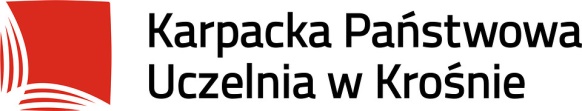 Program kształcenia kierunku Marketing internetowyCykl Kształcenia 2020-2023Ogólna charakterystyka kierunku studiówOpis zakładanych efektów uczenia się dla kierunku marketing internetowyTabela odniesień efektów uczenia się dla kierunku studiów do charakterystyk I i II stopnia poziomu 6 Polskiej Ramy Kwalifikacji1.4 – nauki humanistyczne, językoznawstwo5.4 – nauki społeczne, nauka o komunikacji społecznej i mediach 5.6 – nauki społeczne, nauka o zarządzaniu i jakości5.7 – nauki społeczne, nauki prawnePlany studiów dla cyklu kształcenia kierunku Marketing internetowy od roku akademickiego 2020 2021Karpacka Państwowa Uczelnia w KrośnieKierunek: Marketing internetowyPoziom: Studia I stopnia – licencjackie Profil: PraktycznyForma: StacjonarneCykl kształcenia od roku akademickiego: 2020/2021Pr - ćwiczenia projektowe  	A - Ćwiczenia audytoryjne	W - ćwiczenia warsztatowe	L - ćwiczenia laboratoryjneKarty przedmiotów A. Moduł zajęć ogólnychKARTA PRZEDMIOTUInformacje ogólneElementy wchodzące w skład programu studiówDodatkowe elementy (* - opcjonalnie)KARTA PRZEDMIOTUInformacje ogólneElementy wchodzące w skład programu studiówDodatkowe elementy (* - opcjonalnie)KARTA PRZEDMIOTUInformacje ogólne  Elementy wchodzące w skład programu studiów  Dodatkowe elementy (* - opcjonalnie)KARTA PRZEDMIOTUInformacje ogólneElementy wchodzące w skład programu studiówDodatkowe elementy (* - opcjonalnie)KARTA PRZEDMIOTUInformacje ogólneElementy wchodzące w skład programu studiówDodatkowe elementy (* - opcjonalnie)KARTA PRZEDMIOTUInformacje ogólneElementy wchodzące w skład programu studiówDodatkowe elementy (* - opcjonalnie)KARTA PRZEDMIOTUInformacje ogólneElementy wchodzące w skład programu studiówDodatkowe elementy (* - opcjonalnie)B. Moduł zajęć podstawowychKARTA PRZEDMIOTUInformacje ogólneElementy wchodzące w skład programu studiówDodatkowe elementy (* - opcjonalnie)KARTA PRZEDMIOTUInformacje ogólneElementy wchodzące w skład programu studiówDodatkowe elementy (* - opcjonalnie)KARTA PRZEDMIOTUInformacje ogólneElementy wchodzące w skład programu studiówDodatkowe elementy (* - opcjonalnie)KARTA PRZEDMIOTUInformacje ogólneElementy wchodzące w skład programu studiówDodatkowe elementy (* - opcjonalnie)KARTA PRZEDMIOTUInformacje ogólneElementy wchodzące w skład programu studiówDodatkowe elementy (* - opcjonalnie)KARTA PRZEDMIOTUInformacje ogólneElementy wchodzące w skład programu studiówDodatkowe elementy (* - opcjonalnie)C. Moduł zajęć kierunkowychKARTA PRZEDMIOTUInformacje ogólneElementy wchodzące w skład programu studiówDodatkowe elementy (* - opcjonalnie)KARTA PRZEDMIOTUInformacje ogólneElementy wchodzące w skład programu studiówDodatkowe elementy (* - opcjonalnie)KARTA PRZEDMIOTUInformacje ogólneElementy wchodzące w skład programu studiówDodatkowe elementy (* - opcjonalnie)KARTA PRZEDMIOTUInformacje ogólneElementy wchodzące w skład programu studiówDodatkowe elementy (* - opcjonalnie)KARTA PRZEDMIOTUInformacje ogólneElementy wchodzące w skład programu studiówDodatkowe elementy (* - opcjonalnie)KARTA PRZEDMIOTUInformacje ogólneElementy wchodzące w skład programu studiówDodatkowe elementy (* - opcjonalnie)KARTA PRZEDMIOTUInformacje ogólneElementy wchodzące w skład programu studiówDodatkowe elementy (* - opcjonalnie)KARTA PRZEDMIOTUInformacje ogólneElementy wchodzące w skład programu studiówDodatkowe elementy (* - opcjonalnie)KARTA PRZEDMIOTUInformacje ogólneElementy wchodzące w skład programu studiówDodatkowe elementy (* - opcjonalnie)KARTA PRZEDMIOTUInformacje ogólneElementy wchodzące w skład programu studiówDodatkowe elementy (* - opcjonalnie)KARTA PRZEDMIOTUInformacje ogólneElementy wchodzące w skład programu studiówDodatkowe elementy (* - opcjonalnie)KARTA PRZEDMIOTUInformacje ogólneElementy wchodzące w skład programu studiówDodatkowe elementy (* - opcjonalnie)KARTA PRZEDMIOTUInformacje ogólneElementy wchodzące w skład programu studiówDodatkowe elementy (* - opcjonalnie)KARTA PRZEDMIOTUInformacje ogólneElementy wchodzące w skład programu studiówDodatkowe elementy (* - opcjonalnie)D1 Moduł specjalnościowy: Content CreatorKARTA PRZEDMIOTUInformacje ogólneElementy wchodzące w skład programu studiówDodatkowe elementy (* - opcjonalnie)KARTA PRZEDMIOTUInformacje ogólneElementy wchodzące w skład programu studiówDodatkowe elementy (* - opcjonalnie)KARTA PRZEDMIOTUInformacje ogólneElementy wchodzące w skład programu studiówDodatkowe elementy (* - opcjonalnie)KARTA PRZEDMIOTUInformacje ogólneElementy wchodzące w skład programu studiówDodatkowe elementy (* - opcjonalnie)KARTA PRZEDMIOTUInformacje ogólneElementy wchodzące w skład programu studiówDodatkowe elementy (* - opcjonalnie)KARTA PRZEDMIOTUInformacje ogólneElementy wchodzące w skład programu studiówDodatkowe elementy (* - opcjonalnie)KARTA PRZEDMIOTUInformacje ogólneElementy wchodzące w skład programu studiówDodatkowe elementy (* - opcjonalnie)D2 moduł specjalnościowy: Specjalista SEMKARTA PRZEDMIOTUInformacje ogólneElementy wchodzące w skład programu studiówDodatkowe elementy (* - opcjonalnie)KARTA PRZEDMIOTUInformacje ogólneElementy wchodzące w skład programu studiówDodatkowe elementy (* - opcjonalnie)KARTA PRZEDMIOTUInformacje ogólneElementy wchodzące w skład programu studiówDodatkowe elementy (* - opcjonalnie)KARTA PRZEDMIOTUInformacje ogólneElementy wchodzące w skład programu studiówDodatkowe elementy (* - opcjonalnie)KARTA PRZEDMIOTUInformacje ogólneElementy wchodzące w skład programu studiówDodatkowe elementy (* - opcjonalnie)D4 W zakresie praktykKARTA PRZEDMIOTUInformacje ogólneElementy wchodzące w skład programu studiówDodatkowe elementy (* - opcjonalnie)E Grupa przedmiotów z dziedziny nauk humanistycznychKARTA PRZEDMIOTUInformacje ogólneElementy wchodzące w skład programu studiów Dodatkowe elementy (* - opcjonalnie)KARTA PRZEDMIOTUInformacje ogólneElementy wchodzące w skład programu studiówDodatkowe elementy (* - opcjonalnie)Łączna liczba godzin oraz punktów ECTSZałącznik nr 7do Zarządzenia nr .../19Rektora  Państwowej Wyższej Szkoły Zawodowej im. Stanisława Pigonia w KrośnieZestawienie modułów/ przedmiotów dla danego kierunku studiów, wraz
z przyporządkowaniem w ich obrębie punktów ECTS dla danej dyscypliny nauki oraz procentowym udziałem liczby punktów ECTS dla dyscypliny w liczbie punktów ECTS wymaganej do ukończenia studiów na danym poziomieUwaga: w przypadku programów studiów przyporządkowanych do więcej niż dwóch dyscyplin należy w tabeli dodać odpowiednio kolejną kolumnęNazwa kierunku studiówMarketing internetowy Poziom studiów:Studia pierwszego stopnia Profil:PraktycznyForma studiów:Stacjonarne, dualne Czas trwania studiów (liczba semestrów) i łączna liczba godzin:6 semestrów godzin Liczba punktów ECTS konieczna do ukończenia studiów na danym poziomie:181 punktów ECTS1860 godzinTytuł zawodowy nadawany absolwentom:Licencjat Dziedzina/-y nauki, do której/-ych przyporządkowany jest kierunek studiówNauki społeczneDyscyplina/-y naukowa/-e, do której/-ych przyporządkowany jest kierunek studiów:W przypadku programu studiów dla kierunku przyporządkowanego do więcej niż jednej dyscypliny należy określić procentowy udział liczby punktów ECTS dla każdej z dyscyplin w łącznej liczbie punktów ECTS, ze wskazaniem dyscypliny wiodącej;Dyscyplina wiodąca - n5.4 Nauki o komunikacji społecznej i mediach 62%1.4 Językoznawstwo 22%5.6 Nauki o zarządzaniu i jakości 16% Termin rozpoczęcia cyklu:Październik 2020/2021Wskazanie związku kierunku studiów ze strategią rozwoju oraz misją PWSZ w Krośnie:Program studiów dla kierunku Marketing internetowy jest spójny ze Strategią rozwoju oraz misją KPU w Krośnie. Utworzenie kierunku studiów Marketing internetowy wpisuje się w pełni w misję uczelni określoną w Statucie PWSZ im. Stanisława Pigonia w Krośnie. Powstanie tego innowacyjnego kierunku odwołuje się do fundamentalnego powołania uczelni do podejmowania przedsięwzięć edukacyjnych  wykorzystujących nowoczesne technologie, kształtujących nowoczesne społeczeństwo demokratyczne. Interdyscyplinarność tego kierunku jest realizacją zrównoważonego rozwoju uczelni w oparciu o różnorodność oferty kształcenia w obrębie wielu dziedzin nauki, a także odpowiada zapotrzebowaniu otoczenia społeczno-gospodarczego Uczelni. Ważnym aspektem projektowanego kierunku studiów jest jego praktyczny charakter potwierdzony udziałem firmy KS już na etapie projektowania planu studiów i efektów uczenia się. Kierunek studiów Marketing internetowy przyczyni się do realizacji celów strategicznych Uczelni powiązanych ze strategią rozwoju województwa podkarpackiego. Analiza SWAT konkurencyjnej i innowacyjnej gospodarki oraz kapitału społecznego województwa podkreśla jako mocną stronę regionu i szansę jego dalszego rozwoju zasób dobrze wykwalifikowanej kadry w sektorze IT funkcjonującego w konkurencyjnym środowisku. Rozwijanie tego potencjału, jako cel strategiczny uczelni, powinno się odbywać na drodze współpracy z lokalnymi i krajowymi podmiotami gospodarczymi, zaś efekty badań naukowych należy wdrażać we partnerstwie z przedsiębiorstwami wspomagającymi lokalny rynek pracy, szczególnie na drodze praktycznej tak, aby umożliwić płynne wchodzenie absolwentów w obowiązki zawodowe. Kierunek studiów MI doskonale wpisuje się w tę strategię rozwoju Uczelni i regionu. Absolwenci kierunku studiów MI w trakcie studiów będą kształceni w atmosferze poszanowania tradycji patriotycznych i wartości obywatelskich. Gwarantują to efekty uczenia się osiągane podczas kursów modułu ogólnego, a także dzięki możliwościom uczestnictwa w wartościowych przedsięwzięciach kulturalnych, charytatywnych i prospołecznych będących wkładem Uczelni w rozwój regionu.  Realizacji misji uczelni i jej celów strategicznych sprzyja odpowiedni dobór efektów uczenia się. W zakresie wiedzy absolwenci zapoznają się w stopniu zaawansowanym z aspektami teorii języka, logiki, stylistyki i kultury języka polskiego umożliwiającymi tworzenie poprawnych i skutecznych wypowiedzi językowych. Będą też w zaawansowanym stopniu znać teorie mediów ze szczególnym uwzględnieniem zależności metod przechowywania i przekazu informacji a środowiskiem społecznym. Ponadto, zapoznają się z podstawami teorii oraz narzędziami komunikacji społecznej, biznesowej i interpersonalnej, które będzie potrafił stosować w działalności zawodowej. Absolwent osiągnie też efekty uczenia się związane z kształtowaniem przedsiębiorczości i poszanowanie prawa własności intelektualnej. W zakresie wiedzy absolwent będzie samodzielnie zdobywać i selekcjonować informacje, dokonywać syntezy i analizy pozyskanych informacji, dzięki czemu będzie zdolny samodzielnie tworzyć projekty marketingowe wykorzystując nowoczesne narzędzia informatyczne. Dzięki biegłej (B2) znajomości drugiego języka absolwent będzie mógł brać udział w projektach o zasięgu międzynarodowym. Absolwent w merytoryczny sposób potrafi brać udział w debacie. W czasie studiów absolwent zdobędzie także umiejętność pracy w zespole w duchu poszanowania dla jego wszystkich członków oraz planowania własnego rozwoju. Kompetencje absolwenta są wyrazem jego gotowości do podejmowania refleksji nad własną wiedzą i umiejętnościami w celu wytyczenia dalszych dróg rozwoju. Absolwent działa na rzecz społeczeństwa obywatelskiego, jest przedsiębiorczy, tolerancyjny, działa w poszanowaniu norm etycznych. Efekty uczenia się planowanego kierunku studiów Marketing Internetowy w większości odnoszą się do dziedziny nauk społecznych, dyscyplina wiedza o mediach i komunikacji społecznej (5.4), które uzupełniają efekty kształcenia w zakresie nauk o zarządzaniu i jakości (5.6) oraz efekty z zakresu dziedziny humanistycznej – językoznawstwo (1.4). Informacja na temat uwzględnienia w programie studiów potrzeb społeczno-gospodarczych oraz zgodności zakładanych efektów uczenia się z tymi potrzebami:Analizy i konsultacje z otoczeniem społeczno gospodarczym skłaniają do wniosku, że odpowiedni wydaje się wybór tego kierunku, który wpisuje się w istniejący na rynku pracy niedobór wykwalifikowanej kadry mogącej działać w sektorze marketingu internetowego.   W odpowiedzi na coraz intensywniej zaznaczający się w gospodarce regionu tak zwany zwrot cyfrowy, który rozszerza zakres wykorzystania narzędzi do analizy danych i narzędzi internetowych służących sprawnej komunikacji społecznej, PWSZ im. Stanisława Pigonia w Krośnie we współpracy z przodującą na ryku marketingu sieciowego firmą  KampanieSEO (po zmianie nazwy KS) pragnie otworzyć nowy kierunek studiów: Marketing internetowy. Jak pokazują analizy instytucji europejskich (m.in. Europejskiego Portalu Mobilności Zawodowej) szansę na rozwój w mniej zurbanizowanych rejonach może mieć przemysł elektroniczny. Firmy prowadzące sprzedaż towarów przez Internet oraz świadczącego różnorodne usługi za pośrednictwem Internetu, a także zatrudniające pracowników w nowym przemyśle high-tech jak na przykład programistów czy specjalistów tworzących technologie niezbędne do świadczenia usług elektronicznych, realizacji produkcji przemysłowej lub do zastosowania w gospodarce niskoemisyjnej dla prywatnych gospodarstw domowych (geotermia, turbiny wodne itp.) z powodzeniem działają na terenach odległych od dużych metropolii, wykorzystując lokalne zasoby oraz konkurencyjne ceny prowadzenia działalności gospodarczej. Dzięki coraz lepszym połączeniom komunikacyjnym, wysokim wskaźnikom przedsiębiorczości oraz bogatej ofercie edukacyjnej w rejonie krośnieńskim pojawiają się coraz liczniej firmy działające w oparciu o innowacyjne technologie i usługi. Jedną z nich jest firma KampanieSEO z siedzibą w Gorzycach, która specjalizuje się w marketingu internetowym. Do realizacji innowacyjnych zadań biznesowych potrzebne są umiejętności, które można kształtować w ramach studiów wyższych o profilu praktycznym.  W obecnej sytuacji rynkowej, a jak wskazują badania organizacji eksperckich (WEF The Future of Jobs Report 2018) także w najbliższej przyszłości, firmy informatyczne i technologiczne będą na tyle zróżnicowane pod względem podejmowanych zadań, że znajdzie się w nich miejsce także dla psychologów, filologów czy fachowców z dziedziny marketingu z podstawowymi kompetencjami związanymi z programowaniem czy analizą treści i baz danych. Od kandydatów do pracy w tych przedsiębiorstwach oczekuje się nie tylko konkretnych umiejętności twardych. Liczą się też kompetencje miękkie, a zwłaszcza otwartość na wiedzę, komunikatywność i zdolność współpracy, kreatywność i innowacyjność, zdolności analityczne i krytyczne myślenie, inteligencja emocjonalna, zdolność kompleksowego rozwiązywania problemów. Z tego powodu wśród specjalistów poszukiwanych do realizacji wysokotechnologicznych projektów coraz większą rolę odgrywają absolwenci łączący związane ze sprawnością komunikacyjną tradycyjne wykształcenie humanistyczne z rozwiniętymi kompetencjami cyfrowymi. Do najpotrzebniejszych praktycznych kompetencji cyfrowych (tzw. digital skills) w grupie małych i średnich przedsiębiorstw (SMEs) należą; higiena cyfrowa – obsługa stron internetowych, projektowanie cyfrowe, obsługa sieci społecznościowych, obsługa narzędzi wzmacniających efektywność pracy grupowej (Slack, Trello), prowadzenie rachunkowości, praca w chmurze (Google Docs), rutynowe kolekcjonowanie i analiza danych, wykorzystanie specjalistycznych narzędzi branżowych. Jednym z istotnych czynników decydujących o powodzeniu  tego typu działalności gospodarczej jest nastawienie na prowadzenie komunikacji społecznej wysokiej jakości treści. Chodzi tu zarówno o dostarczanie użytkownikowi końcowemu (odbiorcy) treści (ang. Content) aktualnych i fachowych, ale także o takie ich tworzenie, które uwzględnia ich rozumną konsumpcję, interpretację oraz analizę. Treści powinny być więc opracowywane z uwzględnieniem podwójnej perspektywy: nadawcy oraz odbiorcy. Rozwijaniu tej kompetencji służy moduł studiów Content Creator. Od strony technicznej skuteczność biznesowa zależy od takich procesów jak sprawne pozycjonowanie, zarządzanie treścią oraz wizualna atrakcyjność kampanii. Opanowanie tych umiejętności umożliwia moduł Specjalista SEM. Analiza zgodności zakładanych efektów kształcenia z potrzebami rynku pracy dokonana została na podstawie:opinii interesariuszy zewnętrznych – studia interaktywnego KSinstytucji publicznychlicznych spotkań i konsultacji z przedstawicielami lokalnego rynku pracyopinii i sugestii płynących od studentówanalizy opinii absolwentów w ramach programu monitorowania karier absolwentów     Oczekiwania pracodawców wyrażone zostały również w formie listów intencyjnych, umów i porozumień zawartych pomiędzy podmiotami zewnętrznymi, a uczelnią w obrębie której realizowany będzie kierunek studiów.Ogólne cele kształcenia oraz możliwości zatrudnienia, typowe miejsca pracy i możliwości kontynuacji kształcenia przez absolwentów:Osoby o takich kwalifikacjach znajdą zatrudnienie w wielu zawodach związanych z dynamicznie rozwijającym się rynkiem innowacyjnych usług:- tester oprogramowania: wykorzystywane są tu zarówno precyzyjne formułowanie komunikatów (z wykorzystaniem wiedzy fachowej o specjalistycznych narzędziach technicznych) jak i zrozumienie oczekiwać użytkownika i cierpliwe zgłębianie jego potrzeb.- Projektant UX oraz UI: osoba kompetentnie pośrednicząca między specjalistą IT a jego potencjalnymi klientami lub użytkownikami. Aby strona internetowa była funkcjonalna, użyteczna, dostępna i wiarygodna, czyli po prostu, by realizowała swoje zadania biznesowe, jej tworzeniu towarzyszy praca analityka oceniającego efekt (a najpierw projekt-klikalną makietę) pod względem doświadczenia użytkownika (UX - user experience) oraz intuicyjności interface’u (UI – User interface)  - Grafik: nie tylko rzemieślnik, ale artysta obdarzony wyczuciem estetycznym, oraz dobry obserwator swoich klientów, potrafiący zaproponować projekt nawiązujący do stylistyki preferowanej przez odbiorcę. - Marketingowiec specjalizujący się w Social media oraz marketingu internetowym: opracowuje kampanie internetowe, sprzedażowe lub PR.  - PR-owiec: zainteresowany niemal wszystkim, podążający za branżą klienta, sprawny w kontakcie z mediami, opanowany i twórczy dostarczyciel komunikatów medialnych. Absolwenci będą mogli kontynuować edukację na studiach związanych z komunikacją społeczną, dziennikarstwem oraz marketingiem.Informacja na temat uwzględnienia w programie studiów wniosków z analizy wyników monitoringu karier zawodowych studentów i absolwentów:Akademickie Biuro Karier w strukturach uczelni funkcjonuje od 2005 roku (powołane zostało Zarządzeniem Nr 13/05 Rektora PWSZ w Krośnie z dnia 30 czerwca 2005roku). Biuro Karier odgrywa znaczącą rolę w szerokorozumianej aktywizacji zawodowej studentów i absolwentów PWSZ w Krośnie oraz w podejmowaniu działań ułatwiających studentom kontakty z otoczeniem potencjalnych pracodawców. Do najważniejszych zadań Biura Karier należą: promocja PWSZ i jej studentów oraz absolwentów wśród pracodawców, pozyskiwanie ofert pracy, staży oraz praktyk zawodowych, przygotowanie studentów do skutecznego poszukiwania zatrudnienia, a także ich efektywnego funkcjonowania na rynku pracy. Biuro Karier współpracuje także z pracodawcami, ułatwiając im pozyskanie właściwych kandydatów na miejsca pracy oraz staże zawodowe. Informacje, które uzyskuje uczelnia na temat monitorowania losów zawodowych absolwentów przekazywane są władzom uczelni, dyrektorom instytutów oraz kierownikom poszczególnych zakładów. Wyniki uzyskiwane z monitoringu losów absolwentów mogą być jednym 
z kilku czynników wpływających na wprowadzenie ewentualnych zmian w programach kształcenia.Informacja na temat uwzględnienia w programie studiów wymagań i zaleceń komisji akredytacyjnych, w szczególności Polskiej Komisji Akredytacyjnej: Kierunek kształtowany jest jako innowacja na rynku, nie podlegał akredytacji. Informacja na temat uwzględnienia 
w programie studiów przykładów dobrych praktyk:Informacja na temat współdziałania w zakresie przygotowania programu kształcenia 
z interesariuszami zewnętrznymiFirma KampanieSEO w aktywny sposób włącza się w działania związane z projektowanie nowego kierunku studiów Marketing Internetowy jako partner studiów dualnych. Jednocześnie zespół koordynujący przygotowywanie wniosków odbył konsulacie z lokalnymi przedstawicielami środowisk samorządowych w ramach Kolegium Instytutu Humanistycznego oraz z przedstawicielami instytucji kultury w Krośnie. Opis kompetencji oczekiwanych od kandydata ubiegającego się o przyjęcie na studia:Kandydat Powinien wykazać się dobrą znajomością języka polskiego oraz angielskiego, Powinien też być decydowany do kształcenia się w dynamicznie zmieniającym się środowisku runku marketingowym. Nazwa kierunku studiów: Marketing Internetowy Określenie dyscypliny/dyscyplin naukowych, do których został przyporządkowany kierunek studiów:  nauki o komunikacji społecznej i mediach, językoznawstwo, nauki o zarządzaniu i jakościPoziom studiów: studia pierwszego stopniaProfil studiów: praktycznyTytuł zawodowy: licencjatNazwa kierunku studiów: Marketing Internetowy Określenie dyscypliny/dyscyplin naukowych, do których został przyporządkowany kierunek studiów:  nauki o komunikacji społecznej i mediach, językoznawstwo, nauki o zarządzaniu i jakościPoziom studiów: studia pierwszego stopniaProfil studiów: praktycznyTytuł zawodowy: licencjatNazwa kierunku studiów: Marketing Internetowy Określenie dyscypliny/dyscyplin naukowych, do których został przyporządkowany kierunek studiów:  nauki o komunikacji społecznej i mediach, językoznawstwo, nauki o zarządzaniu i jakościPoziom studiów: studia pierwszego stopniaProfil studiów: praktycznyTytuł zawodowy: licencjatNazwa kierunku studiów: Marketing Internetowy Określenie dyscypliny/dyscyplin naukowych, do których został przyporządkowany kierunek studiów:  nauki o komunikacji społecznej i mediach, językoznawstwo, nauki o zarządzaniu i jakościPoziom studiów: studia pierwszego stopniaProfil studiów: praktycznyTytuł zawodowy: licencjatOpis zakładanych efektów uczenia się dla kierunku studiów, poziomu i profilu uwzględnia uniwersalne charakterystyki pierwszego stopnia dla poziomu 6 określone w ustawie z dnia 22 grudnia 2015 r. o Zintegrowanym Systemie Kwalifikacji (Dz. U. z 2017 r. poz. 986) oraz charakterystyki drugiego stopnia dla poziomu 6 określone w rozporządzeniu Ministra Nauki i Szkolnictwa Wyższego z dnia 28 listopada 2018 r. w sprawie charakterystyk drugiego stopnia efektów uczenia się dla kwalifikacji na poziomach 6-8 Polskiej Ramy Kwalifikacji Opis zakładanych efektów uczenia się dla kierunku studiów, poziomu i profilu uwzględnia uniwersalne charakterystyki pierwszego stopnia dla poziomu 6 określone w ustawie z dnia 22 grudnia 2015 r. o Zintegrowanym Systemie Kwalifikacji (Dz. U. z 2017 r. poz. 986) oraz charakterystyki drugiego stopnia dla poziomu 6 określone w rozporządzeniu Ministra Nauki i Szkolnictwa Wyższego z dnia 28 listopada 2018 r. w sprawie charakterystyk drugiego stopnia efektów uczenia się dla kwalifikacji na poziomach 6-8 Polskiej Ramy Kwalifikacji Opis zakładanych efektów uczenia się dla kierunku studiów, poziomu i profilu uwzględnia uniwersalne charakterystyki pierwszego stopnia dla poziomu 6 określone w ustawie z dnia 22 grudnia 2015 r. o Zintegrowanym Systemie Kwalifikacji (Dz. U. z 2017 r. poz. 986) oraz charakterystyki drugiego stopnia dla poziomu 6 określone w rozporządzeniu Ministra Nauki i Szkolnictwa Wyższego z dnia 28 listopada 2018 r. w sprawie charakterystyk drugiego stopnia efektów uczenia się dla kwalifikacji na poziomach 6-8 Polskiej Ramy Kwalifikacji Opis zakładanych efektów uczenia się dla kierunku studiów, poziomu i profilu uwzględnia uniwersalne charakterystyki pierwszego stopnia dla poziomu 6 określone w ustawie z dnia 22 grudnia 2015 r. o Zintegrowanym Systemie Kwalifikacji (Dz. U. z 2017 r. poz. 986) oraz charakterystyki drugiego stopnia dla poziomu 6 określone w rozporządzeniu Ministra Nauki i Szkolnictwa Wyższego z dnia 28 listopada 2018 r. w sprawie charakterystyk drugiego stopnia efektów uczenia się dla kwalifikacji na poziomach 6-8 Polskiej Ramy Kwalifikacji Symbol efektu uczenia siędla kierunku studiówPo ukończeniu studiów pierwszego stopnia na kierunku 
Marketing Internetowy w kategorii:Odniesienie do charakterystyk I stopnia Odniesienie do charakterystyk II stopniaWIEDZAabsolwent zna i rozumie:WIEDZAabsolwent zna i rozumie:WIEDZAabsolwent zna i rozumie:WIEDZAabsolwent zna i rozumie:MI_W01W zaawansowanym stopniu zasady poprawnego tworzenia wypowiedzi ustnych i pisemnych w oparciu o podstawowe teorie językoznawcze, wiedzę z zakresu logiki, stylistyki i kultury języka polskiego. Potrafi wiedzę tę stosować w praktyce zawodowej. P6U_WP6S_WG_1.4P6S_WG_5.4MI_W02W stopniu zaawansowanym teorie mediów, w tym mediów cyfrowych i społecznościowych, a także rozumie zależności między metodą przechowywania informacji i jej przekazu a środowiskiem społecznymP6U_WP6S_WG_5.4MI_W03W zaawansowanym stopniu teorie, metody i zależności związane z komunikacją marketingową, które stanowią podstawy teoretyczne działalności zawodowej P6U_WP6S_WG_5.4MI_W04W zaawansowanym stopniu teorie i narzędzia komunikacji społecznej, biznesowej oraz interpersonalnej. Zna zasady korzystania z nowoczesnych kanałów przesyłu informacji w mediach społecznościowym oraz z wykorzystaniem systemów zarządzania informacją wewnątrz organizacji. Stosuje je w praktyce zawodowej z poszanowaniem zasad współżycia społecznego.P6U_WP6S_WG_1.4P6S_WG_5.4MI_W05W zaawansowanym stopniu teorie i narzędzia informatyczne związane z komputerowym przetwarzaniem informacji oraz skutecznym komunikowaniem w przestrzeni Internetu. Stosuje tę wiedzę w praktyce zawodowej. P6U_WP6S_WG_5.4MI_W06Podstawowe zasady ochrony prawa własności oraz prawa w zakresie działalności gospodarczej. Zna zasady prawne oraz dotyczące bezpieczeństwa pracy związane z wybranym typem działalności zawodowejP6U_WP6S_WK_5.7 MI_W07Podstawy tworzenia i rozwoju różnych form przedsiębiorczości.P6U_WP6S_WK_5.6UMIEJĘTNOŚCIabsolwent potrafi:UMIEJĘTNOŚCIabsolwent potrafi:UMIEJĘTNOŚCIabsolwent potrafi:UMIEJĘTNOŚCIabsolwent potrafi:MI_U01Samodzielnie zdobywać i selekcjonować informacje, dokonać ich analizy oraz syntezy w celu rozwiązania zadań związanych z działalnością zawodową, szczególnie w dziedzinie komunikacji marketingowej. P6U_UP6S_UW_1.4P6S_UW_5.4MI_U02Wykorzystać posiadaną wiedzę do tworzenia zaawansowanych projektów marketingowych o estetycznym wyglądzie, praktycznych i przyjaznych dla użytkownika P6U_UP6S_UW_5.4MI_U03Stosować narzędzia informatyczne, media i techniki skutecznego komunikowania w celach zawodowych, szczególnie w wykonywaniu zadań typowych dla działalności w sektorze usług marketingowych oraz komunikacji społecznejP6U_UP6S_UW_5.4MI_U04Posługiwać się terminologią specjalistyczną z zakresu językoznawstwa, teorii mediów, stylistyki, komunikacji marketingowej oraz teorii informatycznych  w zakresie związanym z działalnością zawodowąP6U_UP6S_UK_1.4P6S_UK_5.4MI_U05Brać udział w debacie poprzez samodzielne  i krytyczne podejście do pozyskanych informacji. Jest świadomy manipulacyjnych i dezinformacyjnych działań w przestrzeni medialnej i społecznejP6U_UP6S_UK_1.4P6S_UK_5.4MI_U06Posługiwać się językiem obcym na poziomie co najmniej B2 Europejskiego Systemu Opisu Kształcenia Językowego, w tym także w podstawowym zakresie specjalistycznym. P6U_UP6S_UK_1.4MI_U07Planować pracę w zespole, rozpoznawać kompetencje członków zespołu i uwzględniać ich indywidualne uzdolnienia, a także zależne od kontekstu kulturowego indywidualne style komunikacyjne.  Stosuje w tym celu dostępne narzędzia informatyczneP6U_UP6S_UO_1.4P6S_UO_5.4MI_U08Dotrzymywać tempa zmianom otoczenia medialnego i technologicznego dzięki planowemu uczeniu się przez całe życie. Rozwój zawodowy postrzega w szerokiej perspektywie przemian cywilizacyjnych i kulturowych. P6U_UP6S_UU_1.4P6S_UU_5.4KOMPETENCJE SPOŁECZNEabsolwent jest gotów do:KOMPETENCJE SPOŁECZNEabsolwent jest gotów do:KOMPETENCJE SPOŁECZNEabsolwent jest gotów do:KOMPETENCJE SPOŁECZNEabsolwent jest gotów do:MI_K01Krytycznej refleksji nad własną wiedzą i umiejętnościami, zwłaszcza podczas pracy w zespole, szczególnie w zespole wielokulturowym i interdyscyplinarnym. Przyjmuje krytyczne oceny własnych umiejętności ze spokojem i dąży do stałego ich podwyższania.  Jeśli jest świadom swoich ograniczeń nie waha się poprosić o pomoc eksperta. P6U_KP6S_KK_1.4P6S_KK_5.4MI_K02Aktywnego włączania się w komunikację społeczną budującą społeczeństwo obywatelskie. Wykorzystuje swoje umiejętności dla dobra wspólnego. P6U_KP6S_KO_1.4P6S_KO_5.4MI_K03Przejawiania inicjatywy, jest przedsiębiorczyP6U_KP6S_KO_1.4P6S_KO_5.4MI_K04Przestrzegania zasad etyki zawodowej, szczególnie w odniesieniu do przestrzeni Internetu i mediów. Rozumie społeczną szkodliwość manipulacji i dezinformacji.P6U_KP6S_KR_1.4P6S_KR_5.4Lp.Nazwa przedmiotuEgz po sem/ zaliczRok I Rok I Rok I Rok I Rok I Rok I Rok I Rok I Rok II  Rok II  Rok II  Rok II  Rok II  Rok II  Rok II  Rok II  Rok III  Rok III  Rok III  Rok III  Rok III  Rok III  Rok III  Rok III  Suma godzinSuma ECTSLp.Nazwa przedmiotuEgz po sem/ zaliczsem. 1sem. 1sem. 1sem. 1sem. 2sem. 2sem. 2sem. 2sem. 3sem. 3sem. 3sem. 3sem. 4sem. 4sem. 4sem. 4sem. 5sem. 5sem. 5sem. 5sem. 6sem. 6sem. 6sem. 6Suma godzinSuma ECTSLp.Nazwa przedmiotuEgz po sem/ zaliczWĆWĆWECTSWĆWĆWECTSWĆWĆWECTSWĆWĆWECTSWĆWĆWECTSWĆWĆWECTSSuma godzinSuma ECTSLp.Nazwa przedmiotuEgz po sem/ zaliczWgodz.formaECTSWgodz.formaECTSWgodz.formaECTSWgodz.formaECTSWgodz.formaECTSWgodz.formaECTSSuma godzinSuma ECTSAModuł zajęć ogólnychModuł zajęć ogólnychModuł zajęć ogólnychModuł zajęć ogólnychModuł zajęć ogólnychModuł zajęć ogólnychModuł zajęć ogólnychModuł zajęć ogólnychModuł zajęć ogólnychModuł zajęć ogólnychModuł zajęć ogólnychModuł zajęć ogólnychModuł zajęć ogólnychModuł zajęć ogólnychModuł zajęć ogólnychModuł zajęć ogólnychModuł zajęć ogólnychModuł zajęć ogólnychModuł zajęć ogólnychModuł zajęć ogólnychModuł zajęć ogólnychModuł zajęć ogólnychModuł zajęć ogólnychModuł zajęć ogólnychModuł zajęć ogólnychModuł zajęć ogólnychModuł zajęć ogólnych18081Ochrona własności intelektualnejZ15A11513022Ergonomia i BHPZ1511513Wychowanie fizyczneZ30P030P06004Wprowadzenie do studiowaniaZ15W11515Wykłady tematyczneZ1511516Elementy kultury współczesnejZ30A23027PrzedsiębiorczośćZ15Pr1151BModuł zajęć podstawowych 480321Warsztat pisania twórczegoE530W230W230W230W212082Kultura i norma języka polskiegoE31515W21515W21515W29063Praktyczna stylistykaE330W230W230W29064Opracowanie tekstu użytkowegoE230W230W26045Język specjalistyczny (Media and marketing)E660W430W29066Perswazja, erystyka i manipulacja w językuZ30A2302CModuł zajęć kierunkowych615591Estetyka wizualna i projektowanie publikacjiZ30Pr23022Teoria mediówE23023026043Storytelling i stereotypy w komunikacji marketingowejZ30Pr23024Warsztat zawodowy dziennikarzaZ30W230W26045Media społecznościoweZ30A23026Public relations i komunikacja społecznaE330A230A26047Zarządzanie systemami reklamy ppcZ45Pr64568Podstawy projektowania stron internetowych E230L330L36069Obieg informacji oraz systemy CRMZ30330310Promocja markiZ30Pr230211Planowanie strategii marketingowej z podstawami analitykiZ30Pr230212Marketing i badania marketingowe E21515A21515A260413Podstawy organizacji w biznesieZ30A230214Seminarium dyplomowe i praca dyplomowaZ30S530S116016DGrupa przedmiotów do wyboru: D1CONTENT CREATOR540461Język obcyE 2,4105W7105W760W460W430W230W2390262 Content marketing  Z30Pr43043Newsletter i mailing Z30Pr43044Projekty graficzneZ30Pr43045Analityka w Social MediachZ30Pr43046Tworzenie i aktualizacja fanpage (w tym youtube)Z30Pr4304D2 Specjalista SEM 540461Język obcyE 2,4105W7105W760W460W430W230W2390262LinkbuildingZ30Pr43043Algorytmy wyszukiwarekZ30Pr43044Optymalizacja stronZ30Pr43045Analityka SEMZ30Pr43046 Audyt kampanii marketingowejZ30Pr4304D4w zakresie praktyk:1praktyka zawodowa5 tygodni5 tygodni5 tygodni68 tygodni8 tygodni8 tygodni124 tygodnie4 tygodnie4 tygodnie57 tygodni7 tygodni7 tygodni1096033EGrupa przedmiotów wprowadzających4531Wprowadzenie do marketingu internetowego (z certyfikacją Google)Z3023022Logika - analiza tekstu i argumentacja Z15Wa1151Suma Moduł 1Suma Moduł 112037532753452715285300240320255300150301860181OgółemOgółem4954954954954204204204203003003003002402402402402552552552551501501501501860181Suma moduł 2Suma moduł 212037532753452715285300240320255300150301860181OgółemOgółem4954954954954204204204203003003003002402402402402552552552551501501501501860181Nazwa przedmiotu i kod (wg planu studiów):Ochrona własności intelektualnej A1Nazwa przedmiotu (j. ang.):Protection of intellectual propertyKierunek studiów:Marketing InternetowyPoziom studiów:studia pierwszego stopnia (licencjackie)Profil:praktyczny (P)Forma studiów:stacjonarnaPunkty ECTS:1 pkt ECTS Język wykładowy:polskiRok akademicki:od 2020/2021Semestr:I i IIKoordynator przedmiotu:dr Jacek KraśTreści programowe zapewniające uzyskanie efektów uczenia się dla przedmiotu 
Treści programowe zapewniające uzyskanie efektów uczenia się dla przedmiotu 
Treści programowe zapewniające uzyskanie efektów uczenia się dla przedmiotu 
Treści programowe zapewniające uzyskanie efektów uczenia się dla przedmiotu 
Treści programowe zapewniające uzyskanie efektów uczenia się dla przedmiotu 
Treści programowe zapewniające uzyskanie efektów uczenia się dla przedmiotu 
Treści programowe zapewniające uzyskanie efektów uczenia się dla przedmiotu 
Treści programowe zapewniające uzyskanie efektów uczenia się dla przedmiotu 
Treści programowe zapewniające uzyskanie efektów uczenia się dla przedmiotu 
Przyswojenie podstawowych zagadnień z zakresu prawa własności intelektualnej, w tym przede wszystkim prawa autorskiego. Zapoznanie studentów z podstawowymi regulacjami prawnymi dotyczącymi własności intelektualnej, w tym przede wszystkim prawa autorskiego. Przybliżenie zagadnień związanych z odpowiedzialnością prawną związaną z naruszeniem prawa autorskiego.Przyswojenie podstawowych zagadnień z zakresu prawa własności intelektualnej, w tym przede wszystkim prawa autorskiego. Zapoznanie studentów z podstawowymi regulacjami prawnymi dotyczącymi własności intelektualnej, w tym przede wszystkim prawa autorskiego. Przybliżenie zagadnień związanych z odpowiedzialnością prawną związaną z naruszeniem prawa autorskiego.Przyswojenie podstawowych zagadnień z zakresu prawa własności intelektualnej, w tym przede wszystkim prawa autorskiego. Zapoznanie studentów z podstawowymi regulacjami prawnymi dotyczącymi własności intelektualnej, w tym przede wszystkim prawa autorskiego. Przybliżenie zagadnień związanych z odpowiedzialnością prawną związaną z naruszeniem prawa autorskiego.Przyswojenie podstawowych zagadnień z zakresu prawa własności intelektualnej, w tym przede wszystkim prawa autorskiego. Zapoznanie studentów z podstawowymi regulacjami prawnymi dotyczącymi własności intelektualnej, w tym przede wszystkim prawa autorskiego. Przybliżenie zagadnień związanych z odpowiedzialnością prawną związaną z naruszeniem prawa autorskiego.Przyswojenie podstawowych zagadnień z zakresu prawa własności intelektualnej, w tym przede wszystkim prawa autorskiego. Zapoznanie studentów z podstawowymi regulacjami prawnymi dotyczącymi własności intelektualnej, w tym przede wszystkim prawa autorskiego. Przybliżenie zagadnień związanych z odpowiedzialnością prawną związaną z naruszeniem prawa autorskiego.Przyswojenie podstawowych zagadnień z zakresu prawa własności intelektualnej, w tym przede wszystkim prawa autorskiego. Zapoznanie studentów z podstawowymi regulacjami prawnymi dotyczącymi własności intelektualnej, w tym przede wszystkim prawa autorskiego. Przybliżenie zagadnień związanych z odpowiedzialnością prawną związaną z naruszeniem prawa autorskiego.Przyswojenie podstawowych zagadnień z zakresu prawa własności intelektualnej, w tym przede wszystkim prawa autorskiego. Zapoznanie studentów z podstawowymi regulacjami prawnymi dotyczącymi własności intelektualnej, w tym przede wszystkim prawa autorskiego. Przybliżenie zagadnień związanych z odpowiedzialnością prawną związaną z naruszeniem prawa autorskiego.Przyswojenie podstawowych zagadnień z zakresu prawa własności intelektualnej, w tym przede wszystkim prawa autorskiego. Zapoznanie studentów z podstawowymi regulacjami prawnymi dotyczącymi własności intelektualnej, w tym przede wszystkim prawa autorskiego. Przybliżenie zagadnień związanych z odpowiedzialnością prawną związaną z naruszeniem prawa autorskiego.Przyswojenie podstawowych zagadnień z zakresu prawa własności intelektualnej, w tym przede wszystkim prawa autorskiego. Zapoznanie studentów z podstawowymi regulacjami prawnymi dotyczącymi własności intelektualnej, w tym przede wszystkim prawa autorskiego. Przybliżenie zagadnień związanych z odpowiedzialnością prawną związaną z naruszeniem prawa autorskiego.Liczba godzin zajęć w ramach poszczególnych form zajęć według planu studiów:Liczba godzin zajęć w ramach poszczególnych form zajęć według planu studiów:Liczba godzin zajęć w ramach poszczególnych form zajęć według planu studiów:stacjonarne – ćwiczenia audytoryjne 30 hstacjonarne – ćwiczenia audytoryjne 30 hstacjonarne – ćwiczenia audytoryjne 30 hstacjonarne – ćwiczenia audytoryjne 30 hstacjonarne – ćwiczenia audytoryjne 30 hstacjonarne – ćwiczenia audytoryjne 30 hOpis efektów uczenia się dla przedmiotuOpis efektów uczenia się dla przedmiotuOpis efektów uczenia się dla przedmiotuOpis efektów uczenia się dla przedmiotuOpis efektów uczenia się dla przedmiotuOpis efektów uczenia się dla przedmiotuOpis efektów uczenia się dla przedmiotuOpis efektów uczenia się dla przedmiotuOpis efektów uczenia się dla przedmiotuKod efektu przedmiotuStudent, który zaliczył przedmiot 
zna i rozumie/potrafi/jest gotów do:Student, który zaliczył przedmiot 
zna i rozumie/potrafi/jest gotów do:Student, który zaliczył przedmiot 
zna i rozumie/potrafi/jest gotów do:Powiązanie z KEUForma zajęć dydaktycznychForma zajęć dydaktycznychSposób weryfikacji i oceny efektów uczenia się Sposób weryfikacji i oceny efektów uczenia się MI.A1.K_W.01 Zna i rozumie podstawowe pojęcia i zasady prawa własności intelektualnej.Zna i rozumie podstawowe pojęcia i zasady prawa własności intelektualnej.Zna i rozumie podstawowe pojęcia i zasady prawa własności intelektualnej.MI_W04ćwiczenia audytoryjnećwiczenia audytoryjneSprawdzian pisemny,Odpowiedź ustnaSprawdzian pisemny,Odpowiedź ustnaMI.A1.K_U.01Dotrzymuje tempa zmianom otoczenia prawnego związanego z działalnością zawodową. Postrzega swój rozwój w perspektywie przemian społecznych.  Dotrzymuje tempa zmianom otoczenia prawnego związanego z działalnością zawodową. Postrzega swój rozwój w perspektywie przemian społecznych.  Dotrzymuje tempa zmianom otoczenia prawnego związanego z działalnością zawodową. Postrzega swój rozwój w perspektywie przemian społecznych.  MI_U08ćwiczenia audytoryjnećwiczenia audytoryjneSprawdzian pisemny,Odpowiedź ustnaSprawdzian pisemny,Odpowiedź ustnaMI.A1 K_K.01Rozumie konieczność przestrzegania etycznych wzorów postępowania w zawodzie.Rozumie konieczność przestrzegania etycznych wzorów postępowania w zawodzie.Rozumie konieczność przestrzegania etycznych wzorów postępowania w zawodzie.MI_K04ćwiczenia audytoryjnećwiczenia audytoryjneSprawdzian pisemny,Odpowiedź ustnaSprawdzian pisemny,Odpowiedź ustnaNakład pracy studenta (bilans punktów ECTS)Nakład pracy studenta (bilans punktów ECTS)Nakład pracy studenta (bilans punktów ECTS)Nakład pracy studenta (bilans punktów ECTS)Nakład pracy studenta (bilans punktów ECTS)Nakład pracy studenta (bilans punktów ECTS)Nakład pracy studenta (bilans punktów ECTS)Nakład pracy studenta (bilans punktów ECTS)Nakład pracy studenta (bilans punktów ECTS)Całkowita liczba punktów ECTS: (A + B)   Całkowita liczba punktów ECTS: (A + B)   1111StacjonarneStacjonarneNiestacjonarneA. Liczba godzin kontaktowych z podziałem na formy zajęć oraz liczba punktów ECTS uzyskanych w ramach tych zajęć:A. Liczba godzin kontaktowych z podziałem na formy zajęć oraz liczba punktów ECTS uzyskanych w ramach tych zajęć:Wykład w sumie:ECTSWykład w sumie:ECTSWykład w sumie:ECTSWykład w sumie:ECTS3030130301B. Formy aktywności studenta w ramach samokształcenia wraz z planowaną liczbą godzin na każdą formę i liczbą punktów ECTS:B. Formy aktywności studenta w ramach samokształcenia wraz z planowaną liczbą godzin na każdą formę i liczbą punktów ECTS:przygotowanie ogólne praca w bibliotece w sumie:  ECTSprzygotowanie ogólne praca w bibliotece w sumie:  ECTSprzygotowanie ogólne praca w bibliotece w sumie:  ECTSprzygotowanie ogólne praca w bibliotece w sumie:  ECTS12122411212241C. Liczba godzin zajęć kształtujących umiejętności praktyczne w ramach przedmiotu oraz związana z tym liczba punktów ECTS:C. Liczba godzin zajęć kształtujących umiejętności praktyczne w ramach przedmiotu oraz związana z tym liczba punktów ECTS:ćwiczeniaw sumie:  ECTSćwiczeniaw sumie:  ECTSćwiczeniaw sumie:  ECTSćwiczeniaw sumie:  ECTS10100,510100,5Szczegółowe treści kształcenia w ramach poszczególnych form zajęć:Wykłady:Źródła prawa własności intelektualnejPodstawowe pojęcia związane z ochroną własności intelektualnejWybrane zagadnienia z zakresu prawa autorskiego (m.in. utwór, rodzaje utworów, prawa autorskie majątkowe i osobiste, współtwórczość, ochrona wizerunku, prawa pokrewne)Odpowiedzialność prawna naruszających prawo autorskiePodstawowe zagadnienia związane z problematyką nieuczciwej konkurencjiMetody i techniki kształcenia: Metody dydaktyczne: - wykład, dyskusja- analiza przykładów* Warunki i sposób zaliczenia poszczególnych form zajęć, w tym zasady zaliczeń poprawkowych, a także warunki dopuszczenia do egzaminu: Sprawdzian pisemny, odpowiedź ustna* Zasady udziału w poszczególnych zajęciach, ze wskazaniem, czy obecność studenta na zajęciach jest obowiązkowa:Uczestnictwo w zajęciach - obowiązkoweSposób obliczania oceny końcowej:Ocena końcowa:  Sprawdzian pisemny – 50%, Odpowiedź ustna 50%* Sposób i tryb wyrównywania zaległości powstałych wskutek nieobecności studenta na zajęciach:Ustalane indywidualnieWymagania wstępne i dodatkowe, szczególnie w odniesieniu do sekwencyjności przedmiotów: Podstawy komunikacji społecznej na poziomie szkoły ponadpodstawowej.Zalecana literatura:Prawo własności intelektualnej, red. J. Sieńczyło-Chlabicz, Wolters Kluwer, Warszawa 2015.M. Rojewski, Ochrona własności intelektualnej, PWSZ Skierniewice, Skierniewice  2012.B. Kurzępa, Ochrona własności intelektualnej, Towarzystwo Naukowe, Toruń 2010.Ochrona własności intelektualnej, red. P. Stec, BRANTA, Bydgoszcz 2011. Nazwa przedmiotu i kod (wg planu studiów):Ergonomia i BHP A2Nazwa przedmiotu (j. ang.):Ergonomics and OHSKierunek studiów:Marketing InternetowyPoziom studiów:studia pierwszego stopnia (licencjackie)Profil:praktyczny (P)Forma studiów:stacjonarnaPunkty ECTS:1Język wykładowy:język polskiRok akademicki:2020/2021Semestr:IKoordynator przedmiotu:dr inż. Bernadeta RajchelTreści programowe zapewniające uzyskanie efektów uczenia się dla przedmiotu 
Treści programowe zapewniające uzyskanie efektów uczenia się dla przedmiotu 
Treści programowe zapewniające uzyskanie efektów uczenia się dla przedmiotu 
Treści programowe zapewniające uzyskanie efektów uczenia się dla przedmiotu 
Treści programowe zapewniające uzyskanie efektów uczenia się dla przedmiotu 
Treści programowe zapewniające uzyskanie efektów uczenia się dla przedmiotu 
Treści programowe zapewniające uzyskanie efektów uczenia się dla przedmiotu 
Treści programowe zapewniające uzyskanie efektów uczenia się dla przedmiotu 
Problematyka ergonomicznej i bezpiecznej pracy. Ocena ryzyka zawodowego, Przepisy prawne dotyczące BHP. Zarządzanie BHP.Problematyka ergonomicznej i bezpiecznej pracy. Ocena ryzyka zawodowego, Przepisy prawne dotyczące BHP. Zarządzanie BHP.Problematyka ergonomicznej i bezpiecznej pracy. Ocena ryzyka zawodowego, Przepisy prawne dotyczące BHP. Zarządzanie BHP.Problematyka ergonomicznej i bezpiecznej pracy. Ocena ryzyka zawodowego, Przepisy prawne dotyczące BHP. Zarządzanie BHP.Problematyka ergonomicznej i bezpiecznej pracy. Ocena ryzyka zawodowego, Przepisy prawne dotyczące BHP. Zarządzanie BHP.Problematyka ergonomicznej i bezpiecznej pracy. Ocena ryzyka zawodowego, Przepisy prawne dotyczące BHP. Zarządzanie BHP.Problematyka ergonomicznej i bezpiecznej pracy. Ocena ryzyka zawodowego, Przepisy prawne dotyczące BHP. Zarządzanie BHP.Problematyka ergonomicznej i bezpiecznej pracy. Ocena ryzyka zawodowego, Przepisy prawne dotyczące BHP. Zarządzanie BHP.Liczba godzin zajęć w ramach poszczególnych form zajęć według planu studiów:Liczba godzin zajęć w ramach poszczególnych form zajęć według planu studiów:wykład – 15 hwykład – 15 hwykład – 15 hwykład – 15 hwykład – 15 hwykład – 15 hOpis efektów uczenia się dla przedmiotuOpis efektów uczenia się dla przedmiotuOpis efektów uczenia się dla przedmiotuOpis efektów uczenia się dla przedmiotuOpis efektów uczenia się dla przedmiotuOpis efektów uczenia się dla przedmiotuOpis efektów uczenia się dla przedmiotuOpis efektów uczenia się dla przedmiotuKod efektu przedmiotuStudent, który zaliczył przedmiot 
zna i rozumie/potrafi/jest gotów do:Student, który zaliczył przedmiot 
zna i rozumie/potrafi/jest gotów do:Powiązanie z KEUForma zajęć dydaktycznychForma zajęć dydaktycznychSposób weryfikacji i oceny efektów uczenia się Sposób weryfikacji i oceny efektów uczenia się MI.A2.K_W01definiuje główne pojęcia dotyczące ergonomii i bezpieczeństwa pracydefiniuje główne pojęcia dotyczące ergonomii i bezpieczeństwa pracyMI_W04wykładwykładkolokwiumkolokwiumMI.A2.K_W02omawia podstawowe cechy materialnego środowiska pracyomawia podstawowe cechy materialnego środowiska pracyMI_W04wykładwykładkolokwiumkolokwiumMI.A2.K_W03potrafi ocenić stanowisko pracy pod względem obowiązujących przepisów prawnych w zakresie BHPpotrafi ocenić stanowisko pracy pod względem obowiązujących przepisów prawnych w zakresie BHPMI_W04wykładwykładkolokwiumkolokwiumMI.A2.K_U01dokonuje oceny ryzyka zawodowego wybranego zawodudokonuje oceny ryzyka zawodowego wybranego zawoduMI_U01 wykładwykładkolokwiumkolokwiumMI.A2.K_K11rozumie ważność pozatechnicznych aspektów i skutków działalności zawodowej i odpowiedzialności za podejmowane decyzjerozumie ważność pozatechnicznych aspektów i skutków działalności zawodowej i odpowiedzialności za podejmowane decyzjeMI_K01wykładwykładdyskusjadyskusjaNakład pracy studenta (bilans punktów ECTS)Nakład pracy studenta (bilans punktów ECTS)Nakład pracy studenta (bilans punktów ECTS)Nakład pracy studenta (bilans punktów ECTS)Nakład pracy studenta (bilans punktów ECTS)Nakład pracy studenta (bilans punktów ECTS)Nakład pracy studenta (bilans punktów ECTS)Nakład pracy studenta (bilans punktów ECTS)Całkowita liczba punktów ECTS: (A + B)   Całkowita liczba punktów ECTS: (A + B)   111StacjonarneStacjonarneNiestacjonarneA. Liczba godzin kontaktowych z podziałem na formy zajęć oraz liczba punktów ECTS uzyskanych w ramach tych zajęć:A. Liczba godzin kontaktowych z podziałem na formy zajęć oraz liczba punktów ECTS uzyskanych w ramach tych zajęć:wykładw sumie:ECTSwykładw sumie:ECTSwykładw sumie:ECTS15150,615150,6B. Formy aktywności studenta w ramach samokształcenia wraz z planowaną liczbą godzin na każdą formę i liczbą punktów ECTS:B. Formy aktywności studenta w ramach samokształcenia wraz z planowaną liczbą godzin na każdą formę i liczbą punktów ECTS:wykonanie oceny ryzyka zawodowegoprzygotowanie do kolokwiumw sumie:ECTSwykonanie oceny ryzyka zawodowegoprzygotowanie do kolokwiumw sumie:ECTSwykonanie oceny ryzyka zawodowegoprzygotowanie do kolokwiumw sumie:ECTS55100,455100,4C. Liczba godzin zajęć kształtujących umiejętności praktyczne w ramach przedmiotu oraz związana z tym liczba punktów ECTS:C. Liczba godzin zajęć kształtujących umiejętności praktyczne w ramach przedmiotu oraz związana z tym liczba punktów ECTS:praca praktyczna samodzielnaw sumie:ECTSpraca praktyczna samodzielnaw sumie:ECTSpraca praktyczna samodzielnaw sumie:ECTS550,2550,2Szczegółowe treści kształcenia w ramach poszczególnych form zajęć:Wykłady:Ergonomia – definicja, przedmiot ergonomii, rodzaje, zastosowanie. Wybrane czynniki ergonomiczne w kształtowaniu środowiska pracy. Badania ergonomiczne. Ocena ryzyka zawodowego. Elementy bezpieczeństwa i ochrony pracy. Obciążenia człowieka pracą. Materialne warunki pracy. Wypadki przy pracy. Prawne aspekty ochrony i bezpieczeństwa pracy. Zarządzanie bezpieczeństwem i higieną pracy. Ergonomia i BHP w zawodzie inżyniera środowiska. Metody i techniki kształcenia: Wykład, dyskusja, studium przypadku.* Warunki i sposób zaliczenia poszczególnych form zajęć, w tym zasady zaliczeń poprawkowych, a także warunki dopuszczenia do egzaminu: -* Zasady udziału w poszczególnych zajęciach, ze wskazaniem, czy obecność studenta na zajęciach jest obowiązkowa:-Sposób obliczania oceny końcowej:Ocena końcowa przedmiotu to ocena z kolokwium zaliczeniowego, biorąc pod uwagę aktywność i obecność na zajęciach. Warunkiem uzyskania pozytywnej oceny jest odbycie szkolenia wstępnego BHP w ramach Dni Adaptacyjnych przed rozpoczęciem I roku studiów.* Sposób i tryb wyrównywania zaległości powstałych wskutek nieobecności studenta na zajęciach:-Wymagania wstępne i dodatkowe, szczególnie w odniesieniu do sekwencyjności przedmiotów: Odbyte 4 h szkolenia wstępnego BHP, realizowanego podczas Dni Adaptacyjnych (poza godzinami wynikającymi z planu studiów).Ogólna znajomość stanowiskowych instrukcji roboczych z zakresu realizowanych zajęć laboratoryjnych w trakcie studiów. Zalecana literatura:E. Kowal, Ekonomiczno-społeczne aspekty ergonomii, Wydawnictwo PWN, Warszawa 2002A. Białas, Bezpieczeństwo informacji i usług w nowoczesnej instytucji i firmie. Wydawnictwo PWN, Warszawa 2006B. Rączkowski, BHP w praktyce, Wyd. ODDK, Gdańsk 2010Kodeks pracy i inne akty prawne aktualne.Strony internetowe instytucji związanych z BHPPublikacje związane z ergonomią i BHP na różnych stanowiskach pracy, głównie dot. Stanowisk instalatorskich – drukowane i on-line.Nazwa przedmiotu i kod (wg planu studiów):Wychowanie fizyczne A3Nazwa przedmiotu (j. ang.):Physical educationKierunek studiów:Marketing InternetowyPoziom studiów:studia pierwszego stopnia (licencjackie)Profil:praktyczny (P)Forma studiów:stacjonarnaPunkty ECTS:0Język wykładowy:polskiRok akademicki:2020/2021Semestr:I i IIKoordynator przedmiotu:mgr Grzegorz SobolewskiTreści programowe zapewniające uzyskanie efektów uczenia się dla przedmiotu 
Treści programowe zapewniające uzyskanie efektów uczenia się dla przedmiotu 
Treści programowe zapewniające uzyskanie efektów uczenia się dla przedmiotu 
Treści programowe zapewniające uzyskanie efektów uczenia się dla przedmiotu 
Treści programowe zapewniające uzyskanie efektów uczenia się dla przedmiotu 
Treści programowe zapewniające uzyskanie efektów uczenia się dla przedmiotu 
Treści programowe zapewniające uzyskanie efektów uczenia się dla przedmiotu 
Treści programowe zapewniające uzyskanie efektów uczenia się dla przedmiotu 
Podniesienie lub utrzymanie możliwie wysokiego poziomu wydolności fizycznej, sprawności motorycznej, koordynacji ruchowej. Przygotowanie studenta do czynnego uczestnictwa w kulturze fizycznej poprzez popularyzowanie i trwałe zainteresowanie aktywnymi sposobami wykorzystania czasu wolnego. Ukształtowanie pożądanych postaw osobowościowych niezbędnych do prowadzenia zdrowego stylu życia.Podniesienie lub utrzymanie możliwie wysokiego poziomu wydolności fizycznej, sprawności motorycznej, koordynacji ruchowej. Przygotowanie studenta do czynnego uczestnictwa w kulturze fizycznej poprzez popularyzowanie i trwałe zainteresowanie aktywnymi sposobami wykorzystania czasu wolnego. Ukształtowanie pożądanych postaw osobowościowych niezbędnych do prowadzenia zdrowego stylu życia.Podniesienie lub utrzymanie możliwie wysokiego poziomu wydolności fizycznej, sprawności motorycznej, koordynacji ruchowej. Przygotowanie studenta do czynnego uczestnictwa w kulturze fizycznej poprzez popularyzowanie i trwałe zainteresowanie aktywnymi sposobami wykorzystania czasu wolnego. Ukształtowanie pożądanych postaw osobowościowych niezbędnych do prowadzenia zdrowego stylu życia.Podniesienie lub utrzymanie możliwie wysokiego poziomu wydolności fizycznej, sprawności motorycznej, koordynacji ruchowej. Przygotowanie studenta do czynnego uczestnictwa w kulturze fizycznej poprzez popularyzowanie i trwałe zainteresowanie aktywnymi sposobami wykorzystania czasu wolnego. Ukształtowanie pożądanych postaw osobowościowych niezbędnych do prowadzenia zdrowego stylu życia.Podniesienie lub utrzymanie możliwie wysokiego poziomu wydolności fizycznej, sprawności motorycznej, koordynacji ruchowej. Przygotowanie studenta do czynnego uczestnictwa w kulturze fizycznej poprzez popularyzowanie i trwałe zainteresowanie aktywnymi sposobami wykorzystania czasu wolnego. Ukształtowanie pożądanych postaw osobowościowych niezbędnych do prowadzenia zdrowego stylu życia.Podniesienie lub utrzymanie możliwie wysokiego poziomu wydolności fizycznej, sprawności motorycznej, koordynacji ruchowej. Przygotowanie studenta do czynnego uczestnictwa w kulturze fizycznej poprzez popularyzowanie i trwałe zainteresowanie aktywnymi sposobami wykorzystania czasu wolnego. Ukształtowanie pożądanych postaw osobowościowych niezbędnych do prowadzenia zdrowego stylu życia.Podniesienie lub utrzymanie możliwie wysokiego poziomu wydolności fizycznej, sprawności motorycznej, koordynacji ruchowej. Przygotowanie studenta do czynnego uczestnictwa w kulturze fizycznej poprzez popularyzowanie i trwałe zainteresowanie aktywnymi sposobami wykorzystania czasu wolnego. Ukształtowanie pożądanych postaw osobowościowych niezbędnych do prowadzenia zdrowego stylu życia.Podniesienie lub utrzymanie możliwie wysokiego poziomu wydolności fizycznej, sprawności motorycznej, koordynacji ruchowej. Przygotowanie studenta do czynnego uczestnictwa w kulturze fizycznej poprzez popularyzowanie i trwałe zainteresowanie aktywnymi sposobami wykorzystania czasu wolnego. Ukształtowanie pożądanych postaw osobowościowych niezbędnych do prowadzenia zdrowego stylu życia.Liczba godzin zajęć w ramach poszczególnych form zajęć według planu studiów:Liczba godzin zajęć w ramach poszczególnych form zajęć według planu studiów:Sem.1- ćw. praktyczne 30 godz.Sem.2- ćw. praktyczne 30 godz.Sem.1- ćw. praktyczne 30 godz.Sem.2- ćw. praktyczne 30 godz.Sem.1- ćw. praktyczne 30 godz.Sem.2- ćw. praktyczne 30 godz.Sem.1- ćw. praktyczne 30 godz.Sem.2- ćw. praktyczne 30 godz.Sem.1- ćw. praktyczne 30 godz.Sem.2- ćw. praktyczne 30 godz.Sem.1- ćw. praktyczne 30 godz.Sem.2- ćw. praktyczne 30 godz.Opis efektów uczenia się dla przedmiotuOpis efektów uczenia się dla przedmiotuOpis efektów uczenia się dla przedmiotuOpis efektów uczenia się dla przedmiotuOpis efektów uczenia się dla przedmiotuOpis efektów uczenia się dla przedmiotuOpis efektów uczenia się dla przedmiotuOpis efektów uczenia się dla przedmiotuKod efektu przedmiotu- Student, który zaliczył przedmiot 
zna i rozumie/potrafi/jest gotów do:Student, który zaliczył przedmiot 
zna i rozumie/potrafi/jest gotów do:Efekt kierunkowyForma zajęć dydaktycznychForma zajęć dydaktycznychSposób weryfikacji i oceny efektów uczenia się Sposób weryfikacji i oceny efektów uczenia się MI.A3.K_W01zna zasady bezpiecznego korzystania z obiektów sportowych i sprzętu sportowegozna zasady bezpiecznego korzystania z obiektów sportowych i sprzętu sportowegoćwiczeniaćwiczeniaFrekwencja i aktywność na zajęciachFrekwencja i aktywność na zajęciachMI.A3.K_W02zna zasady przygotowania organizmu do wysiłku fizycznegozna zasady przygotowania organizmu do wysiłku fizycznegoćwiczeniaćwiczeniaFrekwencja i aktywność na zajęciachFrekwencja i aktywność na zajęciachMI.A3.K_W03zna znaczenie higieny osobistej po zajęciach sportowychzna znaczenie higieny osobistej po zajęciach sportowychćwiczeniaćwiczeniaFrekwencja i aktywność na zajęciachFrekwencja i aktywność na zajęciachMI.A3.K_U01posiada umiejętność kształtowani postaw sprzyjających aktywności fizycznej na całe życieposiada umiejętność kształtowani postaw sprzyjających aktywności fizycznej na całe życieK_U17ćwiczeniaćwiczeniaFrekwencja i aktywność na zajęciachFrekwencja i aktywność na zajęciachMI.A3.K_K01dostrzega potrzebę ciągłej aktywności ruchowej przez całe życiedostrzega potrzebę ciągłej aktywności ruchowej przez całe życieK_K04ćwiczeniaćwiczeniaFrekwencja i aktywność na zajęciachFrekwencja i aktywność na zajęciachNakład pracy studenta (bilans punktów ECTS)Nakład pracy studenta (bilans punktów ECTS)Nakład pracy studenta (bilans punktów ECTS)Nakład pracy studenta (bilans punktów ECTS)Nakład pracy studenta (bilans punktów ECTS)Nakład pracy studenta (bilans punktów ECTS)Nakład pracy studenta (bilans punktów ECTS)Nakład pracy studenta (bilans punktów ECTS)Całkowita liczba punktów ECTS: (A + B)   Całkowita liczba punktów ECTS: (A + B)   000StacjonarneStacjonarneNiestacjonarneA. Liczba godzin kontaktowych z podziałem na formy zajęć oraz liczba punktów ECTS uzyskanych w ramach tych zajęć:A. Liczba godzin kontaktowych z podziałem na formy zajęć oraz liczba punktów ECTS uzyskanych w ramach tych zajęć:30 + 30w sumie:ECTS30 + 30w sumie:ECTS30 + 30w sumie:ECTS6060060600B. Formy aktywności studenta w ramach samokształcenia wraz z planowaną liczbą godzin na każdą formę i liczbą punktów ECTS:B. Formy aktywności studenta w ramach samokształcenia wraz z planowaną liczbą godzin na każdą formę i liczbą punktów ECTS:0w sumie:ECTS0w sumie:ECTS0w sumie:ECTS000000C. Liczba godzin zajęć kształtujących umiejętności praktyczne w ramach przedmiotu oraz związana z tym liczba punktów ECTS:C. Liczba godzin zajęć kształtujących umiejętności praktyczne w ramach przedmiotu oraz związana z tym liczba punktów ECTS:0w sumie:ECTS0w sumie:ECTS0w sumie:ECTS000000Szczegółowe treści kształcenia w ramach poszczególnych form zajęć:W ramach zajęć wychowania fizycznego studenci mają do wyboru formę zajęć spośród oferty:  pływania, aerobiku, tenisa stołowego, badmintona, kulturystyki, tańców, zespołowych gier sportowych (piłka siatkowa, koszykowa, nożna halowa, unihokej) oraz łyżwiarstwa i turystyki pieszej, rowerowej form obozów letnich – wodnych i obozów zimowych narciarskich, a dla osób czasowo lub stale niezdolnych do wyżej wymienionych zajęć organizowane są zajęcia korekcyjno-wyrównawcze i inne formy dostosowane do studenta.Studenci bez przeciwskazań zdrowotnych biorą udział w badaniach wydolnościowych (bip test) wraz z pomiarem tętna na sportesterze i pomiar składu masy ciała (waga) Metody i techniki kształcenia: Ćwiczenia praktyczne.* Warunki i sposób zaliczenia poszczególnych form zajęć, w tym zasady zaliczeń poprawkowych, a także warunki dopuszczenia do egzaminu: Aktywny udział studenta w zajęciach. Podstawą zaliczenia jest frekwencja na zajęciach* Zasady udziału w poszczególnych zajęciach, ze wskazaniem, czy obecność studenta na zajęciach jest obowiązkowa:Obowiązek aktywnego uczestnictwa studenta we wszystkich formach zajęćSposób obliczania oceny końcowej:100 % frekwencja lub jedna nieobecność w semestrze i aktywny udział, udział w badaniach - 5.0Dwie nieobecności w semestrze i aktywny udział, udział w badaniach                                         - 4.0Trzy nieobecności w semestrze i aktywny udział, udział w badaniach                                           - 3.0Cztery i więcej nieobecności w semestrze - brak zaliczenia 2.0* Sposób i tryb wyrównywania zaległości powstałych wskutek nieobecności studenta na zajęciach:Student ma możliwość odrobienia zajęć na innych formach według harmonogramu zajęć wychowania fizycznegoWymagania wstępne i dodatkowe, szczególnie w odniesieniu do sekwencyjności przedmiotów: Stan zdrowia umożliwiający udział w wybranej formie zajęćZalecana literatura:Nazwa przedmiotu i kod (wg planu studiów):Wprowadzenie do studiowania A4Nazwa przedmiotu (j. ang.):Introduction to studying Kierunek studiów:Marketing InternetowyPoziom studiów:studia pierwszego stopnia (licencjackie)Profil:praktyczny (P)Forma studiów:stacjonarnaPunkty ECTS:1Język wykładowy:polskiRok akademicki:2020/2021Semestr:IKoordynator przedmiotu:dr W. GruchałaTreści programowe zapewniające uzyskanie efektów uczenia się dla przedmiotu 
Treści programowe zapewniające uzyskanie efektów uczenia się dla przedmiotu 
Treści programowe zapewniające uzyskanie efektów uczenia się dla przedmiotu 
Treści programowe zapewniające uzyskanie efektów uczenia się dla przedmiotu 
Treści programowe zapewniające uzyskanie efektów uczenia się dla przedmiotu 
Treści programowe zapewniające uzyskanie efektów uczenia się dla przedmiotu 
Treści programowe zapewniające uzyskanie efektów uczenia się dla przedmiotu 
Treści programowe zapewniające uzyskanie efektów uczenia się dla przedmiotu 
Student zapoznaje się ze strukturą uczelni, zasadami komunikacji wewnątrz uczelni, z pragmatyką studiowania, psychologicznymi aspektami procesu uczenia się. Student zapoznaje się ze strukturą uczelni, zasadami komunikacji wewnątrz uczelni, z pragmatyką studiowania, psychologicznymi aspektami procesu uczenia się. Student zapoznaje się ze strukturą uczelni, zasadami komunikacji wewnątrz uczelni, z pragmatyką studiowania, psychologicznymi aspektami procesu uczenia się. Student zapoznaje się ze strukturą uczelni, zasadami komunikacji wewnątrz uczelni, z pragmatyką studiowania, psychologicznymi aspektami procesu uczenia się. Student zapoznaje się ze strukturą uczelni, zasadami komunikacji wewnątrz uczelni, z pragmatyką studiowania, psychologicznymi aspektami procesu uczenia się. Student zapoznaje się ze strukturą uczelni, zasadami komunikacji wewnątrz uczelni, z pragmatyką studiowania, psychologicznymi aspektami procesu uczenia się. Student zapoznaje się ze strukturą uczelni, zasadami komunikacji wewnątrz uczelni, z pragmatyką studiowania, psychologicznymi aspektami procesu uczenia się. Student zapoznaje się ze strukturą uczelni, zasadami komunikacji wewnątrz uczelni, z pragmatyką studiowania, psychologicznymi aspektami procesu uczenia się. Liczba godzin zajęć w ramach poszczególnych form zajęć według planu studiów:Liczba godzin zajęć w ramach poszczególnych form zajęć według planu studiów:15h - ćwiczenia audytoryjne15h - ćwiczenia audytoryjne15h - ćwiczenia audytoryjne15h - ćwiczenia audytoryjne15h - ćwiczenia audytoryjne15h - ćwiczenia audytoryjneOpis efektów uczenia się dla przedmiotuOpis efektów uczenia się dla przedmiotuOpis efektów uczenia się dla przedmiotuOpis efektów uczenia się dla przedmiotuOpis efektów uczenia się dla przedmiotuOpis efektów uczenia się dla przedmiotuOpis efektów uczenia się dla przedmiotuOpis efektów uczenia się dla przedmiotuKod efektu przedmiotuStudent, który zaliczył przedmiot 
zna i rozumie/potrafi/jest gotów do:Student, który zaliczył przedmiot 
zna i rozumie/potrafi/jest gotów do:Powiązanie z KEUForma zajęć dydaktycznychSposób weryfikacji i oceny efektów uczenia się Sposób weryfikacji i oceny efektów uczenia się Sposób weryfikacji i oceny efektów uczenia się MI.A4.K_W01Poznał podstawowe zasady czytania ze zrozumieniem (czytanie globalne, czytanie ukierunkowane na cel, czytanie skoncentrowane wokół tematu). Przyswoił sobie zasady prowadzenia i korzystania z notatek. Poznał podstawowe zasady czytania ze zrozumieniem (czytanie globalne, czytanie ukierunkowane na cel, czytanie skoncentrowane wokół tematu). Przyswoił sobie zasady prowadzenia i korzystania z notatek. MI_W02ćwiczenia audytoryjneanaliza aktywności oraz podsumowanie ankiet, testów wykonywanych podczas zajęć analiza aktywności oraz podsumowanie ankiet, testów wykonywanych podczas zajęć analiza aktywności oraz podsumowanie ankiet, testów wykonywanych podczas zajęć MI.A4.K_W02Zna zasady komunikowania się w relacji student – dydaktyk (zasada zwracania się z wykorzystaniem funkcji i stopni naukowych kadry dydaktycznej i pracowników administracji oraz obsługi) w kontakcie osobistym, telefonicznym czy mailowym. Przyswoił sobie zasady aktywnego uczestnictwa w wykładach i zajęciach audytoryjnych. Zna zasady aktywnego słuchania oraz zalety komunikacji dwustronnej. Zna podstawowe techniki zapamiętywania wiedzy i struktur ruchowych. Potrafi kierować procesami uwagi oraz uczenia się. Potrafi określić czynniki sprzyjające procesowi uczenia się. Zna własny indywidualnego styl ucznia się. Zna wpływ motywacji na poziom działania. Potrafi formułować cele życiowe w sposób, który motywuje do wytrwałości i konsekwencji w uczeniu się oraz działaniu. Dokonuje indywidualnej analizy typowych zachowań studenta w sytuacji stresu psychologicznego i fizjologicznego. Zna skuteczne metody radzenia sobie w sytuacjach trudnych. Zna zasady komunikowania się w relacji student – dydaktyk (zasada zwracania się z wykorzystaniem funkcji i stopni naukowych kadry dydaktycznej i pracowników administracji oraz obsługi) w kontakcie osobistym, telefonicznym czy mailowym. Przyswoił sobie zasady aktywnego uczestnictwa w wykładach i zajęciach audytoryjnych. Zna zasady aktywnego słuchania oraz zalety komunikacji dwustronnej. Zna podstawowe techniki zapamiętywania wiedzy i struktur ruchowych. Potrafi kierować procesami uwagi oraz uczenia się. Potrafi określić czynniki sprzyjające procesowi uczenia się. Zna własny indywidualnego styl ucznia się. Zna wpływ motywacji na poziom działania. Potrafi formułować cele życiowe w sposób, który motywuje do wytrwałości i konsekwencji w uczeniu się oraz działaniu. Dokonuje indywidualnej analizy typowych zachowań studenta w sytuacji stresu psychologicznego i fizjologicznego. Zna skuteczne metody radzenia sobie w sytuacjach trudnych. MI_W04ćwiczenia audytoryjneanaliza aktywności oraz podsumowanie ankiet, testów wykonywanych podczas zajęć analiza aktywności oraz podsumowanie ankiet, testów wykonywanych podczas zajęć analiza aktywności oraz podsumowanie ankiet, testów wykonywanych podczas zajęć MI.A4.K_W03Zna schemat organizacyjny PWSZ im. Stanisława Pigonia w Krośnie oraz regulamin studiowania z zaakcentowaniem praw i obowiązków studentów. Zna zasady przyznawania różnych form pomocy materialnej. Przyswoił sobie ofertę uczelni w zakresie rozwijania indywidualnych zainteresowań. Zna schemat organizacyjny PWSZ im. Stanisława Pigonia w Krośnie oraz regulamin studiowania z zaakcentowaniem praw i obowiązków studentów. Zna zasady przyznawania różnych form pomocy materialnej. Przyswoił sobie ofertę uczelni w zakresie rozwijania indywidualnych zainteresowań. MI_W06ćwiczenia audytoryjneanaliza aktywności oraz podsumowanie ankiet, testów wykonywanych podczas zajęć analiza aktywności oraz podsumowanie ankiet, testów wykonywanych podczas zajęć analiza aktywności oraz podsumowanie ankiet, testów wykonywanych podczas zajęć MI.A4.K_U01Posiada umiejętność skutecznej komunikacji bezpośredniej, mailowej w różnorodnych relacjach interpersonalnych (student – dydaktyk, student – student). Potrafi zastosować w praktyce zasady aktywnego uczestnictwa w zajęciach dydaktycznych, czytania ze zrozumieniem, sporządzania i korzystania z notatek Posiada umiejętność skutecznej komunikacji bezpośredniej, mailowej w różnorodnych relacjach interpersonalnych (student – dydaktyk, student – student). Potrafi zastosować w praktyce zasady aktywnego uczestnictwa w zajęciach dydaktycznych, czytania ze zrozumieniem, sporządzania i korzystania z notatek MI_U03ćwiczenia audytoryjneanaliza aktywności oraz podsumowanie ankiet, testów wykonywanych podczas zajęćanaliza aktywności oraz podsumowanie ankiet, testów wykonywanych podczas zajęćanaliza aktywności oraz podsumowanie ankiet, testów wykonywanych podczas zajęćMI.A4.K_U02Rozumie i wprowadza w życie zasadę uczenia się permanentnego, w sposób świadomy kieruje swoim rozwojem intelektualnym, emocjonalnym i społecznym Rozumie i wprowadza w życie zasadę uczenia się permanentnego, w sposób świadomy kieruje swoim rozwojem intelektualnym, emocjonalnym i społecznym MI_U08ćwiczenia audytoryjneanaliza aktywności oraz podsumowanie ankiet, testów wykonywanych podczas zajęć analiza aktywności oraz podsumowanie ankiet, testów wykonywanych podczas zajęć analiza aktywności oraz podsumowanie ankiet, testów wykonywanych podczas zajęć MI.A4.K_K01Potrafi stawiać sobie cele życiowe w sposób motywujący do wytrwałego i konsekwentnego działania.Potrafi stawiać sobie cele życiowe w sposób motywujący do wytrwałego i konsekwentnego działania.MI_K03ćwiczenia audytoryjneanaliza aktywności oraz podsumowanie ankiet, testów wykonywanych podczas zajęćanaliza aktywności oraz podsumowanie ankiet, testów wykonywanych podczas zajęćanaliza aktywności oraz podsumowanie ankiet, testów wykonywanych podczas zajęćNakład pracy studenta (bilans punktów ECTS)Nakład pracy studenta (bilans punktów ECTS)Nakład pracy studenta (bilans punktów ECTS)Nakład pracy studenta (bilans punktów ECTS)Nakład pracy studenta (bilans punktów ECTS)Nakład pracy studenta (bilans punktów ECTS)Nakład pracy studenta (bilans punktów ECTS)Nakład pracy studenta (bilans punktów ECTS)Całkowita liczba punktów ECTS: (A + B)   Całkowita liczba punktów ECTS: (A + B)   1111StacjonarneNiestacjonarneA. Liczba godzin kontaktowych z podziałem na formy zajęć oraz liczba punktów ECTS uzyskanych w ramach tych zajęć:A. Liczba godzin kontaktowych z podziałem na formy zajęć oraz liczba punktów ECTS uzyskanych w ramach tych zajęć:Ćwiczenia audytoryjnew sumie:ECTS1 Ćwiczenia audytoryjnew sumie:ECTS1 Ćwiczenia audytoryjnew sumie:ECTS1 Ćwiczenia audytoryjnew sumie:ECTS1 151B. Formy aktywności studenta w ramach samokształcenia wraz z planowaną liczbą godzin na każdą formę i liczbą punktów ECTS:B. Formy aktywności studenta w ramach samokształcenia wraz z planowaną liczbą godzin na każdą formę i liczbą punktów ECTS:Przygotowanie do quizuw sumie:ECTSPrzygotowanie do quizuw sumie:ECTSPrzygotowanie do quizuw sumie:ECTSPrzygotowanie do quizuw sumie:ECTS5C. Liczba godzin zajęć kształtujących umiejętności praktyczne w ramach przedmiotu oraz związana z tym liczba punktów ECTS:C. Liczba godzin zajęć kształtujących umiejętności praktyczne w ramach przedmiotu oraz związana z tym liczba punktów ECTS:w sumie:ECTSw sumie:ECTSw sumie:ECTSw sumie:ECTSSzczegółowe treści kształcenia w ramach poszczególnych form zajęć:Wykłady: 1. Przedstawienie schematu organizacyjnego PWSZ im. Stanisława Pigonia w Krośnie (władze uczelni, instytuty, zakłady, kierunki kształcenia). Omówienie regulaminu studiowania z zaakcentowaniem praw i obowiązków studentów. Przedstawienie zasad przyznawanie różnych form pomocy materialnej. Zachęcanie studentów do aktywnego udziału w życiu studenckim uczelni (praca w kołach naukowych, udział w zajęciach zespołu tanecznego, chóru uczelnianego, udział w rajdach, wyjazdach, juwenaliach itp.) 2. Omówienie zasad komunikowania się w relacji student – dydaktyk (zasada zwracania się z wykorzystaniem funkcji i stopni naukowych kadry dydaktycznej i pracowników administracji oraz obsługi) w kontakcie osobistym, telefonicznym czy mailowym. 3. Przedstawienie podstawowych zasad czytania ze zrozumieniem (czytanie globalne, czytanie ukierunkowane na cel, czytanie skoncentrowane wokół tematu). Omówienie zasad aktywnego słuchania oraz zasad prowadzenia notatek. 4. Omówienie podstawowych technik zapamiętywania wiedzy i struktur ruchowych. Przedstawienie mechanizmów kierowania procesami uwagi oraz uczenia się. Analiza czynników sprzyjających procesowi uczenia się. Ustalenie przez studentów własnego indywidualnego stylu ucznia się. 5. Przedstawienie wpływu motywacji na poziom działania. Omówienie zasad formułowania celów życiowych motywujących do wytrwałości i konsekwencji w uczeniu się oraz działaniu. Analiza typowych zachowań studenta w sytuacji stresu psychologicznego i fizjologicznego. Ustalenie skutecznych metod radzenia sobie w sytuacjach trudnych. Omówienie bezpieczeństwa i higieny pracy. Metody i techniki kształcenia: WYKŁADY: podające (wykład w oparciu o prezentacje multimedialne), eksponujące, aktywizujące (dyskusja dydaktyczna), testy, ankiety psychologiczne * Warunki i sposób zaliczenia poszczególnych form zajęć, w tym zasady zaliczeń poprawkowych, a także warunki dopuszczenia do egzaminu: * Zasady udziału w poszczególnych zajęciach, ze wskazaniem, czy obecność studenta na zajęciach jest obowiązkowa:Sposób obliczania oceny końcowej:Obecność 90 % Aktywność podczas zajęć, wykonanie pisemnych prac (ankiety, testy) podczas wykładów 10% * Sposób i tryb wyrównywania zaległości powstałych wskutek nieobecności studenta na zajęciach:Wymagania wstępne i dodatkowe, szczególnie w odniesieniu do sekwencyjności przedmiotów: BrakZalecana literatura:Zalecana literatura: 1. E. Czerniawska, M. Ledzińska, Jak się uczyć?, Wyd. Szkolne PWN, Warszawa 2009. 2. G. Dryden, J. Vos, Rewolucja w uczeniu się, Zysk i Ska , Warszawa 2004. Literatura uzupełniająca: 1. E. Czerniawska, M. Ledzińska, Psychologia nauczania, PWN, Warszawa 2011. Nazwa przedmiotu i kod (wg planu studiów):Wykłady tematyczne A5Nazwa przedmiotu (j. ang.):Thematic lecturesKierunek studiów:Marketing InternetowyPoziom studiów:studia pierwszego stopnia (licencjackie)Profil:praktyczny (P)Forma studiów:stacjonarnaPunkty ECTS:1 pkt. ECTSJęzyk wykładowy:polskiRok akademicki:od 2020/2021Semestr:IKoordynator przedmiotu:Dr Piotr ŁopatkiewiczTreści programowe zapewniające uzyskanie efektów uczenia się dla przedmiotu Treści programowe zapewniające uzyskanie efektów uczenia się dla przedmiotu Treści programowe zapewniające uzyskanie efektów uczenia się dla przedmiotu Treści programowe zapewniające uzyskanie efektów uczenia się dla przedmiotu Treści programowe zapewniające uzyskanie efektów uczenia się dla przedmiotu Treści programowe zapewniające uzyskanie efektów uczenia się dla przedmiotu Treści programowe zapewniające uzyskanie efektów uczenia się dla przedmiotu Treści programowe zapewniające uzyskanie efektów uczenia się dla przedmiotu dzieje architektury Polski i regionu, historia najnowsza, wybrane aspekty współczesnej literatury, cywilizacyjne zagrożenia i szanse dla środowiska; umiejętność rozumienia i interpretacji wybranych zjawisk w zakresie dziedzictwa architektonicznego,  najnowszej historii i literatury polskiej, lub zagrożeń cywilizacyjnych dla środowiskadzieje architektury Polski i regionu, historia najnowsza, wybrane aspekty współczesnej literatury, cywilizacyjne zagrożenia i szanse dla środowiska; umiejętność rozumienia i interpretacji wybranych zjawisk w zakresie dziedzictwa architektonicznego,  najnowszej historii i literatury polskiej, lub zagrożeń cywilizacyjnych dla środowiskadzieje architektury Polski i regionu, historia najnowsza, wybrane aspekty współczesnej literatury, cywilizacyjne zagrożenia i szanse dla środowiska; umiejętność rozumienia i interpretacji wybranych zjawisk w zakresie dziedzictwa architektonicznego,  najnowszej historii i literatury polskiej, lub zagrożeń cywilizacyjnych dla środowiskadzieje architektury Polski i regionu, historia najnowsza, wybrane aspekty współczesnej literatury, cywilizacyjne zagrożenia i szanse dla środowiska; umiejętność rozumienia i interpretacji wybranych zjawisk w zakresie dziedzictwa architektonicznego,  najnowszej historii i literatury polskiej, lub zagrożeń cywilizacyjnych dla środowiskadzieje architektury Polski i regionu, historia najnowsza, wybrane aspekty współczesnej literatury, cywilizacyjne zagrożenia i szanse dla środowiska; umiejętność rozumienia i interpretacji wybranych zjawisk w zakresie dziedzictwa architektonicznego,  najnowszej historii i literatury polskiej, lub zagrożeń cywilizacyjnych dla środowiskadzieje architektury Polski i regionu, historia najnowsza, wybrane aspekty współczesnej literatury, cywilizacyjne zagrożenia i szanse dla środowiska; umiejętność rozumienia i interpretacji wybranych zjawisk w zakresie dziedzictwa architektonicznego,  najnowszej historii i literatury polskiej, lub zagrożeń cywilizacyjnych dla środowiskadzieje architektury Polski i regionu, historia najnowsza, wybrane aspekty współczesnej literatury, cywilizacyjne zagrożenia i szanse dla środowiska; umiejętność rozumienia i interpretacji wybranych zjawisk w zakresie dziedzictwa architektonicznego,  najnowszej historii i literatury polskiej, lub zagrożeń cywilizacyjnych dla środowiskadzieje architektury Polski i regionu, historia najnowsza, wybrane aspekty współczesnej literatury, cywilizacyjne zagrożenia i szanse dla środowiska; umiejętność rozumienia i interpretacji wybranych zjawisk w zakresie dziedzictwa architektonicznego,  najnowszej historii i literatury polskiej, lub zagrożeń cywilizacyjnych dla środowiskaLiczba godzin zajęć w ramach poszczególnych form zajęć według planu studiów:Liczba godzin zajęć w ramach poszczególnych form zajęć według planu studiów:Wykład -15 h Wykład -15 h Wykład -15 h Wykład -15 h Wykład -15 h Wykład -15 h Opis efektów uczenia się dla przedmiotuOpis efektów uczenia się dla przedmiotuOpis efektów uczenia się dla przedmiotuOpis efektów uczenia się dla przedmiotuOpis efektów uczenia się dla przedmiotuOpis efektów uczenia się dla przedmiotuOpis efektów uczenia się dla przedmiotuOpis efektów uczenia się dla przedmiotuKod efektu przedmiotuStudent, który zaliczył przedmiot 
zna i rozumie/potrafi/jest gotów do:Student, który zaliczył przedmiot 
zna i rozumie/potrafi/jest gotów do:Powiązanie z KEUForma zajęć dydaktycznychForma zajęć dydaktycznychSposób weryfikacji i oceny efektów uczenia się Sposób weryfikacji i oceny efektów uczenia się MI.A5.K_W01student zna i rozumie w zaawansowanym stopniu wybrane fakty i zjawiska związane z historią architektury Polski i regionu, procesy zachodzące w obrębie historii najnowszej, procesy zachodzące w obrębie literatury najnowszej, lub cywilizacyjne zagrożenia dla środowiskastudent zna i rozumie w zaawansowanym stopniu wybrane fakty i zjawiska związane z historią architektury Polski i regionu, procesy zachodzące w obrębie historii najnowszej, procesy zachodzące w obrębie literatury najnowszej, lub cywilizacyjne zagrożenia dla środowiskaMI_W01WykładWykładOcena z kolokwium pisemnego ograniczonego czasowoOcena z kolokwium pisemnego ograniczonego czasowoMI.A5.K U_01student potrafi samodzielnie planować i organizować własne uczenie się przez całe życie i w zakresie tym właściwie interpretować: zjawiska w zakresie dziedzictwa architektonicznego człowieka, zjawiska zachodzące we współczesnej historii Polski, zjawiska zachodzące w literaturze najnowszej, lub zjawiska zachodzące w środowisku przyrodniczym oraz identyfikować zagrożenia związane z dziedzictwem kulturalnym i środowiskiem.student potrafi samodzielnie planować i organizować własne uczenie się przez całe życie i w zakresie tym właściwie interpretować: zjawiska w zakresie dziedzictwa architektonicznego człowieka, zjawiska zachodzące we współczesnej historii Polski, zjawiska zachodzące w literaturze najnowszej, lub zjawiska zachodzące w środowisku przyrodniczym oraz identyfikować zagrożenia związane z dziedzictwem kulturalnym i środowiskiem.MI_U08WykładWykładOcena z kolokwium pisemnego ograniczonego czasowoOcena z kolokwium pisemnego ograniczonego czasowoMI.A5.K_K01student jest gotów do świadomej  odpowiedzialności za zachowane dziedzictwo kulturowe i przyrodnicze regionu, kraju oraz Europy, rozumie ponadto potrzebę przekazywania społeczeństwu informacji i opinii dotyczących szeroko rozumianej humanistyki, kultury oraz osiągnięć techniki inżynierskiejstudent jest gotów do świadomej  odpowiedzialności za zachowane dziedzictwo kulturowe i przyrodnicze regionu, kraju oraz Europy, rozumie ponadto potrzebę przekazywania społeczeństwu informacji i opinii dotyczących szeroko rozumianej humanistyki, kultury oraz osiągnięć techniki inżynierskiejMI_K02WykładWykładSamoocena studentaSamoocena studentaNakład pracy studenta (bilans punktów ECTS)Nakład pracy studenta (bilans punktów ECTS)Nakład pracy studenta (bilans punktów ECTS)Nakład pracy studenta (bilans punktów ECTS)Nakład pracy studenta (bilans punktów ECTS)Nakład pracy studenta (bilans punktów ECTS)Nakład pracy studenta (bilans punktów ECTS)Nakład pracy studenta (bilans punktów ECTS)Całkowita liczba punktów ECTS: (A + B)   Całkowita liczba punktów ECTS: (A + B)   1 pkt. ECTS1 pkt. ECTS1 pkt. ECTSStacjonarneStacjonarneNiestacjonarneA. Liczba godzin kontaktowych z podziałem na formy zajęć oraz liczba punktów ECTS uzyskanych w ramach tych zajęć:A. Liczba godzin kontaktowych z podziałem na formy zajęć oraz liczba punktów ECTS uzyskanych w ramach tych zajęć:Wykładw sumie:ECTSWykładw sumie:ECTSWykładw sumie:ECTS15150,7 pkt.15150,7 pkt.10100,5 pkt.B. Formy aktywności studenta w ramach samokształcenia wraz z planowaną liczbą godzin na każdą formę i liczbą punktów ECTS:B. Formy aktywności studenta w ramach samokształcenia wraz z planowaną liczbą godzin na każdą formę i liczbą punktów ECTS:Przygotowanie do kolokwium zaliczeniowegow sumie:  ECTSPrzygotowanie do kolokwium zaliczeniowegow sumie:  ECTSPrzygotowanie do kolokwium zaliczeniowegow sumie:  ECTS10100,310100,315150,5C. Liczba godzin zajęć kształtujących umiejętności praktyczne w ramach przedmiotu oraz związana z tym liczba punktów ECTS:C. Liczba godzin zajęć kształtujących umiejętności praktyczne w ramach przedmiotu oraz związana z tym liczba punktów ECTS:Szczegółowe treści kształcenia w ramach poszczególnych form zajęć:Problematyka  poszczególnych wykładów tematycznych 
(bloki tematyczne do wyboru)Wykład tematyczny: Architektura Polski i regionuProwadzący: dr Piotr Łopatkiewicz1. Początki architektury na ziemiach polskich, architektura przedromańska i romańska (X-XII w.)2. Architektura gotycka w Polsce, zróżnicowania regionalne, najważniej-sze przykłady w regionie (XIII-XV w.)3. Architektura okresu Renesansu w Polsce oraz czołowe realizacje tej w regionie (XVI w.)4. Barok i rokoko w architekturze na ziemiach polskich, zróżnicowania regionalne, ważniejsze przykłady w regionie (XVII-XVIII w.)5. Architektura nowoczesna na ziemiach polskich: klasycyzm, historyzm, secesja i modernizm (2. poł. XVIII-XX w.)Wykład tematyczny: Historia współczesna regionu Prowadzący: mgr Jerzy Świst1. Zmiana wschodniej granicy RP i jej skutki dla naszego regionu.2. Zbrojne podziemie ukraińskie - UPA.3. Akcja „Wisła” - przyczyny, przebieg, skutki.4. Stosunki państwo - Kościół: kard. Wyszyński, abp Tokarczuk, abp Michalik.5. Zróżnicowanie religijne i etniczne naszego regionu.Wykład tematyczny: Literatura współczesnaProwadzący: dr Wojciech Gruchała1. Postmodernizm, posthumanizm, czyli wszystko już było. Próba wejścia w świat sztuki, która daje świadectwo klęski człowieka i wynika z niewiary w możliwość stworzenia czegoś istotnie nowego. Jest to też spojrzenie na proces rozpadu jednostki ludzkiej w obliczu działania rynku oraz nowych technologii i totalitarnych ideologii. 2. Człowiek przeciw maszynie. Czy maszyny przejmą nad nami kontrolę? Kiedy zamienimy się w automaty? Współczesność jako spełniająca się antyutopia – Huxley, Orwell, Lem. 3. Śmierć starego subiekta. Powszechna niechęć do tej części Lalki Prusa jest sygnałem odejścia od pewnego rodzaju bohatera literackiego i rozumienia posłannictwa literatury. Poczytność zaś zyskały sagi o wampirach, zbrodniarzach i ludziach półświatka. 4. Miłość, sex i kasety wideo. Problem płci i miłości w najnowszej literaturze. O starych problemach i nowych tabu.5. Imperium. Zagłada i wojna jako temat sztuki. W kręgu teorii kolonialnej i rozważań o „masowej produkcji” śmierci. Wykład tematyczny: Cywilizacyjne zagrożenia i szanse dla środowiskaProwadzący: doc. dr inż. Rymar1. Możliwości rozwoju geoturystyki w obrębie Pogórza Karpackiego.2. Możliwości wykorzystania wód mineralnych dla celów gospodarczych w obszarach dawnych kopalni naftowych.3. Z historii badań geologicznych Pogórza Karpackiego.4. Geoinformacja przestrzenna w dokumentowaniu osadnictwa wiejskiego Doliny Sanu w początkach XX w.5. Geologia inżynierska i geotechnika w świetle uwarunkowań norm EUROKOD 7.6. Człowiek – przestrzeń – środowisko geologiczne. 7. Osuwiska i powodzie jako element zagrożeń środowiskowych.8. Rozwój warsztatu rysunkowego polskiego inżyniera w oparciu o działalność architektoniczną Jana Sasa-Zubrzyckiego.9. Techniki i technologie intensyfikacji wydobycia węglowodorów. Historia i współczesność  (tematyka eksploatacji gazu ze złóż łupkowych).Metody i techniki kształcenia: - metody podające: wykład informacyjny, objaśnienie lub wyjaśnienie- metody problemowe: wykład problemowy, wykład konwersatoryjny, dyskusja dydaktyczna* Warunki i sposób zaliczenia poszczególnych form zajęć, w tym zasady zaliczeń poprawkowych, a także warunki dopuszczenia do egzaminu: Warunkiem zaliczenia przedmiotu i dopuszczenia do kolokwium zaliczeniowego jest minimum 50% frekwencji na wykładach.* Zasady udziału w poszczególnych zajęciach, ze wskazaniem, czy obecność studenta na zajęciach jest obowiązkowa:Obecność na wykładach jest obowiązkowa.Sposób obliczania oceny końcowej:1. Frekwencja na wykładach:  maks. 50 pkt.2. Kolokwium zaliczeniowe:    maks. 50 pkt.Razem: maks. 100 punktów         Ocena końcowa0-50 pkt.  ocena: 2,0 (ndst)51-60 pkt. ocena: 3,0 (dst)   61-70 pkt. ocena: 3,5 (+dst)   71-80 pkt. ocena: 4,0 (db) 81-90 pkt. ocena: 4,5 (+db)   91-100 pkt. ocena: 5,0 (bdb)    * Sposób i tryb wyrównywania zaległości powstałych wskutek nieobecności studenta na zajęciach:Ustalane indywidualnieWymagania wstępne i dodatkowe, szczególnie w odniesieniu do sekwencyjności przedmiotów: brakZalecana literatura:Architektura Polski i regionuJ. Kębłowski, Dzieje sztuki polskiej, Warszawa 2000.Historia współczesna:A. Dybkowska, J. i M. Żaryn, Polskie dzieje, Wyd. PWN, Warszawa 2002.J. Topolski, Historia Polski, Warszawa 2004.Inne publikacje – zgodnie z zaleceniami poszczególnych wykładowcówNazwa przedmiotu i kod (wg planu studiów):Elementy Kultury Współczesnej A6Nazwa przedmiotu (j. ang.):Introduction to modern cultureKierunek studiów:Marketing InternetowyPoziom studiów:studia pierwszego stopnia (licencjackie)Profil:praktyczny (P)Forma studiów:stacjonarnaPunkty ECTS:2Język wykładowy:polskiRok akademicki:2020/2021Semestr:IKoordynator przedmiotu:Dr J. Kułakowska-LisTreści programowe zapewniające uzyskanie efektów uczenia się dla przedmiotu 
Treści programowe zapewniające uzyskanie efektów uczenia się dla przedmiotu 
Treści programowe zapewniające uzyskanie efektów uczenia się dla przedmiotu 
Treści programowe zapewniające uzyskanie efektów uczenia się dla przedmiotu 
Treści programowe zapewniające uzyskanie efektów uczenia się dla przedmiotu 
Treści programowe zapewniające uzyskanie efektów uczenia się dla przedmiotu 
Treści uczenia się koncentrują się wokół kluczowych dla kultury XXI wieku pojęć określających tożsamość człowieka ponowoczesnego. Stanowią tym samym wprowadzenie do złożonego systemu kultury uwikłanej w zależności ekonomiczne, globalną politykę, media i tradycyjne zagadnienia socjologii i humanistyki. Celem przedmiotu jest przygotowanie słuchaczy do świadomego i czynnego udziału w kulturze; kształtowanie pożądanych społecznie postaw i zachowań cechujących przyszłe elity zawodowe i intelektualne, rozbudzenie wrażliwości etycznej i estetycznej; rozwinięcie pożądanych w życiu zawodowym sprawności komunikacyjnych, aktywizacja w zakresie uczestnictwa w kulturze współczesnej.Treści uczenia się koncentrują się wokół kluczowych dla kultury XXI wieku pojęć określających tożsamość człowieka ponowoczesnego. Stanowią tym samym wprowadzenie do złożonego systemu kultury uwikłanej w zależności ekonomiczne, globalną politykę, media i tradycyjne zagadnienia socjologii i humanistyki. Celem przedmiotu jest przygotowanie słuchaczy do świadomego i czynnego udziału w kulturze; kształtowanie pożądanych społecznie postaw i zachowań cechujących przyszłe elity zawodowe i intelektualne, rozbudzenie wrażliwości etycznej i estetycznej; rozwinięcie pożądanych w życiu zawodowym sprawności komunikacyjnych, aktywizacja w zakresie uczestnictwa w kulturze współczesnej.Treści uczenia się koncentrują się wokół kluczowych dla kultury XXI wieku pojęć określających tożsamość człowieka ponowoczesnego. Stanowią tym samym wprowadzenie do złożonego systemu kultury uwikłanej w zależności ekonomiczne, globalną politykę, media i tradycyjne zagadnienia socjologii i humanistyki. Celem przedmiotu jest przygotowanie słuchaczy do świadomego i czynnego udziału w kulturze; kształtowanie pożądanych społecznie postaw i zachowań cechujących przyszłe elity zawodowe i intelektualne, rozbudzenie wrażliwości etycznej i estetycznej; rozwinięcie pożądanych w życiu zawodowym sprawności komunikacyjnych, aktywizacja w zakresie uczestnictwa w kulturze współczesnej.Treści uczenia się koncentrują się wokół kluczowych dla kultury XXI wieku pojęć określających tożsamość człowieka ponowoczesnego. Stanowią tym samym wprowadzenie do złożonego systemu kultury uwikłanej w zależności ekonomiczne, globalną politykę, media i tradycyjne zagadnienia socjologii i humanistyki. Celem przedmiotu jest przygotowanie słuchaczy do świadomego i czynnego udziału w kulturze; kształtowanie pożądanych społecznie postaw i zachowań cechujących przyszłe elity zawodowe i intelektualne, rozbudzenie wrażliwości etycznej i estetycznej; rozwinięcie pożądanych w życiu zawodowym sprawności komunikacyjnych, aktywizacja w zakresie uczestnictwa w kulturze współczesnej.Treści uczenia się koncentrują się wokół kluczowych dla kultury XXI wieku pojęć określających tożsamość człowieka ponowoczesnego. Stanowią tym samym wprowadzenie do złożonego systemu kultury uwikłanej w zależności ekonomiczne, globalną politykę, media i tradycyjne zagadnienia socjologii i humanistyki. Celem przedmiotu jest przygotowanie słuchaczy do świadomego i czynnego udziału w kulturze; kształtowanie pożądanych społecznie postaw i zachowań cechujących przyszłe elity zawodowe i intelektualne, rozbudzenie wrażliwości etycznej i estetycznej; rozwinięcie pożądanych w życiu zawodowym sprawności komunikacyjnych, aktywizacja w zakresie uczestnictwa w kulturze współczesnej.Treści uczenia się koncentrują się wokół kluczowych dla kultury XXI wieku pojęć określających tożsamość człowieka ponowoczesnego. Stanowią tym samym wprowadzenie do złożonego systemu kultury uwikłanej w zależności ekonomiczne, globalną politykę, media i tradycyjne zagadnienia socjologii i humanistyki. Celem przedmiotu jest przygotowanie słuchaczy do świadomego i czynnego udziału w kulturze; kształtowanie pożądanych społecznie postaw i zachowań cechujących przyszłe elity zawodowe i intelektualne, rozbudzenie wrażliwości etycznej i estetycznej; rozwinięcie pożądanych w życiu zawodowym sprawności komunikacyjnych, aktywizacja w zakresie uczestnictwa w kulturze współczesnej.Liczba godzin zajęć w ramach poszczególnych form zajęć według planu studiów:Liczba godzin zajęć w ramach poszczególnych form zajęć według planu studiów:30 godzin ćwiczeń audytoryjnych30 godzin ćwiczeń audytoryjnych30 godzin ćwiczeń audytoryjnych30 godzin ćwiczeń audytoryjnychOpis efektów uczenia się dla przedmiotuOpis efektów uczenia się dla przedmiotuOpis efektów uczenia się dla przedmiotuOpis efektów uczenia się dla przedmiotuOpis efektów uczenia się dla przedmiotuOpis efektów uczenia się dla przedmiotuKod efektu przedmiotuStudent, który zaliczył przedmiot 
zna i rozumie/potrafi/jest gotów do:Student, który zaliczył przedmiot 
zna i rozumie/potrafi/jest gotów do:Powiązanie z KEUForma zajęć dydaktycznychSposób weryfikacji i oceny efektów uczenia się MI.A6.K_W01ma podstawową wiedzę z zakresu kultury współczesnej polskiej i obcej, umie rozpoznać jej przejawy, nurty i najbardziej charakterystyczne cechy, zwraca uwagę na nowe formy kultury audiowizualnej i przejawy zachowań społecznychma podstawową wiedzę z zakresu kultury współczesnej polskiej i obcej, umie rozpoznać jej przejawy, nurty i najbardziej charakterystyczne cechy, zwraca uwagę na nowe formy kultury audiowizualnej i przejawy zachowań społecznychMI_W02ćwiczenia audytoryjneTest końcowyMI.A6.K_W02ma wiedzę na temat oczekiwanych w życiu zawodowym kompetencji społecznych i kulturowo-komunikacyjnych, zna i rozumie reguły etykiety, rozumie mechanizmy kontaktówma wiedzę na temat oczekiwanych w życiu zawodowym kompetencji społecznych i kulturowo-komunikacyjnych, zna i rozumie reguły etykiety, rozumie mechanizmy kontaktówMI_W04ćwiczenia audytoryjneinformacja zwrotna w czasie zajęćMI.A6.K_W03student ma wiedzę na temat pożądanych społecznie i utrwalonych w polskiej kulturze wzorców zachowań obowiązujących w różnych okolicznościach oficjalnych, zawodowych i towarzyskich; szczególnie w aspekcie komunikacyjnymstudent ma wiedzę na temat pożądanych społecznie i utrwalonych w polskiej kulturze wzorców zachowań obowiązujących w różnych okolicznościach oficjalnych, zawodowych i towarzyskich; szczególnie w aspekcie komunikacyjnymMI_W01ćwiczenia audytoryjneinformacja zwrotna w czasie zajęćMI.A6.K_U01potrafi analizować i oceniać przejawy współczesnej kultury, rozpoznawać strategie komunikacyjnepotrafi analizować i oceniać przejawy współczesnej kultury, rozpoznawać strategie komunikacyjneMI_U01ćwiczenia audytoryjnePraca interpretacyjnaMI.A6.K_U02słuchacz potrafi zachować się stosownie do obowiązujących w polskim obyczaju towarzyskim i zawodowym reguł; umie wykorzystać posiadaną kompetencję kulturowo-komunikacyjne w różnych okolicznościach życia studenckiego, w kontaktach służbowych, ogólnych i prywatnych.słuchacz potrafi zachować się stosownie do obowiązujących w polskim obyczaju towarzyskim i zawodowym reguł; umie wykorzystać posiadaną kompetencję kulturowo-komunikacyjne w różnych okolicznościach życia studenckiego, w kontaktach służbowych, ogólnych i prywatnych.MI_U03ćwiczenia audytoryjneinformacja zwrotna w czasie zajęćMI.A6.K_U03potrafi wykorzystywać zdobytą wiedzę z zakresu form komunikacji i kultury języka w życiu codziennym i w przyszłej pracy zawodowej i aktywności społecznej.potrafi wykorzystywać zdobytą wiedzę z zakresu form komunikacji i kultury języka w życiu codziennym i w przyszłej pracy zawodowej i aktywności społecznej.MI_U02ćwiczenia audytoryjneinformacja zwrotna w czasie zajęćMI.A6.K_K01Krytycznie ocenia estetykę komunikatu werbalnego oraz doskonali własne standardy grzeczności w utrzymaniu relacji społecznych i zawodowychKrytycznie ocenia estetykę komunikatu werbalnego oraz doskonali własne standardy grzeczności w utrzymaniu relacji społecznych i zawodowychMI_K01ćwiczenia audytoryjneinformacja zwrotna w czasie zajęćMI.A6.K_K02troszczy się o odpowiedni poziom stosunków międzyludzkich w miejscu pracy, potrafi porozumiewać się i współpracować w grupietroszczy się o odpowiedni poziom stosunków międzyludzkich w miejscu pracy, potrafi porozumiewać się i współpracować w grupieMI_K02ćwiczenia audytoryjneinformacja zwrotna w czasie zajęćMI.A6.K_K03student wykazuje gotowość szerzenia wzorów dobrego zachowania (kultury osobistej) i językowej poprawności (kultury języka) student wykazuje troskę o zachowanie dziedzictwa narodowego i odpowiedni poziom kultury osobistej w środowisku własnym i zewnętrznym.student wykazuje gotowość szerzenia wzorów dobrego zachowania (kultury osobistej) i językowej poprawności (kultury języka) student wykazuje troskę o zachowanie dziedzictwa narodowego i odpowiedni poziom kultury osobistej w środowisku własnym i zewnętrznym.MI_K03ćwiczenia audytoryjneDowód uczestnictwa w wydarzeniu kulturalnymNakład pracy studenta (bilans punktów ECTS)Nakład pracy studenta (bilans punktów ECTS)Nakład pracy studenta (bilans punktów ECTS)Nakład pracy studenta (bilans punktów ECTS)Całkowita liczba punktów ECTS: (A + B)   2StacjonarneNiestacjonarneA. Liczba godzin kontaktowych z podziałem na formy zajęć oraz liczba punktów ECTS uzyskanych w ramach tych zajęć:Wykład w sumie:ECTS301B. Formy aktywności studenta w ramach samokształcenia wraz z planowaną liczbą godzin na każdą formę i liczbą punktów ECTS:Lektura Przygotowanie do testuw sumie:ECTS10101C. Liczba godzin zajęć kształtujących umiejętności praktyczne w ramach przedmiotu oraz związana z tym liczba punktów ECTS:interpretacja tekstu kultury udział w wydarzeniu kluturalnym w sumie:ECTS550,5Szczegółowe treści kształcenia w ramach poszczególnych form zajęć:1. Kultura współczesna i jej przejawy. Kultura awangardowa, popularna i masowa w stosunku do społeczeństwa. 2. Język mediów i reklamy – strategie komunikacyjne, metody perswazji 3. Wiedza o komunikacji społecznej, manipulacja, propaganda a społeczeństwo informacyjne. 4. Rola mediów i nowych kanałów komunikacyjnych w tworzeniu wspólnot kulturowych 5. Komunikacja interpersonalna w dobie Internetu (portale społecznościowe,  itp.) a kształtowanie się tożsamości ponowoczesnej 6. Aktualne zjawiska we współczesnej kulturze polskiej i światowej (literatura, film, teatr, muzyka) – ku świadomej aktywności. 7. Kultura osobista i kultura językaMetody i techniki kształcenia: ćwiczenia z elementami wykładu, prezentacji i wykorzystaniem materiałów audiowizualnych* Warunki i sposób zaliczenia poszczególnych form zajęć, w tym zasady zaliczeń poprawkowych, a także warunki dopuszczenia do egzaminu: * Zasady udziału w poszczególnych zajęciach, ze wskazaniem, czy obecność studenta na zajęciach jest obowiązkowa:Obecność studenta jest obowiązkowa, w czasie zajęć oczekiwana jest aktywna postawa. Sposób obliczania oceny końcowej:50% obecności, 50% praca zaliczeniowa lub test* Sposób i tryb wyrównywania zaległości powstałych wskutek nieobecności studenta na zajęciach:dopuszczalna jest jedna nieobecność, każda kolejna powinna być odrobiona poprzez lekturę wskazanej literatury przedmiotu lub uczestnictwo w wydarzeniu kulturalnym lub innym działaniu istotnym dla społeczeństwa.Wymagania wstępne i dodatkowe, szczególnie w odniesieniu do sekwencyjności przedmiotów: Zalecana literatura:1. Antropologia kultury. Zagadnienia i wybór tekstów, red. Andrzej Mencwel, Warszawa 2003. 2. Encyklopedia kultury polskiej XX wieku. Pojęcia i problemy wiedzy o kulturze, red. A. Kłoskowska, Wrocław 1991 3. Nowicka E., Świat człowieka – świat kultury, Warszawa 2006. 4. Rojek, T. Polski savoir-vivre, Warszawa 1984. 5. Strinati, D. Wprowadzenie do kultury popularnej, Poznań 1998.Nazwa przedmiotu i kod (wg planu studiów):Przedsiębiorczość A7Nazwa przedmiotu (j. ang.):EnterpreneurshipKierunek studiów:Marketing InternetowyPoziom studiów:studia pierwszego stopnia (licencjackie)Profil:praktyczny (P)Forma studiów:stacjonarnaPunkty ECTS:1Język wykładowy:język polskiRok akademicki:2020/2021Semestr:IKoordynator przedmiotu:dr inż. Małgorzata GórkaTreści programowe zapewniające uzyskanie efektów uczenia się dla przedmiotu 
Treści programowe zapewniające uzyskanie efektów uczenia się dla przedmiotu 
Treści programowe zapewniające uzyskanie efektów uczenia się dla przedmiotu 
Treści programowe zapewniające uzyskanie efektów uczenia się dla przedmiotu 
Treści programowe zapewniające uzyskanie efektów uczenia się dla przedmiotu 
Treści programowe zapewniające uzyskanie efektów uczenia się dla przedmiotu 
Treści programowe zapewniające uzyskanie efektów uczenia się dla przedmiotu 
Treści programowe zapewniające uzyskanie efektów uczenia się dla przedmiotu 
Istota przedsiębiorczości i funkcjonowanie przedsiębiorstwa. Mechanizmy i zasady gospodarki rynkowej. Zasady prowadzenia działalności gospodarczej. Istota przedsiębiorczości i funkcjonowanie przedsiębiorstwa. Mechanizmy i zasady gospodarki rynkowej. Zasady prowadzenia działalności gospodarczej. Istota przedsiębiorczości i funkcjonowanie przedsiębiorstwa. Mechanizmy i zasady gospodarki rynkowej. Zasady prowadzenia działalności gospodarczej. Istota przedsiębiorczości i funkcjonowanie przedsiębiorstwa. Mechanizmy i zasady gospodarki rynkowej. Zasady prowadzenia działalności gospodarczej. Istota przedsiębiorczości i funkcjonowanie przedsiębiorstwa. Mechanizmy i zasady gospodarki rynkowej. Zasady prowadzenia działalności gospodarczej. Istota przedsiębiorczości i funkcjonowanie przedsiębiorstwa. Mechanizmy i zasady gospodarki rynkowej. Zasady prowadzenia działalności gospodarczej. Istota przedsiębiorczości i funkcjonowanie przedsiębiorstwa. Mechanizmy i zasady gospodarki rynkowej. Zasady prowadzenia działalności gospodarczej. Istota przedsiębiorczości i funkcjonowanie przedsiębiorstwa. Mechanizmy i zasady gospodarki rynkowej. Zasady prowadzenia działalności gospodarczej. Liczba godzin zajęć w ramach poszczególnych form zajęć według planu studiów:Liczba godzin zajęć w ramach poszczególnych form zajęć według planu studiów:ćw. projektowe - 15 hćw. projektowe - 15 hćw. projektowe - 15 hćw. projektowe - 15 hćw. projektowe - 15 hćw. projektowe - 15 hOpis efektów uczenia się dla przedmiotuOpis efektów uczenia się dla przedmiotuOpis efektów uczenia się dla przedmiotuOpis efektów uczenia się dla przedmiotuOpis efektów uczenia się dla przedmiotuOpis efektów uczenia się dla przedmiotuOpis efektów uczenia się dla przedmiotuOpis efektów uczenia się dla przedmiotuKod efektu przedmiotuStudent, który zaliczył przedmiot 
zna i rozumie/potrafi/jest gotów do:Student, który zaliczył przedmiot 
zna i rozumie/potrafi/jest gotów do:Powiązanie z KEUForma zajęć dydaktycznychForma zajęć dydaktycznychSposób weryfikacji i oceny efektów uczenia się Sposób weryfikacji i oceny efektów uczenia się MI.A7.K_W01definiuje podstawowe pojęcia z zakresu przedsiębiorczości i jej rodzajówdefiniuje podstawowe pojęcia z zakresu przedsiębiorczości i jej rodzajówMI_W07ćw. projektowećw. projektowekolokwiumkolokwiumMI.A7.K_W02zna podstawowe regulacje i formy organizacyjno-prawne dotyczące zakładania i prowadzenia działalności gospodarczej zna podstawowe regulacje i formy organizacyjno-prawne dotyczące zakładania i prowadzenia działalności gospodarczej MI_W06ćw. projektowećw. projektowekolokwiumkolokwiumMI.A7.K_U01posiada umiejętność wyszukiwania informacji dotyczących zakładania firmy, szans i ryzyka związanego z jej prowadzeniemposiada umiejętność wyszukiwania informacji dotyczących zakładania firmy, szans i ryzyka związanego z jej prowadzeniemMI_U01ćw. projektowećw. projektowewykonanie zadaniawykonanie zadaniaMI.A7.K_02potrafi wykonać uproszczony biznes plan przedsiębiorstwapotrafi wykonać uproszczony biznes plan przedsiębiorstwaMI_U02ćw. projektowećw. projektowewykonanie zadaniawykonanie zadaniaMI.A7.K_01potrafi myśleć i działać w sposób przedsiębiorczypotrafi myśleć i działać w sposób przedsiębiorczyMI_K03ćw. projektowećw. projektowezaangażowanie w pracęzaangażowanie w pracęNakład pracy studenta (bilans punktów ECTS)Nakład pracy studenta (bilans punktów ECTS)Nakład pracy studenta (bilans punktów ECTS)Nakład pracy studenta (bilans punktów ECTS)Nakład pracy studenta (bilans punktów ECTS)Nakład pracy studenta (bilans punktów ECTS)Nakład pracy studenta (bilans punktów ECTS)Nakład pracy studenta (bilans punktów ECTS)Całkowita liczba punktów ECTS: (A + B)   Całkowita liczba punktów ECTS: (A + B)   111StacjonarneStacjonarneNiestacjonarneA. Liczba godzin kontaktowych z podziałem na formy zajęć oraz liczba punktów ECTS uzyskanych w ramach tych zajęć:A. Liczba godzin kontaktowych z podziałem na formy zajęć oraz liczba punktów ECTS uzyskanych w ramach tych zajęć:ćwiczeniaw sumie:ECTSćwiczeniaw sumie:ECTSćwiczeniaw sumie:ECTS15150,515150,5B. Formy aktywności studenta w ramach samokształcenia wraz z planowaną liczbą godzin na każdą formę i liczbą punktów ECTS:B. Formy aktywności studenta w ramach samokształcenia wraz z planowaną liczbą godzin na każdą formę i liczbą punktów ECTS:przygotowanie projektu przygotowanie do kolokwiumw sumie:ECTSprzygotowanie projektu przygotowanie do kolokwiumw sumie:ECTSprzygotowanie projektu przygotowanie do kolokwiumw sumie:ECTS155200,5155200,5C. Liczba godzin zajęć kształtujących umiejętności praktyczne w ramach przedmiotu oraz związana z tym liczba punktów ECTS:C. Liczba godzin zajęć kształtujących umiejętności praktyczne w ramach przedmiotu oraz związana z tym liczba punktów ECTS:w sumie:ECTSw sumie:ECTSw sumie:ECTS11Szczegółowe treści kształcenia w ramach poszczególnych form zajęć:Pojęcie, typy i znaczenie przedsiębiorczości. Istota i rodzaje działalności gospodarczej. Rynek – cechy i funkcje. Instytucjonalne formy wspierania przedsiębiorczości.  Formy organizacyjno-prawne podmiotów gospodarczych. Problemy zarządzania przedsiębiorstwem – zarządzanie strategiczne, finanse, innowacje, zarządzanie procesami, zarządzanie zmianą. Źródła finansowania działalności. Rola przedsiębiorczości w rozwoju gospodarki. Przedsiębiorca w gospodarce rynkowej.Cechy charakteryzujące osobę przedsiębiorczą. Rozwijanie przedsiębiorczości. Cechy, umiejętności i zachowania wspomagające rozwój zawodowy człowieka. Metodyka przygotowania biznes planu oraz informacji i podstawowych danych w nim zawartych. Cechy i zakres biznes planu – przygotowanie biznes planu. Procedura zakładania firmy. Czynniki określające efektywność działań przedsiębiorczych.Identyfikacja szans przedsiębiorczych i ryzyko związane z prowadzeniem działalności. Analiza wybranego przedsiębiorstwa działającego w regionie – studium przypadku.Metody i techniki kształcenia: Wykład, ćwiczenia projektowe, dyskusja, praca w grupie.* Warunki i sposób zaliczenia poszczególnych form zajęć, w tym zasady zaliczeń poprawkowych, a także warunki dopuszczenia do egzaminu: -* Zasady udziału w poszczególnych zajęciach, ze wskazaniem, czy obecność studenta na zajęciach jest obowiązkowa:-Sposób obliczania oceny końcowej:Ocena końcowa przedmiotu to średnia arytmetyczna ocen z kolokwium zaliczeniowego i wykonanych zadań, biorąc pod uwagę aktywność i obecność na zajęciach.* Sposób i tryb wyrównywania zaległości powstałych wskutek nieobecności studenta na zajęciach:-Wymagania wstępne i dodatkowe, szczególnie w odniesieniu do sekwencyjności przedmiotów: BrakZalecana literatura:T. Piecuch, Przedsiębiorczość. Podstawy teoretyczne, Wydawnictwo C.H. Beck Warszawa, 2010.K. Opolski, K. Waśniewski, Biznes plan: jak go budować i analizować? CeDeWu, Warszawa, 2007.A. Tokarski, M. Tokarski, J. Wójcik,  Biznesplan w praktyce, CeDeWu Wydawnictwa fachowe, Warszawa 2007.Przedsiębiorczość intelektualna i technologiczna XXI wieku, red. M. Bąk, Wyd. KIG, Warszawa 2009.Nazwa przedmiotu i kod (wg planu studiów):Warsztat pisania twórczego B1Nazwa przedmiotu (j. ang.):Creative wiritingKierunek studiów:Marketing InternetowyPoziom studiów:studia pierwszego stopnia (licencjackie)Profil:praktyczny (P)Forma studiów:stacjonarnaPunkty ECTS:8 Język wykładowy:polskiRok akademicki:od 2020/2021Semestr:2–5Koordynator przedmiotu:dr Joanna Kułakowska-LisTreści programowe zapewniające uzyskanie efektów uczenia się dla przedmiotu Treści programowe zapewniające uzyskanie efektów uczenia się dla przedmiotu Treści programowe zapewniające uzyskanie efektów uczenia się dla przedmiotu Treści programowe zapewniające uzyskanie efektów uczenia się dla przedmiotu Treści programowe zapewniające uzyskanie efektów uczenia się dla przedmiotu Treści programowe zapewniające uzyskanie efektów uczenia się dla przedmiotu Treści programowe zapewniające uzyskanie efektów uczenia się dla przedmiotu Treści programowe zapewniające uzyskanie efektów uczenia się dla przedmiotu Ćwiczenia stylu, znajomość zasad gatunkowych, wyczucie stylistyczne, skuteczność oddziaływania na czytelnika, umiejętności przydatne do tworzenia różnorodnych tekstów przydatnych w przyszłej pracy zawodowejĆwiczenia stylu, znajomość zasad gatunkowych, wyczucie stylistyczne, skuteczność oddziaływania na czytelnika, umiejętności przydatne do tworzenia różnorodnych tekstów przydatnych w przyszłej pracy zawodowejĆwiczenia stylu, znajomość zasad gatunkowych, wyczucie stylistyczne, skuteczność oddziaływania na czytelnika, umiejętności przydatne do tworzenia różnorodnych tekstów przydatnych w przyszłej pracy zawodowejĆwiczenia stylu, znajomość zasad gatunkowych, wyczucie stylistyczne, skuteczność oddziaływania na czytelnika, umiejętności przydatne do tworzenia różnorodnych tekstów przydatnych w przyszłej pracy zawodowejĆwiczenia stylu, znajomość zasad gatunkowych, wyczucie stylistyczne, skuteczność oddziaływania na czytelnika, umiejętności przydatne do tworzenia różnorodnych tekstów przydatnych w przyszłej pracy zawodowejĆwiczenia stylu, znajomość zasad gatunkowych, wyczucie stylistyczne, skuteczność oddziaływania na czytelnika, umiejętności przydatne do tworzenia różnorodnych tekstów przydatnych w przyszłej pracy zawodowejĆwiczenia stylu, znajomość zasad gatunkowych, wyczucie stylistyczne, skuteczność oddziaływania na czytelnika, umiejętności przydatne do tworzenia różnorodnych tekstów przydatnych w przyszłej pracy zawodowejĆwiczenia stylu, znajomość zasad gatunkowych, wyczucie stylistyczne, skuteczność oddziaływania na czytelnika, umiejętności przydatne do tworzenia różnorodnych tekstów przydatnych w przyszłej pracy zawodowejLiczba godzin zajęć w ramach poszczególnych form zajęć według planu studiów:Liczba godzin zajęć w ramach poszczególnych form zajęć według planu studiów:ćwiczenia warsztatowe120 godz.ćwiczenia warsztatowe120 godz.ćwiczenia warsztatowe120 godz.ćwiczenia warsztatowe120 godz.ćwiczenia warsztatowe120 godz.ćwiczenia warsztatowe120 godz.Opis efektów uczenia się dla przedmiotuOpis efektów uczenia się dla przedmiotuOpis efektów uczenia się dla przedmiotuOpis efektów uczenia się dla przedmiotuOpis efektów uczenia się dla przedmiotuOpis efektów uczenia się dla przedmiotuOpis efektów uczenia się dla przedmiotuOpis efektów uczenia się dla przedmiotuKod efektu przedmiotuStudent, który zaliczył przedmiot 
zna i rozumie/potrafi/jest gotów do:Student, który zaliczył przedmiot 
zna i rozumie/potrafi/jest gotów do:Powiązanie z KEUForma zajęć dydaktycznychForma zajęć dydaktycznychSposób weryfikacji i oceny efektów uczenia się Sposób weryfikacji i oceny efektów uczenia się MI.B1.K_W01posiada uporządkowaną wiedzę z zakresu językoznawstwa i stylistyki oraz kultury języka polskiego, którą potrafi zastosować przy tworzeniu tekstówposiada uporządkowaną wiedzę z zakresu językoznawstwa i stylistyki oraz kultury języka polskiego, którą potrafi zastosować przy tworzeniu tekstówMI_W01ćwiczenia warsztatowećwiczenia warsztatowesamodzielne prace w ramach zajęć i prac domowychkolokwium zaliczenioweegzaminsamodzielne prace w ramach zajęć i prac domowychkolokwium zaliczenioweegzaminMI.B1.K_W02w stopniu zaawansowanym zna zasady komunikacji językowej, rozumie potrzeby odbiorców kultury w stopniu zaawansowanym zna zasady komunikacji językowej, rozumie potrzeby odbiorców kultury MI_W04ćwiczenia warsztatowećwiczenia warsztatowesamodzielne prace w ramach zajęć i prac domowychkolokwium zaliczenioweegzaminsamodzielne prace w ramach zajęć i prac domowychkolokwium zaliczenioweegzaminMI.B1.K_W03zna i rozumie zasady ochrony własności intelektualnej zna i rozumie zasady ochrony własności intelektualnej MI_W06ćwiczenia warsztatowećwiczenia warsztatowesamodzielne prace w ramach zajęć i prac domowychkolokwium zaliczenioweegzaminsamodzielne prace w ramach zajęć i prac domowychkolokwium zaliczenioweegzaminMI.B1.K_U01student potrafi selekcjonować i syntetyzować informacje przydatne do tworzenia tekstów, umie poddać analizie materiał językowy, a także analizować teksty dostępne w przestrzeni publicznej, student potrafi selekcjonować i syntetyzować informacje przydatne do tworzenia tekstów, umie poddać analizie materiał językowy, a także analizować teksty dostępne w przestrzeni publicznej, MI_U01ćwiczenia warsztatowećwiczenia warsztatowesamodzielne prace w ramach zajęć i prac domowychkolokwium zaliczenioweegzaminsamodzielne prace w ramach zajęć i prac domowychkolokwium zaliczenioweegzaminMI.B1.K_U02potrafi tworzyć teksty i porozumiewać się z wykorzystaniem różnych kanałów komunikacyjnych, w tym szczególnie z wykorzystaniem nowych technologii potrafi tworzyć teksty i porozumiewać się z wykorzystaniem różnych kanałów komunikacyjnych, w tym szczególnie z wykorzystaniem nowych technologii MI_U03ćwiczenia warsztatowećwiczenia warsztatowezaangażowanie w pracę na zajęciachzaangażowanie w pracę na zajęciachMI.B1.K_K01student potrafi krytycznie i obiektywnie oceniać efekty pracy własnej i innych, współpracuje z członkami zespołustudent potrafi krytycznie i obiektywnie oceniać efekty pracy własnej i innych, współpracuje z członkami zespołuMI_K01ćwiczenia warsztatowećwiczenia warsztatowezaangażowanie w pracę na zajęciachzaangażowanie w pracę na zajęciachMI.B1.K_K02jest odpowiedzialny za słowo, aktywnie włącza się w komunikację obywatelskąjest odpowiedzialny za słowo, aktywnie włącza się w komunikację obywatelskąMI_K02ćwiczenia warsztatowećwiczenia warsztatowezaangażowanie w pracę na zajęciachzaangażowanie w pracę na zajęciachNakład pracy studenta (bilans punktów ECTS)Nakład pracy studenta (bilans punktów ECTS)Nakład pracy studenta (bilans punktów ECTS)Nakład pracy studenta (bilans punktów ECTS)Nakład pracy studenta (bilans punktów ECTS)Nakład pracy studenta (bilans punktów ECTS)Nakład pracy studenta (bilans punktów ECTS)Nakład pracy studenta (bilans punktów ECTS)Całkowita liczba punktów ECTS: (A + B)   Całkowita liczba punktów ECTS: (A + B)   pkt. 8 ECTSpkt. 8 ECTSpkt. 8 ECTSStacjonarneStacjonarneNiestacjonarneA. Liczba godzin kontaktowych z podziałem na formy zajęć oraz liczba punktów ECTS uzyskanych w ramach tych zajęć:A. Liczba godzin kontaktowych z podziałem na formy zajęć oraz liczba punktów ECTS uzyskanych w ramach tych zajęć:Ćwiczenia praktycznew sumie:ECTSĆwiczenia praktycznew sumie:ECTSĆwiczenia praktycznew sumie:ECTS1201205 pkt.1201205 pkt.B. Formy aktywności studenta w ramach samokształcenia wraz z planowaną liczbą godzin na każdą formę i liczbą punktów ECTS:B. Formy aktywności studenta w ramach samokształcenia wraz z planowaną liczbą godzin na każdą formę i liczbą punktów ECTS:Realizacja samodzielnych projektów, przygotowanie i opracowanie tekstóww sumie:ECTSRealizacja samodzielnych projektów, przygotowanie i opracowanie tekstóww sumie:ECTSRealizacja samodzielnych projektów, przygotowanie i opracowanie tekstóww sumie:ECTS753 pkt.753 pkt.C. Liczba godzin zajęć kształtujących umiejętności praktyczne w ramach przedmiotu oraz związana z tym liczba punktów ECTS:C. Liczba godzin zajęć kształtujących umiejętności praktyczne w ramach przedmiotu oraz związana z tym liczba punktów ECTS:1205 pkt1205 pktSzczegółowe treści kształcenia w ramach poszczególnych form zajęć:Projektowanie, tworzenie i redagowanie tekstów w różnych gatunkachAnaliza kształtu językowo-stylistycznego i edytorskiego tekstuProblematyka spójności tekstu, kohezja i koherencja. Metatekst i intertekst. Kompozycyjna redagowanego tekstu. Streszczanie i poszerzanie tekstuTworzenie różnych form tekstu (opowiadanie, opis, esej, reportaż itp.)Narracja, konstruowanie postaciTworzenie tekstu w różnych stylach wypowiedzi i różnych konwencjach (parafraza, parodia)Teoria procesu twórczegoAnaliza tekstu literackiegoMetody i techniki kształcenia: ćwiczenia praktyczne, dyskusja, kolokwium zaliczeniowe w formie tworzenia zadanego tekstu* Warunki i sposób zaliczenia poszczególnych form zajęć, w tym zasady zaliczeń poprawkowych, a także warunki dopuszczenia do egzaminu: ustalane indywidualnie* Zasady udziału w poszczególnych zajęciach, ze wskazaniem, czy obecność studenta na zajęciach jest obowiązkowa:Obecność na zajęciach jest obowiązkowa.Sposób obliczania oceny końcowej:1. Frekwencja i czynny udział zajęciach: maks. 30 pkt.2. Prace zaliczeniowe maks. 40 pkt.3. egzamin maks. 30 pktRazem: maks. 100 punktów         Ocena końcowa0-50 pkt.  ocena: 2,0 (ndst)51-60 pkt. ocena: 3,0 (dst)61-70 pkt. ocena: 3,5 (+dst)71-80 pkt. ocena: 4,0 (db) 81-90 pkt. ocena: 4,5 (+db)91-100 pkt. ocena: 5,0 (bdb) * Sposób i tryb wyrównywania zaległości powstałych wskutek nieobecności studenta na zajęciach:Ustalane indywidualnieWymagania wstępne i dodatkowe, szczególnie w odniesieniu do sekwencyjności przedmiotów: brakZalecana literatura:J. Dąbała, Tajemnica i suspens. Wokół głównych problemów Creative writing, Lublin 2004.J. Maćkiewicz, Jak dobrze pisać. Od myśli do tekstu, Warszawa 2010C. Handley, C. Chapman, Treść jest kluczowa, Gliwice 2012D. V. Swain, Jak pisać żeby publikować, przeł. M. Burdzy-Barrington, Warszawa 2010.Sztuka pisania. Tajemnice warsztatu pisarstwa odsłaniają: Ernest Hemingway, John Steinbeck, Kurt Vonnegut i inni, przeł. J. Mach, Łódź 1997.Nazwa przedmiotu i kod (wg planu studiów):Kultura i norma języka polskiego B2Nazwa przedmiotu (j. ang.):Cultural and formal language awareness Kierunek studiów:Marketing InternetowyPoziom studiów:studia pierwszego stopnia (licencjackie)Profil:praktyczny (P)Forma studiów:stacjonarnaPunkty ECTS:6 Język wykładowy:PolskiRok akademicki:od 2020/2021Semestr:1-3Koordynator przedmiotu:dr hab. prof. PWSZ Kazimierz SikoraTreści programowe zapewniające uzyskanie efektów uczenia się dla przedmiotu Treści programowe zapewniające uzyskanie efektów uczenia się dla przedmiotu Treści programowe zapewniające uzyskanie efektów uczenia się dla przedmiotu Treści programowe zapewniające uzyskanie efektów uczenia się dla przedmiotu Treści programowe zapewniające uzyskanie efektów uczenia się dla przedmiotu Treści programowe zapewniające uzyskanie efektów uczenia się dla przedmiotu Treści programowe zapewniające uzyskanie efektów uczenia się dla przedmiotu Treści programowe zapewniające uzyskanie efektów uczenia się dla przedmiotu Przedmiot zajmuje się kształceniem kompetencji językowo-komunikacyjnej w zakresie kultury języka i etyki słowa. Służy utrwalaniu nawyków estetycznego, poprawnego i funkcjonalnego budowania wypowiedzi w mowie i w piśmie. Uczy unikania językowych błędów i rozumnej troski o język polski. Szczególny nacisk kładzie na problemy związane z funkcjonowaniem języka w przestrzeni publicznej i internetowej.  Przedmiot zajmuje się kształceniem kompetencji językowo-komunikacyjnej w zakresie kultury języka i etyki słowa. Służy utrwalaniu nawyków estetycznego, poprawnego i funkcjonalnego budowania wypowiedzi w mowie i w piśmie. Uczy unikania językowych błędów i rozumnej troski o język polski. Szczególny nacisk kładzie na problemy związane z funkcjonowaniem języka w przestrzeni publicznej i internetowej.  Przedmiot zajmuje się kształceniem kompetencji językowo-komunikacyjnej w zakresie kultury języka i etyki słowa. Służy utrwalaniu nawyków estetycznego, poprawnego i funkcjonalnego budowania wypowiedzi w mowie i w piśmie. Uczy unikania językowych błędów i rozumnej troski o język polski. Szczególny nacisk kładzie na problemy związane z funkcjonowaniem języka w przestrzeni publicznej i internetowej.  Przedmiot zajmuje się kształceniem kompetencji językowo-komunikacyjnej w zakresie kultury języka i etyki słowa. Służy utrwalaniu nawyków estetycznego, poprawnego i funkcjonalnego budowania wypowiedzi w mowie i w piśmie. Uczy unikania językowych błędów i rozumnej troski o język polski. Szczególny nacisk kładzie na problemy związane z funkcjonowaniem języka w przestrzeni publicznej i internetowej.  Przedmiot zajmuje się kształceniem kompetencji językowo-komunikacyjnej w zakresie kultury języka i etyki słowa. Służy utrwalaniu nawyków estetycznego, poprawnego i funkcjonalnego budowania wypowiedzi w mowie i w piśmie. Uczy unikania językowych błędów i rozumnej troski o język polski. Szczególny nacisk kładzie na problemy związane z funkcjonowaniem języka w przestrzeni publicznej i internetowej.  Przedmiot zajmuje się kształceniem kompetencji językowo-komunikacyjnej w zakresie kultury języka i etyki słowa. Służy utrwalaniu nawyków estetycznego, poprawnego i funkcjonalnego budowania wypowiedzi w mowie i w piśmie. Uczy unikania językowych błędów i rozumnej troski o język polski. Szczególny nacisk kładzie na problemy związane z funkcjonowaniem języka w przestrzeni publicznej i internetowej.  Przedmiot zajmuje się kształceniem kompetencji językowo-komunikacyjnej w zakresie kultury języka i etyki słowa. Służy utrwalaniu nawyków estetycznego, poprawnego i funkcjonalnego budowania wypowiedzi w mowie i w piśmie. Uczy unikania językowych błędów i rozumnej troski o język polski. Szczególny nacisk kładzie na problemy związane z funkcjonowaniem języka w przestrzeni publicznej i internetowej.  Przedmiot zajmuje się kształceniem kompetencji językowo-komunikacyjnej w zakresie kultury języka i etyki słowa. Służy utrwalaniu nawyków estetycznego, poprawnego i funkcjonalnego budowania wypowiedzi w mowie i w piśmie. Uczy unikania językowych błędów i rozumnej troski o język polski. Szczególny nacisk kładzie na problemy związane z funkcjonowaniem języka w przestrzeni publicznej i internetowej.  Liczba godzin zajęć w ramach poszczególnych form zajęć według planu studiów:Liczba godzin zajęć w ramach poszczególnych form zajęć według planu studiów:Wykład 45 godz.Ćwiczenia praktyczne 45 godz.Wykład 45 godz.Ćwiczenia praktyczne 45 godz.Wykład 45 godz.Ćwiczenia praktyczne 45 godz.Wykład 45 godz.Ćwiczenia praktyczne 45 godz.Wykład 45 godz.Ćwiczenia praktyczne 45 godz.Wykład 45 godz.Ćwiczenia praktyczne 45 godz.Opis efektów uczenia się dla przedmiotuOpis efektów uczenia się dla przedmiotuOpis efektów uczenia się dla przedmiotuOpis efektów uczenia się dla przedmiotuOpis efektów uczenia się dla przedmiotuOpis efektów uczenia się dla przedmiotuOpis efektów uczenia się dla przedmiotuOpis efektów uczenia się dla przedmiotuKod efektu przedmiotuStudent, który zaliczył przedmiot 
zna i rozumie/potrafi/jest gotów do:Student, który zaliczył przedmiot 
zna i rozumie/potrafi/jest gotów do:Powiązanie z KEUForma zajęć dydaktycznychForma zajęć dydaktycznychSposób weryfikacji i oceny efektów uczenia się Sposób weryfikacji i oceny efektów uczenia się MI.B2.K_W01Ma uporządkowaną, przydatną zawodowo wiedzę z zakresu językoznawstwa, szczególnie podstaw gramatyki opisowej i lingwistyki normatywnej, pozwalającą na samodzielną ocenę współczesnych zjawisk językowych, ze szczególnym uwzględnieniem kompetencji komunikacyjnej, reguł językowej poprawności i etykiety językowej oraz znajomości dyskursu publicznego. Ma uporządkowaną, przydatną zawodowo wiedzę z zakresu językoznawstwa, szczególnie podstaw gramatyki opisowej i lingwistyki normatywnej, pozwalającą na samodzielną ocenę współczesnych zjawisk językowych, ze szczególnym uwzględnieniem kompetencji komunikacyjnej, reguł językowej poprawności i etykiety językowej oraz znajomości dyskursu publicznego. K_W01K_W05Wykład ćwiczenia praktyczneWykład ćwiczenia praktyczneKolokwium semestralne pisemne (na ocenę w sem. 1 i 3)Zaliczenie roczne (po 2 sem.) na podstawie pracy rocznej i indywidualnej prezentacjiEgzamin końcowyĆwiczenia sprawdzające Kolokwium semestralne pisemne (na ocenę w sem. 1 i 3)Zaliczenie roczne (po 2 sem.) na podstawie pracy rocznej i indywidualnej prezentacjiEgzamin końcowyĆwiczenia sprawdzające MI.B5.K_W01Zna podstawową terminologię używaną w badaniach językoznawczych oraz w sferze zjawisk kulturowych, umie w sposób przystępny wyjaśniać przyczyny potknięć językowych. Zna podstawową terminologię używaną w badaniach językoznawczych oraz w sferze zjawisk kulturowych, umie w sposób przystępny wyjaśniać przyczyny potknięć językowych. K_W01K_W02K_W05Wykładćwiczenia praktyczneWykładćwiczenia praktyczneKolokwium semestralne pisemne (na ocenę w sem. 1 i 3)Przedstawienie pracy rocznej i indywidualnej prezentacji (po 2 sem.)Egzamin końcowyĆwiczenia sprawdzające i słownikoweKolokwium semestralne pisemne (na ocenę w sem. 1 i 3)Przedstawienie pracy rocznej i indywidualnej prezentacji (po 2 sem.)Egzamin końcowyĆwiczenia sprawdzające i słownikoweMI.B5.K_W05Ma podstawową wiedzę o roli normy językowej w kształtowaniu stylów komunikowania i przypisanych im gatunków tekstu (wypowiedzi).Ma podstawową wiedzę o roli normy językowej w kształtowaniu stylów komunikowania i przypisanych im gatunków tekstu (wypowiedzi).K_W05K_W02K_W01WykładWykładKolokwium semestralne pisemne (na ocenę w sem. 1 i 3)Zaliczenie roczne (po 2 sem.) Egzamin końcowyKolokwium semestralne pisemne (na ocenę w sem. 1 i 3)Zaliczenie roczne (po 2 sem.) Egzamin końcowyMI.B5.K_W05Zna i rozumie zasady językowej grzeczności i netykiety, zwłaszcza w zakresie tworzenia tekstów i wypowiedzi w dyskursie publicznym.Zna i rozumie zasady językowej grzeczności i netykiety, zwłaszcza w zakresie tworzenia tekstów i wypowiedzi w dyskursie publicznym.K_W05K_W01K_W02ćwiczenia praktycznećwiczenia praktyczneKolokwium semestralne pisemne Zaliczenie roczneKońcowy egzaminĆwiczenia sprawdzająceKolokwium semestralne pisemne Zaliczenie roczneKońcowy egzaminĆwiczenia sprawdzająceMI.B5.K_U02Potrafi oceniać i analizować zjawiska językowe, ze szczególnym uwzględnieniem problematyki błędów językowych i norm poprawnościowych współczesnej polszczyzny. Potrafi oceniać i analizować zjawiska językowe, ze szczególnym uwzględnieniem problematyki błędów językowych i norm poprawnościowych współczesnej polszczyzny. K_U02K_U04ćwiczenia praktycznećwiczenia praktycznesamodzielne prace w ramach zajęć i prac domowychćwiczenia sprawdzające kolokwium zaliczenioweKońcowy egzaminsamodzielne prace w ramach zajęć i prac domowychćwiczenia sprawdzające kolokwium zaliczenioweKońcowy egzaminMI.B5.K_U04Umie ocenić poprawność tekstu, zwłaszcza pod względem zgodności z wymogami normy językowej i etyki słowa. Umie ocenić poprawność tekstu, zwłaszcza pod względem zgodności z wymogami normy językowej i etyki słowa. K_U04K_U05ćwiczenia praktycznećwiczenia praktyczneGrupowa praca z tekstem i dyskusjaćwiczenia sprawdzające kolokwium zaliczenioweKońcowy egzaminGrupowa praca z tekstem i dyskusjaćwiczenia sprawdzające kolokwium zaliczenioweKońcowy egzaminMI.B5.K_U05Umie rzeczowo dyskutować i argumentować z wykorzystaniem umiejętności kulturalnego prowadzenia sporów; umie przygotować wystąpienie ustne, zgodnie z zasadami kultury języka i etykiety. Umie rzeczowo dyskutować i argumentować z wykorzystaniem umiejętności kulturalnego prowadzenia sporów; umie przygotować wystąpienie ustne, zgodnie z zasadami kultury języka i etykiety. K_U05K_U01ćwiczenia praktycznećwiczenia praktyczneSamodzielne przygotowanie pracy rocznej i prezentacji  ćwiczenia z tekstem recenzowanie prac innych studentów i dyskusjaSamodzielne przygotowanie pracy rocznej i prezentacji  ćwiczenia z tekstem recenzowanie prac innych studentów i dyskusjaMI.B5.K_K01Rozumie potrzebę rozwijania umiejętności językowych i troski o język ogólny jako najważniejszy element polskiej kultury.Rozumie potrzebę rozwijania umiejętności językowych i troski o język ogólny jako najważniejszy element polskiej kultury.K_K01K_K02ćwiczenia praktycznećwiczenia praktyczneZaangażowanie podczas zajęćZaangażowanie podczas zajęćMI.B5.K_K02Rozumie społeczną funkcję komunikacji językowej i rolę  poprawności i przestrzegania normy języka polskiego w życiu społecznym i relacjach publicznych.Rozumie społeczną funkcję komunikacji językowej i rolę  poprawności i przestrzegania normy języka polskiego w życiu społecznym i relacjach publicznych.K_K02K_K04ćwiczenia praktycznećwiczenia praktyczneZaangażowanie podczas zajęć i dyskusji Zaangażowanie podczas zajęć i dyskusji MI.B5.K_K04Jest odpowiedzialny za słowo i dba o zachowanie polskiej tożsamości językowej oraz poszanowanie etyki słowa, netykiety i standardów kultury osobistej w nowych mediach cyfrowych.Jest odpowiedzialny za słowo i dba o zachowanie polskiej tożsamości językowej oraz poszanowanie etyki słowa, netykiety i standardów kultury osobistej w nowych mediach cyfrowych.K_K04K_K02Ćwiczenia praktyczneĆwiczenia praktyczneZaangażowanie podczas zajęć i dyskusji na temat problemów współczesnej normy językowejPrzygotowanie indywidualnej prezentacjiZaangażowanie podczas zajęć i dyskusji na temat problemów współczesnej normy językowejPrzygotowanie indywidualnej prezentacjiNakład pracy studenta (bilans punktów ECTS)Nakład pracy studenta (bilans punktów ECTS)Nakład pracy studenta (bilans punktów ECTS)Nakład pracy studenta (bilans punktów ECTS)Nakład pracy studenta (bilans punktów ECTS)Nakład pracy studenta (bilans punktów ECTS)Nakład pracy studenta (bilans punktów ECTS)Nakład pracy studenta (bilans punktów ECTS)Całkowita liczba punktów ECTS: (A + B)   Całkowita liczba punktów ECTS: (A + B)   6 pkt. ECTS6 pkt. ECTS6 pkt. ECTSStacjonarneStacjonarneNiestacjonarneA. Liczba godzin kontaktowych z podziałem na formy zajęć oraz liczba punktów ECTS uzyskanych w ramach tych zajęć:A. Liczba godzin kontaktowych z podziałem na formy zajęć oraz liczba punktów ECTS uzyskanych w ramach tych zajęć:Ćwiczenia praktyczneWykładw sumie:ECTSĆwiczenia praktyczneWykładw sumie:ECTSĆwiczenia praktyczneWykładw sumie:ECTS45 (3pkt)45 (3pkt)6 pkt.45 (3pkt)45 (3pkt)6 pkt.B. Formy aktywności studenta w ramach samokształcenia wraz z planowaną liczbą godzin na każdą formę i liczbą punktów ECTS:B. Formy aktywności studenta w ramach samokształcenia wraz z planowaną liczbą godzin na każdą formę i liczbą punktów ECTS:Realizacja samodzielnych projektów, przygotowanie i opracowanie tekstóww sumie:ECTSRealizacja samodzielnych projektów, przygotowanie i opracowanie tekstóww sumie:ECTSRealizacja samodzielnych projektów, przygotowanie i opracowanie tekstóww sumie:ECTS101 pkt.101 pkt.C. Liczba godzin zajęć kształtujących umiejętności praktyczne w ramach przedmiotu oraz związana z tym liczba punktów ECTS:C. Liczba godzin zajęć kształtujących umiejętności praktyczne w ramach przedmiotu oraz związana z tym liczba punktów ECTS:906 pkt.906 pkt.Szczegółowe treści kształcenia w ramach poszczególnych form zajęć:Treści kształcenia: Wykłady: 1. Zagadnienia teoretyczne kultury języka: definicje kultury języka, cele i zadania kultury języka; postawy wobec języka, polityka językowa i poradnictwo językowe. 2. Podstawowe pojęcia kultury języka: norma językowa i jej zróżnicowanie, uzus językowy, typy innowacji językowych, kryteria oceny innowacji językowych; definicja i klasyfikacja błędów językowych. 3. Norma językowa współczesnej polszczyzny: a) norma ortofoniczna i ortograficzna, poprawność gramatyczna (słowotwórcza, fleksyjna i składniowa) b) norma leksykalna: zagadnienia poprawności stylistycznej i leksykalnej (głównie w zakresie łączliwości wyrazów) c) norma komunikacyjna: etyka słowa, etykieta językowa, wzorce zachowań językowych, sytuacja komunikacyjna a stosowność tekstu. Ćwiczenia (audytoryjne): 1. Błąd językowy a usterka. Ćwiczenia z zakresu rozpoznawania błędów językowych, ich właściwej klasyfikacji i korekty. 2. Wybrane zagadnienia z zakresu poprawności gramatycznej, stylistycznej i leksykalnej – praca z tekstem. 3. Błąd językowy jako element utrudniający komunikację interpersonalną na różnych poziomach i rejestrach języka. 4. Norma i kultura języka w różnych sytuacjach komunikacyjnych. 5. Ocena wartości stylistycznej i komunikacyjnej wybranych tekstów współczesnego dyskursu publicznego i medialnego.Metody i techniki kształcenia: Wykład, wykład konwersatoryjny, ćwiczenia w analizie tekstów, ćwiczenia słownikowe, przygotowanie pracy rocznej i samodzielnej prezentacji, analiza poprawności tekstów dyskursu medialnego, dyskusja, dyskusja moderowana, kolokwium zaliczeniowe (semestr 1, 3) * Warunki i sposób zaliczenia poszczególnych form zajęć, w tym zasady zaliczeń poprawkowych, a także warunki dopuszczenia do egzaminu: Semestralne zaliczenie na ocenę wymaga zaliczenia kolokwium. Warunkiem zaliczenia rocznego (po 2 semestrze) jest przedstawienie podlegającej ocenie pracy rocznej i indywidualnej prezentacji na wybrany temat. Stanowi to łącznie podstawę (wraz z uczęszczaniem na zajęcia) dopuszczenia do egzaminu końcowego.Zasady uzyskania zaliczenia w trybie poprawkowym będą ustalane indywidualnie.* Zasady udziału w poszczególnych zajęciach, ze wskazaniem, czy obecność studenta na zajęciach jest obowiązkowa:Obecność na zajęciach jest obowiązkowa.Sposób obliczania oceny końcowej:1. Frekwencja i czynny udział zajęciach: maks. 30 pkt.2. Prace zaliczeniowe maks. 30 pkt.3. Kolokwium maks. 40 pktRazem: maks. 100 punktów         Ocena końcowa0-50 pkt.  ocena: 2,0 (ndst)51-60 pkt. ocena: 3,0 (dst)61-70 pkt. ocena: 3,5 (+dst)71-80 pkt. ocena: 4,0 (db) 81-90 pkt. ocena: 4,5 (+db)91-100 pkt. ocena: 5,0 (bdb) * Sposób i tryb wyrównywania zaległości powstałych wskutek nieobecności studenta na zajęciach:Samodzielna praca z zaleconą literaturą, zaliczenie znajomości na dyżurach konsultacyjnych. Szczegóły będą ustalane indywidualnieWymagania wstępne i dodatkowe, szczególnie w odniesieniu do sekwencyjności przedmiotów: BrakZalecana literatura:Zalecana literatura podstawowa: 1. H. Jadacka, Kultura języka polskiego. Fleksja, słowotwórstwo, składnia, Warszawa 2005. 2. T. Karpowicz, Kultura języka polskiego. Wymowa, ortografia, interpunkcja, Warszawa 2009. 3. A. Markowski, Kultura języka polskiego. Teoria, zagadnienia leksykalne, Warszawa, 2005. 4. J. Miodek, Odpowiednie dać rzeczy słowo, Wrocław 1987. 5. E. Polański, Zasady pisowni i interpunkcji, Warszawa 2008. 6. A. Cegieła, Słowa i ludzie. Wprowadzenie do etyki słowa, Warszawa 2014.7. A. Wierzbicka, P. Wierzbicki, Praktyczna stylistyka, Warszawa 1968. 8. D. Zdunkiewicz-Jedynak, Wykłady ze stylistyki, Warszawa 2010.9. D. Zdunkiewicz-Jedynak, Ćwiczenia ze stylistyki, Warszawa 2010.Literatura uzupełniająca 1. D. Buttler, H. Kurkowska, H. Satkiewicz, Kultura języka polskiego, tomy 1 i 2, Warszawa 1971, 1982. 2. H. Jadacka, A. Markowski, D. Zdunkiewicz-Jedynak, Poprawna polszczyzna. Hasła problemowe, Warszawa 2008. 3. O zagrożeniach i bogactwie polszczyzny, pod red. J. Miodka, Wrocław 1996. 4. W. Pisarek, Wstęp do nauki o komunikowaniu, Warszawa 2008. 5. W. Pisarek, O mediach i języku, Kraków 2007.6. W. Pisarek, Słowo między ludźmi, Warszawa 2004. 7. Polszczyzna na co dzień, red. M. Bańko, Warszawa 2006. 8. Polszczyzna płata nam figle, pod red. J. Podrackiego, Warszawa 1991. 9. Słowniki języka polskiego (zwłaszcza poprawnościowe), Ustawa o języku polskim.10. Poradnia językowa PWN (zasoby internetowe), wybrane hasła11. Kubiak-Sokół A., Piszemy poprawnie. Poradnik językowy PWN, Warszawa 2008.Nazwa przedmiotu i kod (wg planu studiów):Praktyczna stylistyka B3Nazwa przedmiotu (j. ang.):StylisticsKierunek studiów:Marketing InternetowyPoziom studiów:studia pierwszego stopnia (licencjackie)Profil:praktyczny (P)Forma studiów:stacjonarnaPunkty ECTS:4 Język wykładowy:PolskiRok akademicki:od 2020/2021Semestr:2, 3Koordynator przedmiotu:dr hab. prof. PWSZ Kazimierz SikoraTreści programowe zapewniające uzyskanie efektów uczenia się dla przedmiotu Treści programowe zapewniające uzyskanie efektów uczenia się dla przedmiotu Treści programowe zapewniające uzyskanie efektów uczenia się dla przedmiotu Treści programowe zapewniające uzyskanie efektów uczenia się dla przedmiotu Treści programowe zapewniające uzyskanie efektów uczenia się dla przedmiotu Treści programowe zapewniające uzyskanie efektów uczenia się dla przedmiotu Treści programowe zapewniające uzyskanie efektów uczenia się dla przedmiotu Treści programowe zapewniające uzyskanie efektów uczenia się dla przedmiotu funkcjonowanie języka w przestrzeni społecznej i kulturowej, szczególnie w procesie komunikacji, różne odmiany języka (mówionego i pisanego), rejestry stylowe, jak też zdolności praktycznego wykorzystania nabytej wiedzy podczas samodzielnego tworzenia tekstów, takich jak: praca naukowa: rozprawka, esej, teksty użytkowe: podanie, życiorys, notatka, gatunki prasowe: reportaż, felieton, recenzja itp.; oraz umiejętności opisu i analizy tekstów pod względem normy stylistycznej i skuteczności (komunikacyjnej i perswazyjnej). funkcjonowanie języka w przestrzeni społecznej i kulturowej, szczególnie w procesie komunikacji, różne odmiany języka (mówionego i pisanego), rejestry stylowe, jak też zdolności praktycznego wykorzystania nabytej wiedzy podczas samodzielnego tworzenia tekstów, takich jak: praca naukowa: rozprawka, esej, teksty użytkowe: podanie, życiorys, notatka, gatunki prasowe: reportaż, felieton, recenzja itp.; oraz umiejętności opisu i analizy tekstów pod względem normy stylistycznej i skuteczności (komunikacyjnej i perswazyjnej). funkcjonowanie języka w przestrzeni społecznej i kulturowej, szczególnie w procesie komunikacji, różne odmiany języka (mówionego i pisanego), rejestry stylowe, jak też zdolności praktycznego wykorzystania nabytej wiedzy podczas samodzielnego tworzenia tekstów, takich jak: praca naukowa: rozprawka, esej, teksty użytkowe: podanie, życiorys, notatka, gatunki prasowe: reportaż, felieton, recenzja itp.; oraz umiejętności opisu i analizy tekstów pod względem normy stylistycznej i skuteczności (komunikacyjnej i perswazyjnej). funkcjonowanie języka w przestrzeni społecznej i kulturowej, szczególnie w procesie komunikacji, różne odmiany języka (mówionego i pisanego), rejestry stylowe, jak też zdolności praktycznego wykorzystania nabytej wiedzy podczas samodzielnego tworzenia tekstów, takich jak: praca naukowa: rozprawka, esej, teksty użytkowe: podanie, życiorys, notatka, gatunki prasowe: reportaż, felieton, recenzja itp.; oraz umiejętności opisu i analizy tekstów pod względem normy stylistycznej i skuteczności (komunikacyjnej i perswazyjnej). funkcjonowanie języka w przestrzeni społecznej i kulturowej, szczególnie w procesie komunikacji, różne odmiany języka (mówionego i pisanego), rejestry stylowe, jak też zdolności praktycznego wykorzystania nabytej wiedzy podczas samodzielnego tworzenia tekstów, takich jak: praca naukowa: rozprawka, esej, teksty użytkowe: podanie, życiorys, notatka, gatunki prasowe: reportaż, felieton, recenzja itp.; oraz umiejętności opisu i analizy tekstów pod względem normy stylistycznej i skuteczności (komunikacyjnej i perswazyjnej). funkcjonowanie języka w przestrzeni społecznej i kulturowej, szczególnie w procesie komunikacji, różne odmiany języka (mówionego i pisanego), rejestry stylowe, jak też zdolności praktycznego wykorzystania nabytej wiedzy podczas samodzielnego tworzenia tekstów, takich jak: praca naukowa: rozprawka, esej, teksty użytkowe: podanie, życiorys, notatka, gatunki prasowe: reportaż, felieton, recenzja itp.; oraz umiejętności opisu i analizy tekstów pod względem normy stylistycznej i skuteczności (komunikacyjnej i perswazyjnej). funkcjonowanie języka w przestrzeni społecznej i kulturowej, szczególnie w procesie komunikacji, różne odmiany języka (mówionego i pisanego), rejestry stylowe, jak też zdolności praktycznego wykorzystania nabytej wiedzy podczas samodzielnego tworzenia tekstów, takich jak: praca naukowa: rozprawka, esej, teksty użytkowe: podanie, życiorys, notatka, gatunki prasowe: reportaż, felieton, recenzja itp.; oraz umiejętności opisu i analizy tekstów pod względem normy stylistycznej i skuteczności (komunikacyjnej i perswazyjnej). funkcjonowanie języka w przestrzeni społecznej i kulturowej, szczególnie w procesie komunikacji, różne odmiany języka (mówionego i pisanego), rejestry stylowe, jak też zdolności praktycznego wykorzystania nabytej wiedzy podczas samodzielnego tworzenia tekstów, takich jak: praca naukowa: rozprawka, esej, teksty użytkowe: podanie, życiorys, notatka, gatunki prasowe: reportaż, felieton, recenzja itp.; oraz umiejętności opisu i analizy tekstów pod względem normy stylistycznej i skuteczności (komunikacyjnej i perswazyjnej). Liczba godzin zajęć w ramach poszczególnych form zajęć według planu studiów:Liczba godzin zajęć w ramach poszczególnych form zajęć według planu studiów:ćwiczenia warsztatowe 60 godz.ćwiczenia warsztatowe 60 godz.ćwiczenia warsztatowe 60 godz.ćwiczenia warsztatowe 60 godz.ćwiczenia warsztatowe 60 godz.ćwiczenia warsztatowe 60 godz.Opis efektów uczenia się dla przedmiotuOpis efektów uczenia się dla przedmiotuOpis efektów uczenia się dla przedmiotuOpis efektów uczenia się dla przedmiotuOpis efektów uczenia się dla przedmiotuOpis efektów uczenia się dla przedmiotuOpis efektów uczenia się dla przedmiotuOpis efektów uczenia się dla przedmiotuKod efektu przedmiotuStudent, który zaliczył przedmiot 
zna i rozumie/potrafi/jest gotów do:Student, który zaliczył przedmiot 
zna i rozumie/potrafi/jest gotów do:Powiązanie z KEUForma zajęć dydaktycznychForma zajęć dydaktycznychSposób weryfikacji i oceny efektów uczenia się Sposób weryfikacji i oceny efektów uczenia się MI.B3.K_W01ma uporządkowaną, użyteczną zawodowo, wiedzę z zakresu praktycznej stylistyki, podstaw językoznawstwa opisowego, pragmalingwistyki i językoznawstwa normatywnego, komunikacji językowej w wybranych, najważniejszych społecznie typach dyskursu. ma uporządkowaną, użyteczną zawodowo, wiedzę z zakresu praktycznej stylistyki, podstaw językoznawstwa opisowego, pragmalingwistyki i językoznawstwa normatywnego, komunikacji językowej w wybranych, najważniejszych społecznie typach dyskursu. K_W01K_W05ćwiczenia warsztatowećwiczenia warsztatowesamodzielne prace w ramach zajęć i prac domowychkolokwia cząstkowe (opanowanie literatury)kolokwium zaliczeniowesamodzielne prace w ramach zajęć i prac domowychkolokwia cząstkowe (opanowanie literatury)kolokwium zaliczenioweMI.B3.K_W02Zna w stopniu zaawansowanym obowiązujące reguły komunikacji językowej i etykiety (w sferze społecznej, biznesowej i interpersonalnej, internetowej), zna paradygmat stylów użytkowych i należących do nich aktualnych współcześnie typów tekstów.  Zna w stopniu zaawansowanym obowiązujące reguły komunikacji językowej i etykiety (w sferze społecznej, biznesowej i interpersonalnej, internetowej), zna paradygmat stylów użytkowych i należących do nich aktualnych współcześnie typów tekstów.  K_W01K_W02ćwiczenia warsztatowećwiczenia warsztatowesamodzielne prace w ramach zajęć i prac domowychkolokwium zaliczenioweKońcowy egzamin samodzielne prace w ramach zajęć i prac domowychkolokwium zaliczenioweKońcowy egzamin MI.B3.K_W02Ma wiedzę na temat gatunków medialnych i języka tzw. nowych mediów oraz tekstów kultury, jak też stylów poznawczych i komunikacyjnych jej odbiorców; rozumie potrzeby odbiorców kultury.Ma wiedzę na temat gatunków medialnych i języka tzw. nowych mediów oraz tekstów kultury, jak też stylów poznawczych i komunikacyjnych jej odbiorców; rozumie potrzeby odbiorców kultury.K_W02K_W05K_W01ćwiczenia warsztatowećwiczenia warsztatowesamodzielne prace w ramach zajęć i prac domowychkolokwia cząstkowe (opanowanie literatury)kolokwium zaliczeniowesamodzielne prace w ramach zajęć i prac domowychkolokwia cząstkowe (opanowanie literatury)kolokwium zaliczenioweMI.B3.K_W06Zna i rozumie zasady ochrony własności intelektualnej w zakresie odnoszącym się do tworzenia tekstów użytkowych w przestrzeni publicznej.Zna i rozumie zasady ochrony własności intelektualnej w zakresie odnoszącym się do tworzenia tekstów użytkowych w przestrzeni publicznej.K_W06ćwiczenia warsztatowećwiczenia warsztatowekolokwium cząstkowe (opanowanie literatury)kolokwium zaliczenioweKońcowy egzaminkolokwium cząstkowe (opanowanie literatury)kolokwium zaliczenioweKońcowy egzaminMI.B3.K_U01Potrafi selekcjonować i syntetyzować informacje, czytając ze zrozumieniem krytycznie analizować różne teksty obecne w dyskursie publicznym, rozpoznając wyrażone w nich intencje komunikacyjne twórców. Potrafi selekcjonować i syntetyzować informacje, czytając ze zrozumieniem krytycznie analizować różne teksty obecne w dyskursie publicznym, rozpoznając wyrażone w nich intencje komunikacyjne twórców. K_U01K_U05ćwiczenia warsztatowećwiczenia warsztatowesamodzielne prace w ramach zajęć i prac domowychkolokwium zaliczenioweKońcowy egzaminsamodzielne prace w ramach zajęć i prac domowychkolokwium zaliczenioweKońcowy egzaminMI.B3.K_U03Umie krytycznie, z wykorzystaniem technologii informacyjnych analizować teksty występujące w domenie publicznej i internetowej, rozpoznając zjawiska propagandy, erystyki i manipulacji.Umie krytycznie, z wykorzystaniem technologii informacyjnych analizować teksty występujące w domenie publicznej i internetowej, rozpoznając zjawiska propagandy, erystyki i manipulacji.K_U03K_U01K_U05ćwiczenia warsztatowećwiczenia warsztatoweGrupowa analiza wybranych tekstów wystąpień polityków, memów itp. kolokwium zaliczenioweKońcowy egzaminGrupowa analiza wybranych tekstów wystąpień polityków, memów itp. kolokwium zaliczenioweKońcowy egzaminMI.B3.K_U04Potrafi w sposób logiczny i spójny, korzystając z nowych technologii i współczesnych mediów samodzielnie tworzyć teksty gatunków użytkowych, także prace pisemne o charakterze naukowym, jak też porozumiewać się z wykorzystaniem różnych kanałów i technik komunikacyjnych, używając adekwatnego, profesjonalnego słownictwa. Potrafi w sposób logiczny i spójny, korzystając z nowych technologii i współczesnych mediów samodzielnie tworzyć teksty gatunków użytkowych, także prace pisemne o charakterze naukowym, jak też porozumiewać się z wykorzystaniem różnych kanałów i technik komunikacyjnych, używając adekwatnego, profesjonalnego słownictwa. K_U04K_U03ćwiczenia warsztatowećwiczenia warsztatoweSamodzielne tworzenie tekstów wbranego gatunku wypowiedzi; ocena i recenzowanie prac innych studentówKolokwium zaliczenioweSamodzielne tworzenie tekstów wbranego gatunku wypowiedzi; ocena i recenzowanie prac innych studentówKolokwium zaliczenioweMI.B3.K_U05Potrafi dyskutować i argumentować z wykorzystaniem umiejętności kulturalnego prowadzenia sporów; umie przygotować wystąpienie ustne, przestrzegając zasad kultury osobistej i kultury języka.Potrafi dyskutować i argumentować z wykorzystaniem umiejętności kulturalnego prowadzenia sporów; umie przygotować wystąpienie ustne, przestrzegając zasad kultury osobistej i kultury języka.K_U05K_U01ćwiczenia warsztatowećwiczenia warsztatowePrzygotowanie i wygłoszenie wystąpienia publicznego przeciwko ksenofobii i mowie nienawiściZaangażowanie podczas zajęć.Przygotowanie i wygłoszenie wystąpienia publicznego przeciwko ksenofobii i mowie nienawiściZaangażowanie podczas zajęć.MI.B3.K_K01Student jest zdolny do krytycznej i obiektywnej oceny swojej wiedzy i umiejętności, umie uznać i docenić wartość cudzych dokonań, rozumie potrzebę ciągłego uczenia się i podnoszenia kompetencji zawodowych. Student jest zdolny do krytycznej i obiektywnej oceny swojej wiedzy i umiejętności, umie uznać i docenić wartość cudzych dokonań, rozumie potrzebę ciągłego uczenia się i podnoszenia kompetencji zawodowych. K_K01K_K02ćwiczenia warsztatowećwiczenia warsztatoweZaangażowanie podczas zajęćZaangażowanie podczas zajęćMI.B3.K_K04Korzystając z nabytych umiejętności komunikacyjnych, jest gotów z etycznych pobudek bronić dobra wspólnego; poczuwa się do przestrzegania etyki słowa, netykiety, kultury języka i standardów kultury osobistej w komunikacyjnej przestrzeni Internetu. Korzystając z nabytych umiejętności komunikacyjnych, jest gotów z etycznych pobudek bronić dobra wspólnego; poczuwa się do przestrzegania etyki słowa, netykiety, kultury języka i standardów kultury osobistej w komunikacyjnej przestrzeni Internetu. K_K04K_K02ćwiczenia warsztatowećwiczenia warsztatoweDyskusjaPrzygotowanie wystąpienia przeciwko ksenofobii i mowie nienawiściDyskusjaPrzygotowanie wystąpienia przeciwko ksenofobii i mowie nienawiściNakład pracy studenta (bilans punktów ECTS)Nakład pracy studenta (bilans punktów ECTS)Nakład pracy studenta (bilans punktów ECTS)Nakład pracy studenta (bilans punktów ECTS)Nakład pracy studenta (bilans punktów ECTS)Nakład pracy studenta (bilans punktów ECTS)Nakład pracy studenta (bilans punktów ECTS)Nakład pracy studenta (bilans punktów ECTS)Całkowita liczba punktów ECTS: (A + B)   Całkowita liczba punktów ECTS: (A + B)   4 pkt. ECTS4 pkt. ECTS4 pkt. ECTSStacjonarneStacjonarneNiestacjonarneA. Liczba godzin kontaktowych z podziałem na formy zajęć oraz liczba punktów ECTS uzyskanych w ramach tych zajęć:A. Liczba godzin kontaktowych z podziałem na formy zajęć oraz liczba punktów ECTS uzyskanych w ramach tych zajęć:Ćwiczenia praktycznew sumie:ECTSĆwiczenia praktycznew sumie:ECTSĆwiczenia praktycznew sumie:ECTS60603 pkt.60603 pkt.B. Formy aktywności studenta w ramach samokształcenia wraz z planowaną liczbą godzin na każdą formę i liczbą punktów ECTS:B. Formy aktywności studenta w ramach samokształcenia wraz z planowaną liczbą godzin na każdą formę i liczbą punktów ECTS:Realizacja samodzielnych projektów, przygotowanie i opracowanie tekstóww sumie:ECTSRealizacja samodzielnych projektów, przygotowanie i opracowanie tekstóww sumie:ECTSRealizacja samodzielnych projektów, przygotowanie i opracowanie tekstóww sumie:ECTS101 pkt.101 pkt.C. Liczba godzin zajęć kształtujących umiejętności praktyczne w ramach przedmiotu oraz związana z tym liczba punktów ECTS:C. Liczba godzin zajęć kształtujących umiejętności praktyczne w ramach przedmiotu oraz związana z tym liczba punktów ECTS:604 pkt.604 pkt.Szczegółowe treści kształcenia w ramach poszczególnych form zajęć:Treści kształcenia: 1. Zagadnienia dotyczących języka jako zjawiska społecznego i kulturowego (narzędzie myślenia, poznania, komunikacji). 2. Podstawowe pojęcia: styl, stylistyka, komunikacja językowa i funkcje języka; zróżnicowanie stylistyczne współczesnej polszczyzny. 3. Język pisany a język mówiony – wskazanie różnic między wypowiedzią oralną a pismem. 4. Język i jego stylowe odmiany (zagadnienia funkcjonalnego zróżnicowania wypowiedzi użytkowej i literackiej − tzw. style funkcjonalne: styl potoczny, naukowy, urzędowo-kancelaryjny, retoryczny, publicystyczno-dziennikarski, artystyczny). 5. Ćwiczenia kształtujące opanowanie reguł budowania i formułowania pism urzędowych (podanie, curriculum vitae, list motywacyjny), sporządzania różnego typu notatek, redagowania krótkiego i przejrzystego treściowo ogłoszenia. 6. Ćwiczenie umiejętności budowania planu wypowiedzi naukowej. Kształtowanie umiejętności logicznego argumentowania na rzecz przyjętej tezy wywodu oraz umiejętności wieloaspektowego oglądu postawionego problemu lub zagadnienia (hipotezy) 7. Sztuka retoryczna – umiejętne tworzenie tekstu przemówienia z wykorzystaniem odpowiednich środków artystycznych, a następnie jego wygłaszanie na forum grupy (postawa, interpretacja teksu, odpowiednia modulacja głosu). 8. Gatunki informacyjne a publicystyczne – ich charakterystyka na podstawie wybranych przykładów. Analiza recenzji prasowych beletrystyki oraz recenzji tekstu naukowego. Krytyczna analiza i ocena wydarzenia kulturalnego lub lektury – tworzenie recenzji. 9. Ocena stylistyczna tekstu, zróżnicowanie stylistyczne wypowiedzi i jego rola w aspekcie komunikacyjnymMetody i techniki kształcenia: ćwiczenia praktyczne, dyskusja, prezentacje indywidualne, konwersatorium problemowe, pokaz; kolokwia cząstkowe (znajomość lektur), kolokwium zaliczeniowe* Warunki i sposób zaliczenia poszczególnych form zajęć, w tym zasady zaliczeń poprawkowych, a także warunki dopuszczenia do egzaminu: Semestralne zaliczenie wymaga zaliczenia kolokwium. Jest ono także podstawą (wraz z uczęszczaniem na zajęcia i uzyskaniem pozytywnych ocen z kolokwiów cząstkowych i przygotowanych prezentacji oraz wystąpień) dopuszczenia do egzaminu.Zasady uzyskania zaliczenia w trybie poprawkowym będą ustalane indywidualnie.* Zasady udziału w poszczególnych zajęciach, ze wskazaniem, czy obecność studenta na zajęciach jest obowiązkowa:Obecność na zajęciach jest obowiązkowa.Sposób obliczania oceny końcowej:1. Frekwencja i czynny udział zajęciach: maks. 30 pkt.2. Prace zaliczeniowe maks. 30 pkt.3. Kolokwium maks. 40 pktRazem: maks. 100 punktów         Ocena końcowa0-50 pkt.  ocena: 2,0 (ndst)51-60 pkt. ocena: 3,0 (dst)61-70 pkt. ocena: 3,5 (+dst)71-80 pkt. ocena: 4,0 (db) 81-90 pkt. ocena: 4,5 (+db)91-100 pkt. ocena: 5,0 (bdb) * Sposób i tryb wyrównywania zaległości powstałych wskutek nieobecności studenta na zajęciach:Samodzielna praca z zaleconą literaturą, zaliczenie znajomości na dyżurach konsultacyjnych. Szczegóły będą ustalane indywidualnieWymagania wstępne i dodatkowe, szczególnie w odniesieniu do sekwencyjności przedmiotów: BrakZalecana literatura:Literatura podstawowa:1. Style współczesnej polszczyzny. Przewodnik po stylistyce polskiej, red. E. Malinowska, J. Nocuń, U. Żydek-Bednarczuk, Kraków 2013.2. J. Kida, Główne odmiany stylowe języka polskiego, [w:] Stylistyka, styl i język artystyczny w edukacji polonistycznej, Rzeszów 1988, s.198-207.3. D. Zdunkiewicz-Jedynak, Wykłady ze stylistyki, Warszawa 20104. D. Zdunkiewicz-Jedynak, Ćwiczenia ze stylistyki, Warszawa 20105. J. Maćkiewicz, Jak dobrze pisać. Od myśli do tekstu, Warszawa 20106. M. Kuziak, Jak mówić, rozmawiać, przemawiać, Bielsko-Biała 2005. 7. M. Kuziak, S. Rzepczyński, Jak dobrze napisać: opowiadanie, podanie, streszczenie, życiorys…, Warszawa 2002. 8. A. Markowski, J. Puzynina, Kultura języka, [w:] Encyklopedia kultury polskiej XX wieku, t.2, Współczesny język polski, red. J. Bartmiński, Wrocław 1993, s.53-69. Literatura uzupełniająca: 1. S. Bortnowski, Spory o notatkę, [w:] Ścisłość i emocja, Warszawa 1977, s. 121-175. 2. P. Kaszubski, Esej − prostota angielskiej prozy w pigułce, „Polonistyka” 1994, nr 2, s. 95-101. 3. C. Lévi-Strauss, Kultura i język,[w:] Antropologia słowa. Zagadnienia i wybór tekstów, opracowali G. Godlewski, A. Mencwel, R. Sulima, Warszawa 2003, s. 21-25. 4. E. Sapir, Język, [w:] Antropologia słowa. Zagadnienia i wybór tekstów, opracowali G. Godlewski, A. Mencwel, R. Sulima, Warszawa 2003, s. 49-58. 6. P. Stasiński, Poetyka i pragmatyka felietonu, Warszawa 1982. 7. A. Kubiak-Sokół, Piszemy poprawnie. Poradnik językowy PWN, Warszawa 20088. A. Majewska-Tworek, T. Piekot i in., Jak pisać i redagować. Poradnik redaktora. Wzory pism użytkowych, Warszawa 2009.Nazwa przedmiotu i kod (wg planu studiów):Opracowanie tekstu użytkowego B4Nazwa przedmiotu (j. ang.):Text editing Kierunek studiów:Marketing InternetowyPoziom studiów:studia pierwszego stopnia (licencjackie)Profil:praktyczny (P)Forma studiów:stacjonarnaPunkty ECTS:4 Język wykładowy:polskiRok akademicki:od 2020/2021Semestr:1-2Koordynator przedmiotu:dr Joanna Kułakowska-LisTreści programowe zapewniające uzyskanie efektów uczenia się dla przedmiotu Treści programowe zapewniające uzyskanie efektów uczenia się dla przedmiotu Treści programowe zapewniające uzyskanie efektów uczenia się dla przedmiotu Treści programowe zapewniające uzyskanie efektów uczenia się dla przedmiotu Treści programowe zapewniające uzyskanie efektów uczenia się dla przedmiotu Treści programowe zapewniające uzyskanie efektów uczenia się dla przedmiotu Treści programowe zapewniające uzyskanie efektów uczenia się dla przedmiotu Treści programowe zapewniające uzyskanie efektów uczenia się dla przedmiotu opracowanie różnorodnych tekstów użytkowych, redagowanie i tworzenia prostych tekstów o charakterze praktycznym przydatnych w przyszłej pracy zawodowejopracowanie różnorodnych tekstów użytkowych, redagowanie i tworzenia prostych tekstów o charakterze praktycznym przydatnych w przyszłej pracy zawodowejopracowanie różnorodnych tekstów użytkowych, redagowanie i tworzenia prostych tekstów o charakterze praktycznym przydatnych w przyszłej pracy zawodowejopracowanie różnorodnych tekstów użytkowych, redagowanie i tworzenia prostych tekstów o charakterze praktycznym przydatnych w przyszłej pracy zawodowejopracowanie różnorodnych tekstów użytkowych, redagowanie i tworzenia prostych tekstów o charakterze praktycznym przydatnych w przyszłej pracy zawodowejopracowanie różnorodnych tekstów użytkowych, redagowanie i tworzenia prostych tekstów o charakterze praktycznym przydatnych w przyszłej pracy zawodowejopracowanie różnorodnych tekstów użytkowych, redagowanie i tworzenia prostych tekstów o charakterze praktycznym przydatnych w przyszłej pracy zawodowejopracowanie różnorodnych tekstów użytkowych, redagowanie i tworzenia prostych tekstów o charakterze praktycznym przydatnych w przyszłej pracy zawodowejLiczba godzin zajęć w ramach poszczególnych form zajęć według planu studiów:Liczba godzin zajęć w ramach poszczególnych form zajęć według planu studiów:ćwiczenia warsztatowe 60 godz.ćwiczenia warsztatowe 60 godz.ćwiczenia warsztatowe 60 godz.ćwiczenia warsztatowe 60 godz.ćwiczenia warsztatowe 60 godz.ćwiczenia warsztatowe 60 godz.Opis efektów uczenia się dla przedmiotuOpis efektów uczenia się dla przedmiotuOpis efektów uczenia się dla przedmiotuOpis efektów uczenia się dla przedmiotuOpis efektów uczenia się dla przedmiotuOpis efektów uczenia się dla przedmiotuOpis efektów uczenia się dla przedmiotuOpis efektów uczenia się dla przedmiotuKod efektu przedmiotuStudent, który zaliczył przedmiot 
zna i rozumie/potrafi/jest gotów do:Student, który zaliczył przedmiot 
zna i rozumie/potrafi/jest gotów do:Powiązanie z KEUForma zajęć dydaktycznychForma zajęć dydaktycznychSposób weryfikacji i oceny efektów uczenia się Sposób weryfikacji i oceny efektów uczenia się MI.B4.K_W01posiada uporządkowaną wiedzę z zakresu językoznawstwa i stylistyki, którą potrafi zastosować przy tworzeniu wybranych gatunków użytkowych posiada uporządkowaną wiedzę z zakresu językoznawstwa i stylistyki, którą potrafi zastosować przy tworzeniu wybranych gatunków użytkowych MI_W01ćwiczenia warsztatowe ćwiczenia warsztatowe samodzielne prace w ramach zajęć i prac domowychkolokwium zaliczeniowesamodzielne prace w ramach zajęć i prac domowychkolokwium zaliczenioweMI.B4.K_W02W stopniu zaawansowanym zasady komunikacji językowej (społecznej, biznesowej i interpersonalnej), rozumie potrzeby odbiorców kultury i zna ich style poznawczeW stopniu zaawansowanym zasady komunikacji językowej (społecznej, biznesowej i interpersonalnej), rozumie potrzeby odbiorców kultury i zna ich style poznawczeMI_W04ćwiczenia warsztatowe ćwiczenia warsztatowe samodzielne prace w ramach zajęć i prac domowychkolokwium zaliczeniowesamodzielne prace w ramach zajęć i prac domowychkolokwium zaliczenioweMI.B4.K_W03Zna i rozumie zasady ochrony własności intelektualnej w zakresie odnoszącym się do tworzenia tekstów użytkowychZna i rozumie zasady ochrony własności intelektualnej w zakresie odnoszącym się do tworzenia tekstów użytkowychMI_W06ćwiczenia warsztatowe ćwiczenia warsztatowe samodzielne prace w ramach zajęć i prac domowychkolokwium zaliczeniowesamodzielne prace w ramach zajęć i prac domowychkolokwium zaliczenioweMI.B4.K_U01student potrafi selekcjonować i syntetyzować informacje, poddać analizie materiał językowy, a także poddać krytycznej analizie teksty dostępne w przestrzeni publicznej, student potrafi selekcjonować i syntetyzować informacje, poddać analizie materiał językowy, a także poddać krytycznej analizie teksty dostępne w przestrzeni publicznej, MI_U01ćwiczenia warsztatowe ćwiczenia warsztatowe samodzielne prace w ramach zajęć i prac domowychkolokwium zaliczeniowesamodzielne prace w ramach zajęć i prac domowychkolokwium zaliczenioweMI.B4.K_U02tworzyć teksty użytkowe i porozumiewać się z wykorzystaniem różnych kanałów komunikacyjnych, w tym szczególnie z wykorzystaniem nowych technologii tworzyć teksty użytkowe i porozumiewać się z wykorzystaniem różnych kanałów komunikacyjnych, w tym szczególnie z wykorzystaniem nowych technologii MI_U03ćwiczenia warsztatowe ćwiczenia warsztatowe zaangażowanie w pracę na zajęciachzaangażowanie w pracę na zajęciachMI.B4.K_K01student potrafi krytycznie i obiektywnie oceniać efekty pracy własnej i innych, współpracuje z członkami zespołustudent potrafi krytycznie i obiektywnie oceniać efekty pracy własnej i innych, współpracuje z członkami zespołuMI_K01ćwiczenia warsztatowe ćwiczenia warsztatowe zaangażowanie w pracę na zajęciachzaangażowanie w pracę na zajęciachMI.B4.K_K02jest odpowiedzialny za słowo i za zachowanie tożsamości językowej i kulturowej, działa, mając na celu dobro wspólnejest odpowiedzialny za słowo i za zachowanie tożsamości językowej i kulturowej, działa, mając na celu dobro wspólneMI_K02ćwiczenia warsztatowe ćwiczenia warsztatowe zaangażowanie w pracę na zajęciachzaangażowanie w pracę na zajęciachNakład pracy studenta (bilans punktów ECTS)Nakład pracy studenta (bilans punktów ECTS)Nakład pracy studenta (bilans punktów ECTS)Nakład pracy studenta (bilans punktów ECTS)Nakład pracy studenta (bilans punktów ECTS)Nakład pracy studenta (bilans punktów ECTS)Nakład pracy studenta (bilans punktów ECTS)Nakład pracy studenta (bilans punktów ECTS)Całkowita liczba punktów ECTS: (A + B)   Całkowita liczba punktów ECTS: (A + B)   pkt. 4 ECTSpkt. 4 ECTSpkt. 4 ECTSStacjonarneStacjonarneNiestacjonarneA. Liczba godzin kontaktowych z podziałem na formy zajęć oraz liczba punktów ECTS uzyskanych w ramach tych zajęć:A. Liczba godzin kontaktowych z podziałem na formy zajęć oraz liczba punktów ECTS uzyskanych w ramach tych zajęć:Ćwiczenia praktycznew sumie:ECTSĆwiczenia praktycznew sumie:ECTSĆwiczenia praktycznew sumie:ECTS60603 pkt.60603 pkt.B. Formy aktywności studenta w ramach samokształcenia wraz z planowaną liczbą godzin na każdą formę i liczbą punktów ECTS:B. Formy aktywności studenta w ramach samokształcenia wraz z planowaną liczbą godzin na każdą formę i liczbą punktów ECTS:Realizacja samodzielnych projektów, przygotowanie i opracowanie tekstóww sumie:ECTSRealizacja samodzielnych projektów, przygotowanie i opracowanie tekstóww sumie:ECTSRealizacja samodzielnych projektów, przygotowanie i opracowanie tekstóww sumie:ECTS251 pkt.251 pkt.C. Liczba godzin zajęć kształtujących umiejętności praktyczne w ramach przedmiotu oraz związana z tym liczba punktów ECTS:C. Liczba godzin zajęć kształtujących umiejętności praktyczne w ramach przedmiotu oraz związana z tym liczba punktów ECTS:604 pkt.604 pkt.Szczegółowe treści kształcenia w ramach poszczególnych form zajęć:Style użytkowe w językuZagadnienia poprawności językowejTworzenie i opracowanie oraz przygotowanie do edycji tekstów użytkowych (ogłoszenie, zaproszenie, relacja na stronę, notka biograficzna, sprawozdanie, recenzja, bibliografia, pismo urzędowe, życiorys, list motywacyjny, wniosek itp.)Charakterystyka tekstów użytkowychOmówienie konwencji komunikacyjnychRedagowanie i modyfikacja tekstu ze względu na zmieniające się elementy sytuacji komunikacyjnejMetody i techniki kształcenia: ćwiczenia praktyczne, dyskusja, kolokwium zaliczeniowe w formie tworzenia zadanego tekstu* Warunki i sposób zaliczenia poszczególnych form zajęć, w tym zasady zaliczeń poprawkowych, a także warunki dopuszczenia do egzaminu: ustalane indywidualnie* Zasady udziału w poszczególnych zajęciach, ze wskazaniem, czy obecność studenta na zajęciach jest obowiązkowa:Obecność na zajęciach jest obowiązkowa.Sposób obliczania oceny końcowej:1. Frekwencja i czynny udział zajęciach: maks. 30 pkt.2. Prace zaliczeniowe maks. 30 pkt.3. Kolokwium maks. 40 pktRazem: maks. 100 punktów         Ocena końcowa0-50 pkt.  ocena: 2,0 (ndst)51-60 pkt. ocena: 3,0 (dst)61-70 pkt. ocena: 3,5 (+dst)71-80 pkt. ocena: 4,0 (db) 81-90 pkt. ocena: 4,5 (+db)91-100 pkt. ocena: 5,0 (bdb) * Sposób i tryb wyrównywania zaległości powstałych wskutek nieobecności studenta na zajęciach:Ustalane indywidualnieWymagania wstępne i dodatkowe, szczególnie w odniesieniu do sekwencyjności przedmiotów: brakZalecana literatura:Piszemy poprawnie. Poradnik językowy PWN, Warszawa 2008.J. Maćkiewicz, Jak dobrze pisać. Od myśli do tekstu, Warszawa 2010.Jak pisać i redagować, Warszawa 2009.C. Handley, C. Chapman, Treść jest kluczowa, Gliwice 2012.D. Zdunkiewicz-Jedynak, Wykłady ze stylistyki, Warszawa 2010.D. Zdunkiewicz-Jedynak, Ćwiczenia ze stylistyki, Warszawa 2010.Nazwa przedmiotu i kod (wg planu studiów):Język specjalistyczny (Media and marketing) – B5Nazwa przedmiotu (j. ang.):Specialised Language (Media and marketing)Kierunek studiów:Marketing InternetowyPoziom studiów:studia pierwszego stopnia (licencjackie)Profil:praktyczny (P)Forma studiów:stacjonarnaPunkty ECTS:6Język wykładowy:polskiRok akademicki:od 2020/2021Semestr:V-VIKoordynator przedmiotu:Dr J. Ziobro-StrzępekTreści programowe zapewniające uzyskanie efektów uczenia się dla przedmiotu 
Treści programowe zapewniające uzyskanie efektów uczenia się dla przedmiotu 
Treści programowe zapewniające uzyskanie efektów uczenia się dla przedmiotu 
Treści programowe zapewniające uzyskanie efektów uczenia się dla przedmiotu 
Treści programowe zapewniające uzyskanie efektów uczenia się dla przedmiotu 
Treści programowe zapewniające uzyskanie efektów uczenia się dla przedmiotu 
Treści programowe zapewniające uzyskanie efektów uczenia się dla przedmiotu 
Treści programowe zapewniające uzyskanie efektów uczenia się dla przedmiotu 
Rozwijanie i doskonalenie kompetencji językowych dla potrzeb zawodowych, poszerzenie posiadanej przez studenta znajomości języka obcego ogólnego o umiejętność posługiwania się słownictwem specjalistycznym charakterystycznym dla danej dziedziny, zgodnej z kierunkiem studiów, przygotowanie do korzystania z obcojęzycznych źródeł w zakresie studiowanego kierunku, a także przygotowanie do posługiwania się językiem obcym w środowisku zawodowym. Rozwijanie i doskonalenie kompetencji językowych dla potrzeb zawodowych, poszerzenie posiadanej przez studenta znajomości języka obcego ogólnego o umiejętność posługiwania się słownictwem specjalistycznym charakterystycznym dla danej dziedziny, zgodnej z kierunkiem studiów, przygotowanie do korzystania z obcojęzycznych źródeł w zakresie studiowanego kierunku, a także przygotowanie do posługiwania się językiem obcym w środowisku zawodowym. Rozwijanie i doskonalenie kompetencji językowych dla potrzeb zawodowych, poszerzenie posiadanej przez studenta znajomości języka obcego ogólnego o umiejętność posługiwania się słownictwem specjalistycznym charakterystycznym dla danej dziedziny, zgodnej z kierunkiem studiów, przygotowanie do korzystania z obcojęzycznych źródeł w zakresie studiowanego kierunku, a także przygotowanie do posługiwania się językiem obcym w środowisku zawodowym. Rozwijanie i doskonalenie kompetencji językowych dla potrzeb zawodowych, poszerzenie posiadanej przez studenta znajomości języka obcego ogólnego o umiejętność posługiwania się słownictwem specjalistycznym charakterystycznym dla danej dziedziny, zgodnej z kierunkiem studiów, przygotowanie do korzystania z obcojęzycznych źródeł w zakresie studiowanego kierunku, a także przygotowanie do posługiwania się językiem obcym w środowisku zawodowym. Rozwijanie i doskonalenie kompetencji językowych dla potrzeb zawodowych, poszerzenie posiadanej przez studenta znajomości języka obcego ogólnego o umiejętność posługiwania się słownictwem specjalistycznym charakterystycznym dla danej dziedziny, zgodnej z kierunkiem studiów, przygotowanie do korzystania z obcojęzycznych źródeł w zakresie studiowanego kierunku, a także przygotowanie do posługiwania się językiem obcym w środowisku zawodowym. Rozwijanie i doskonalenie kompetencji językowych dla potrzeb zawodowych, poszerzenie posiadanej przez studenta znajomości języka obcego ogólnego o umiejętność posługiwania się słownictwem specjalistycznym charakterystycznym dla danej dziedziny, zgodnej z kierunkiem studiów, przygotowanie do korzystania z obcojęzycznych źródeł w zakresie studiowanego kierunku, a także przygotowanie do posługiwania się językiem obcym w środowisku zawodowym. Rozwijanie i doskonalenie kompetencji językowych dla potrzeb zawodowych, poszerzenie posiadanej przez studenta znajomości języka obcego ogólnego o umiejętność posługiwania się słownictwem specjalistycznym charakterystycznym dla danej dziedziny, zgodnej z kierunkiem studiów, przygotowanie do korzystania z obcojęzycznych źródeł w zakresie studiowanego kierunku, a także przygotowanie do posługiwania się językiem obcym w środowisku zawodowym. Rozwijanie i doskonalenie kompetencji językowych dla potrzeb zawodowych, poszerzenie posiadanej przez studenta znajomości języka obcego ogólnego o umiejętność posługiwania się słownictwem specjalistycznym charakterystycznym dla danej dziedziny, zgodnej z kierunkiem studiów, przygotowanie do korzystania z obcojęzycznych źródeł w zakresie studiowanego kierunku, a także przygotowanie do posługiwania się językiem obcym w środowisku zawodowym. Liczba godzin zajęć w ramach poszczególnych form zajęć według planu studiów:Liczba godzin zajęć w ramach poszczególnych form zajęć według planu studiów:90 godzin – ćwiczenia warsztatowe90 godzin – ćwiczenia warsztatowe90 godzin – ćwiczenia warsztatowe90 godzin – ćwiczenia warsztatowe90 godzin – ćwiczenia warsztatowe90 godzin – ćwiczenia warsztatoweOpis efektów uczenia się dla przedmiotuOpis efektów uczenia się dla przedmiotuOpis efektów uczenia się dla przedmiotuOpis efektów uczenia się dla przedmiotuOpis efektów uczenia się dla przedmiotuOpis efektów uczenia się dla przedmiotuOpis efektów uczenia się dla przedmiotuOpis efektów uczenia się dla przedmiotuKod efektu przedmiotuStudent, który zaliczył przedmiot 
zna i rozumie/potrafi/jest gotów do:Student, który zaliczył przedmiot 
zna i rozumie/potrafi/jest gotów do:Student, który zaliczył przedmiot 
zna i rozumie/potrafi/jest gotów do:Powiązanie z KEUForma zajęć dydaktycznychForma zajęć dydaktycznychSposób weryfikacji i oceny efektów uczenia się MI.B5.K_W01zasady poprawnego tworzenia wypowiedzi ustnych i pisemnych w zakresie marketingu i mediówzasady poprawnego tworzenia wypowiedzi ustnych i pisemnych w zakresie marketingu i mediówzasady poprawnego tworzenia wypowiedzi ustnych i pisemnych w zakresie marketingu i mediówK_W01ćwiczenia warsztatowećwiczenia warsztatoweprace zaliczeniowetestyegzaminMI.B5.K_U01samodzielnie zdobywać i selekcjonować informacje, dokonać ich analizy oraz syntezy w celu rozwiązania zadań związanych z działalnością zawodową, szczególnie w dziedzinie komunikacji marketingowej.samodzielnie zdobywać i selekcjonować informacje, dokonać ich analizy oraz syntezy w celu rozwiązania zadań związanych z działalnością zawodową, szczególnie w dziedzinie komunikacji marketingowej.samodzielnie zdobywać i selekcjonować informacje, dokonać ich analizy oraz syntezy w celu rozwiązania zadań związanych z działalnością zawodową, szczególnie w dziedzinie komunikacji marketingowej.K_U01ćwiczenia warsztatowećwiczenia warsztatoweprace zaliczeniowetestyegzaminMI.B5.K_U02posługiwać się językiem obcym na poziomie co najmniej B2 Europejskiego Systemu Opisu Kształcenia Językowego, w tym także w zakresie specjalistycznym.posługiwać się językiem obcym na poziomie co najmniej B2 Europejskiego Systemu Opisu Kształcenia Językowego, w tym także w zakresie specjalistycznym.posługiwać się językiem obcym na poziomie co najmniej B2 Europejskiego Systemu Opisu Kształcenia Językowego, w tym także w zakresie specjalistycznym.K_U06ćwiczenia warsztatowećwiczenia warsztatoweprace zaliczeniowetestyegzaminMI.B5.K_K01krytycznej refleksji nad własną wiedzą i umiejętnościami, zwłaszcza podczas pracy w zespole.krytycznej refleksji nad własną wiedzą i umiejętnościami, zwłaszcza podczas pracy w zespole.krytycznej refleksji nad własną wiedzą i umiejętnościami, zwłaszcza podczas pracy w zespole.K_K01ćwiczenia warsztatowećwiczenia warsztatoweprace zaliczeniowetestyegzaminNakład pracy studenta (bilans punktów ECTS)Nakład pracy studenta (bilans punktów ECTS)Nakład pracy studenta (bilans punktów ECTS)Nakład pracy studenta (bilans punktów ECTS)Nakład pracy studenta (bilans punktów ECTS)Nakład pracy studenta (bilans punktów ECTS)Nakład pracy studenta (bilans punktów ECTS)Nakład pracy studenta (bilans punktów ECTS)Całkowita liczba punktów ECTS: (A + B)Całkowita liczba punktów ECTS: (A + B)Całkowita liczba punktów ECTS: (A + B)StacjonarneNiestacjonarneNiestacjonarneA. Liczba godzin kontaktowych z podziałem na formy zajęć oraz liczba punktów ECTS uzyskanych w ramach tych zajęć:A. Liczba godzin kontaktowych z podziałem na formy zajęć oraz liczba punktów ECTS uzyskanych w ramach tych zajęć:A. Liczba godzin kontaktowych z podziałem na formy zajęć oraz liczba punktów ECTS uzyskanych w ramach tych zajęć:ćwiczenia w sumie:ECTSćwiczenia w sumie:ECTS90903B. Formy aktywności studenta w ramach samokształcenia wraz z planowaną liczbą godzin na każdą formę i liczbą punktów ECTS:B. Formy aktywności studenta w ramach samokształcenia wraz z planowaną liczbą godzin na każdą formę i liczbą punktów ECTS:B. Formy aktywności studenta w ramach samokształcenia wraz z planowaną liczbą godzin na każdą formę i liczbą punktów ECTS:Przygotowanie do zajęć i testóww sumie:ECTSPrzygotowanie do zajęć i testóww sumie:ECTS90903C. Liczba godzin zajęć kształtujących umiejętności praktyczne w ramach przedmiotu oraz związana z tym liczba punktów ECTS:C. Liczba godzin zajęć kształtujących umiejętności praktyczne w ramach przedmiotu oraz związana z tym liczba punktów ECTS:C. Liczba godzin zajęć kształtujących umiejętności praktyczne w ramach przedmiotu oraz związana z tym liczba punktów ECTS:ćwiczenia samokształceniew sumie:ECTSćwiczenia samokształceniew sumie:ECTS90901806Szczegółowe treści kształcenia w ramach poszczególnych form zajęć:Metody i techniki kształcenia: Dominującą metodą kształcenia będzie metoda komunikatywna wykorzystująca indywidualne formy pracy, pracę w parach lub w całej grupie w oparciu o zadania, ćwiczenia, dyskusje, prezentacje multimedialne, projekty. Praca na zajęciach skoncentrowana będzie na rozwijaniu sprawności słuchania, mówienia, czytania i pisania. * Warunki i sposób zaliczenia poszczególnych form zajęć, w tym zasady zaliczeń poprawkowych, a także warunki dopuszczenia do egzaminu:* Zasady udziału w poszczególnych zajęciach, ze wskazaniem, czy obecność studenta na zajęciach jest obowiązkowa:Obecność studenta na zajęciach jest obowiązkowa.Sposób obliczania oceny końcowej:aktywne uczestnictwo w zajęciach: 20% prace pisemne przygotowywane poza zajęciami: 20% testy: 60% Wymagane jest zaliczenie wszystkich powyższych elementów. * Sposób i tryb wyrównywania zaległości powstałych wskutek nieobecności studenta na zajęciach:Wymagania wstępne i dodatkowe, szczególnie w odniesieniu do sekwencyjności przedmiotów: Zaleca się znajomość języka u studenta rozpoczynającego kurs na poziomie B1. Aby kontynuować naukę na II i III student musi zaliczyć materiał kursu obowiązujący w roku poprzednim – odpowiednio I i II.Zalecana literatura:1. Cambridge English for Marketing, Nick Robinson, Cambridge 2012.Uzupełnienie:1. Wybrane teksty specjalistyczne z zakresu mediów i marketingu2. English for Marketing and Advertising, Sylee Gore, Oxford University Press 2009.3. Oxford Advanced Learner’s Dictionary. 4. Wielki słownik angielsko – polski PWN.Nazwa przedmiotu i kod (wg planu studiów):Perswazja, erystyka i manipulacja w języku B6Nazwa przedmiotu (j. ang.):Persuasion, eristic and manipulation in languageKierunek studiów:Marketing internetowyPoziom studiów:studia pierwszego stopnia (licencjackie)Profil:praktyczny (P)Forma studiów:stacjonarna / niestacjonarnaPunkty ECTS:2 Język wykładowy:polskiRok akademicki:od 2020/2021Semestr:2Koordynator przedmiotu:dr Joanna Kułakowska-LisTreści programowe zapewniające uzyskanie efektów uczenia się dla przedmiotu Treści programowe zapewniające uzyskanie efektów uczenia się dla przedmiotu Treści programowe zapewniające uzyskanie efektów uczenia się dla przedmiotu Treści programowe zapewniające uzyskanie efektów uczenia się dla przedmiotu Treści programowe zapewniające uzyskanie efektów uczenia się dla przedmiotu Treści programowe zapewniające uzyskanie efektów uczenia się dla przedmiotu Treści programowe zapewniające uzyskanie efektów uczenia się dla przedmiotu Treści programowe zapewniające uzyskanie efektów uczenia się dla przedmiotu Przygotowanie do konstruowania tekstów skutecznych perswazyjnie, umiejętność rozpoznania manipulacji w języku i chwytów erystycznych oraz obrony przed nimiPrzygotowanie do konstruowania tekstów skutecznych perswazyjnie, umiejętność rozpoznania manipulacji w języku i chwytów erystycznych oraz obrony przed nimiPrzygotowanie do konstruowania tekstów skutecznych perswazyjnie, umiejętność rozpoznania manipulacji w języku i chwytów erystycznych oraz obrony przed nimiPrzygotowanie do konstruowania tekstów skutecznych perswazyjnie, umiejętność rozpoznania manipulacji w języku i chwytów erystycznych oraz obrony przed nimiPrzygotowanie do konstruowania tekstów skutecznych perswazyjnie, umiejętność rozpoznania manipulacji w języku i chwytów erystycznych oraz obrony przed nimiPrzygotowanie do konstruowania tekstów skutecznych perswazyjnie, umiejętność rozpoznania manipulacji w języku i chwytów erystycznych oraz obrony przed nimiPrzygotowanie do konstruowania tekstów skutecznych perswazyjnie, umiejętność rozpoznania manipulacji w języku i chwytów erystycznych oraz obrony przed nimiPrzygotowanie do konstruowania tekstów skutecznych perswazyjnie, umiejętność rozpoznania manipulacji w języku i chwytów erystycznych oraz obrony przed nimiLiczba godzin zajęć w ramach poszczególnych form zajęć według planu studiów:Liczba godzin zajęć w ramach poszczególnych form zajęć według planu studiów:ćwiczenia warsztatowe 30 godz.ćwiczenia warsztatowe 30 godz.ćwiczenia warsztatowe 30 godz.ćwiczenia warsztatowe 30 godz.ćwiczenia warsztatowe 30 godz.ćwiczenia warsztatowe 30 godz.Opis efektów uczenia się dla przedmiotuOpis efektów uczenia się dla przedmiotuOpis efektów uczenia się dla przedmiotuOpis efektów uczenia się dla przedmiotuOpis efektów uczenia się dla przedmiotuOpis efektów uczenia się dla przedmiotuOpis efektów uczenia się dla przedmiotuOpis efektów uczenia się dla przedmiotuKod efektu przedmiotuStudent, który zaliczył przedmiot 
zna i rozumie/potrafi/jest gotów do:Student, który zaliczył przedmiot 
zna i rozumie/potrafi/jest gotów do:Powiązanie z KEUForma zajęć dydaktycznychForma zajęć dydaktycznychSposób weryfikacji i oceny efektów uczenia się Sposób weryfikacji i oceny efektów uczenia się MI.B6.K_W01posiada uporządkowaną wiedzę z zakresu tworzenia wypowiedzi, szczególnie ustnych, o charakterze perswazyjnymposiada uporządkowaną wiedzę z zakresu tworzenia wypowiedzi, szczególnie ustnych, o charakterze perswazyjnymMI_W01ćwiczenia warsztatowećwiczenia warsztatoweanaliza tekstów na zajęciachkolokwium zaliczenioweanaliza tekstów na zajęciachkolokwium zaliczenioweMI.B6.K_W02rozumie rolę perswazji w komunikacji marketingowej rozumie rolę perswazji w komunikacji marketingowej MI_W02ćwiczenia warsztatowećwiczenia warsztatoweanaliza tekstów na zajęciachkolokwium zaliczenioweanaliza tekstów na zajęciachkolokwium zaliczenioweMI.B6.K_W03w stopniu zaawansowanym zna zasady etycznej komunikacji językowej w stopniu zaawansowanym zna zasady etycznej komunikacji językowej MI_W04ćwiczenia warsztatowećwiczenia warsztatoweanaliza tekstów na zajęciachkolokwium zaliczenioweanaliza tekstów na zajęciachkolokwium zaliczenioweMI.B6.K_W04zna i rozumie zasady ochrony własności intelektualnej zna i rozumie zasady ochrony własności intelektualnej MI_W06ćwiczenia warsztatowećwiczenia warsztatoweanaliza tekstów na zajęciachkolokwium zaliczenioweanaliza tekstów na zajęciachkolokwium zaliczenioweMI.B6.K_U01student potrafi analizować materiał językowy, teksty dostępne w przestrzeni publicznej, szczególnie pod kątem zagadnień retoryki, argumentacji i perswazjistudent potrafi analizować materiał językowy, teksty dostępne w przestrzeni publicznej, szczególnie pod kątem zagadnień retoryki, argumentacji i perswazjiMI_U01ćwiczenia warsztatowećwiczenia warsztatoweanaliza tekstów na zajęciachkolokwium zaliczenioweanaliza tekstów na zajęciachkolokwium zaliczenioweMI.B6.K_U02potrafi krytycznie oceniać pozyskane informacje, szczególnie pod kątem obecności perswazji i manipulacji językowej, a także chwytów erystycznychpotrafi krytycznie oceniać pozyskane informacje, szczególnie pod kątem obecności perswazji i manipulacji językowej, a także chwytów erystycznychMI_U05ćwiczenia warsztatowećwiczenia warsztatoweanaliza i tworzenie tekstów na zajęciachanaliza i tworzenie tekstów na zajęciachMI.B6.K_K01student potrafi krytycznie i obiektywnie oceniać efekty pracy własnej i innych, współpracuje z członkami zespołustudent potrafi krytycznie i obiektywnie oceniać efekty pracy własnej i innych, współpracuje z członkami zespołuMI_K01ćwiczenia warsztatowećwiczenia warsztatowezaangażowanie w pracę na zajęciachzaangażowanie w pracę na zajęciachMI.B6.K_K02jest odpowiedzialny za słowo, aktywnie włącza się w komunikację obywatelskąjest odpowiedzialny za słowo, aktywnie włącza się w komunikację obywatelskąMI_K02ćwiczenia warsztatowećwiczenia warsztatowezaangażowanie w pracę na zajęciachzaangażowanie w pracę na zajęciachMI.B6.K_K03przestrzega zasad etyki zawodowej, rozumiejąc szkodliwość manipulacji i dezinformacjiprzestrzega zasad etyki zawodowej, rozumiejąc szkodliwość manipulacji i dezinformacjiMI_K04ćwiczenia warsztatowećwiczenia warsztatowezaangażowanie w pracę na zajęciachzaangażowanie w pracę na zajęciachNakład pracy studenta (bilans punktów ECTS)Nakład pracy studenta (bilans punktów ECTS)Nakład pracy studenta (bilans punktów ECTS)Nakład pracy studenta (bilans punktów ECTS)Nakład pracy studenta (bilans punktów ECTS)Nakład pracy studenta (bilans punktów ECTS)Nakład pracy studenta (bilans punktów ECTS)Nakład pracy studenta (bilans punktów ECTS)Całkowita liczba punktów ECTS: (A + B)   Całkowita liczba punktów ECTS: (A + B)   pkt. 2 ECTSpkt. 2 ECTSpkt. 2 ECTSStacjonarneStacjonarneNiestacjonarneA. Liczba godzin kontaktowych z podziałem na formy zajęć oraz liczba punktów ECTS uzyskanych w ramach tych zajęć:A. Liczba godzin kontaktowych z podziałem na formy zajęć oraz liczba punktów ECTS uzyskanych w ramach tych zajęć:Ćwiczenia praktycznew sumie:ECTSĆwiczenia praktycznew sumie:ECTSĆwiczenia praktycznew sumie:ECTS30301,5 pkt.30301,5 pkt.B. Formy aktywności studenta w ramach samokształcenia wraz z planowaną liczbą godzin na każdą formę i liczbą punktów ECTS:B. Formy aktywności studenta w ramach samokształcenia wraz z planowaną liczbą godzin na każdą formę i liczbą punktów ECTS:Realizacja samodzielnych projektów, przygotowanie tekstóww sumie:ECTSRealizacja samodzielnych projektów, przygotowanie tekstóww sumie:ECTSRealizacja samodzielnych projektów, przygotowanie tekstóww sumie:ECTS100,5 pkt.100,5 pkt.C. Liczba godzin zajęć kształtujących umiejętności praktyczne w ramach przedmiotu oraz związana z tym liczba punktów ECTS:C. Liczba godzin zajęć kształtujących umiejętności praktyczne w ramach przedmiotu oraz związana z tym liczba punktów ECTS:402 pkt402 pktSzczegółowe treści kształcenia w ramach poszczególnych form zajęć:Podstawowe cechy tekstu perswazyjnegoChwyty perswazyjnePerswazja a manipulacjaChwyty erystyczne i obrona przed nimiManipulacja i dezinformacja we współczesnych mediach (fake news, hejt itp.)Czarny PR i jego rola w dyskredytowaniu przeciwnikówPropaganda i perswazja podstępnaMetody i techniki kształcenia: ćwiczenia praktyczne, dyskusja, kolokwium zaliczeniowe * Warunki i sposób zaliczenia poszczególnych form zajęć, w tym zasady zaliczeń poprawkowych, a także warunki dopuszczenia do egzaminu: ustalane indywidualnie* Zasady udziału w poszczególnych zajęciach, ze wskazaniem, czy obecność studenta na zajęciach jest obowiązkowa:Obecność na zajęciach jest obowiązkowa.Sposób obliczania oceny końcowej:1. Frekwencja i czynny udział zajęciach: maks. 30 pkt.2. Prace zaliczeniowe maks. 30 pkt.3. Kolokwium maks. 40 pktRazem: maks. 100 punktów         Ocena końcowa0-50 pkt.  ocena: 2,0 (ndst)51-60 pkt. ocena: 3,0 (dst)61-70 pkt. ocena: 3,5 (+dst)71-80 pkt. ocena: 4,0 (db) 81-90 pkt. ocena: 4,5 (+db)91-100 pkt. ocena: 5,0 (bdb) * Sposób i tryb wyrównywania zaległości powstałych wskutek nieobecności studenta na zajęciach:Ustalane indywidualnieWymagania wstępne i dodatkowe, szczególnie w odniesieniu do sekwencyjności przedmiotów: brakZalecana literatura:D.-W. Allhoff, W. Allhoff, Sztuka przekonywania do własnych racji. Retoryka i komunikacja, Kraków 2008.M. Gajlewicz, Techniki perswazyjne, Warszawa 2009.M. Głowiński, Zła mowa, Warszawa 2016.M. Tokarz, Argumentacja, perswazja, manipulacja. Wykłady z teorii komunikacji, Gdańsk 2010.A. Załazińska, M. Rusinek, Retoryka codzienna, Warszawa 2010.Nazwa przedmiotu i kod (wg planu studiów):Estetyka wizualna i projektowanie publikacji C1Nazwa przedmiotu (j. ang.):Visual aesthetics and editorial designKierunek studiów:Marketing InternetowyPoziom studiów:studia pierwszego stopnia (licencjackie)Profil:praktyczny (P)Forma studiów:stacjonarnaPunkty ECTS:2 Język wykładowy:polskiRok akademicki:od 2020/2021Semestr:VKoordynator przedmiotu:dr Joanna Kułakowska-LisTreści programowe zapewniające uzyskanie efektów uczenia się dla przedmiotu Treści programowe zapewniające uzyskanie efektów uczenia się dla przedmiotu Treści programowe zapewniające uzyskanie efektów uczenia się dla przedmiotu Treści programowe zapewniające uzyskanie efektów uczenia się dla przedmiotu Treści programowe zapewniające uzyskanie efektów uczenia się dla przedmiotu Treści programowe zapewniające uzyskanie efektów uczenia się dla przedmiotu Treści programowe zapewniające uzyskanie efektów uczenia się dla przedmiotu Treści programowe zapewniające uzyskanie efektów uczenia się dla przedmiotu Podstawy projektowania publikacji, ze szczególnym uwzględnieniem edycji elektronicznych, podstawy estetyki i komunikacji wizualnejPodstawy projektowania publikacji, ze szczególnym uwzględnieniem edycji elektronicznych, podstawy estetyki i komunikacji wizualnejPodstawy projektowania publikacji, ze szczególnym uwzględnieniem edycji elektronicznych, podstawy estetyki i komunikacji wizualnejPodstawy projektowania publikacji, ze szczególnym uwzględnieniem edycji elektronicznych, podstawy estetyki i komunikacji wizualnejPodstawy projektowania publikacji, ze szczególnym uwzględnieniem edycji elektronicznych, podstawy estetyki i komunikacji wizualnejPodstawy projektowania publikacji, ze szczególnym uwzględnieniem edycji elektronicznych, podstawy estetyki i komunikacji wizualnejPodstawy projektowania publikacji, ze szczególnym uwzględnieniem edycji elektronicznych, podstawy estetyki i komunikacji wizualnejPodstawy projektowania publikacji, ze szczególnym uwzględnieniem edycji elektronicznych, podstawy estetyki i komunikacji wizualnejLiczba godzin zajęć w ramach poszczególnych form zajęć według planu studiów:Liczba godzin zajęć w ramach poszczególnych form zajęć według planu studiów:ćwiczenia praktyczne 30 godz.ćwiczenia praktyczne 30 godz.ćwiczenia praktyczne 30 godz.ćwiczenia praktyczne 30 godz.ćwiczenia praktyczne 30 godz.ćwiczenia praktyczne 30 godz.Opis efektów uczenia się dla przedmiotuOpis efektów uczenia się dla przedmiotuOpis efektów uczenia się dla przedmiotuOpis efektów uczenia się dla przedmiotuOpis efektów uczenia się dla przedmiotuOpis efektów uczenia się dla przedmiotuOpis efektów uczenia się dla przedmiotuOpis efektów uczenia się dla przedmiotuKod efektu przedmiotuStudent, który zaliczył przedmiot 
zna i rozumie/potrafi/jest gotów do:Student, który zaliczył przedmiot 
zna i rozumie/potrafi/jest gotów do:Powiązanie z KEUForma zajęć dydaktycznychForma zajęć dydaktycznychSposób weryfikacji i oceny efektów uczenia się Sposób weryfikacji i oceny efektów uczenia się MI.C1.K_W01Student zna podstawowe zasady i style projektowania publikacji, w tym szczególnie w zakresie estetyki oraz publikowania w sieci.Student zna podstawowe zasady i style projektowania publikacji, w tym szczególnie w zakresie estetyki oraz publikowania w sieci.MI_W02ćwiczenia praktycznećwiczenia praktycznesamodzielne projekty w ramach zajęć i prac domowychkolokwium zaliczeniowesamodzielne projekty w ramach zajęć i prac domowychkolokwium zaliczenioweMI.C1.K_W02Ma świadomość roli komunikacji wizualnej we współczesnym świecie oraz jej miejsce względem innych metod komunikacji międzyludzkiej Ma świadomość roli komunikacji wizualnej we współczesnym świecie oraz jej miejsce względem innych metod komunikacji międzyludzkiej MI_W03ćwiczenia praktycznećwiczenia praktycznesamodzielne projekty w ramach zajęć i prac domowychkolokwium zaliczeniowesamodzielne projekty w ramach zajęć i prac domowychkolokwium zaliczenioweMI.C1.K_W03Zna i rozumie zasady ochrony własności intelektualnej Zna i rozumie zasady ochrony własności intelektualnej MI_W06ćwiczenia praktycznećwiczenia praktycznesamodzielne projekty w ramach zajęć i prac domowychkolokwium zaliczeniowesamodzielne projekty w ramach zajęć i prac domowychkolokwium zaliczenioweMI.C1.K_U01Student potrafi świadomie wprowadzać do swoich projektów graficznych elementy niosące ze sobą żądane znaczenia oraz budować projekty ze świadomością treści, które ze sobą niosą oraz uwzględniając ich walor estetyczny i wizualny Student potrafi świadomie wprowadzać do swoich projektów graficznych elementy niosące ze sobą żądane znaczenia oraz budować projekty ze świadomością treści, które ze sobą niosą oraz uwzględniając ich walor estetyczny i wizualny MI_U02ćwiczenia praktycznećwiczenia praktycznesamodzielne projekty w ramach zajęć i prac domowychkolokwium zaliczeniowesamodzielne projekty w ramach zajęć i prac domowychkolokwium zaliczenioweMI.C1.K_K01student potrafi krytycznie i obiektywnie oceniać efekty pracy własnej i innychstudent potrafi krytycznie i obiektywnie oceniać efekty pracy własnej i innychMI_K01ćwiczenia praktycznećwiczenia praktyczneSamoocena studenta oraz informacja zwrotnaSamoocena studenta oraz informacja zwrotnaMI.C1.K_K02jest odpowiedzialny za zachowanie tożsamości językowej i kulturowej, działa dla dobra wspólnegojest odpowiedzialny za zachowanie tożsamości językowej i kulturowej, działa dla dobra wspólnegoMI_K02ćwiczenia praktycznećwiczenia praktyczneSamoocena studenta oraz informacja zwrotnaSamoocena studenta oraz informacja zwrotnaNakład pracy studenta (bilans punktów ECTS)Nakład pracy studenta (bilans punktów ECTS)Nakład pracy studenta (bilans punktów ECTS)Nakład pracy studenta (bilans punktów ECTS)Nakład pracy studenta (bilans punktów ECTS)Nakład pracy studenta (bilans punktów ECTS)Nakład pracy studenta (bilans punktów ECTS)Nakład pracy studenta (bilans punktów ECTS)Całkowita liczba punktów ECTS: (A + B)   Całkowita liczba punktów ECTS: (A + B)   pkt. 2 ECTSpkt. 2 ECTSpkt. 2 ECTSStacjonarneStacjonarneNiestacjonarneA. Liczba godzin kontaktowych z podziałem na formy zajęć oraz liczba punktów ECTS uzyskanych w ramach tych zajęć:A. Liczba godzin kontaktowych z podziałem na formy zajęć oraz liczba punktów ECTS uzyskanych w ramach tych zajęć:Ćwiczenia praktycznew sumie:ECTSĆwiczenia praktycznew sumie:ECTSĆwiczenia praktycznew sumie:ECTS30301,5 pkt.30301,5 pkt.B. Formy aktywności studenta w ramach samokształcenia wraz z planowaną liczbą godzin na każdą formę i liczbą punktów ECTS:B. Formy aktywności studenta w ramach samokształcenia wraz z planowaną liczbą godzin na każdą formę i liczbą punktów ECTS:Realizacja samodzielnych projektów, przygotowanie i opracowanie tekstóww sumie:ECTSRealizacja samodzielnych projektów, przygotowanie i opracowanie tekstóww sumie:ECTSRealizacja samodzielnych projektów, przygotowanie i opracowanie tekstóww sumie:ECTS100,5 pkt.100,5 pkt.C. Liczba godzin zajęć kształtujących umiejętności praktyczne w ramach przedmiotu oraz związana z tym liczba punktów ECTS:C. Liczba godzin zajęć kształtujących umiejętności praktyczne w ramach przedmiotu oraz związana z tym liczba punktów ECTS:302 pkt.302 pkt.Szczegółowe treści kształcenia w ramach poszczególnych form zajęć:Poznanie roli, warsztatu oraz zakresu działań i kompetencji projektanta, zapoznanie studentów z różnymi tendencjami w projektowaniu publikacji. Zapoznanie studentów z tematyką komunikacji wizualnej, a w szczególności z jej rolą i znaczeniem we współczesnym życiu kulturalnym. Weryfikacji trafności podejmowanych decyzji projektowych poprzez odniesienie do zagadnień estetyki i funkcjonalnościMetody i techniki kształcenia: ćwiczenia praktyczne, projekty, kolokwium zaliczeniowe * Warunki i sposób zaliczenia poszczególnych form zajęć, w tym zasady zaliczeń poprawkowych, a także warunki dopuszczenia do egzaminu: ustalane indywidualnie* Zasady udziału w poszczególnych zajęciach, ze wskazaniem, czy obecność studenta na zajęciach jest obowiązkowa:Obecność na zajęciach jest obowiązkowa.Sposób obliczania oceny końcowej:1. Frekwencja i czynny udział zajęciach: maks. 30 pkt.2. Prace zaliczeniowe maks. 30 pkt.3. Kolokwium maks. 40 pktRazem: maks. 100 punktów         Ocena końcowa0-50 pkt.  ocena: 2,0 (ndst)51-60 pkt. ocena: 3,0 (dst)61-70 pkt. ocena: 3,5 (+dst)71-80 pkt. ocena: 4,0 (db) 81-90 pkt. ocena: 4,5 (+db)91-100 pkt. ocena: 5,0 (bdb) * Sposób i tryb wyrównywania zaległości powstałych wskutek nieobecności studenta na zajęciach:Ustalane indywidualnieWymagania wstępne i dodatkowe, szczególnie w odniesieniu do sekwencyjności przedmiotów: brakZalecana literatura:Nazwa przedmiotu i kod (wg planu studiów):Teoria mediów C2Nazwa przedmiotu (j. ang.):Theories of mediaKierunek studiów:Marketing InternetowyPoziom studiów:studia pierwszego stopnia (licencjackie)Profil:praktyczny (P)Forma studiów:stacjonarnaPunkty ECTS:4Język wykładowy:PolskiRok akademicki:2020/2021Semestr:I i IIKoordynator przedmiotu:Dr Wojciech GruchałaTreści programowe zapewniające uzyskanie efektów uczenia się dla przedmiotu Treści programowe zapewniające uzyskanie efektów uczenia się dla przedmiotu Treści programowe zapewniające uzyskanie efektów uczenia się dla przedmiotu Treści programowe zapewniające uzyskanie efektów uczenia się dla przedmiotu Treści programowe zapewniające uzyskanie efektów uczenia się dla przedmiotu Treści programowe zapewniające uzyskanie efektów uczenia się dla przedmiotu Treści programowe zapewniające uzyskanie efektów uczenia się dla przedmiotu Treści programowe zapewniające uzyskanie efektów uczenia się dla przedmiotu Podstawowe definicje i klasyfikacje mediów, historyczny rozwój mediów i zależność tego procesu od przemian społecznych, refleksja teoretyczna nad rolą mediówPodstawowe definicje i klasyfikacje mediów, historyczny rozwój mediów i zależność tego procesu od przemian społecznych, refleksja teoretyczna nad rolą mediówPodstawowe definicje i klasyfikacje mediów, historyczny rozwój mediów i zależność tego procesu od przemian społecznych, refleksja teoretyczna nad rolą mediówPodstawowe definicje i klasyfikacje mediów, historyczny rozwój mediów i zależność tego procesu od przemian społecznych, refleksja teoretyczna nad rolą mediówPodstawowe definicje i klasyfikacje mediów, historyczny rozwój mediów i zależność tego procesu od przemian społecznych, refleksja teoretyczna nad rolą mediówPodstawowe definicje i klasyfikacje mediów, historyczny rozwój mediów i zależność tego procesu od przemian społecznych, refleksja teoretyczna nad rolą mediówPodstawowe definicje i klasyfikacje mediów, historyczny rozwój mediów i zależność tego procesu od przemian społecznych, refleksja teoretyczna nad rolą mediówPodstawowe definicje i klasyfikacje mediów, historyczny rozwój mediów i zależność tego procesu od przemian społecznych, refleksja teoretyczna nad rolą mediówLiczba godzin zajęć w ramach poszczególnych form zajęć według planu studiów:Liczba godzin zajęć w ramach poszczególnych form zajęć według planu studiów:60 godzin wykładu60 godzin wykładu60 godzin wykładu60 godzin wykładu60 godzin wykładu60 godzin wykładuOpis efektów uczenia się dla przedmiotuOpis efektów uczenia się dla przedmiotuOpis efektów uczenia się dla przedmiotuOpis efektów uczenia się dla przedmiotuOpis efektów uczenia się dla przedmiotuOpis efektów uczenia się dla przedmiotuOpis efektów uczenia się dla przedmiotuOpis efektów uczenia się dla przedmiotuKod efektu przedmiotuStudent, który zaliczył przedmiot 
zna i rozumie/potrafi/jest gotów do:Student, który zaliczył przedmiot 
zna i rozumie/potrafi/jest gotów do:Powiązanie z KEUForma zajęć dydaktycznychForma zajęć dydaktycznychSposób weryfikacji i oceny efektów uczenia się Sposób weryfikacji i oceny efektów uczenia się MI.C2.K_W01W zaawansowanym stopniu teorie mediów, w tym mediów cyfrowych i społecznościowych. Odnosi poznane teorie do otoczenia społecznego, stosuje je w celu klasyfikacji, interpretacji i opisu rzeczywistości. W zaawansowanym stopniu teorie mediów, w tym mediów cyfrowych i społecznościowych. Odnosi poznane teorie do otoczenia społecznego, stosuje je w celu klasyfikacji, interpretacji i opisu rzeczywistości. MI_W02wykładwykładReferatEgzamin końcowyReferatEgzamin końcowyMI.C2.K_W02Zależność między medium użytym w komunikacji marketingowej a otoczeniem społecznym, co pozwala mu realizować skutecznie cele zawodowe  Zależność między medium użytym w komunikacji marketingowej a otoczeniem społecznym, co pozwala mu realizować skutecznie cele zawodowe  MI_W03wykładwykładReferatEgzamin końcowyReferatEgzamin końcowyMI.C2.K_U01Samodzielnie zdobywać i selekcjonować informacje na temat teoretycznych aspektów funkcjonowania mediów, społeczeństwa informacyjnego oraz kultury masowej, tak aby zwiększać świadomość własnej uczestnictwa w kulturze oraz krytycznie ustosunkowywać się do roli zawodowej. Samodzielnie zdobywać i selekcjonować informacje na temat teoretycznych aspektów funkcjonowania mediów, społeczeństwa informacyjnego oraz kultury masowej, tak aby zwiększać świadomość własnej uczestnictwa w kulturze oraz krytycznie ustosunkowywać się do roli zawodowej. MI_U01wykładwykładReferatEgzamin końcowyReferatEgzamin końcowyMI.C2.K_U02Posługiwać się terminologią właściwą dla teorii mediów, ze szczególnym uwzględnieniem teorii stosowanych do zrozumienia podstaw teoretycznych działalności zawodowej. Posługiwać się terminologią właściwą dla teorii mediów, ze szczególnym uwzględnieniem teorii stosowanych do zrozumienia podstaw teoretycznych działalności zawodowej. MI_U04wykładwykładReferatEgzamin końcowyReferatEgzamin końcowyMI.C2.K_U03Odnajdywać argumenty teoretyczne oraz zjawiska podważające wybrane propozycje teoretyczne, określać zakres stosowania terminologii i teorii w celu wykrycia manipulacyjnych zastosowań teorii. Odnajdywać argumenty teoretyczne oraz zjawiska podważające wybrane propozycje teoretyczne, określać zakres stosowania terminologii i teorii w celu wykrycia manipulacyjnych zastosowań teorii. MI_U05wykładwykładReferatEgzamin końcowyReferatEgzamin końcowyMI.C2.K_U03Dostrzegać niezwykłe tempo przemian technologicznych i społecznych wraz z towarzyszącą im koniecznością budowania nowych modeli teoretycznych odnoszących się do świata mediów. Dostrzegać niezwykłe tempo przemian technologicznych i społecznych wraz z towarzyszącą im koniecznością budowania nowych modeli teoretycznych odnoszących się do świata mediów. MI_U08wykładwykładReferatEgzamin końcowyReferatEgzamin końcowyMI.C2.K_K01Krytycznej refleksji nad własną wiedzą i umiejętnością oceny adekwatności własnych przekonań względem środowiska społecznego i zawodowego. Aktywnie podejmuje próby zrozumienia rzeczywistości medialnej i swej w nich roli. Krytycznej refleksji nad własną wiedzą i umiejętnością oceny adekwatności własnych przekonań względem środowiska społecznego i zawodowego. Aktywnie podejmuje próby zrozumienia rzeczywistości medialnej i swej w nich roli. MI_K01wykładwykładReferatInformacja zwrotnaReferatInformacja zwrotnaMI.C2.K_K02Aktywnego działania na rzecz rozwoju świadomości oddziałania mediów na procesy społeczneAktywnego działania na rzecz rozwoju świadomości oddziałania mediów na procesy społeczneMI_K02wykładwykładReferatInformacja zwrotnaReferatInformacja zwrotnaMI.C2.K_K03Konsekwencje społeczne oddziaływania mediów, ze szczególnym uwzględnieniem komunikacji marketingowej i społecznej. Konsekwencje społeczne oddziaływania mediów, ze szczególnym uwzględnieniem komunikacji marketingowej i społecznej. MI_K04wykładwykładReferatInformacja zwrotnaReferatInformacja zwrotnaNakład pracy studenta (bilans punktów ECTS)Nakład pracy studenta (bilans punktów ECTS)Nakład pracy studenta (bilans punktów ECTS)Nakład pracy studenta (bilans punktów ECTS)Nakład pracy studenta (bilans punktów ECTS)Nakład pracy studenta (bilans punktów ECTS)Nakład pracy studenta (bilans punktów ECTS)Nakład pracy studenta (bilans punktów ECTS)Całkowita liczba punktów ECTS: (A + B)   Całkowita liczba punktów ECTS: (A + B)   444StacjonarneStacjonarneNiestacjonarneA. Liczba godzin kontaktowych z podziałem na formy zajęć oraz liczba punktów ECTS uzyskanych w ramach tych zajęć:A. Liczba godzin kontaktowych z podziałem na formy zajęć oraz liczba punktów ECTS uzyskanych w ramach tych zajęć:Wykład 40w sumie:ECTS 2Wykład 40w sumie:ECTS 2Wykład 40w sumie:ECTS 2402402B. Formy aktywności studenta w ramach samokształcenia wraz z planowaną liczbą godzin na każdą formę i liczbą punktów ECTS:B. Formy aktywności studenta w ramach samokształcenia wraz z planowaną liczbą godzin na każdą formę i liczbą punktów ECTS:Przygotowanie do kolokwium zaliczeniowego Przygotowanie referatuSamodzielna lekturaw sumie:  ECTSPrzygotowanie do kolokwium zaliczeniowego Przygotowanie referatuSamodzielna lekturaw sumie:  ECTSPrzygotowanie do kolokwium zaliczeniowego Przygotowanie referatuSamodzielna lekturaw sumie:  ECTS10102021010202C. Liczba godzin zajęć kształtujących umiejętności praktyczne w ramach przedmiotu oraz związana z tym liczba punktów ECTS:C. Liczba godzin zajęć kształtujących umiejętności praktyczne w ramach przedmiotu oraz związana z tym liczba punktów ECTS:Przygotowanie prezentacjiPrzygotowanie prezentacjiPrzygotowanie prezentacji11Szczegółowe treści kształcenia w ramach poszczególnych form zajęć:Problem mediów jako problem cywilizacji i kultury – genealogia pojęciaKrytyka pisma – Platon, Oralność i piśmienność – W.J. OngAlfabet jako technologiaGalaktyka GuttenbergaRadio – gorące mediumFotografia i ruchome obrazy Prasa – tłum – opinia publicznaDeterminizm materialistyczny, czyli społeczeństwo jako dziecko maszyny parowej. Agonia realności (Jean Baudrillard) Metody i techniki kształcenia: Wykład interaktywny, dyskusja problemowa, analiza i interpretacja tekstu źródłowego, prezentacja multimedialna* Warunki i sposób zaliczenia poszczególnych form zajęć, w tym zasady zaliczeń poprawkowych, a także warunki dopuszczenia do egzaminu: Semestr pierwszy zaliczany na podstawie referatu dotyczącego historycznych aspektów narodzin nowych mediów oraz teorii społecznych z nimi związanych. * Zasady udziału w poszczególnych zajęciach, ze wskazaniem, czy obecność studenta na zajęciach jest obowiązkowa:Obecność jest obowiązkowa. Sposób obliczania oceny końcowej:Obecność 30% (każde zajęcia nieusprawiedliwione powyżej limitu 1 zajęć na semestr -20%)Prezentacja/referat – 30%Egzamin – 40%* Sposób i tryb wyrównywania zaległości powstałych wskutek nieobecności studenta na zajęciach:Nieobecności można odrabiać na dyżurze poprzez udowodnienie znajomości realizowanych treści.Wymagania wstępne i dodatkowe, szczególnie w odniesieniu do sekwencyjności przedmiotów: Zalecana literatura:D. Mersch, Teorie mediów, tłum. E. Krauss, Warszawa 2010. M. Wszołek, Teorie komunikacji i mediów, Libron, Warszawa 2017.T. Goban-Klas,  Cywilizacja medialna, WSiP, Warszawa 2005. T. Goban-Klas, Media i komunikowanie masowe. Teorie i analizy prasy, radia, telewizji i Internetu, PWN, Warszawa 2017. John B. Thompson, Media i nowoczesność. Społeczna teoria mediów, Astrum, Warszawa 2001.M. Drożdż, Media. Teorie i fikcje, Jedność, Warszawa 2019. Media, red. E. Banaszkiewicz-Zygmunt , PWN, Warszawa 2000.W. Pisarek, Wstęp do nauki o komunikowaniu, Wydawnictwa akademickie i Profesjonalne, Warszawa 2008. Nazwa przedmiotu i kod (wg planu studiów):Storytelling i stereotypy w komunikacji marketingowej C3Nazwa przedmiotu (j. ang.):Storytelling and stereotypes in marketing communicationKierunek studiów:Marketing InternetowyPoziom studiów:studia pierwszego stopnia (licencjackie)Profil:praktyczny (P)Forma studiów:stacjonarnaPunkty ECTS:2 Język wykładowy:PolskiRok akademicki:od 2020/2021Semestr:IIIKoordynator przedmiotu:dr hab. prof. PWSZ Kazimierz SikoraTreści programowe zapewniające uzyskanie efektów uczenia się dla przedmiotu Treści programowe zapewniające uzyskanie efektów uczenia się dla przedmiotu Treści programowe zapewniające uzyskanie efektów uczenia się dla przedmiotu Treści programowe zapewniające uzyskanie efektów uczenia się dla przedmiotu Treści programowe zapewniające uzyskanie efektów uczenia się dla przedmiotu Treści programowe zapewniające uzyskanie efektów uczenia się dla przedmiotu Treści programowe zapewniające uzyskanie efektów uczenia się dla przedmiotu Treści programowe zapewniające uzyskanie efektów uczenia się dla przedmiotu nowoczesne metody marketingowe, polegające na zaintrygowaniu i tworzeniu więzi z klientem-odbiorcą, budowanie marki firmy i wyrobu, skutecznej reklamy itp., dzięki umiejętnościom narracyjnym, sztuce podnoszenia konkurencyjności i atrakcyjności oferty przez tworzenie „opowieści” o charakterze filmowym – z wykorzystaniem wiedzy o stereotypowym postrzeganiu rzeczywistości przez człowieka – uczestnika językowo-kulturowego obrazu świata i systemu wartości. Przedmiot, zajmujący się stricte komunikacją perswazyjną w dziedzinie biznesowej, ma wybitnie charakter praktyczny, polegający na rozwijaniu własnych intuicyjnych kompetencji studenta w tej dziedzinie przez przyswojenie pewnych schematów narracyjnych, topiki, nawiązywania i podtrzymywania kontaktu, jednania sobie życzliwości słuchaczy, ich zainteresowania osobą mówcy i uznania atrakcyjności jego oferty. nowoczesne metody marketingowe, polegające na zaintrygowaniu i tworzeniu więzi z klientem-odbiorcą, budowanie marki firmy i wyrobu, skutecznej reklamy itp., dzięki umiejętnościom narracyjnym, sztuce podnoszenia konkurencyjności i atrakcyjności oferty przez tworzenie „opowieści” o charakterze filmowym – z wykorzystaniem wiedzy o stereotypowym postrzeganiu rzeczywistości przez człowieka – uczestnika językowo-kulturowego obrazu świata i systemu wartości. Przedmiot, zajmujący się stricte komunikacją perswazyjną w dziedzinie biznesowej, ma wybitnie charakter praktyczny, polegający na rozwijaniu własnych intuicyjnych kompetencji studenta w tej dziedzinie przez przyswojenie pewnych schematów narracyjnych, topiki, nawiązywania i podtrzymywania kontaktu, jednania sobie życzliwości słuchaczy, ich zainteresowania osobą mówcy i uznania atrakcyjności jego oferty. nowoczesne metody marketingowe, polegające na zaintrygowaniu i tworzeniu więzi z klientem-odbiorcą, budowanie marki firmy i wyrobu, skutecznej reklamy itp., dzięki umiejętnościom narracyjnym, sztuce podnoszenia konkurencyjności i atrakcyjności oferty przez tworzenie „opowieści” o charakterze filmowym – z wykorzystaniem wiedzy o stereotypowym postrzeganiu rzeczywistości przez człowieka – uczestnika językowo-kulturowego obrazu świata i systemu wartości. Przedmiot, zajmujący się stricte komunikacją perswazyjną w dziedzinie biznesowej, ma wybitnie charakter praktyczny, polegający na rozwijaniu własnych intuicyjnych kompetencji studenta w tej dziedzinie przez przyswojenie pewnych schematów narracyjnych, topiki, nawiązywania i podtrzymywania kontaktu, jednania sobie życzliwości słuchaczy, ich zainteresowania osobą mówcy i uznania atrakcyjności jego oferty. nowoczesne metody marketingowe, polegające na zaintrygowaniu i tworzeniu więzi z klientem-odbiorcą, budowanie marki firmy i wyrobu, skutecznej reklamy itp., dzięki umiejętnościom narracyjnym, sztuce podnoszenia konkurencyjności i atrakcyjności oferty przez tworzenie „opowieści” o charakterze filmowym – z wykorzystaniem wiedzy o stereotypowym postrzeganiu rzeczywistości przez człowieka – uczestnika językowo-kulturowego obrazu świata i systemu wartości. Przedmiot, zajmujący się stricte komunikacją perswazyjną w dziedzinie biznesowej, ma wybitnie charakter praktyczny, polegający na rozwijaniu własnych intuicyjnych kompetencji studenta w tej dziedzinie przez przyswojenie pewnych schematów narracyjnych, topiki, nawiązywania i podtrzymywania kontaktu, jednania sobie życzliwości słuchaczy, ich zainteresowania osobą mówcy i uznania atrakcyjności jego oferty. nowoczesne metody marketingowe, polegające na zaintrygowaniu i tworzeniu więzi z klientem-odbiorcą, budowanie marki firmy i wyrobu, skutecznej reklamy itp., dzięki umiejętnościom narracyjnym, sztuce podnoszenia konkurencyjności i atrakcyjności oferty przez tworzenie „opowieści” o charakterze filmowym – z wykorzystaniem wiedzy o stereotypowym postrzeganiu rzeczywistości przez człowieka – uczestnika językowo-kulturowego obrazu świata i systemu wartości. Przedmiot, zajmujący się stricte komunikacją perswazyjną w dziedzinie biznesowej, ma wybitnie charakter praktyczny, polegający na rozwijaniu własnych intuicyjnych kompetencji studenta w tej dziedzinie przez przyswojenie pewnych schematów narracyjnych, topiki, nawiązywania i podtrzymywania kontaktu, jednania sobie życzliwości słuchaczy, ich zainteresowania osobą mówcy i uznania atrakcyjności jego oferty. nowoczesne metody marketingowe, polegające na zaintrygowaniu i tworzeniu więzi z klientem-odbiorcą, budowanie marki firmy i wyrobu, skutecznej reklamy itp., dzięki umiejętnościom narracyjnym, sztuce podnoszenia konkurencyjności i atrakcyjności oferty przez tworzenie „opowieści” o charakterze filmowym – z wykorzystaniem wiedzy o stereotypowym postrzeganiu rzeczywistości przez człowieka – uczestnika językowo-kulturowego obrazu świata i systemu wartości. Przedmiot, zajmujący się stricte komunikacją perswazyjną w dziedzinie biznesowej, ma wybitnie charakter praktyczny, polegający na rozwijaniu własnych intuicyjnych kompetencji studenta w tej dziedzinie przez przyswojenie pewnych schematów narracyjnych, topiki, nawiązywania i podtrzymywania kontaktu, jednania sobie życzliwości słuchaczy, ich zainteresowania osobą mówcy i uznania atrakcyjności jego oferty. nowoczesne metody marketingowe, polegające na zaintrygowaniu i tworzeniu więzi z klientem-odbiorcą, budowanie marki firmy i wyrobu, skutecznej reklamy itp., dzięki umiejętnościom narracyjnym, sztuce podnoszenia konkurencyjności i atrakcyjności oferty przez tworzenie „opowieści” o charakterze filmowym – z wykorzystaniem wiedzy o stereotypowym postrzeganiu rzeczywistości przez człowieka – uczestnika językowo-kulturowego obrazu świata i systemu wartości. Przedmiot, zajmujący się stricte komunikacją perswazyjną w dziedzinie biznesowej, ma wybitnie charakter praktyczny, polegający na rozwijaniu własnych intuicyjnych kompetencji studenta w tej dziedzinie przez przyswojenie pewnych schematów narracyjnych, topiki, nawiązywania i podtrzymywania kontaktu, jednania sobie życzliwości słuchaczy, ich zainteresowania osobą mówcy i uznania atrakcyjności jego oferty. nowoczesne metody marketingowe, polegające na zaintrygowaniu i tworzeniu więzi z klientem-odbiorcą, budowanie marki firmy i wyrobu, skutecznej reklamy itp., dzięki umiejętnościom narracyjnym, sztuce podnoszenia konkurencyjności i atrakcyjności oferty przez tworzenie „opowieści” o charakterze filmowym – z wykorzystaniem wiedzy o stereotypowym postrzeganiu rzeczywistości przez człowieka – uczestnika językowo-kulturowego obrazu świata i systemu wartości. Przedmiot, zajmujący się stricte komunikacją perswazyjną w dziedzinie biznesowej, ma wybitnie charakter praktyczny, polegający na rozwijaniu własnych intuicyjnych kompetencji studenta w tej dziedzinie przez przyswojenie pewnych schematów narracyjnych, topiki, nawiązywania i podtrzymywania kontaktu, jednania sobie życzliwości słuchaczy, ich zainteresowania osobą mówcy i uznania atrakcyjności jego oferty. Liczba godzin zajęć w ramach poszczególnych form zajęć według planu studiów:Liczba godzin zajęć w ramach poszczególnych form zajęć według planu studiów:ćwiczenia praktyczne 30 godz.ćwiczenia praktyczne 30 godz.ćwiczenia praktyczne 30 godz.ćwiczenia praktyczne 30 godz.ćwiczenia praktyczne 30 godz.ćwiczenia praktyczne 30 godz.Opis efektów uczenia się dla przedmiotuOpis efektów uczenia się dla przedmiotuOpis efektów uczenia się dla przedmiotuOpis efektów uczenia się dla przedmiotuOpis efektów uczenia się dla przedmiotuOpis efektów uczenia się dla przedmiotuOpis efektów uczenia się dla przedmiotuOpis efektów uczenia się dla przedmiotuKod efektu przedmiotuStudent, który zaliczył przedmiot 
zna i rozumie/potrafi/jest gotów do:Student, który zaliczył przedmiot 
zna i rozumie/potrafi/jest gotów do:Powiązanie z KEUForma zajęć dydaktycznychForma zajęć dydaktycznychSposób weryfikacji i oceny efektów uczenia się Sposób weryfikacji i oceny efektów uczenia się MI.C3.K_W03Ma uporządkowaną, użyteczną zawodowo, wiedzę z zakresu kreowania charakterystycznej opowieści (legendy) dotyczącej marki, jej produktu czy usługi; zna metody komunikacji w kontaktach biznesowych i marketingu narracyjnego, jak też zasady i strategie prowadzenia rozmowy handlowej oraz podstawy semantyki i psychologii reklamy i PR. Ma uporządkowaną, użyteczną zawodowo, wiedzę z zakresu kreowania charakterystycznej opowieści (legendy) dotyczącej marki, jej produktu czy usługi; zna metody komunikacji w kontaktach biznesowych i marketingu narracyjnego, jak też zasady i strategie prowadzenia rozmowy handlowej oraz podstawy semantyki i psychologii reklamy i PR. K_W03K_W05ćwiczenia praktycznećwiczenia praktycznesamodzielne prace projektowe w ramach zajęć i prac domowychanaliza wybranych przekazów narracyjnych (reklam) samodzielne prace projektowe w ramach zajęć i prac domowychanaliza wybranych przekazów narracyjnych (reklam) MI.C3.K_W03Zna w stopniu zaawansowanym reguły, schematy, modele tworzenia atrakcyjnej, przekonywającej i spójnej historii o danej firmie wyróżniającej ją i jej produkty. Zna sposoby komunikacji społecznej obowiązujące w sferze biznesowej; zna techniki autoprezentacji i zasady etykiety biznesowej. Zna w stopniu zaawansowanym reguły, schematy, modele tworzenia atrakcyjnej, przekonywającej i spójnej historii o danej firmie wyróżniającej ją i jej produkty. Zna sposoby komunikacji społecznej obowiązujące w sferze biznesowej; zna techniki autoprezentacji i zasady etykiety biznesowej. K_W03K_W04ćwiczenia praktycznećwiczenia praktycznesamodzielne prace projektowe w ramach zajęć i prac domowychgry i scenki edukacyjne samodzielne prace projektowe w ramach zajęć i prac domowychgry i scenki edukacyjne MI.C3.K_W05Ma wiedzę na temat podstaw językowego obrazu świata i stereotypowej, podatnej na mitologizację natury ludzkich obiegowych przekonań i systemu wartości. Ma wiedzę na temat podstaw językowego obrazu świata i stereotypowej, podatnej na mitologizację natury ludzkich obiegowych przekonań i systemu wartości. K_W05K_W04K_W01ćwiczenia praktycznećwiczenia praktycznesamodzielne prace w ramach zajęć i prac domowychćwiczenia słownikoweanalizy grupowe wybranych tekstów reklamowych samodzielne prace w ramach zajęć i prac domowychćwiczenia słownikoweanalizy grupowe wybranych tekstów reklamowych MI.C3.K_W06Zna i rozumie zasady ochrony własności intelektualnej w zakresie odnoszącym się do tworzenia tekstów użytkowych w przestrzeni publicznej.Zna i rozumie zasady ochrony własności intelektualnej w zakresie odnoszącym się do tworzenia tekstów użytkowych w przestrzeni publicznej.K_W06ćwiczenia praktycznećwiczenia praktyczneDyskusja Dyskusja MI.C3.K_U02Potrafi stworzyć poznanymi metodami i technikami storytellingu poprawny i przekonywający komunikat reklamowy.Potrafi stworzyć poznanymi metodami i technikami storytellingu poprawny i przekonywający komunikat reklamowy.K_U02K_U03ćwiczenia praktycznećwiczenia praktycznesamodzielne prace projektowe w ramach zajęć i prac domowychdyskusja nad pracami autorstwa kolegów samodzielne prace projektowe w ramach zajęć i prac domowychdyskusja nad pracami autorstwa kolegów MI.C3.K_U03Umie z wykorzystaniem technologii informacyjnych i nowych mediów cyfrowych  korzystać ze źródeł przydatnych w działaniach marketingowych i promocyjnych, jak też dokonywać wizualizacji przekazu reklamowego według założonego scenariusza (tzw. karty narracyjnej).Umie z wykorzystaniem technologii informacyjnych i nowych mediów cyfrowych  korzystać ze źródeł przydatnych w działaniach marketingowych i promocyjnych, jak też dokonywać wizualizacji przekazu reklamowego według założonego scenariusza (tzw. karty narracyjnej).K_U03K_U02ćwiczenia praktycznećwiczenia praktyczneSamodzielne prace projektowe w ramach zajęć i prac domowychGrupowa praca nad przygotowaniem karty narracyjnej sprzedaży obuwia i/lub instalacji fotowoltaicznych Samodzielne prace projektowe w ramach zajęć i prac domowychGrupowa praca nad przygotowaniem karty narracyjnej sprzedaży obuwia i/lub instalacji fotowoltaicznych MI.C3.K_U04Potrafi, korzystając z nowych technologii i współczesnych mediów ocenić wartość komunikatu reklamowego i zaproponować konieczne zmiany, służące wizerunkowi firmy i jej produktu. Potrafi, korzystając z nowych technologii i współczesnych mediów ocenić wartość komunikatu reklamowego i zaproponować konieczne zmiany, służące wizerunkowi firmy i jej produktu. K_U04K_U03ćwiczenia praktycznećwiczenia praktyczneDyskusja nad wybranymi przykładami storytellingu firm światowychDyskusja nad wybranymi przykładami storytellingu firm światowychMI.C3.K_U05Potrafi przekonywająco wypowiadać się i argumentować z wykorzystaniem nabytych sprawności językowych i komunikacyjnych, przestrzegając przy tym zasad kultury osobistej i kultury języka.Potrafi przekonywająco wypowiadać się i argumentować z wykorzystaniem nabytych sprawności językowych i komunikacyjnych, przestrzegając przy tym zasad kultury osobistej i kultury języka.K_U05K_U01ćwiczenia praktycznećwiczenia praktycznePrezentacja samodzielnej pracy projektowej w ramach zajęć i dyskusja nad nią. Zaangażowanie podczas zajęć.Prezentacja samodzielnej pracy projektowej w ramach zajęć i dyskusja nad nią. Zaangażowanie podczas zajęć.MI.C3.K_K01Student jest zdolny do krytycznej i obiektywnej oceny swojej wiedzy i umiejętności, umie  docenić potrzebę wolnorynkowej rywalizacji i gry oraz podnoszenia indywidualnych kompetencji zawodowych. Student jest zdolny do krytycznej i obiektywnej oceny swojej wiedzy i umiejętności, umie  docenić potrzebę wolnorynkowej rywalizacji i gry oraz podnoszenia indywidualnych kompetencji zawodowych. K_K01K_K02ćwiczenia praktycznećwiczenia praktyczneZaangażowanie podczas zajęćZaangażowanie podczas zajęćMI.C3.K_K04Korzystając z nabytych umiejętności komunikacyjnych, jest gotów z etycznych pobudek bronić dobra wspólnego; poczuwa się do przestrzegania etyki zawodowej w przestrzeni komunikacyjnej Internetu i dyskursie handlowo-reklamowym; przestrzega standardów kultury wypowiedzi i kultury obejścia (etykiety ogólnej). Korzystając z nabytych umiejętności komunikacyjnych, jest gotów z etycznych pobudek bronić dobra wspólnego; poczuwa się do przestrzegania etyki zawodowej w przestrzeni komunikacyjnej Internetu i dyskursie handlowo-reklamowym; przestrzega standardów kultury wypowiedzi i kultury obejścia (etykiety ogólnej). K_K04K_K02ćwiczenia praktycznećwiczenia praktyczneDyskusja nad wybranymi aspektami własności intelektualnej w nowych mediach i etyki reklamy.Dyskusja nad wybranymi aspektami własności intelektualnej w nowych mediach i etyki reklamy.Nakład pracy studenta (bilans punktów ECTS)Nakład pracy studenta (bilans punktów ECTS)Nakład pracy studenta (bilans punktów ECTS)Nakład pracy studenta (bilans punktów ECTS)Nakład pracy studenta (bilans punktów ECTS)Nakład pracy studenta (bilans punktów ECTS)Nakład pracy studenta (bilans punktów ECTS)Nakład pracy studenta (bilans punktów ECTS)Całkowita liczba punktów ECTS: (A + B)   Całkowita liczba punktów ECTS: (A + B)   2 pkt. ECTS2 pkt. ECTS2 pkt. ECTSStacjonarneStacjonarneNiestacjonarneA. Liczba godzin kontaktowych z podziałem na formy zajęć oraz liczba punktów ECTS uzyskanych w ramach tych zajęć:A. Liczba godzin kontaktowych z podziałem na formy zajęć oraz liczba punktów ECTS uzyskanych w ramach tych zajęć:Ćwiczenia praktycznew sumie:ECTSĆwiczenia praktycznew sumie:ECTSĆwiczenia praktycznew sumie:ECTS30302 pkt.30302 pkt.B. Formy aktywności studenta w ramach samokształcenia wraz z planowaną liczbą godzin na każdą formę i liczbą punktów ECTS:B. Formy aktywności studenta w ramach samokształcenia wraz z planowaną liczbą godzin na każdą formę i liczbą punktów ECTS:Realizacja samodzielnych projektów, przygotowanie i opracowanie tekstóww sumie:ECTSRealizacja samodzielnych projektów, przygotowanie i opracowanie tekstóww sumie:ECTSRealizacja samodzielnych projektów, przygotowanie i opracowanie tekstóww sumie:ECTS201 pkt.201 pkt.C. Liczba godzin zajęć kształtujących umiejętności praktyczne w ramach przedmiotu oraz związana z tym liczba punktów ECTS:C. Liczba godzin zajęć kształtujących umiejętności praktyczne w ramach przedmiotu oraz związana z tym liczba punktów ECTS:302 pkt.302 pkt.Szczegółowe treści kształcenia w ramach poszczególnych form zajęć:Treści kształcenia: 1. Źródła narracyjnego dyskursu – jako użytecznej, zwykle fikcyjnej opowieści w starożytnej retoryce (Arystoteles i in.)2. Zagadnienia dyskursu handlowego i reklamowego, języka reklamy i komunikacji w dyskursie medialnym. 3. Podstawowe pojęcia storytellingu jako metody wpływania na wizerunek oraz sukces firmy i produktu. 4. Struktura, styl i topika (zmitologizowane wyobrażenia: Kopciuszka, Ikara, Pucybuta, Upadku i powrotu itp.).5. Narzędzia marketingu narracyjnego. Rola stereotypów w kształtowaniu komunikatów narracji marketingowej (rodzina, matka-Polka itp.).6. Język pisany - język mówiony – język ikoniczny nowych mediów.7. Strategie storytellingu wybranych firm obecnych w domenie publicznej i dyskursie medialnym.8. Dyskusja nt. wystąpienia noblowskiego Olgi Tokarczuk (władza i jej narracje) 9. Ćwiczenia kształtujące opanowanie reguł budowania opowieści marketingowej.6. Ćwiczenie analityczne i dyskusje na podstawie prezentacji i projektów przedstawianych przez uczestników zajęć. Metody i techniki kształcenia: ćwiczenia praktyczne, dyskusja, prezentacje indywidualne, konwersatorium problemowe, pokaz; kolokwia cząstkowe (znajomość lektur), kolokwium zaliczeniowe* Warunki i sposób zaliczenia poszczególnych form zajęć, w tym zasady zaliczeń poprawkowych, a także warunki dopuszczenia do egzaminu: Końcowe zaliczenie wymaga przedstawienia ocenionej pozytywnie pracy projektowej i wizualnej prezentacji marketingowej na zadany temat.Zasady uzyskania zaliczenia w trybie poprawkowym będą ustalane indywidualnie.* Zasady udziału w poszczególnych zajęciach, ze wskazaniem, czy obecność studenta na zajęciach jest obowiązkowa:Obecność na zajęciach jest obowiązkowa.Sposób obliczania oceny końcowej:1. Frekwencja i czynny udział zajęciach: maks. 30 pkt.2. Praca projektowa i prezentacja 70 pkt.Razem: maks. 100 punktów         Ocena końcowa0-50 pkt.  ocena: 2,0 (ndst)51-60 pkt. ocena: 3,0 (dst)61-70 pkt. ocena: 3,5 (+dst)71-80 pkt. ocena: 4,0 (db) 81-90 pkt. ocena: 4,5 (+db)91-100 pkt. ocena: 5,0 (bdb) * Sposób i tryb wyrównywania zaległości powstałych wskutek nieobecności studenta na zajęciach:Samodzielna praca z zaleconą literaturą, zaliczenie znajomości danych zagadnień na dyżurach konsultacyjnych. Szczegóły będą ustalane indywidualnieWymagania wstępne i dodatkowe, szczególnie w odniesieniu do sekwencyjności przedmiotów: BrakZalecana literatura:P. Tkaczyk, Narratologia, Warszawa 2017.M. Górska, Visual Storytelling, Warszawa 1919.M. Stączek Marek, Storytelling, Warszawa 2014. Filarski Krzysztof, Storytelling inspiracyjny, Warszawa 2017. Cole Nussbaumer Cnaflic, Storytelling danych. Poradnik wizualizacji danych dla profesjonalistów, Warszawa 2019.J. Bartmiński, Stereotypy mieszkają w języku, Lublin 2007J. Bartmiński, Językowe podstawy obrazu świata, Lublin 2006.Nazwa przedmiotu i kod (wg planu studiów):Warsztat dziennikarza internetowego C4Nazwa przedmiotu (j. ang.):Online journalism workshopKierunek studiów:Marketing InternetowyPoziom studiów:studia pierwszego stopnia (licencjackie)Profil:praktyczny (P)Forma studiów:stacjonarnaPunkty ECTS:4Język wykładowy:polskiRok akademicki:2020/2021Semestr:III i IVKoordynator przedmiotu:Ewa WawroTreści programowe zapewniające uzyskanie efektów uczenia się dla przedmiotu Treści programowe zapewniające uzyskanie efektów uczenia się dla przedmiotu Treści programowe zapewniające uzyskanie efektów uczenia się dla przedmiotu Treści programowe zapewniające uzyskanie efektów uczenia się dla przedmiotu Treści programowe zapewniające uzyskanie efektów uczenia się dla przedmiotu Treści programowe zapewniające uzyskanie efektów uczenia się dla przedmiotu Treści programowe zapewniające uzyskanie efektów uczenia się dla przedmiotu Treści programowe zapewniające uzyskanie efektów uczenia się dla przedmiotu Prawne i rynkowe aspekty zawodu dziennikarza internetowego, podstawowe rodzaje zleceń zawodowych dziennikarza, zasady budowania własnej publiczności, Prawne i rynkowe aspekty zawodu dziennikarza internetowego, podstawowe rodzaje zleceń zawodowych dziennikarza, zasady budowania własnej publiczności, Prawne i rynkowe aspekty zawodu dziennikarza internetowego, podstawowe rodzaje zleceń zawodowych dziennikarza, zasady budowania własnej publiczności, Prawne i rynkowe aspekty zawodu dziennikarza internetowego, podstawowe rodzaje zleceń zawodowych dziennikarza, zasady budowania własnej publiczności, Prawne i rynkowe aspekty zawodu dziennikarza internetowego, podstawowe rodzaje zleceń zawodowych dziennikarza, zasady budowania własnej publiczności, Prawne i rynkowe aspekty zawodu dziennikarza internetowego, podstawowe rodzaje zleceń zawodowych dziennikarza, zasady budowania własnej publiczności, Prawne i rynkowe aspekty zawodu dziennikarza internetowego, podstawowe rodzaje zleceń zawodowych dziennikarza, zasady budowania własnej publiczności, Prawne i rynkowe aspekty zawodu dziennikarza internetowego, podstawowe rodzaje zleceń zawodowych dziennikarza, zasady budowania własnej publiczności, Liczba godzin zajęć w ramach poszczególnych form zajęć według planu studiów:Liczba godzin zajęć w ramach poszczególnych form zajęć według planu studiów:60 godzin ćwiczeń warsztatowych60 godzin ćwiczeń warsztatowych60 godzin ćwiczeń warsztatowych60 godzin ćwiczeń warsztatowych60 godzin ćwiczeń warsztatowych60 godzin ćwiczeń warsztatowychOpis efektów uczenia się dla przedmiotuOpis efektów uczenia się dla przedmiotuOpis efektów uczenia się dla przedmiotuOpis efektów uczenia się dla przedmiotuOpis efektów uczenia się dla przedmiotuOpis efektów uczenia się dla przedmiotuOpis efektów uczenia się dla przedmiotuOpis efektów uczenia się dla przedmiotuKod efektu przedmiotuStudent, który zaliczył przedmiot 
zna i rozumie/potrafi/jest gotów do:Student, który zaliczył przedmiot 
zna i rozumie/potrafi/jest gotów do:Powiązanie z KEUForma zajęć dydaktycznychForma zajęć dydaktycznychSposób weryfikacji i oceny efektów uczenia się Sposób weryfikacji i oceny efektów uczenia się MI.C4.K_W01Narzędzia pracy dziennikarza zatrudnionego w mediach tradycyjnych i cyfrowych, wykorzystuje je zgodnie z zasadami poprawności językowej, stylistycznej i komunikacyjnej. Narzędzia pracy dziennikarza zatrudnionego w mediach tradycyjnych i cyfrowych, wykorzystuje je zgodnie z zasadami poprawności językowej, stylistycznej i komunikacyjnej. MI_W01warsztatywarsztatyPraca warsztatowa - projektPraca warsztatowa - projektMI.C4.K_W02Narzędzia komunikacji społecznej wykorzystywane przez nowoczesne, niezależne dziennikarstwo, korzysta z nich podczas realizacji zadań zawodowychNarzędzia komunikacji społecznej wykorzystywane przez nowoczesne, niezależne dziennikarstwo, korzysta z nich podczas realizacji zadań zawodowychMI_W04warsztatywarsztatyPraca warsztatowa - projektPraca warsztatowa - projektMI.C4.K_W03Teorie i narzędzia pozwalające skutecznie wykonywać zadania dziennikarza w przestrzeni internetu	Teorie i narzędzia pozwalające skutecznie wykonywać zadania dziennikarza w przestrzeni internetu	MI_W05warsztatywarsztatyPraca warsztatowa - projektPraca warsztatowa - projektMI.C4.K_W04W podstawowym zakresie prawo własności intelektualnej oraz zasady bezpiecznego prowadzenia niezależnej działalności informacyjnejW podstawowym zakresie prawo własności intelektualnej oraz zasady bezpiecznego prowadzenia niezależnej działalności informacyjnejMI_W06warsztatywarsztatyPraca warsztatowa - projektPraca warsztatowa - projektMI.C4.K_W05Podstawowe praktyczne aspekty niezależnego dziennikarstwa, w tym przede wszystkim dotyczące związku działalności zawodowej ze środowiskami biznesowymi i politycznymiPodstawowe praktyczne aspekty niezależnego dziennikarstwa, w tym przede wszystkim dotyczące związku działalności zawodowej ze środowiskami biznesowymi i politycznymiMI_W07warsztatywarsztatyPraca warsztatowa - projektPraca warsztatowa - projektMI.C4.K_U01Samodzielnie wybiera temat, selekcjonuje i analizuje informacje, które ma zamiar wykorzystać w praktyce dziennikarskiejSamodzielnie wybiera temat, selekcjonuje i analizuje informacje, które ma zamiar wykorzystać w praktyce dziennikarskiejMI_U01warsztatywarsztatyPraca warsztatowa - projektPraca warsztatowa - projektMI.C4.K_U02Tworzyć estetyczne i użyteczne projekty medialne odpowiadające zapotrzebowaniu organizacji oraz publicznościTworzyć estetyczne i użyteczne projekty medialne odpowiadające zapotrzebowaniu organizacji oraz publicznościMI_U02warsztatywarsztatyPraca warsztatowa - projektPraca warsztatowa - projektMI.C4.K_U03Sprawnie posługiwać się mediami, serwisami społecznościowymi oraz narzędziami internetowej dystrybucji informacji. Sprawnie posługiwać się mediami, serwisami społecznościowymi oraz narzędziami internetowej dystrybucji informacji. MI_U03warsztatywarsztatyPraca warsztatowa - projektPraca warsztatowa - projektMI.C4.K_U04Brać udział w dyskusji na tematy publiczne za pośrednictwem portali społecznościowych, komentować rzeczywistość społeczną w sposób niezależny i zgodny z obowiązkiem służenia prawdzie. Brać udział w dyskusji na tematy publiczne za pośrednictwem portali społecznościowych, komentować rzeczywistość społeczną w sposób niezależny i zgodny z obowiązkiem służenia prawdzie. MI_U07warsztatywarsztatyPraca warsztatowa - projektPraca warsztatowa - projektMI.C4.K_U05Dostrzegać zmiany w środowisku lokalnym i w dostępnych technologiach jego opisu i dokumentacji. Praktyką zawodową potwierdzania gotowości do rozwoju osobistego. Dostrzegać zmiany w środowisku lokalnym i w dostępnych technologiach jego opisu i dokumentacji. Praktyką zawodową potwierdzania gotowości do rozwoju osobistego. MI_U08warsztatywarsztatyPraca warsztatowa - projektPraca warsztatowa - projektMI.C4.K_K01Dążenia do zawodowej doskonałości poprzez pokonywanie własnej niewiedzy i braku kompetencji, szukania pomocy ekspertów.Dążenia do zawodowej doskonałości poprzez pokonywanie własnej niewiedzy i braku kompetencji, szukania pomocy ekspertów.MI_K01warsztatywarsztatyPraca warsztatowa - projektPraca warsztatowa - projektMI.C4.K_K02Służenia swoją działalności zawodową społeczeństwu poprzez zdobywanie i udostępnianie istotnych dla niego informacjiSłużenia swoją działalności zawodową społeczeństwu poprzez zdobywanie i udostępnianie istotnych dla niego informacjiMI_K02warsztatywarsztatyPraca warsztatowa - projektPraca warsztatowa - projektMI.C4.K_K03Przestrzega zasad etyki dziennikarskiejPrzestrzega zasad etyki dziennikarskiejMI_K04warsztatywarsztatyPraca warsztatowa - projektPraca warsztatowa - projektMI.C4.K_K04Samodzielnego zdobywania zamówień na swoje usługi, budowania atrakcyjnego profilu zawodowegoSamodzielnego zdobywania zamówień na swoje usługi, budowania atrakcyjnego profilu zawodowegoMI_K03warsztatywarsztatyPraca warsztatowa - projektPraca warsztatowa - projektNakład pracy studenta (bilans punktów ECTS)Nakład pracy studenta (bilans punktów ECTS)Nakład pracy studenta (bilans punktów ECTS)Nakład pracy studenta (bilans punktów ECTS)Nakład pracy studenta (bilans punktów ECTS)Nakład pracy studenta (bilans punktów ECTS)Nakład pracy studenta (bilans punktów ECTS)Nakład pracy studenta (bilans punktów ECTS)Całkowita liczba punktów ECTS: (A + B)   Całkowita liczba punktów ECTS: (A + B)   444StacjonarneStacjonarneNiestacjonarneA. Liczba godzin kontaktowych z podziałem na formy zajęć oraz liczba punktów ECTS uzyskanych w ramach tych zajęć:A. Liczba godzin kontaktowych z podziałem na formy zajęć oraz liczba punktów ECTS uzyskanych w ramach tych zajęć:Warsztatyw sumie:ECTSWarsztatyw sumie:ECTSWarsztatyw sumie:ECTS6060260602B. Formy aktywności studenta w ramach samokształcenia wraz z planowaną liczbą godzin na każdą formę i liczbą punktów ECTS:B. Formy aktywności studenta w ramach samokształcenia wraz z planowaną liczbą godzin na każdą formę i liczbą punktów ECTS:Przygotowanie pracy zaliczeniowej – projekt dziennikarskiPrzygotowanie do zajęć i kolokwióww sumie:  ECTSPrzygotowanie pracy zaliczeniowej – projekt dziennikarskiPrzygotowanie do zajęć i kolokwióww sumie:  ECTSPrzygotowanie pracy zaliczeniowej – projekt dziennikarskiPrzygotowanie do zajęć i kolokwióww sumie:  ECTS40155524015552C. Liczba godzin zajęć kształtujących umiejętności praktyczne w ramach przedmiotu oraz związana z tym liczba punktów ECTS:C. Liczba godzin zajęć kształtujących umiejętności praktyczne w ramach przedmiotu oraz związana z tym liczba punktów ECTS:44Szczegółowe treści kształcenia w ramach poszczególnych form zajęć:Początki dziennikarstwa internetowego – od internetowego dostępu do gazet do serwisów informacyjnych. (sprawa Louise Woodward, początki BBC online, skandal Drudge’a – Drudge Report,)Dziennikarstwo internetowe – dziennikarstwo obywatelskie (wartość informacyjna blogów, blogi jako świadectwa – wojna w Iraku, dziennikarstwo uczestniczące: OhmyNews, IndyNews, od ekskribicjonizmu do dziennikarstwa „oddolnego”) Webwriting – czytelnik, czyli persona, funkcjonalność tekstu, zwięzłość, rzeczowość, przejrzystość, hipertekstowość, grafika, konwersacyjność, funkcjonalność stron internetowych (badanie eyetracking, przejrzystość nawigacji, linia zanurzenia, ślepota banerowa, narzędzia użytkownika, wyszukiwarka, ścieżka powrotu)Gatunki (falsh news, news agencyjny, news prasowy, raport big picture, tytuł i lead to haczyk i żyłka), Blog jako gatunek dziennikarski – ewolucja. Prawda obiektywna i prawda obiektywu – fotografia prasowa, media mieszane, fakty – „nie-fakty” – „prawie fakty”, kultura photoshopa. Artykuły multimedialne, formy bazodanowe, infografika, raport multimedialny, relacja na żywo. Breaking new – w poszukiwaniu tematów, w poszukiwaniu odbiorców. Cykl życiowy newsa, parametryzacja odbioru. Pisanie SEO – indeks, ranking, pająk, słowa kluczowe, znaczniki meta, tag tytułowy, Nowe usługi medialne – telewizja internetowa, rozprzestrzenianie za pomocą mikroblogów (tweeter, instagram, tworzenie społeczności)Metody i techniki kształcenia: Analiza i interpretacja kontekstowa tekstów, warsztaty terenowe, prace projektowe, warsztaty pracy zespołowej.  * Warunki i sposób zaliczenia poszczególnych form zajęć, w tym zasady zaliczeń poprawkowych, a także warunki dopuszczenia do egzaminu: * Zasady udziału w poszczególnych zajęciach, ze wskazaniem, czy obecność studenta na zajęciach jest obowiązkowa:Tak. Ponieważ praca warsztatowa, często w terenie, prowadzi do realizacji projektu grupowego, wskazane jest regularne uczestniczenie w warsztatach. Sposób obliczania oceny końcowej:Uczestnictwo aktywne w warsztatach – 40%Ocena projektu końcowego – 60%* Sposób i tryb wyrównywania zaległości powstałych wskutek nieobecności studenta na zajęciach:Ustalany indywidualnie z prowadzącym oraz z grupą projektową. Wymagania wstępne i dodatkowe, szczególnie w odniesieniu do sekwencyjności przedmiotów: BrakZalecana literatura:Joanna Wrycza-Bakier, WebWriting. Profesjonalne tworzenie tekstów dla internetu, wyd. II, Gliwice 2013. Steve Krug, Nie każ mi myśleć, Gliwice 2006.Jakob Nielsen, Projektowanie funkcjonalności serwisów internetowych, Gliwice 2003. Gerry McGovern, Zabójczo skuteczne treści internetowe. Jak przykuwać uwagę internauty?, Gliwice 2009. Gatunki i formaty we współczesnych mediach, red W. Godzic, A. Kozieł, J. Szylko-Kwas, Warszawa 2015. E-Gatunki. Dziennikarz w nowej przestrzeni komunikowania, red. W. Godzic, Z. Bauer, 2015. Poltext, warszawa. Internetowe gatunki dziennikarskie, red. Kazimierz Wolny-Zmorzyński, Wojciech Furman, Wydawnictwa akademickie i profesjonalne, Warszawa 2010Henry Jenkins, Kultura konwergencji. Zderzenie starych i nowych mediów, Wydawnictwa akademickie i profesjonalne, WarszawaPeter J. Anderson, Geoff Ward, Przyszłość dziennikarstwa w dojrzałych demokracjach, Wydawnictwa akademickie i profesjonalne, Warszawa.Stuart Allan, Newsy w sieci. Internet i dziennikarstw, przekład A. Sadza, WUJ, Kraków 2008. Leszek Olszański, Media i dziennikarstwo internetowe, Poltext, Warszawa 2012, Dziennikarstwo internetowe – teoria i praktyka, red. G. Habrajska i J. Mikosz, Primum Verbum, Łódź 2010. Ian Boost, Simon Ferrari, Bobby Schweizer, Gry informacyjne. Dziennikarstwo epoki cyfrowej, tłum. J. Gilewicz, WUJ, Kraków 2012. http://www.useit.comhttp://magazynt3.pl http://www.eredaktor.plNazwa przedmiotu i kod (wg planu studiów):Media społecznościowe C5Nazwa przedmiotu (j. ang.):Social mediaKierunek studiów:Marketing InternetowyPoziom studiów:studia pierwszego stopnia (licencjackie)Profil:praktyczny (P)Forma studiów:stacjonarnaPunkty ECTS:2Język wykładowy:polskiRok akademicki:od 2020/2021Semestr:IVKoordynator przedmiotu:Joanna ZajchowskaTreści programowe zapewniające uzyskanie efektów uczenia się dla przedmiotu Treści programowe zapewniające uzyskanie efektów uczenia się dla przedmiotu Treści programowe zapewniające uzyskanie efektów uczenia się dla przedmiotu Treści programowe zapewniające uzyskanie efektów uczenia się dla przedmiotu Treści programowe zapewniające uzyskanie efektów uczenia się dla przedmiotu Treści programowe zapewniające uzyskanie efektów uczenia się dla przedmiotu Treści programowe zapewniające uzyskanie efektów uczenia się dla przedmiotu Treści programowe zapewniające uzyskanie efektów uczenia się dla przedmiotu Typy i funkcje mediów społecznościowych, ich miejsce w systemie medialnym, wykorzystanie do celów indywidualnych i promocyjnych, mocne i słabe strony, narzędzia komunikowania w mediach społecznościowychTypy i funkcje mediów społecznościowych, ich miejsce w systemie medialnym, wykorzystanie do celów indywidualnych i promocyjnych, mocne i słabe strony, narzędzia komunikowania w mediach społecznościowychTypy i funkcje mediów społecznościowych, ich miejsce w systemie medialnym, wykorzystanie do celów indywidualnych i promocyjnych, mocne i słabe strony, narzędzia komunikowania w mediach społecznościowychTypy i funkcje mediów społecznościowych, ich miejsce w systemie medialnym, wykorzystanie do celów indywidualnych i promocyjnych, mocne i słabe strony, narzędzia komunikowania w mediach społecznościowychTypy i funkcje mediów społecznościowych, ich miejsce w systemie medialnym, wykorzystanie do celów indywidualnych i promocyjnych, mocne i słabe strony, narzędzia komunikowania w mediach społecznościowychTypy i funkcje mediów społecznościowych, ich miejsce w systemie medialnym, wykorzystanie do celów indywidualnych i promocyjnych, mocne i słabe strony, narzędzia komunikowania w mediach społecznościowychTypy i funkcje mediów społecznościowych, ich miejsce w systemie medialnym, wykorzystanie do celów indywidualnych i promocyjnych, mocne i słabe strony, narzędzia komunikowania w mediach społecznościowychTypy i funkcje mediów społecznościowych, ich miejsce w systemie medialnym, wykorzystanie do celów indywidualnych i promocyjnych, mocne i słabe strony, narzędzia komunikowania w mediach społecznościowychLiczba godzin zajęć w ramach poszczególnych form zajęć według planu studiów:Liczba godzin zajęć w ramach poszczególnych form zajęć według planu studiów:ćwiczenia praktyczne 30 godz.ćwiczenia praktyczne 30 godz.ćwiczenia praktyczne 30 godz.ćwiczenia praktyczne 30 godz.ćwiczenia praktyczne 30 godz.ćwiczenia praktyczne 30 godz.Opis efektów uczenia się dla przedmiotuOpis efektów uczenia się dla przedmiotuOpis efektów uczenia się dla przedmiotuOpis efektów uczenia się dla przedmiotuOpis efektów uczenia się dla przedmiotuOpis efektów uczenia się dla przedmiotuOpis efektów uczenia się dla przedmiotuOpis efektów uczenia się dla przedmiotuKod efektu przedmiotuStudent, który zaliczył przedmiot 
zna i rozumie/potrafi/jest gotów do:Student, który zaliczył przedmiot 
zna i rozumie/potrafi/jest gotów do:Powiązanie z KEUForma zajęć dydaktycznychForma zajęć dydaktycznychSposób weryfikacji i oceny efektów uczenia się Sposób weryfikacji i oceny efektów uczenia się MI.C5.K_W01Student zna definicję mediów społecznościowych, ich funkcje i typy, wie, jak można je wykorzystać do celów promocyjnychStudent zna definicję mediów społecznościowych, ich funkcje i typy, wie, jak można je wykorzystać do celów promocyjnychMI_W02MI_W03MI_W05ćwiczenia praktycznećwiczenia praktycznesamodzielne projekty w ramach zajęć i prac domowychkolokwium zaliczeniowesamodzielne projekty w ramach zajęć i prac domowychkolokwium zaliczenioweMI.C5.K_U01Student potrafi dokonywać analizy mediów społecznościowych pod kątem celów i funkcji, umie dobrać odpowiednie kanały komunikowania z wykorzystaniem mediów społecznościowych, potrafi wykorzystać je do budowania wizerunku, tworzenia strategii promocyjnej  Student potrafi dokonywać analizy mediów społecznościowych pod kątem celów i funkcji, umie dobrać odpowiednie kanały komunikowania z wykorzystaniem mediów społecznościowych, potrafi wykorzystać je do budowania wizerunku, tworzenia strategii promocyjnej  MI_U02ćwiczenia praktycznećwiczenia praktycznesamodzielne projekty w ramach zajęć i prac domowychkolokwium zaliczeniowesamodzielne projekty w ramach zajęć i prac domowychkolokwium zaliczenioweMI.C5.K_K01student potrafi krytycznie i obiektywnie oceniać efekty pracy własnej i innychjest odpowiedzialny za zachowanie tożsamości językowej i kulturowejstudent potrafi krytycznie i obiektywnie oceniać efekty pracy własnej i innychjest odpowiedzialny za zachowanie tożsamości językowej i kulturowejMI_K01MI_K02ćwiczenia praktycznećwiczenia praktycznezaangażowanie w pracę na zajęciachzaangażowanie w pracę na zajęciachNakład pracy studenta (bilans punktów ECTS)Nakład pracy studenta (bilans punktów ECTS)Nakład pracy studenta (bilans punktów ECTS)Nakład pracy studenta (bilans punktów ECTS)Nakład pracy studenta (bilans punktów ECTS)Nakład pracy studenta (bilans punktów ECTS)Nakład pracy studenta (bilans punktów ECTS)Nakład pracy studenta (bilans punktów ECTS)Całkowita liczba punktów ECTS: (A + B)   Całkowita liczba punktów ECTS: (A + B)   pkt. 2 ECTSpkt. 2 ECTSpkt. 2 ECTSStacjonarneStacjonarneNiestacjonarneA. Liczba godzin kontaktowych z podziałem na formy zajęć oraz liczba punktów ECTS uzyskanych w ramach tych zajęć:A. Liczba godzin kontaktowych z podziałem na formy zajęć oraz liczba punktów ECTS uzyskanych w ramach tych zajęć:Ćwiczenia praktycznew sumie:ECTSĆwiczenia praktycznew sumie:ECTSĆwiczenia praktycznew sumie:ECTS30301,5 pkt.30301,5 pkt.B. Formy aktywności studenta w ramach samokształcenia wraz z planowaną liczbą godzin na każdą formę i liczbą punktów ECTS:B. Formy aktywności studenta w ramach samokształcenia wraz z planowaną liczbą godzin na każdą formę i liczbą punktów ECTS:Realizacja samodzielnych projektów, przygotowanie i opracowanie tekstóww sumie:ECTSRealizacja samodzielnych projektów, przygotowanie i opracowanie tekstóww sumie:ECTSRealizacja samodzielnych projektów, przygotowanie i opracowanie tekstóww sumie:ECTS100,5 pkt.100,5 pkt.C. Liczba godzin zajęć kształtujących umiejętności praktyczne w ramach przedmiotu oraz związana z tym liczba punktów ECTS:C. Liczba godzin zajęć kształtujących umiejętności praktyczne w ramach przedmiotu oraz związana z tym liczba punktów ECTS:302 pkt.302 pkt.Szczegółowe treści kształcenia w ramach poszczególnych form zajęć:Uzyskanie podstawowych informacji na temat mediów społecznościowych i narzędzi komunikowania w nowych mediach, znajomość przydatności mediów społecznościowych w marketingu, kreowaniu wizerunku, w reklamie i polityce. Nabycie świadomości zagrożeń związanych z komunikacją w mediach społecznościowychMetody i techniki kształcenia: ćwiczenia praktyczne, projekty, kolokwium zaliczeniowe * Warunki i sposób zaliczenia poszczególnych form zajęć, w tym zasady zaliczeń poprawkowych, a także warunki dopuszczenia do egzaminu: ustalane indywidualnie* Zasady udziału w poszczególnych zajęciach, ze wskazaniem, czy obecność studenta na zajęciach jest obowiązkowa:Obecność na zajęciach jest obowiązkowa.Sposób obliczania oceny końcowej:1. Frekwencja i czynny udział zajęciach: maks. 30 pkt.2. Prace zaliczeniowe maks. 30 pkt.3. Kolokwium maks. 40 pktRazem: maks. 100 punktów         Ocena końcowa0-50 pkt.  ocena: 2,0 (ndst)51-60 pkt. ocena: 3,0 (dst)61-70 pkt. ocena: 3,5 (+dst)71-80 pkt. ocena: 4,0 (db) 81-90 pkt. ocena: 4,5 (+db)91-100 pkt. ocena: 5,0 (bdb) * Sposób i tryb wyrównywania zaległości powstałych wskutek nieobecności studenta na zajęciach:Ustalane indywidualnieWymagania wstępne i dodatkowe, szczególnie w odniesieniu do sekwencyjności przedmiotów: brakZalecana literatura:J. van Dijk, Społeczne aspekty nowych mediów: analiza społeczeństwa sieci, PWN, Warszawa 2010.A. Podlaski, Marketing społecznościowy. Tajniki skutecznej promocji w social media, Gliwice 2011.M. Sadowski, Rewolucja social media, Gliwice 2013.Nazwa przedmiotu i kod (wg planu studiów):Komunikacja społeczna i public relations C6Nazwa przedmiotu (j. ang.):Public relations and social communication Kierunek studiów:Marketing InternetowyPoziom studiów:studia pierwszego stopnia (licencjackie)Profil:praktyczny (P)Forma studiów:stacjonarnaPunkty ECTS:4Język wykładowy:polskiRok akademicki:2020/2021Semestr:II i IIIKoordynator przedmiotu:Igor PrzebindaTreści programowe zapewniające uzyskanie efektów uczenia się dla przedmiotu Treści programowe zapewniające uzyskanie efektów uczenia się dla przedmiotu Treści programowe zapewniające uzyskanie efektów uczenia się dla przedmiotu Treści programowe zapewniające uzyskanie efektów uczenia się dla przedmiotu Treści programowe zapewniające uzyskanie efektów uczenia się dla przedmiotu Treści programowe zapewniające uzyskanie efektów uczenia się dla przedmiotu Treści programowe zapewniające uzyskanie efektów uczenia się dla przedmiotu Treści programowe zapewniające uzyskanie efektów uczenia się dla przedmiotu Podstawowe pojęcia nauk o komunikowaniu, kompetencje komunikacyjne, media i/jako rozrywka, rola mediów w globalizacji, podstawy wiedzy o Public RelationsPodstawowe pojęcia nauk o komunikowaniu, kompetencje komunikacyjne, media i/jako rozrywka, rola mediów w globalizacji, podstawy wiedzy o Public RelationsPodstawowe pojęcia nauk o komunikowaniu, kompetencje komunikacyjne, media i/jako rozrywka, rola mediów w globalizacji, podstawy wiedzy o Public RelationsPodstawowe pojęcia nauk o komunikowaniu, kompetencje komunikacyjne, media i/jako rozrywka, rola mediów w globalizacji, podstawy wiedzy o Public RelationsPodstawowe pojęcia nauk o komunikowaniu, kompetencje komunikacyjne, media i/jako rozrywka, rola mediów w globalizacji, podstawy wiedzy o Public RelationsPodstawowe pojęcia nauk o komunikowaniu, kompetencje komunikacyjne, media i/jako rozrywka, rola mediów w globalizacji, podstawy wiedzy o Public RelationsPodstawowe pojęcia nauk o komunikowaniu, kompetencje komunikacyjne, media i/jako rozrywka, rola mediów w globalizacji, podstawy wiedzy o Public RelationsPodstawowe pojęcia nauk o komunikowaniu, kompetencje komunikacyjne, media i/jako rozrywka, rola mediów w globalizacji, podstawy wiedzy o Public RelationsLiczba godzin zajęć w ramach poszczególnych form zajęć według planu studiów:Liczba godzin zajęć w ramach poszczególnych form zajęć według planu studiów:60 godzin ćwiczeń audytoryjnych60 godzin ćwiczeń audytoryjnych60 godzin ćwiczeń audytoryjnych60 godzin ćwiczeń audytoryjnych60 godzin ćwiczeń audytoryjnych60 godzin ćwiczeń audytoryjnychOpis efektów uczenia się dla przedmiotuOpis efektów uczenia się dla przedmiotuOpis efektów uczenia się dla przedmiotuOpis efektów uczenia się dla przedmiotuOpis efektów uczenia się dla przedmiotuOpis efektów uczenia się dla przedmiotuOpis efektów uczenia się dla przedmiotuOpis efektów uczenia się dla przedmiotuKod efektu przedmiotuStudent, który zaliczył przedmiot 
zna i rozumie/potrafi/jest gotów do:Student, który zaliczył przedmiot 
zna i rozumie/potrafi/jest gotów do:Powiązanie z KEUForma zajęć dydaktycznychForma zajęć dydaktycznychSposób weryfikacji i oceny efektów uczenia się Sposób weryfikacji i oceny efektów uczenia się MI.C6.K_W01W zaawansowanym stopniu zasady poprawnego tworzenia komunikatów kierowanych do publiczności w imieniu osób i organizacji. W swojej praktyce zawodowej stosuje się do językowych, kulturowych i medialnych wymogów i praktyk. W zaawansowanym stopniu zasady poprawnego tworzenia komunikatów kierowanych do publiczności w imieniu osób i organizacji. W swojej praktyce zawodowej stosuje się do językowych, kulturowych i medialnych wymogów i praktyk. MI_W01Ćwiczenia audytoryjneĆwiczenia audytoryjneEgzaminPraca projektowaEgzaminPraca projektowaMI.C6.K_W02W zaawansowanym stopniu zależności między komunikacją społeczną i komunikacją marketingową. W zaawansowanym stopniu zależności między komunikacją społeczną i komunikacją marketingową. MI_W03Ćwiczenia audytoryjneĆwiczenia audytoryjneEgzaminPraca projektowaEgzaminPraca projektowaMI.C6.K_W03W zaawansowanym stopniu typy mediów, jest świadomy masowego oraz globalnego wymiaru oddziaływania komunikatów przekazywanych różnymi typami kanałów. W zaawansowanym stopniu typy mediów, jest świadomy masowego oraz globalnego wymiaru oddziaływania komunikatów przekazywanych różnymi typami kanałów. MI_W04Ćwiczenia audytoryjneĆwiczenia audytoryjneEgzaminPraca projektowaEgzaminPraca projektowaMI.C6.K_W04Zasady komunikacji interpersonalnej oraz komunikacji wewnętrznej w organizacji. Stosuje się do nich w praktyce zawodowej, kierując się poszanowaniem zasad współżycia społecznego Zasady komunikacji interpersonalnej oraz komunikacji wewnętrznej w organizacji. Stosuje się do nich w praktyce zawodowej, kierując się poszanowaniem zasad współżycia społecznego MI_W04Ćwiczenia audytoryjneĆwiczenia audytoryjneEgzaminPraca projektowaEgzaminPraca projektowaMI.C6.K_W05W podstawowym zakresie normy prawne, zwyczajowe i dobre praktyki określające ramy zawodowej działalności w komunikacji marketingowej i Public RelationsW podstawowym zakresie normy prawne, zwyczajowe i dobre praktyki określające ramy zawodowej działalności w komunikacji marketingowej i Public RelationsMI_W06Ćwiczenia audytoryjneĆwiczenia audytoryjneEgzaminPraca projektowaEgzaminPraca projektowaMI.C6.K_U01Dostosowywać swój warsztat komunikacyjny do zmian otoczenia technologicznego oraz wymogów rynkuDostosowywać swój warsztat komunikacyjny do zmian otoczenia technologicznego oraz wymogów rynkuMI_U09Ćwiczenia audytoryjneĆwiczenia audytoryjneEgzaminPraca projektowaEgzaminPraca projektowaMI.C6.K_U02Samodzielnie zdobywać informacje na temat rodzajów i narzędzi komunikacji społecznej przedsiębiorstwa lub organizacji, analizować je w celu oceny skuteczność komunikacyjnejSamodzielnie zdobywać informacje na temat rodzajów i narzędzi komunikacji społecznej przedsiębiorstwa lub organizacji, analizować je w celu oceny skuteczność komunikacyjnejMI_U01Ćwiczenia audytoryjneĆwiczenia audytoryjneEgzaminPraca projektowaEgzaminPraca projektowaMI.C6.K_U03Stosować wiedzę na temat komunikacji społecznej, marketingowej i wizerunkowej w celu tworzenia skutecznych i profesjonalnych narzędzi komunikacyjnych, w tym szczególnie z wykorzystaniem technologii informatycznych i narzędzi internetowychStosować wiedzę na temat komunikacji społecznej, marketingowej i wizerunkowej w celu tworzenia skutecznych i profesjonalnych narzędzi komunikacyjnych, w tym szczególnie z wykorzystaniem technologii informatycznych i narzędzi internetowychMI_U03Ćwiczenia audytoryjneĆwiczenia audytoryjneEgzaminPraca projektowaEgzaminPraca projektowaMI.C6.K_U04Wyciągać wnioski z obserwowanych procesów komunikacyjnych w przestrzeni publicznej w celu udoskonalenia systemu komunikacji marketingowej organizacjiWyciągać wnioski z obserwowanych procesów komunikacyjnych w przestrzeni publicznej w celu udoskonalenia systemu komunikacji marketingowej organizacjiMI_U02Ćwiczenia audytoryjneĆwiczenia audytoryjneEgzaminPraca projektowaEgzaminPraca projektowaMI.C6.K_U05Posługiwać się terminologią opisującą procesy komunikacji i działalność PRPosługiwać się terminologią opisującą procesy komunikacji i działalność PRMI_U04Ćwiczenia audytoryjneĆwiczenia audytoryjneEgzaminPraca projektowaEgzaminPraca projektowaMI.C6.K_U06Stosować poznane teorie i wnioski z analizowanych aktów, procesów i systemów komunikacji w celu formułowania argumentacji merytorycznej w sprawach zawodowychStosować poznane teorie i wnioski z analizowanych aktów, procesów i systemów komunikacji w celu formułowania argumentacji merytorycznej w sprawach zawodowychMI_U05Ćwiczenia audytoryjneĆwiczenia audytoryjneEgzaminPraca projektowaEgzaminPraca projektowaMI.C6.K_U07Rozpoznawać style komunikacyjne i kompetencje aktorów komunikacji społecznej, politycznej i marketingowej w celu zaplanowania skutecznych działań zespołuRozpoznawać style komunikacyjne i kompetencje aktorów komunikacji społecznej, politycznej i marketingowej w celu zaplanowania skutecznych działań zespołuMI_U07Ćwiczenia audytoryjneĆwiczenia audytoryjneEgzaminPraca projektowaEgzaminPraca projektowaMI.C6.K_K01Rozwijania swoich kompetencji komunikacyjnych, rozpoznawania barier w celu doskonalenia i poszukiwania własnej wiedzy i umiejętnościRozwijania swoich kompetencji komunikacyjnych, rozpoznawania barier w celu doskonalenia i poszukiwania własnej wiedzy i umiejętnościMI_K01Ćwiczenia audytoryjneĆwiczenia audytoryjneOcena aktywności w czasie zajęć, samoocena, informacja zwrotnaOcena aktywności w czasie zajęć, samoocena, informacja zwrotnaMI.C6.K_K02Budowania komunikacji społecznej z poszanowaniem zasad społecznej odpowiedzialności biznesu oraz z uwzględnieniem nadrzędnego interesu dobra wspólnegoBudowania komunikacji społecznej z poszanowaniem zasad społecznej odpowiedzialności biznesu oraz z uwzględnieniem nadrzędnego interesu dobra wspólnegoMI_K02Ćwiczenia audytoryjneĆwiczenia audytoryjneOcena aktywności w czasie zajęć, samoocena, informacja zwrotnaOcena aktywności w czasie zajęć, samoocena, informacja zwrotnaMI.C6.K_K03W komunikacji społecznej i marketingowej posługuje się zasadami etycznymi, dba o reputację pracodawcy w komunikacji społecznej oraz w komunikacji wewnętrznejW komunikacji społecznej i marketingowej posługuje się zasadami etycznymi, dba o reputację pracodawcy w komunikacji społecznej oraz w komunikacji wewnętrznejMI_K04Ćwiczenia audytoryjneĆwiczenia audytoryjneOcena aktywności w czasie zajęć, samoocena, informacja zwrotnaOcena aktywności w czasie zajęć, samoocena, informacja zwrotnaNakład pracy studenta (bilans punktów ECTS)Nakład pracy studenta (bilans punktów ECTS)Nakład pracy studenta (bilans punktów ECTS)Nakład pracy studenta (bilans punktów ECTS)Nakład pracy studenta (bilans punktów ECTS)Nakład pracy studenta (bilans punktów ECTS)Nakład pracy studenta (bilans punktów ECTS)Nakład pracy studenta (bilans punktów ECTS)Całkowita liczba punktów ECTS: (A + B)   Całkowita liczba punktów ECTS: (A + B)   444StacjonarneStacjonarneNiestacjonarneA. Liczba godzin kontaktowych z podziałem na formy zajęć oraz liczba punktów ECTS uzyskanych w ramach tych zajęć:A. Liczba godzin kontaktowych z podziałem na formy zajęć oraz liczba punktów ECTS uzyskanych w ramach tych zajęć:Ćwiczenia audytoryjnew sumie:ECTSĆwiczenia audytoryjnew sumie:ECTSĆwiczenia audytoryjnew sumie:ECTS6060260602B. Formy aktywności studenta w ramach samokształcenia wraz z planowaną liczbą godzin na każdą formę i liczbą punktów ECTS:B. Formy aktywności studenta w ramach samokształcenia wraz z planowaną liczbą godzin na każdą formę i liczbą punktów ECTS:Przygotowanie do kolokwium zaliczeniowegoPrzygotowanie do zajęćSamodzielna lekturaKwerenda internetowaw sumie:  ECTSPrzygotowanie do kolokwium zaliczeniowegoPrzygotowanie do zajęćSamodzielna lekturaKwerenda internetowaw sumie:  ECTSPrzygotowanie do kolokwium zaliczeniowegoPrzygotowanie do zajęćSamodzielna lekturaKwerenda internetowaw sumie:  ECTS1020101050210201010502C. Liczba godzin zajęć kształtujących umiejętności praktyczne w ramach przedmiotu oraz związana z tym liczba punktów ECTS:C. Liczba godzin zajęć kształtujących umiejętności praktyczne w ramach przedmiotu oraz związana z tym liczba punktów ECTS:Analizy aktów, procesów i systemów komunikacji w czasie zajęćPrzygotowanie projektu, Uczestnictwo z dyskusjiAnalizy aktów, procesów i systemów komunikacji w czasie zajęćPrzygotowanie projektu, Uczestnictwo z dyskusjiAnalizy aktów, procesów i systemów komunikacji w czasie zajęćPrzygotowanie projektu, Uczestnictwo z dyskusji45252534525253Szczegółowe treści kształcenia w ramach poszczególnych form zajęć:Podstawowe pojęcia nauk o komunikowaniu: nadawca, przekaz, odbiorca, zasięg, zakres, częstość kontaktu, znak, przekaz, kod, Akt komunikacji, proces komunikacji, system komunikacji, (modele dominującego czynnika, modele syntetyczne)Kompetencje komunikacyjne i bariery (językowe, kulturowe, medialne, artystyczne)Zróżnicowanie mediów (klasyfikacja i typologia, funkcje, koncepcje dziennikarstwa, style odbioru, wpływ na społeczeństwo)Komunikowanie masowe (narodziny społeczeństwa masowego, jego media i kultura, paradygmat ograniczonych efektów mediów, krytyka kulturowa, teoria umiarkowanych efektów mediów)Media i publiczność (badania rynku mediów, dekodowanie i tworzenie znaczenia, agenda – ustalanie porządku spraw, spirala milczenia, kultywacja)Komunikowanie masowe jako rozrywka (infotainment, utowarowienie kultury, teoria intruzji mediów, Globalny wymiar komunikacji, komunikowanie międzynarodowe, rola mediów w globalizacjiKomunikowanie polityczne – zależność mediów i demokracji (transakcyjny charakter relacji uczestników komunikacji, mocne ogniwa komunikowania, aktorzy zbiorowi i indywidualni, propaganda, kampanie medialne, strategie komunikowania i kompetencje  konsultantów)Public relations (modele PR, zadania PR, instrumenty i techniki: publicity, rzecznictwo prasowe, media relations, reklama płatna, lobbing, zarządzanie kryzysowe, badanie i kreowanie wizerunku, koncepcja wizerunku równoległego)Etyka i prawo autorskie w komunikacji społecznej i działalności PR (Tożsamość a wizerunek, pojęcie reputacji, społeczna odpowiedzialność biznesu) Komunikacja wewnętrzna (wektor komunikowania, potrzeby komunikacyjne pracowników, stopień formalności, tworzenie narzędzi komunikowania, stopień interaktywności i kontroli treści, rola w kulturze organizacyjnej)Media relations (przygotowanie i przesyłanie informacji, system informacji bieżącej, konferencje prasowe, briefing, wywiady, blog firmowy, wyjazdy i przyjęcia dziennikarskie, kontakty nieformalne – zasady kontaktu z mediamiKomunikacja społeczna a marketing (CRM, Relations marketing, marka – obszary wsparcia) Metody i techniki kształcenia: Wykład multimedialny, analiza tekstu źródłowego, przeszukiwanie zasobów internetowych, analiza przypadka, dyskusja moderowana, * Warunki i sposób zaliczenia poszczególnych form zajęć, w tym zasady zaliczeń poprawkowych, a także warunki dopuszczenia do egzaminu: * Zasady udziału w poszczególnych zajęciach, ze wskazaniem, czy obecność studenta na zajęciach jest obowiązkowa:Sposób obliczania oceny końcowej:Kolokwium zaliczeniowe po semestrze II i III 40%Prace Projektowe po semestrze II i III 30%Ocena aktywności 10%Obecność 20%* Sposób i tryb wyrównywania zaległości powstałych wskutek nieobecności studenta na zajęciach:Wymagania wstępne i dodatkowe, szczególnie w odniesieniu do sekwencyjności przedmiotów: BrakZalecana literatura:Walery Pisarek, Wstęp do nauki o komunikowaniu, Wydawnictwa Akademickie i Profesjonalne, Warszawa 2008. Stanley J. Baran, Dennis K. Davis, Teorie komunikowania masowego, tłum A. Sadza, WUJ, Kraków 2006. Bogusłąwa Dobek-Ostrowska, Komunikowanie polityczne i publiczne, PWN, Warszawa 2006. Public relations, red. Przemysław Deszczyński, Wydawnictwo UEP, Poznań 2016. Wojciech Budzyński, Public relations. Wizerunek, reputacja, Tożsamość, Poltekst, Warszawa 2018. Anthony Davis, Public relations, tłum Grzegorz Dąbkowski, PWE, Warszawa 2007. Krystyna Wójcik, Public relations. Wiarygodny dialog z otoczeniem, Wydanie V, Oficyna Wolters Kluwer, Warszawa 2013. Jerzy Szyfter, Public Relations w Internecie, Helion, Gliwice 2005.Nazwa przedmiotu i kod (wg planu studiów):Zarządzanie systemami reklamy PPC C7Nazwa przedmiotu (j. ang.):PPC advertising campaign administration Kierunek studiów:Marketing InternetowyPoziom studiów:studia pierwszego stopnia (licencjackie)Profil:praktyczny (P)Forma studiów:stacjonarnaPunkty ECTS:6Język wykładowy:polskiRok akademicki:2020/2021Semestr:VKoordynator przedmiotu:Inż. Karolina CzajkowskaTreści programowe zapewniające uzyskanie efektów uczenia się dla przedmiotu Treści programowe zapewniające uzyskanie efektów uczenia się dla przedmiotu Treści programowe zapewniające uzyskanie efektów uczenia się dla przedmiotu Treści programowe zapewniające uzyskanie efektów uczenia się dla przedmiotu Treści programowe zapewniające uzyskanie efektów uczenia się dla przedmiotu Treści programowe zapewniające uzyskanie efektów uczenia się dla przedmiotu Treści programowe zapewniające uzyskanie efektów uczenia się dla przedmiotu Treści programowe zapewniające uzyskanie efektów uczenia się dla przedmiotu Podstawy tworzenia kampanii GoogleAd oraz zarządzania nimi Podstawy tworzenia kampanii GoogleAd oraz zarządzania nimi Podstawy tworzenia kampanii GoogleAd oraz zarządzania nimi Podstawy tworzenia kampanii GoogleAd oraz zarządzania nimi Podstawy tworzenia kampanii GoogleAd oraz zarządzania nimi Podstawy tworzenia kampanii GoogleAd oraz zarządzania nimi Podstawy tworzenia kampanii GoogleAd oraz zarządzania nimi Podstawy tworzenia kampanii GoogleAd oraz zarządzania nimi Liczba godzin zajęć w ramach poszczególnych form zajęć według planu studiów:Liczba godzin zajęć w ramach poszczególnych form zajęć według planu studiów:45 godzin ćwiczeń praktycznych45 godzin ćwiczeń praktycznych45 godzin ćwiczeń praktycznych45 godzin ćwiczeń praktycznych45 godzin ćwiczeń praktycznych45 godzin ćwiczeń praktycznychOpis efektów uczenia się dla przedmiotuOpis efektów uczenia się dla przedmiotuOpis efektów uczenia się dla przedmiotuOpis efektów uczenia się dla przedmiotuOpis efektów uczenia się dla przedmiotuOpis efektów uczenia się dla przedmiotuOpis efektów uczenia się dla przedmiotuOpis efektów uczenia się dla przedmiotuKod efektu przedmiotuStudent, który zaliczył przedmiot 
zna i rozumie/potrafi/jest gotów do:Student, który zaliczył przedmiot 
zna i rozumie/potrafi/jest gotów do:Powiązanie z KEUForma zajęć dydaktycznychForma zajęć dydaktycznychSposób weryfikacji i oceny efektów uczenia się Sposób weryfikacji i oceny efektów uczenia się MI.C7.K_W01W zaawansowanym stopniu metody komunikacji marketingowej, typy kampanii, mierniki ich efektywnościW zaawansowanym stopniu metody komunikacji marketingowej, typy kampanii, mierniki ich efektywnościMI_W03Ćwiczenia praktyczneĆwiczenia praktycznePrace projektowe, projekt końcowyPrace projektowe, projekt końcowyMI.C7.K_W02W zaawansowanym stopniu narzędzia informatyczne związane z komunikacją marketingową, w tym szczególnie kampaniami Google Ads.W zaawansowanym stopniu narzędzia informatyczne związane z komunikacją marketingową, w tym szczególnie kampaniami Google Ads.MI_W05Ćwiczenia praktyczneĆwiczenia praktycznePrace projektowe, projekt końcowyPrace projektowe, projekt końcowyMI.C7.K_U01Samodzielnie zdobywa i selekcjonuje informacje dotyczące potrzeb zleceniodawcy oraz odbiorcy kampanii reklamowej w internecie. Samodzielnie zdobywa i selekcjonuje informacje dotyczące potrzeb zleceniodawcy oraz odbiorcy kampanii reklamowej w internecie. MI_U01Ćwiczenia praktyczneĆwiczenia praktycznePrace projektowe, projekt końcowyPrace projektowe, projekt końcowyMI.C7.K_U02Wykorzystuje posiadaną wiedzę do tworzenia zaawansowanych projektów kampanii marketingowych o estetycznym wyglądzie, praktycznych i przyjaznych dla użytkownika. Wykorzystuje posiadaną wiedzę do tworzenia zaawansowanych projektów kampanii marketingowych o estetycznym wyglądzie, praktycznych i przyjaznych dla użytkownika. MI_U02Ćwiczenia praktyczneĆwiczenia praktycznePrace projektowe, projekt końcowyPrace projektowe, projekt końcowyMI.C7.K_U03Stosuje narzędzia GoogleAds do skutecznego komunikowania społecznego. Stosuje narzędzia GoogleAds do skutecznego komunikowania społecznego. MI_U03Ćwiczenia praktyczneĆwiczenia praktycznePrace projektowe, projekt końcowyPrace projektowe, projekt końcowyMI.C7.K_U04Posługuje się terminologią z zakresu zarządzania systemami reklamy internetowej. Precyzyjnie informuje o swoich czynnościach innych członków zespołu. Posługuje się terminologią z zakresu zarządzania systemami reklamy internetowej. Precyzyjnie informuje o swoich czynnościach innych członków zespołu. MI_U04Ćwiczenia praktyczneĆwiczenia praktycznePrace projektowe, projekt końcowyPrace projektowe, projekt końcowyMI.C7.K_U05Podejmując się wykonania projektu kampanii marketingowej w internecie, zorganizować zespół roboczy, uwzględnia kompetencje i indywidualne uzdolnienia członkówPodejmując się wykonania projektu kampanii marketingowej w internecie, zorganizować zespół roboczy, uwzględnia kompetencje i indywidualne uzdolnienia członkówMI_U07Ćwiczenia praktyczneĆwiczenia praktycznePrace projektowe, projekt końcowyPrace projektowe, projekt końcowyMI.C7.K_U06Dotrzymywać tempa zmianom technologii służących do projektowania kampanii internetowych, chętnie zapoznaje się z nowinkami technologicznymi i wdraża je do swojej praktyki zawodowejDotrzymywać tempa zmianom technologii służących do projektowania kampanii internetowych, chętnie zapoznaje się z nowinkami technologicznymi i wdraża je do swojej praktyki zawodowejMI_U08Ćwiczenia praktyczneĆwiczenia praktycznePrace projektowe, projekt końcowyPrace projektowe, projekt końcowyMI.C7.K_K01Krytycznej oceny własnych umiejętności, poznawania nowych sposobów projektowania kampanii marketingowych oraz zwiększania ich skuteczności; poszukiwania wsparcia ekspertówKrytycznej oceny własnych umiejętności, poznawania nowych sposobów projektowania kampanii marketingowych oraz zwiększania ich skuteczności; poszukiwania wsparcia ekspertówMI_K01Ćwiczenia praktyczneĆwiczenia praktycznePrace projektowe, projekt końcowyPrace projektowe, projekt końcowyMI.C7.K_K01Przejawiania własnej inicjatywy w podpowiadaniu rozwiązań służących klientowi, zdobywaniu nowych kwalifikacji oraz rozwijania działalności zawodowejPrzejawiania własnej inicjatywy w podpowiadaniu rozwiązań służących klientowi, zdobywaniu nowych kwalifikacji oraz rozwijania działalności zawodowejMI_K03Ćwiczenia praktyczneĆwiczenia praktycznePrace projektowe, projekt końcowyPrace projektowe, projekt końcowyMI.C7.K_K01Przestrzegania zasad etyki w przestrzeni internetu. Przestrzegania zasad etyki w przestrzeni internetu. MI_K04Ćwiczenia praktyczneĆwiczenia praktycznePrace projektowe, projekt końcowyPrace projektowe, projekt końcowyNakład pracy studenta (bilans punktów ECTS)Nakład pracy studenta (bilans punktów ECTS)Nakład pracy studenta (bilans punktów ECTS)Nakład pracy studenta (bilans punktów ECTS)Nakład pracy studenta (bilans punktów ECTS)Nakład pracy studenta (bilans punktów ECTS)Nakład pracy studenta (bilans punktów ECTS)Nakład pracy studenta (bilans punktów ECTS)Całkowita liczba punktów ECTS: (A + B)   Całkowita liczba punktów ECTS: (A + B)   StacjonarneStacjonarneNiestacjonarneA. Liczba godzin kontaktowych z podziałem na formy zajęć oraz liczba punktów ECTS uzyskanych w ramach tych zajęć:A. Liczba godzin kontaktowych z podziałem na formy zajęć oraz liczba punktów ECTS uzyskanych w ramach tych zajęć:Ćwiczenia laboratoryjnew sumie:ECTSĆwiczenia laboratoryjnew sumie:ECTSĆwiczenia laboratoryjnew sumie:ECTS452452B. Formy aktywności studenta w ramach samokształcenia wraz z planowaną liczbą godzin na każdą formę i liczbą punktów ECTS:B. Formy aktywności studenta w ramach samokształcenia wraz z planowaną liczbą godzin na każdą formę i liczbą punktów ECTS:Przygotowanie projektówIndywidualna praca z oprogramowaniemLektura poradników i stron wwww sumie:  ECTSPrzygotowanie projektówIndywidualna praca z oprogramowaniemLektura poradników i stron wwww sumie:  ECTSPrzygotowanie projektówIndywidualna praca z oprogramowaniemLektura poradników i stron wwww sumie:  ECTS302020704302020704C. Liczba godzin zajęć kształtujących umiejętności praktyczne w ramach przedmiotu oraz związana z tym liczba punktów ECTS:C. Liczba godzin zajęć kształtujących umiejętności praktyczne w ramach przedmiotu oraz związana z tym liczba punktów ECTS:11561156Szczegółowe treści kształcenia w ramach poszczególnych form zajęć:Pojęcia i nawigacja w Google Ads Kampanie w sieci wyszukiwania i rozszerzenia reklamKampanie displayowe z uwzględnieniem remarketinguKampanie produktoweKampanie video i kampanie dla aplikacjiAnaliza i optymalizacja skuteczności kampaniiMetody i techniki kształcenia: Prezentacja multimedialna, praca w laboratorium informatycznym, projekty, animacje edukacyjne* Warunki i sposób zaliczenia poszczególnych form zajęć, w tym zasady zaliczeń poprawkowych, a także warunki dopuszczenia do egzaminu: * Zasady udziału w poszczególnych zajęciach, ze wskazaniem, czy obecność studenta na zajęciach jest obowiązkowa:Sposób obliczania oceny końcowej:Obecność 30%Projekty wykonywane w ramach zajęć – 35%Projekt końcowy 35%* Sposób i tryb wyrównywania zaległości powstałych wskutek nieobecności studenta na zajęciach:Wymagania wstępne i dodatkowe, szczególnie w odniesieniu do sekwencyjności przedmiotów: Zaliczone podstawy projektowania stron internetowychZalecana literatura:Dawid Wydra, Reklama Google Adwords w praktyce, Edgard, Warszawa 2019.Krzysztof Marzec, Narzędzia Google dla e-commerce,  Wydanie II poszerzone, Helion, Gliwice 2018.E-marketing, red. Grzegorz Mazurek, Poltext, Warszawa 2018.Philip Kotler, Marketing 4.0, mtbiznes, Warszawa 2017. Anastasia Holdren, Reklama Google AdWords,  Helion, Gliwice 2012.Kristina Cutura, Reklamuj się z Google. Skuteczne rozwiązania i przykłady, Helion, Gliwice 2014. Daniel Waisberg, Google Analytics. Integracja i analiza danych, Helion, Gliwice 2016. Martyna Zastrożna, Google Analytics w biznesie. Poradnik dla zaawansowanych, Helion, Gliwice 2015.Nazwa przedmiotu i kod (wg planu studiów):Podstawy projektowania stron internetowych C8Nazwa przedmiotu (j. ang.):Fundaments of webpage buildingKierunek studiów:Marketing InternetowyPoziom studiów:studia pierwszego stopnia (licencjackie)Profil:praktyczny (P)Forma studiów:stacjonarnaPunkty ECTS:6Język wykładowy:polskiRok akademicki:2020/2021Semestr:I i IIKoordynator przedmiotu:Dr Piotr WeisTreści programowe zapewniające uzyskanie efektów uczenia się dla przedmiotu Treści programowe zapewniające uzyskanie efektów uczenia się dla przedmiotu Treści programowe zapewniające uzyskanie efektów uczenia się dla przedmiotu Treści programowe zapewniające uzyskanie efektów uczenia się dla przedmiotu Treści programowe zapewniające uzyskanie efektów uczenia się dla przedmiotu Treści programowe zapewniające uzyskanie efektów uczenia się dla przedmiotu Treści programowe zapewniające uzyskanie efektów uczenia się dla przedmiotu Treści programowe zapewniające uzyskanie efektów uczenia się dla przedmiotu Podstawy CSS, HTML, WordPress, JoomlaPodstawy CSS, HTML, WordPress, JoomlaPodstawy CSS, HTML, WordPress, JoomlaPodstawy CSS, HTML, WordPress, JoomlaPodstawy CSS, HTML, WordPress, JoomlaPodstawy CSS, HTML, WordPress, JoomlaPodstawy CSS, HTML, WordPress, JoomlaPodstawy CSS, HTML, WordPress, JoomlaLiczba godzin zajęć w ramach poszczególnych form zajęć według planu studiów:Liczba godzin zajęć w ramach poszczególnych form zajęć według planu studiów:60 godzin warsztatów laboratoryjnych60 godzin warsztatów laboratoryjnych60 godzin warsztatów laboratoryjnych60 godzin warsztatów laboratoryjnych60 godzin warsztatów laboratoryjnych60 godzin warsztatów laboratoryjnychOpis efektów uczenia się dla przedmiotuOpis efektów uczenia się dla przedmiotuOpis efektów uczenia się dla przedmiotuOpis efektów uczenia się dla przedmiotuOpis efektów uczenia się dla przedmiotuOpis efektów uczenia się dla przedmiotuOpis efektów uczenia się dla przedmiotuOpis efektów uczenia się dla przedmiotuKod efektu przedmiotuStudent, który zaliczył przedmiot 
zna i rozumie/potrafi/jest gotów do:Student, który zaliczył przedmiot 
zna i rozumie/potrafi/jest gotów do:Powiązanie z KEUForma zajęć dydaktycznychForma zajęć dydaktycznychSposób weryfikacji i oceny efektów uczenia się Sposób weryfikacji i oceny efektów uczenia się MI.C8.K_W01W zaawansowanym stopniu narzędzia informatyczne związane z tworzeniem stron internetowych, w tym szczególnie Oparte o HTML i CSS języki tworzenia witryn, a także blogów Joomla i WordPress.W zaawansowanym stopniu narzędzia informatyczne związane z tworzeniem stron internetowych, w tym szczególnie Oparte o HTML i CSS języki tworzenia witryn, a także blogów Joomla i WordPress.MI_W05Warsztaty laboratoryjneWarsztaty laboratoryjnePrace zaliczeniowe Test zaliczeniowyPrace zaliczeniowe Test zaliczeniowyMI.C8.K_U01Samodzielnie zdobywa i selekcjonuje informacje dotyczące sprzętu, oprogramowania, zapotrzebowania klienta oraz użytkownika strony internetowej. Samodzielnie zdobywa i selekcjonuje informacje dotyczące sprzętu, oprogramowania, zapotrzebowania klienta oraz użytkownika strony internetowej. MI_U01Warsztaty laboratoryjneWarsztaty laboratoryjnePrace zaliczeniowe Test zaliczeniowyPrace zaliczeniowe Test zaliczeniowyMI.C8.K_U02Wykorzystuje posiadaną wiedzę do tworzenia zaawansowanych projektów stron internetowych o estetycznym wyglądzie, praktycznych i przyjaznych dla użytkownika. Wykorzystuje posiadaną wiedzę do tworzenia zaawansowanych projektów stron internetowych o estetycznym wyglądzie, praktycznych i przyjaznych dla użytkownika. MI_U02Warsztaty laboratoryjneWarsztaty laboratoryjnePrace zaliczeniowe Test zaliczeniowyPrace zaliczeniowe Test zaliczeniowyMI.C8.K_U03Stosuje HTML i CSS oraz WordPress i Joomla do skutecznego komunikowania społecznego. Stosuje HTML i CSS oraz WordPress i Joomla do skutecznego komunikowania społecznego. MI_U03Warsztaty laboratoryjneWarsztaty laboratoryjnePrace zaliczeniowe Test zaliczeniowyPrace zaliczeniowe Test zaliczeniowyMI.C8.K_U04Posługuje się terminologią z zakresu projektowania stron WWW. Precyzyjnie informuje o swoich czynnościach innych członków zespołu. Posługuje się terminologią z zakresu projektowania stron WWW. Precyzyjnie informuje o swoich czynnościach innych członków zespołu. MI_U04Warsztaty laboratoryjneWarsztaty laboratoryjnePrace zaliczeniowe Test zaliczeniowyPrace zaliczeniowe Test zaliczeniowyMI.C8.K_U05Podejmując się wykonania projektu strony internetowej zorganizować zespół roboczy, uwzględnia kompetencje i indywidualne uzdolnienia członkówPodejmując się wykonania projektu strony internetowej zorganizować zespół roboczy, uwzględnia kompetencje i indywidualne uzdolnienia członkówMI_U07Warsztaty laboratoryjneWarsztaty laboratoryjnePrace zaliczeniowe Test zaliczeniowyPrace zaliczeniowe Test zaliczeniowyMI.C8.K_U06Dotrzymywać tempa zmianom technologii służących do projektowania stron internetowych, chętnie zapoznaje się z nowinkami technologicznymi i wdraża je do swojej praktyki zawodowejDotrzymywać tempa zmianom technologii służących do projektowania stron internetowych, chętnie zapoznaje się z nowinkami technologicznymi i wdraża je do swojej praktyki zawodowejMI_U08Warsztaty laboratoryjneWarsztaty laboratoryjnePrace zaliczeniowe Test zaliczeniowyPrace zaliczeniowe Test zaliczeniowyMI.C8.K_K01Krytycznej oceny własnych umiejętności, poznawania nowych sposobów projektowania stron internetowych oraz ich funkcjonalności, poszukiwania wsparcia ekspertówKrytycznej oceny własnych umiejętności, poznawania nowych sposobów projektowania stron internetowych oraz ich funkcjonalności, poszukiwania wsparcia ekspertówMI_K01Warsztaty laboratoryjneWarsztaty laboratoryjnePrace zaliczeniowe Test zaliczeniowyPrace zaliczeniowe Test zaliczeniowyMI.C8.K_K01Przejawiania własnej inicjatywy w podpowiadaniu rozwiązań służących klientowi, zdobywaniu nowych kwalifikacji oraz Przejawiania własnej inicjatywy w podpowiadaniu rozwiązań służących klientowi, zdobywaniu nowych kwalifikacji oraz MI_K03Warsztaty laboratoryjneWarsztaty laboratoryjnePrace zaliczeniowe Test zaliczeniowyPrace zaliczeniowe Test zaliczeniowyNakład pracy studenta (bilans punktów ECTS)Nakład pracy studenta (bilans punktów ECTS)Nakład pracy studenta (bilans punktów ECTS)Nakład pracy studenta (bilans punktów ECTS)Nakład pracy studenta (bilans punktów ECTS)Nakład pracy studenta (bilans punktów ECTS)Nakład pracy studenta (bilans punktów ECTS)Nakład pracy studenta (bilans punktów ECTS)Całkowita liczba punktów ECTS: (A + B)   Całkowita liczba punktów ECTS: (A + B)   666StacjonarneStacjonarneNiestacjonarneA. Liczba godzin kontaktowych z podziałem na formy zajęć oraz liczba punktów ECTS uzyskanych w ramach tych zajęć:A. Liczba godzin kontaktowych z podziałem na formy zajęć oraz liczba punktów ECTS uzyskanych w ramach tych zajęć:Ćwiczenia laboratoryjnew sumie:ECTSĆwiczenia laboratoryjnew sumie:ECTSĆwiczenia laboratoryjnew sumie:ECTS603603B. Formy aktywności studenta w ramach samokształcenia wraz z planowaną liczbą godzin na każdą formę i liczbą punktów ECTS:B. Formy aktywności studenta w ramach samokształcenia wraz z planowaną liczbą godzin na każdą formę i liczbą punktów ECTS:Przygotowanie do kolokwium zaliczeniowegoPrzygotowanie własnego projektu stronyw sumie:  ECTSPrzygotowanie do kolokwium zaliczeniowegoPrzygotowanie własnego projektu stronyw sumie:  ECTSPrzygotowanie do kolokwium zaliczeniowegoPrzygotowanie własnego projektu stronyw sumie:  ECTS15456031545603C. Liczba godzin zajęć kształtujących umiejętności praktyczne w ramach przedmiotu oraz związana z tym liczba punktów ECTS:C. Liczba godzin zajęć kształtujących umiejętności praktyczne w ramach przedmiotu oraz związana z tym liczba punktów ECTS:12061206Szczegółowe treści kształcenia w ramach poszczególnych form zajęć:Planowanie serwisu (identyfikacja problemów i ograniczeń technicznych, praca zespołowa, nazywanie plików, korzystanie z adresów URL, struktura katalogów, diagram serwisu)Planowanie nawigacji (tekstowe instrumenty nawigacyjne – odsyłacze graficzne)Podstawy stosowania tabel Szablony Typografia (dostępne kroje, czytelność, podstawy CSS, style)Grafika i kolor (formaty grafiki, źródła plików graficznych, wyświetlanie progresywne, wyrównanie tekstu i grafiki, dithering)Ramki HTML (składnia ramek, planowanie zawartości ramek)CSS i prezentacja dokumentu (kaskadowe arkusze stylu, prezentacja dokumentu, selektory, „dekoracje”, Kolory pierwszego planu i tła, model pojemnika, Praca z multimediami (formaty plików audio i video, odtwarzacze, edycja plików audio i video, streaming, praca z YouTube)Silnik WordPress (blog na WordPress, zarządzenia kontem, design bloga, dodawanie motywów i wtyczek, personalizacja, ekosystem Gutenberga)Joomla (moduły, wtyczki, szablony)Metody i techniki kształcenia: Prezentacja multimedialna, praca w laboratorium informatycznym, projekty, animacje edukacyjne* Warunki i sposób zaliczenia poszczególnych form zajęć, w tym zasady zaliczeń poprawkowych, a także warunki dopuszczenia do egzaminu: * Zasady udziału w poszczególnych zajęciach, ze wskazaniem, czy obecność studenta na zajęciach jest obowiązkowa:Sposób obliczania oceny końcowej:Test zaliczeniowy – 50%Prace w systemie E-student – 30%Aktywna obecność – 20%* Sposób i tryb wyrównywania zaległości powstałych wskutek nieobecności studenta na zajęciach:Wymagania wstępne i dodatkowe, szczególnie w odniesieniu do sekwencyjności przedmiotów: BrakZalecana literatura:Laura Lemay, HTML i XHTML dla każdego, Helion, Gliwice 2004.Joel Sklar, Zasady tworzenia stron WWW, WydawnictwoRM, Warszawa 2001. Mark Bell, Darmowe sposoby na tworzenie profesjonalnych stron WWW, Helion, Gliwice 2013. Jennifer Niererst Robbins, Projektowanie stron internetowych. Przewodnik dla początkujących webmasterów, Helion, Gliwice 2007. Tricia Austin, Richard Doust, Projektowanie dla nowych mediów, PWN, Warszawa 2008. Ric Shreves, Joomla! Biblia, wyd II, Helion, Gliwice 2013. Keith J.Grant, CSS od podszewki, Helion, Gliwice 2019. Paweł Wimmer, WordPress 5. Rewolucja Gutenberga, Helion, Gliwice 2019. Scott Wilson, WordPress dla małych firm. Proste strategie tworzenia dynamicznych witryn WWW, Helion, Gliwice 2017. Agnieszka Ciborowska, Jarosław Lipiński, WordPress 5 dla początkujących, Helion, Gliwice 2019. Nazwa przedmiotu i kod (wg planu studiów):Obieg informacji oraz systemy CRM C9Nazwa przedmiotu (j. ang.):Information management and CRM Kierunek studiów:Marketing InternetowyPoziom studiów:studia pierwszego stopnia (licencjackie)Profil:praktyczny (P)Forma studiów:stacjonarnaPunkty ECTS:3Język wykładowy:polskiRok akademicki:2020/2021Semestr:VIKoordynator przedmiotu:Wojciech BudziakTreści programowe zapewniające uzyskanie efektów uczenia się dla przedmiotu Treści programowe zapewniające uzyskanie efektów uczenia się dla przedmiotu Treści programowe zapewniające uzyskanie efektów uczenia się dla przedmiotu Treści programowe zapewniające uzyskanie efektów uczenia się dla przedmiotu Treści programowe zapewniające uzyskanie efektów uczenia się dla przedmiotu Treści programowe zapewniające uzyskanie efektów uczenia się dla przedmiotu Treści programowe zapewniające uzyskanie efektów uczenia się dla przedmiotu Treści programowe zapewniające uzyskanie efektów uczenia się dla przedmiotu Podstawy obiegu informacji w organizacji i w projekcie, narzędzia do zarządzania relacjami z klientamiPodstawy obiegu informacji w organizacji i w projekcie, narzędzia do zarządzania relacjami z klientamiPodstawy obiegu informacji w organizacji i w projekcie, narzędzia do zarządzania relacjami z klientamiPodstawy obiegu informacji w organizacji i w projekcie, narzędzia do zarządzania relacjami z klientamiPodstawy obiegu informacji w organizacji i w projekcie, narzędzia do zarządzania relacjami z klientamiPodstawy obiegu informacji w organizacji i w projekcie, narzędzia do zarządzania relacjami z klientamiPodstawy obiegu informacji w organizacji i w projekcie, narzędzia do zarządzania relacjami z klientamiPodstawy obiegu informacji w organizacji i w projekcie, narzędzia do zarządzania relacjami z klientamiLiczba godzin zajęć w ramach poszczególnych form zajęć według planu studiów:Liczba godzin zajęć w ramach poszczególnych form zajęć według planu studiów:30 godzin ćwiczeń praktycznych30 godzin ćwiczeń praktycznych30 godzin ćwiczeń praktycznych30 godzin ćwiczeń praktycznych30 godzin ćwiczeń praktycznych30 godzin ćwiczeń praktycznychOpis efektów uczenia się dla przedmiotuOpis efektów uczenia się dla przedmiotuOpis efektów uczenia się dla przedmiotuOpis efektów uczenia się dla przedmiotuOpis efektów uczenia się dla przedmiotuOpis efektów uczenia się dla przedmiotuOpis efektów uczenia się dla przedmiotuOpis efektów uczenia się dla przedmiotuKod efektu przedmiotuStudent, który zaliczył przedmiot 
zna i rozumie/potrafi/jest gotów do:Student, który zaliczył przedmiot 
zna i rozumie/potrafi/jest gotów do:Powiązanie z KEUForma zajęć dydaktycznychForma zajęć dydaktycznychSposób weryfikacji i oceny efektów uczenia się Sposób weryfikacji i oceny efektów uczenia się MI.C9.K_W01W zaawansowanym stopniu teorie i  metody komunikacji marketingowej z klientem w oparciu o relacje oraz zasady komunikacji wewnętrznej w organizacji.W zaawansowanym stopniu teorie i  metody komunikacji marketingowej z klientem w oparciu o relacje oraz zasady komunikacji wewnętrznej w organizacji.MI_W03Ćwiczenia praktyczneĆwiczenia praktycznePrace projektowe, projekt końcowyPrace projektowe, projekt końcowyMI.C9.K_W02W zaawansowanym stopniu narzędzia informatyczne związane z komunikacją wewnątrz organizacji a także służące podtrzymaniu relacji z klientem.W zaawansowanym stopniu narzędzia informatyczne związane z komunikacją wewnątrz organizacji a także służące podtrzymaniu relacji z klientem.MI_W05Ćwiczenia praktyczneĆwiczenia praktycznePrace projektowe, projekt końcowyPrace projektowe, projekt końcowyMI.C9.K_U01Stosuje narzędzia do wewnętrznego obiegu informacji Google handouts, Google Docs, Slack oraz  do skutecznego zarządzania relacjami z klientem (CRM). Stosuje narzędzia do wewnętrznego obiegu informacji Google handouts, Google Docs, Slack oraz  do skutecznego zarządzania relacjami z klientem (CRM). MI_U03Ćwiczenia praktyczneĆwiczenia praktycznePrace projektowe, projekt końcowyPrace projektowe, projekt końcowyMI.C9.K_U03Posługuje się terminologią z zakresu zarządzania relacjami z klientem oraz obiegu informacji wewnątrz przedsiębiorstwa. Posługuje się terminologią z zakresu zarządzania relacjami z klientem oraz obiegu informacji wewnątrz przedsiębiorstwa. MI_U04Ćwiczenia praktyczneĆwiczenia praktycznePrace projektowe, projekt końcowyPrace projektowe, projekt końcowyMI.C9.K_U04Uczestniczyć efektywnie w obiegu informacji w organizacji, współpracuje z innymi członkami zespołu projektowego, posługując się informatycznymi systemami zarządzania relacjami oraz przesyłu informacji.Uczestniczyć efektywnie w obiegu informacji w organizacji, współpracuje z innymi członkami zespołu projektowego, posługując się informatycznymi systemami zarządzania relacjami oraz przesyłu informacji.MI_U07Ćwiczenia praktyczneĆwiczenia praktycznePrace projektowe, projekt końcowyPrace projektowe, projekt końcowyMI.C9.K_U05Dotrzymywać tempa zmianom technologii służących przesyłania informacji oraz zarządzania relacjami z klientami, chętnie zapoznaje się z nowinkami technologicznymi i wdraża je do swojej praktyki zawodowejDotrzymywać tempa zmianom technologii służących przesyłania informacji oraz zarządzania relacjami z klientami, chętnie zapoznaje się z nowinkami technologicznymi i wdraża je do swojej praktyki zawodowejMI_U08Ćwiczenia praktyczneĆwiczenia praktycznePrace projektowe, projekt końcowyPrace projektowe, projekt końcowyMI.C9.K_K01Krytycznej oceny własnych umiejętności, poznawania nowych sposobów zarządzania informacjami i relacjami w organizacji i jej otoczeniu; poszukiwania wsparcia ekspertówKrytycznej oceny własnych umiejętności, poznawania nowych sposobów zarządzania informacjami i relacjami w organizacji i jej otoczeniu; poszukiwania wsparcia ekspertówMI_K01Ćwiczenia praktyczneĆwiczenia praktycznePrace projektowe, projekt końcowyPrace projektowe, projekt końcowyMI.C9.K_K01Przejawiania własnej inicjatywy w podpowiadaniu rozwiązań służących klientowi, zdobywaniu nowych kwalifikacji oraz rozwijania działalności zawodowejPrzejawiania własnej inicjatywy w podpowiadaniu rozwiązań służących klientowi, zdobywaniu nowych kwalifikacji oraz rozwijania działalności zawodowejMI_K03Ćwiczenia praktyczneĆwiczenia praktycznePrace projektowe, projekt końcowyPrace projektowe, projekt końcowyMI.C9.K_K01Przestrzegania zasad etyki w przestrzeni internetu. Przestrzegania zasad etyki w przestrzeni internetu. MI_K04Ćwiczenia praktyczneĆwiczenia praktycznePrace projektowe, projekt końcowyPrace projektowe, projekt końcowyNakład pracy studenta (bilans punktów ECTS)Nakład pracy studenta (bilans punktów ECTS)Nakład pracy studenta (bilans punktów ECTS)Nakład pracy studenta (bilans punktów ECTS)Nakład pracy studenta (bilans punktów ECTS)Nakład pracy studenta (bilans punktów ECTS)Nakład pracy studenta (bilans punktów ECTS)Nakład pracy studenta (bilans punktów ECTS)Całkowita liczba punktów ECTS: (A + B)   Całkowita liczba punktów ECTS: (A + B)   StacjonarneStacjonarneNiestacjonarneA. Liczba godzin kontaktowych z podziałem na formy zajęć oraz liczba punktów ECTS uzyskanych w ramach tych zajęć:A. Liczba godzin kontaktowych z podziałem na formy zajęć oraz liczba punktów ECTS uzyskanych w ramach tych zajęć:Ćwiczenia laboratoryjnew sumie:ECTSĆwiczenia laboratoryjnew sumie:ECTSĆwiczenia laboratoryjnew sumie:ECTS301301B. Formy aktywności studenta w ramach samokształcenia wraz z planowaną liczbą godzin na każdą formę i liczbą punktów ECTS:B. Formy aktywności studenta w ramach samokształcenia wraz z planowaną liczbą godzin na każdą formę i liczbą punktów ECTS:Przygotowanie projektówIndywidualna praca z oprogramowaniemLektura poradników i stron wwww sumie:  ECTSPrzygotowanie projektówIndywidualna praca z oprogramowaniemLektura poradników i stron wwww sumie:  ECTSPrzygotowanie projektówIndywidualna praca z oprogramowaniemLektura poradników i stron wwww sumie:  ECTS201510453201510453C. Liczba godzin zajęć kształtujących umiejętności praktyczne w ramach przedmiotu oraz związana z tym liczba punktów ECTS:C. Liczba godzin zajęć kształtujących umiejętności praktyczne w ramach przedmiotu oraz związana z tym liczba punktów ECTS:753753Szczegółowe treści kształcenia w ramach poszczególnych form zajęć:Omówienie systemu obiegu informacji w firmieWprowadzenie do narzędzi wymiany informacji (slack, Google hangouts)Organizacja czasu pracy z wykorzystanie wybranych narzędzi Wykorzystanie Google Docs do zastosowań biznesowychWprowadzenie do narzędzi zarządzania projektami (trello, asana, basecamp)Omówienie systemu zarządzania relacjami z klientamiKonfiguracja i obsługa systemu CRMMetody i techniki kształcenia: Prezentacja multimedialna, praca w laboratorium informatycznym, projekty, animacje edukacyjne* Warunki i sposób zaliczenia poszczególnych form zajęć, w tym zasady zaliczeń poprawkowych, a także warunki dopuszczenia do egzaminu: * Zasady udziału w poszczególnych zajęciach, ze wskazaniem, czy obecność studenta na zajęciach jest obowiązkowa:Sposób obliczania oceny końcowej:Obecność 30%Projekty wykonywane w ramach zajęć – 35%Projekt końcowy 35%* Sposób i tryb wyrównywania zaległości powstałych wskutek nieobecności studenta na zajęciach:Wymagania wstępne i dodatkowe, szczególnie w odniesieniu do sekwencyjności przedmiotów: Brak  Zalecana literatura:Elementy zarządzania informacją i komunikacją w przedsiębiorstwie, Zbigniew Martyniak (red.), Kraków 1997.Jill Dyche, CRM. Relacje z klientami, Helion, Gliwice 2002Bartosz Deszczyński, CRM i strategia system zarządzanie zmianą, Wolters Kluwer Polska, Warszawa 2011. Chris Brogan, Google+ dla biznesu. Opanuj nowy kanał kontaktów z klientami, One Press / Helion, Gliwice 2012.Krzysztof Marzec, Narzędzia Google dla e-commerce,  Wydanie II poszerzone, Helion, Gliwice 2018.Newell Frederick,  Zarządzanie relacjami z klientami w nowej erze marketingu internetowego, IFC Press, Warszawa 2002. Maciej Mitręga, Marketing relacji - teoria i praktyka, CEDEWU, Warszawa 2018.Nazwa przedmiotu i kod (wg planu studiów):Newsletter i mailing C10Nazwa przedmiotu (j. ang.):Newsletter and mailingKierunek studiów:Marketing InternetowyPoziom studiów:studia pierwszego stopnia (licencjackie)Profil:praktyczny (P)Forma studiów:stacjonarnaPunkty ECTS:2Język wykładowy:polskiRok akademicki:2020/2021Semestr:IVKoordynator przedmiotu:Inż. Karolina CzajowskaTreści programowe zapewniające uzyskanie efektów uczenia się dla przedmiotu Treści programowe zapewniające uzyskanie efektów uczenia się dla przedmiotu Treści programowe zapewniające uzyskanie efektów uczenia się dla przedmiotu Treści programowe zapewniające uzyskanie efektów uczenia się dla przedmiotu Treści programowe zapewniające uzyskanie efektów uczenia się dla przedmiotu Treści programowe zapewniające uzyskanie efektów uczenia się dla przedmiotu Treści programowe zapewniające uzyskanie efektów uczenia się dla przedmiotu Treści programowe zapewniające uzyskanie efektów uczenia się dla przedmiotu Podstawy tworzenia list mailingowych, newsletterów oraz korespondencji z klientamiPodstawy tworzenia list mailingowych, newsletterów oraz korespondencji z klientamiPodstawy tworzenia list mailingowych, newsletterów oraz korespondencji z klientamiPodstawy tworzenia list mailingowych, newsletterów oraz korespondencji z klientamiPodstawy tworzenia list mailingowych, newsletterów oraz korespondencji z klientamiPodstawy tworzenia list mailingowych, newsletterów oraz korespondencji z klientamiPodstawy tworzenia list mailingowych, newsletterów oraz korespondencji z klientamiPodstawy tworzenia list mailingowych, newsletterów oraz korespondencji z klientamiLiczba godzin zajęć w ramach poszczególnych form zajęć według planu studiów:Liczba godzin zajęć w ramach poszczególnych form zajęć według planu studiów:30 godzin ćwiczeń praktycznych30 godzin ćwiczeń praktycznych30 godzin ćwiczeń praktycznych30 godzin ćwiczeń praktycznych30 godzin ćwiczeń praktycznych30 godzin ćwiczeń praktycznychOpis efektów uczenia się dla przedmiotuOpis efektów uczenia się dla przedmiotuOpis efektów uczenia się dla przedmiotuOpis efektów uczenia się dla przedmiotuOpis efektów uczenia się dla przedmiotuOpis efektów uczenia się dla przedmiotuOpis efektów uczenia się dla przedmiotuOpis efektów uczenia się dla przedmiotuKod efektu przedmiotuStudent, który zaliczył przedmiot 
zna i rozumie/potrafi/jest gotów do:Student, który zaliczył przedmiot 
zna i rozumie/potrafi/jest gotów do:Powiązanie z KEUForma zajęć dydaktycznychForma zajęć dydaktycznychSposób weryfikacji i oceny efektów uczenia się Sposób weryfikacji i oceny efektów uczenia się MI.C10.K_W01W zaawansowanym stopniu metody poprawnego tworzenia wypowiedzi pisemnych w oparciu o podstawowe teorie językoznawcze, stylistyczne i wynikające z kultury języka; stosuje je w korespondencji skierowanej do klientów za pośrednictwem poczty biznesowej. W zaawansowanym stopniu metody poprawnego tworzenia wypowiedzi pisemnych w oparciu o podstawowe teorie językoznawcze, stylistyczne i wynikające z kultury języka; stosuje je w korespondencji skierowanej do klientów za pośrednictwem poczty biznesowej. MI_W01ćwiczenia praktycznećwiczenia praktycznePrace projektowe, projekt końcowyPrace projektowe, projekt końcowyMI.C10.K_W02W zaawansowanym stopniu narzędzia informatyczne związane z prowadzeniem poczty biznesowej, w tym szczególnie kanały podtrzymujące kontakt z odbiorcą korespondencji marketingowejW zaawansowanym stopniu narzędzia informatyczne związane z prowadzeniem poczty biznesowej, w tym szczególnie kanały podtrzymujące kontakt z odbiorcą korespondencji marketingowejMI_W04ćwiczenia praktycznećwiczenia praktycznePrace projektowe, projekt końcowyPrace projektowe, projekt końcowyMI.C10.K_U01Samodzielnie zdobywa i selekcjonuje informacje służące rozbudowie bazy kontaktów, a także potrzeb odbiorców komunikacji marketingowej i społecznej w internecie. Samodzielnie zdobywa i selekcjonuje informacje służące rozbudowie bazy kontaktów, a także potrzeb odbiorców komunikacji marketingowej i społecznej w internecie. MI_U01ćwiczenia praktycznećwiczenia praktycznePrace projektowe, projekt końcowyPrace projektowe, projekt końcowyMI.C10.K_U02Wykorzystuje posiadaną wiedzę do tworzenia newsletterów o estetycznym wyglądzie, praktycznych i przyjaznych dla użytkownika. Wykorzystuje posiadaną wiedzę do tworzenia newsletterów o estetycznym wyglądzie, praktycznych i przyjaznych dla użytkownika. MI_U02ćwiczenia praktycznećwiczenia praktycznePrace projektowe, projekt końcowyPrace projektowe, projekt końcowyMI.C10.K_U03Stosuje narzędzia informatyczne do skutecznego komunikowania społecznego, szczególnie związane z pocztą e-mail oraz rozpowszechnianiem informacji w mediach społecznościowychStosuje narzędzia informatyczne do skutecznego komunikowania społecznego, szczególnie związane z pocztą e-mail oraz rozpowszechnianiem informacji w mediach społecznościowychMI_U03ćwiczenia praktycznećwiczenia praktycznePrace projektowe, projekt końcowyPrace projektowe, projekt końcowyMI.C10.K_U04Posługuje się terminologią z zakresu zarządzania korespondencją marketingową. Posługuje się terminologią z zakresu zarządzania korespondencją marketingową. MI_U04ćwiczenia praktycznećwiczenia praktycznePrace projektowe, projekt końcowyPrace projektowe, projekt końcowyMI.C10.K_U05Dotrzymywać tempa zmianom technologii służących do projektowania kampanii mailingowych, chętnie zapoznaje się z nowinkami technologicznymi i wdraża je do swojej praktyki zawodowejDotrzymywać tempa zmianom technologii służących do projektowania kampanii mailingowych, chętnie zapoznaje się z nowinkami technologicznymi i wdraża je do swojej praktyki zawodowejMI_U08ćwiczenia praktycznećwiczenia praktycznePrace projektowe, projekt końcowyPrace projektowe, projekt końcowyMI.C10.K_K01Krytycznej oceny własnych umiejętności, poznawania nowych sposobów projektowania kampanii mailingowych oraz newsletterów, oraz zwiększania ich skuteczności; poszukiwania wsparcia ekspertówKrytycznej oceny własnych umiejętności, poznawania nowych sposobów projektowania kampanii mailingowych oraz newsletterów, oraz zwiększania ich skuteczności; poszukiwania wsparcia ekspertówMI_K01ćwiczenia praktycznećwiczenia praktycznePrace projektowe, projekt końcowyPrace projektowe, projekt końcowyMI.C10.K_K01Przejawiania własnej inicjatywy w podpowiadaniu rozwiązań służących klientowi, zdobywaniu nowych kwalifikacji oraz rozwijania działalności zawodowejPrzejawiania własnej inicjatywy w podpowiadaniu rozwiązań służących klientowi, zdobywaniu nowych kwalifikacji oraz rozwijania działalności zawodowejMI_K03ćwiczenia praktycznećwiczenia praktycznePrace projektowe, projekt końcowyPrace projektowe, projekt końcowyMI.C10.K_K01Przestrzegania zasad etyki w przestrzeni internetu. Przestrzegania zasad etyki w przestrzeni internetu. MI_K04ćwiczenia praktycznećwiczenia praktycznePrace projektowe, projekt końcowyPrace projektowe, projekt końcowyNakład pracy studenta (bilans punktów ECTS)Nakład pracy studenta (bilans punktów ECTS)Nakład pracy studenta (bilans punktów ECTS)Nakład pracy studenta (bilans punktów ECTS)Nakład pracy studenta (bilans punktów ECTS)Nakład pracy studenta (bilans punktów ECTS)Nakład pracy studenta (bilans punktów ECTS)Nakład pracy studenta (bilans punktów ECTS)Całkowita liczba punktów ECTS: (A + B)   Całkowita liczba punktów ECTS: (A + B)   222StacjonarneStacjonarneNiestacjonarneA. Liczba godzin kontaktowych z podziałem na formy zajęć oraz liczba punktów ECTS uzyskanych w ramach tych zajęć:A. Liczba godzin kontaktowych z podziałem na formy zajęć oraz liczba punktów ECTS uzyskanych w ramach tych zajęć:Ćwiczenia laboratoryjnew sumie:ECTSĆwiczenia laboratoryjnew sumie:ECTSĆwiczenia laboratoryjnew sumie:ECTS301301B. Formy aktywności studenta w ramach samokształcenia wraz z planowaną liczbą godzin na każdą formę i liczbą punktów ECTS:B. Formy aktywności studenta w ramach samokształcenia wraz z planowaną liczbą godzin na każdą formę i liczbą punktów ECTS:Przygotowanie projektówIndywidualna praca z oprogramowaniemLektura poradników i stron wwww sumie:  ECTSPrzygotowanie projektówIndywidualna praca z oprogramowaniemLektura poradników i stron wwww sumie:  ECTSPrzygotowanie projektówIndywidualna praca z oprogramowaniemLektura poradników i stron wwww sumie:  ECTS10     10525110     105251C. Liczba godzin zajęć kształtujących umiejętności praktyczne w ramach przedmiotu oraz związana z tym liczba punktów ECTS:C. Liczba godzin zajęć kształtujących umiejętności praktyczne w ramach przedmiotu oraz związana z tym liczba punktów ECTS:552552Szczegółowe treści kształcenia w ramach poszczególnych form zajęć:Wprowadzenie do e-mail marketinguOmówienie rodzajów e-mail marketinguKonfiguracja i zarządzanie newsletterem na stronieWykorzystanie e-mail marketingu przy up-sellingu i cross-sellinguKonfiguracja i zarządzanie cold mailingiemAutoresponder - czym jest i jak stosowaćWykorzystanie mailingu przy realizacji onboardinguMetody i techniki kształcenia: Prezentacja multimedialna, praca w laboratorium informatycznym, projekty, animacje edukacyjne* Warunki i sposób zaliczenia poszczególnych form zajęć, w tym zasady zaliczeń poprawkowych, a także warunki dopuszczenia do egzaminu: * Zasady udziału w poszczególnych zajęciach, ze wskazaniem, czy obecność studenta na zajęciach jest obowiązkowa:Sposób obliczania oceny końcowej:Obecność 30%Projekty wykonywane w ramach zajęć – 35%Projekt końcowy 35%* Sposób i tryb wyrównywania zaległości powstałych wskutek nieobecności studenta na zajęciach:Wymagania wstępne i dodatkowe, szczególnie w odniesieniu do sekwencyjności przedmiotów: Brak, Zalecana literatura:Krzysztof Marzec, Narzędzia Google dla e-commerce,  Wydanie II poszerzone, Helion, Gliwice 2018.E-marketing, red. Grzegorz Mazurek, Poltext, Warszawa 2018.Philip Kotler, Marketing 4.0, mtbiznes, Warszawa 2017. Piotr Krupa,Maciej Ossowski, E-mail marketing, Helion, Gliwice 2013. Jason Rodriguez, Nowoczesny e-mail marketing. Uniwersalny, responsywny i skuteczny mailing w HTML-u, Helion, Gliwice 2015.Artur Dąbrowski-Filip Kłodawski, E-mail marketing oswojony. Teoria, praktyka, prawda, Helion, Gliwice 2018.Paweł Sala, Świeże podejście do email marketingu, Freshmail, Warszawa 2017. Maciorowski Artur, Skuteczny e-mail marketing, Edgard, Warszawa 2014.Nazwa przedmiotu i kod (wg planu studiów):Planowanie strategii marketingowej z podstawami analityki C11Nazwa przedmiotu (j. ang.):Marketing strategy and  basics of analysis Kierunek studiów:Marketing InternetowyPoziom studiów:studia pierwszego stopnia (licencjackie)Profil:praktyczny (P)Forma studiów:stacjonarnaPunkty ECTS:2Język wykładowy:polskiRok akademicki:2020/2021Semestr:IKoordynator przedmiotu:Wojciech Budziak Treści programowe zapewniające uzyskanie efektów uczenia się dla przedmiotu Treści programowe zapewniające uzyskanie efektów uczenia się dla przedmiotu Treści programowe zapewniające uzyskanie efektów uczenia się dla przedmiotu Treści programowe zapewniające uzyskanie efektów uczenia się dla przedmiotu Treści programowe zapewniające uzyskanie efektów uczenia się dla przedmiotu Treści programowe zapewniające uzyskanie efektów uczenia się dla przedmiotu Treści programowe zapewniające uzyskanie efektów uczenia się dla przedmiotu Treści programowe zapewniające uzyskanie efektów uczenia się dla przedmiotu Cele i strategie marketingowe, narzędzia do realizacji i analizy rezultatów strategii  Cele i strategie marketingowe, narzędzia do realizacji i analizy rezultatów strategii  Cele i strategie marketingowe, narzędzia do realizacji i analizy rezultatów strategii  Cele i strategie marketingowe, narzędzia do realizacji i analizy rezultatów strategii  Cele i strategie marketingowe, narzędzia do realizacji i analizy rezultatów strategii  Cele i strategie marketingowe, narzędzia do realizacji i analizy rezultatów strategii  Cele i strategie marketingowe, narzędzia do realizacji i analizy rezultatów strategii  Cele i strategie marketingowe, narzędzia do realizacji i analizy rezultatów strategii  Liczba godzin zajęć w ramach poszczególnych form zajęć według planu studiów:Liczba godzin zajęć w ramach poszczególnych form zajęć według planu studiów:30  godzin warsztatów laboratoryjnych30  godzin warsztatów laboratoryjnych30  godzin warsztatów laboratoryjnych30  godzin warsztatów laboratoryjnych30  godzin warsztatów laboratoryjnych30  godzin warsztatów laboratoryjnychOpis efektów uczenia się dla przedmiotuOpis efektów uczenia się dla przedmiotuOpis efektów uczenia się dla przedmiotuOpis efektów uczenia się dla przedmiotuOpis efektów uczenia się dla przedmiotuOpis efektów uczenia się dla przedmiotuOpis efektów uczenia się dla przedmiotuOpis efektów uczenia się dla przedmiotuKod efektu przedmiotuStudent, który zaliczył przedmiot 
zna i rozumie/potrafi/jest gotów do:Student, który zaliczył przedmiot 
zna i rozumie/potrafi/jest gotów do:Powiązanie z KEUForma zajęć dydaktycznychForma zajęć dydaktycznychSposób weryfikacji i oceny efektów uczenia się Sposób weryfikacji i oceny efektów uczenia się MI.C11.K_W01W zaawansowanym stopniu narzędzia informatyczne związane z określaniem strategii marketingowej, doborem narzędzi do realizacji jej celów a także analizy przebiegu i rezultatów. W zaawansowanym stopniu narzędzia informatyczne związane z określaniem strategii marketingowej, doborem narzędzi do realizacji jej celów a także analizy przebiegu i rezultatów. MI_W05ćwiczenia praktycznećwiczenia praktycznePrace projektowe, projekt końcowyPrace projektowe, projekt końcowyMI.C11.K_U01Samodzielnie zdobywa i selekcjonuje informacje dotyczące potrzeb zleceniodawcy oraz odbiorcy kampanii reklamowej w internecie. Samodzielnie zdobywa i selekcjonuje informacje dotyczące potrzeb zleceniodawcy oraz odbiorcy kampanii reklamowej w internecie. MI_U01ćwiczenia praktycznećwiczenia praktycznePrace projektowe, projekt końcowyPrace projektowe, projekt końcowyMI.C11.K_U02Stosuje narzędzia GoogleAnalytics do skutecznego planowania strategii marketingowej. Stosuje narzędzia GoogleAnalytics do skutecznego planowania strategii marketingowej. MI_U03ćwiczenia praktycznećwiczenia praktycznePrace projektowe, projekt końcowyPrace projektowe, projekt końcowyMI.C11.K_U03Posługuje się terminologią z zakresu zarządzania systemami reklamy internetowej. Posługuje się terminologią z zakresu zarządzania systemami reklamy internetowej. MI_U04ćwiczenia praktycznećwiczenia praktycznePrace projektowe, projekt końcowyPrace projektowe, projekt końcowyMI.C11.K_U04Dotrzymywać tempa zmianom technologii służących do planowania strategii i analizy skuteczności komunikacji marketingowej, chętnie zapoznaje się z nowinkami technologicznymi i wdraża je do swojej praktyki zawodowejDotrzymywać tempa zmianom technologii służących do planowania strategii i analizy skuteczności komunikacji marketingowej, chętnie zapoznaje się z nowinkami technologicznymi i wdraża je do swojej praktyki zawodowejMI_U08ćwiczenia praktycznećwiczenia praktycznePrace projektowe, projekt końcowyPrace projektowe, projekt końcowyMI.C11.K_K01Krytycznej oceny własnych umiejętności, poznawania nowych sposobów analizy komunikacji marketingowej oraz zwiększania jej skuteczności; poszukiwania wsparcia ekspertówKrytycznej oceny własnych umiejętności, poznawania nowych sposobów analizy komunikacji marketingowej oraz zwiększania jej skuteczności; poszukiwania wsparcia ekspertówMI_K01ćwiczenia praktycznećwiczenia praktycznePrace projektowe, projekt końcowyPrace projektowe, projekt końcowyMI.C11.K_K02Przestrzegania zasad etyki w przestrzeni internetu. Przestrzegania zasad etyki w przestrzeni internetu. MI_K04ćwiczenia praktycznećwiczenia praktycznePrace projektowe, projekt końcowyPrace projektowe, projekt końcowyNakład pracy studenta (bilans punktów ECTS)Nakład pracy studenta (bilans punktów ECTS)Nakład pracy studenta (bilans punktów ECTS)Nakład pracy studenta (bilans punktów ECTS)Nakład pracy studenta (bilans punktów ECTS)Nakład pracy studenta (bilans punktów ECTS)Nakład pracy studenta (bilans punktów ECTS)Nakład pracy studenta (bilans punktów ECTS)Całkowita liczba punktów ECTS: (A + B)   Całkowita liczba punktów ECTS: (A + B)   222StacjonarneStacjonarneNiestacjonarneA. Liczba godzin kontaktowych z podziałem na formy zajęć oraz liczba punktów ECTS uzyskanych w ramach tych zajęć:A. Liczba godzin kontaktowych z podziałem na formy zajęć oraz liczba punktów ECTS uzyskanych w ramach tych zajęć:Ćwiczenia laboratoryjnew sumie:ECTSĆwiczenia laboratoryjnew sumie:ECTSĆwiczenia laboratoryjnew sumie:ECTS301301B. Formy aktywności studenta w ramach samokształcenia wraz z planowaną liczbą godzin na każdą formę i liczbą punktów ECTS:B. Formy aktywności studenta w ramach samokształcenia wraz z planowaną liczbą godzin na każdą formę i liczbą punktów ECTS:Przygotowanie projektówIndywidualna praca z oprogramowaniemLektura poradników i stron wwww sumie:  ECTSPrzygotowanie projektówIndywidualna praca z oprogramowaniemLektura poradników i stron wwww sumie:  ECTSPrzygotowanie projektówIndywidualna praca z oprogramowaniemLektura poradników i stron wwww sumie:  ECTS15552511555251C. Liczba godzin zajęć kształtujących umiejętności praktyczne w ramach przedmiotu oraz związana z tym liczba punktów ECTS:C. Liczba godzin zajęć kształtujących umiejętności praktyczne w ramach przedmiotu oraz związana z tym liczba punktów ECTS:552552Szczegółowe treści kształcenia w ramach poszczególnych form zajęć:Wstęp do przedmiotu i omówienie podstawowych zagadnieńCele marketingoweDobór narzędzi do realizacji celówPlanowanie strategii marketingowejPodstawowa konfiguracja Google AnalyticsSposoby mierzenia efektów kampaniiRaportowanie efektówMetody i techniki kształcenia: Prezentacja multimedialna, praca w laboratorium informatycznym, projekty, animacje edukacyjne* Warunki i sposób zaliczenia poszczególnych form zajęć, w tym zasady zaliczeń poprawkowych, a także warunki dopuszczenia do egzaminu: * Zasady udziału w poszczególnych zajęciach, ze wskazaniem, czy obecność studenta na zajęciach jest obowiązkowa:Sposób obliczania oceny końcowej:Obecność 30%Projekty wykonywane w ramach zajęć – 35%Projekt końcowy 35%* Sposób i tryb wyrównywania zaległości powstałych wskutek nieobecności studenta na zajęciach:Wymagania wstępne i dodatkowe, szczególnie w odniesieniu do sekwencyjności przedmiotów: Zaliczone podstawy projektowania stron internetowych, Zalecana literatura:Google Adwords w praktyce, Edgard, Warszawa 2019.Krzysztof Marzec, Narzędzia Google dla e-commerce,  Wydanie II poszerzone, Helion, Gliwice 2018.E-marketing, red. Grzegorz Mazurek, Poltext, Warszawa 2018.Philip Kotler, Marketing 4.0, mtbiznes, Warszawa 2017. Kristina Cutura, Reklamuj się z Google. Skuteczne rozwiązania i przykłady, Helion, Gliwice 2014. Daniel Waisberg, Google Analytics. Integracja i analiza danych, Helion, Gliwice 2016. Martyna Zastrożna, Google Analytics w biznesie. Poradnik dla zaawansowanych, Helion, Gliwice 2015.Paweł Lenar, MLM. Profesjonalny marketing sieciowy, One press, Gliwice 2011. Tom Vassos, Sprawdzone strategie skutecznego marketingu twoich produktów i usług, Wydawnictwo Studio Emka, Warszawa 1999.Nazwa przedmiotu i kod (wg planu studiów):Marketing i badania marketingowe C12Nazwa przedmiotu (j. ang.):Marketing and Marketing ResearchKierunek studiów:Marketing InternetowyPoziom studiów:studia pierwszego stopnia (licencjackie)Profil:praktyczny (P)Forma studiów:stacjonarnaPunkty ECTS:4Język wykładowy:polskiRok akademicki:2020/2021Semestr:I i IIKoordynator przedmiotu:Dr Piotr LenikTreści programowe zapewniające uzyskanie efektów uczenia się dla przedmiotu Treści programowe zapewniające uzyskanie efektów uczenia się dla przedmiotu Treści programowe zapewniające uzyskanie efektów uczenia się dla przedmiotu Treści programowe zapewniające uzyskanie efektów uczenia się dla przedmiotu Treści programowe zapewniające uzyskanie efektów uczenia się dla przedmiotu Treści programowe zapewniające uzyskanie efektów uczenia się dla przedmiotu Treści programowe zapewniające uzyskanie efektów uczenia się dla przedmiotu Treści programowe zapewniające uzyskanie efektów uczenia się dla przedmiotu W ramach przedmiotu studenci poznają problematykę marketingu przedsiębiorstw i zasad jego stosowania w gospodarce rynkowej. Zapoznają się z zasadami stosowania marketingu w procesie oddziaływania na rynek oraz nabywają umiejętności powiązania zdobytych wiadomości z praktyką.W ramach przedmiotu studenci poznają problematykę marketingu przedsiębiorstw i zasad jego stosowania w gospodarce rynkowej. Zapoznają się z zasadami stosowania marketingu w procesie oddziaływania na rynek oraz nabywają umiejętności powiązania zdobytych wiadomości z praktyką.W ramach przedmiotu studenci poznają problematykę marketingu przedsiębiorstw i zasad jego stosowania w gospodarce rynkowej. Zapoznają się z zasadami stosowania marketingu w procesie oddziaływania na rynek oraz nabywają umiejętności powiązania zdobytych wiadomości z praktyką.W ramach przedmiotu studenci poznają problematykę marketingu przedsiębiorstw i zasad jego stosowania w gospodarce rynkowej. Zapoznają się z zasadami stosowania marketingu w procesie oddziaływania na rynek oraz nabywają umiejętności powiązania zdobytych wiadomości z praktyką.W ramach przedmiotu studenci poznają problematykę marketingu przedsiębiorstw i zasad jego stosowania w gospodarce rynkowej. Zapoznają się z zasadami stosowania marketingu w procesie oddziaływania na rynek oraz nabywają umiejętności powiązania zdobytych wiadomości z praktyką.W ramach przedmiotu studenci poznają problematykę marketingu przedsiębiorstw i zasad jego stosowania w gospodarce rynkowej. Zapoznają się z zasadami stosowania marketingu w procesie oddziaływania na rynek oraz nabywają umiejętności powiązania zdobytych wiadomości z praktyką.W ramach przedmiotu studenci poznają problematykę marketingu przedsiębiorstw i zasad jego stosowania w gospodarce rynkowej. Zapoznają się z zasadami stosowania marketingu w procesie oddziaływania na rynek oraz nabywają umiejętności powiązania zdobytych wiadomości z praktyką.W ramach przedmiotu studenci poznają problematykę marketingu przedsiębiorstw i zasad jego stosowania w gospodarce rynkowej. Zapoznają się z zasadami stosowania marketingu w procesie oddziaływania na rynek oraz nabywają umiejętności powiązania zdobytych wiadomości z praktyką.Liczba godzin zajęć w ramach poszczególnych form zajęć według planu studiów:Liczba godzin zajęć w ramach poszczególnych form zajęć według planu studiów:30 godzin wykładu i 30 godzin ćwiczeń audytoryjnych30 godzin wykładu i 30 godzin ćwiczeń audytoryjnych30 godzin wykładu i 30 godzin ćwiczeń audytoryjnych30 godzin wykładu i 30 godzin ćwiczeń audytoryjnych30 godzin wykładu i 30 godzin ćwiczeń audytoryjnych30 godzin wykładu i 30 godzin ćwiczeń audytoryjnychOpis efektów uczenia się dla przedmiotuOpis efektów uczenia się dla przedmiotuOpis efektów uczenia się dla przedmiotuOpis efektów uczenia się dla przedmiotuOpis efektów uczenia się dla przedmiotuOpis efektów uczenia się dla przedmiotuOpis efektów uczenia się dla przedmiotuOpis efektów uczenia się dla przedmiotuKod efektu przedmiotuStudent, który zaliczył przedmiot 
zna i rozumie/potrafi/jest gotów do:Student, który zaliczył przedmiot 
zna i rozumie/potrafi/jest gotów do:Powiązanie z KEUForma zajęć dydaktycznychSposób weryfikacji i oceny efektów uczenia się Sposób weryfikacji i oceny efektów uczenia się Sposób weryfikacji i oceny efektów uczenia się MI.C12.K_W01W zaawansowanym stopniu podstawowe teorie, ewolucję i cele marketingu, rozumie jego rolę w gospodarce rynkowej. Zna uwarunkowania działań marketingowych podmiotów rynkowych wynikające z ich otoczenia. Wiedzę tę odnosi do własnej praktyki zawodowejW zaawansowanym stopniu podstawowe teorie, ewolucję i cele marketingu, rozumie jego rolę w gospodarce rynkowej. Zna uwarunkowania działań marketingowych podmiotów rynkowych wynikające z ich otoczenia. Wiedzę tę odnosi do własnej praktyki zawodowejMI_W07Ćwiczenia audytoryjneKolokwium EgzaminKolokwium EgzaminKolokwium EgzaminMI.C12.K_W02zachowania konsumentów jako głównego podmiotu oddziaływania marketingu. Na podstawie tej wiedzy kształtuje własną komunikację marketingową.zachowania konsumentów jako głównego podmiotu oddziaływania marketingu. Na podstawie tej wiedzy kształtuje własną komunikację marketingową.MI_W03Ćwiczenia audytoryjneKolokwium EgzaminKolokwium EgzaminKolokwium EgzaminMI.C12.K_W03podstawowe koncepcje i stanowiska teoretyczne występujące w badaniach marketingowych. Zna kryteria klasyfikacji oraz podstawowe typy badań marketingowych. Ma wiedzę dotyczącą etapów badań marketingowych i procesu budowy narzędzia badawczegopodstawowe koncepcje i stanowiska teoretyczne występujące w badaniach marketingowych. Zna kryteria klasyfikacji oraz podstawowe typy badań marketingowych. Ma wiedzę dotyczącą etapów badań marketingowych i procesu budowy narzędzia badawczegoMI_W07Ćwiczenia audytoryjneKolokwium EgzaminKolokwium EgzaminKolokwium EgzaminMI.C12.K_U01Analizować zjawiska i procesy dotyczące marketingu oraz porównywać je z założeniami modeli teoretycznych. Opisać mechanizmy marketingowego wpływu na zachowanie się podmiotów rynkowej wymiany.Analizować zjawiska i procesy dotyczące marketingu oraz porównywać je z założeniami modeli teoretycznych. Opisać mechanizmy marketingowego wpływu na zachowanie się podmiotów rynkowej wymiany.MI_U01Ćwiczenia audytoryjneKolokwium EgzaminKolokwium EgzaminKolokwium EgzaminMI.C12.K_U02Stworzyć narzędzie pozyskania informacji o preferencjach konsumentów poszukując przyczyn określonego stanu. Tworzy spójną kompozycję marketingową kierowaną do określonego segmentu rynku.Stworzyć narzędzie pozyskania informacji o preferencjach konsumentów poszukując przyczyn określonego stanu. Tworzy spójną kompozycję marketingową kierowaną do określonego segmentu rynku.MI_U02Projekt grupowy obejmujący:opracowanie pytań do ankiety badawczejrealizacja badania ankietowegoprzygotowanie bazy danych do analizy danych empirycznych z wykorzystaniem programu MS Excelobliczenia danych empirycznychProjekt grupowy obejmujący:opracowanie pytań do ankiety badawczejrealizacja badania ankietowegoprzygotowanie bazy danych do analizy danych empirycznych z wykorzystaniem programu MS Excelobliczenia danych empirycznychProjekt grupowy obejmujący:opracowanie pytań do ankiety badawczejrealizacja badania ankietowegoprzygotowanie bazy danych do analizy danych empirycznych z wykorzystaniem programu MS Excelobliczenia danych empirycznychMI.C12.K_U03Opracować i przeprowadzić syntetyczną prezentację dotyczącą wybranego aspektu marketingu.Opracować i przeprowadzić syntetyczną prezentację dotyczącą wybranego aspektu marketingu.MI_U03Ćwiczenia audytoryjneKolokwium EgzaminKolokwium EgzaminKolokwium EgzaminMI.C12.K_U04Definiować podstawowe pojęcia z zakresu marketingu, jego zasad i narzędzi.Definiować podstawowe pojęcia z zakresu marketingu, jego zasad i narzędzi.MI_U04Ćwiczenia audytoryjneKolokwium EgzaminKolokwium EgzaminKolokwium EgzaminMI.C12.K_U05poprawnie zaprojektować i zrealizować badanie marketingowe, w tym skonstruować narzędzie badawcze i opracować wyniki. Potrafi poprawnie opracować (analitycznie i interpretacyjnie) raport z badań marketingowych.poprawnie zaprojektować i zrealizować badanie marketingowe, w tym skonstruować narzędzie badawcze i opracować wyniki. Potrafi poprawnie opracować (analitycznie i interpretacyjnie) raport z badań marketingowych.MI_U02Ćwiczenia audytoryjneProjekt grupowy obejmujący:opracowanie pytań do ankiety badawczejrealizacja badania ankietowegoprzygotowanie bazy danych do analizy danych empirycznych z wykorzystaniem programu MS Excelobliczenia danych empirycznychProjekt grupowy obejmujący:opracowanie pytań do ankiety badawczejrealizacja badania ankietowegoprzygotowanie bazy danych do analizy danych empirycznych z wykorzystaniem programu MS Excelobliczenia danych empirycznychProjekt grupowy obejmujący:opracowanie pytań do ankiety badawczejrealizacja badania ankietowegoprzygotowanie bazy danych do analizy danych empirycznych z wykorzystaniem programu MS Excelobliczenia danych empirycznychMI.C12.K_K01dostosować zachowanie do sytuacji – posiada kompetencje w zakresie etyki badawczej, w tym ochrony interesów respondentówdostosować zachowanie do sytuacji – posiada kompetencje w zakresie etyki badawczej, w tym ochrony interesów respondentówMI_K04Ćwiczenia audytoryjneNa podstawie obserwacji aktywności studentów przy realizowanych projektach oraz obecności na ćwiczeniach kiedy są wykonywane.Na podstawie obserwacji aktywności studentów przy realizowanych projektach oraz obecności na ćwiczeniach kiedy są wykonywane.Na podstawie obserwacji aktywności studentów przy realizowanych projektach oraz obecności na ćwiczeniach kiedy są wykonywane.MI.C12.K_K02Akceptuje różne koncepcje rozwiązań problemów postawionych do analizy w trakcie przygotowania projektów oraz stosownie argumentuje własne poglądy.Akceptuje różne koncepcje rozwiązań problemów postawionych do analizy w trakcie przygotowania projektów oraz stosownie argumentuje własne poglądy.MI_K01Ćwiczenia audytoryjneNa podstawie obserwacji aktywności studentów przy realizowanych projektach oraz obecności na ćwiczeniach kiedy są wykonywane.Na podstawie obserwacji aktywności studentów przy realizowanych projektach oraz obecności na ćwiczeniach kiedy są wykonywane.Na podstawie obserwacji aktywności studentów przy realizowanych projektach oraz obecności na ćwiczeniach kiedy są wykonywane.Nakład pracy studenta (bilans punktów ECTS)Nakład pracy studenta (bilans punktów ECTS)Nakład pracy studenta (bilans punktów ECTS)Nakład pracy studenta (bilans punktów ECTS)Nakład pracy studenta (bilans punktów ECTS)Nakład pracy studenta (bilans punktów ECTS)Nakład pracy studenta (bilans punktów ECTS)Nakład pracy studenta (bilans punktów ECTS)Całkowita liczba punktów ECTS: (A + B)   Całkowita liczba punktów ECTS: (A + B)   4444StacjonarneNiestacjonarneA. Liczba godzin kontaktowych z podziałem na formy zajęć oraz liczba punktów ECTS uzyskanych w ramach tych zajęć:A. Liczba godzin kontaktowych z podziałem na formy zajęć oraz liczba punktów ECTS uzyskanych w ramach tych zajęć:Ćwiczenia audytoryjnew sumie:ECTSĆwiczenia audytoryjnew sumie:ECTSĆwiczenia audytoryjnew sumie:ECTSĆwiczenia audytoryjnew sumie:ECTS602B. Formy aktywności studenta w ramach samokształcenia wraz z planowaną liczbą godzin na każdą formę i liczbą punktów ECTS:B. Formy aktywności studenta w ramach samokształcenia wraz z planowaną liczbą godzin na każdą formę i liczbą punktów ECTS:Przygotowanie do kolokwium zaliczeniowegoPrzygotowanie projektuPrzygotowanie badania marketingowegow sumie:  ECTSPrzygotowanie do kolokwium zaliczeniowegoPrzygotowanie projektuPrzygotowanie badania marketingowegow sumie:  ECTSPrzygotowanie do kolokwium zaliczeniowegoPrzygotowanie projektuPrzygotowanie badania marketingowegow sumie:  ECTSPrzygotowanie do kolokwium zaliczeniowegoPrzygotowanie projektuPrzygotowanie badania marketingowegow sumie:  ECTS102020502C. Liczba godzin zajęć kształtujących umiejętności praktyczne w ramach przedmiotu oraz związana z tym liczba punktów ECTS:C. Liczba godzin zajęć kształtujących umiejętności praktyczne w ramach przedmiotu oraz związana z tym liczba punktów ECTS:3Szczegółowe treści kształcenia w ramach poszczególnych form zajęć:Istota marketingu i jego rozwój. Nabywcy, konsumenci i ich zachowania. Profil konsumentów.Segmentacja rynku. Cechy, kryteria i przebieg segmentacji. Pozycjonowanie produktu w segmentach rynkowych.Otoczenie marketingowe przedsiębiorstwa. Otoczenie ogólne i operacyjne. Elementy zależne i niezależne otoczenia rynkowego.Analiza strategiczna w marketingu. Analiza SWOT. Analiza pięciu sił Portera. Analiza SWOT / TOWS. Formułowanie normatywnych strategii działania.Poziomy strategii przedsiębiorstw. Strategia marketingowa jako strategia poziomu funkcjonalnego. Wybrane warianty strategii marketingowej.Ewolucja koncepcji marketing-mix. Produkt jako element marketingu-mix. Ranga ceny w kompozycji marketingu-mix. Cele polityki cenowej. Ukierunkowanie polityki cenowej. Wybór polityki cenowej.Struktura, rodzaje i jakość produktu. Cykl życia produktu. Fazy, rodzaje, decyzje przedsiębiorstw i ich rezultaty. Model adaptowania innowacji. Identyfikacja stylów życia klientów. Określanie znaczenia hierarchii potrzeb w marketingu. Analiza przebiegu procesu decyzji zakupowych.Określenie znaczenia reklamy jako narzędzia marketingu. Etyka reklamy. Kobiecość w reklamie. Reklama funeralna. Archetyp macho. Erotyka w reklamie. Reklama kierowana do dzieci. – studium przypadków.Promocja. Definicja i funkcje promocji. Promotion-mix (reklama, sprzedaż osobista, promocja sprzedaży, public relations).Zarządzanie marketingiem. Analiza i ocena sytuacji, planowanie, organizowanie, realizacja i kontrola marketingu.Pojęcie, funkcje, zakres i etapy badań marketingowychPlanowanie badania marketingowego, badania marketingowe wtórne i pierwotne. Metody gromadzenia danych pierwotnych. Źródła i analiza danych w badaniach wtórnych. Zasady opracowywania raportu z badań. Etyczne aspekty badań marketingowych.Metody i techniki kształcenia: Wykład z elementami dyskusji moderowanej. Prezentacja z wykorzystaniem multimediów, w tym tematycznych fragmentów filmowych.Ćwiczenia projektowe obejmują dyskusję moderowaną, analizę i interpretację tekstów źródłowych, rozwiązywanie zadań, analizę studium przypadku, referaty studentów oraz zespołową pracę w podgrupach* Warunki i sposób zaliczenia poszczególnych form zajęć, w tym zasady zaliczeń poprawkowych, a także warunki dopuszczenia do egzaminu: * Zasady udziału w poszczególnych zajęciach, ze wskazaniem, czy obecność studenta na zajęciach jest obowiązkowa:Jeśli student nie był obecny lub nie uczestniczył w stopniu zadowalającym w realizacji projektu otrzymuje za niego ocenę 0 (mnożnik 0), co w istotny sposób obniża średnią ocenę z projektów. Obecność i zaangażowanie studenta pozwalają zachować mu ocenę uzyskaną za realizację projektu (mnożnik 1)Sposób obliczania oceny końcowej:Zaliczenie ćwiczeńaktywne uczestnictwo studentów w prowadzonej na ćwiczeniach dyskusji kierowanej – 5%,aktywność i poprawność rozwiązywania problemów postawionych do realizacji w trakcie ćwiczeń (średnia ocena z projektów zrealizowanych w trakcie ćwiczeń) - 30%. pozytywna ocena z kolokwium w formie testu sprawdzającego stopień opanowania przez studentów materiału podanego w trakcie ćwiczeń oraz wskazanej literatury - 35%poprawne zrealizowanie wybranych przez prowadzącego ćwiczenia zagadnień do samodzielnego opracowania (referat z prezentacją) - 30% Ocena z ćwiczeń = 35% ocena z kolokwium + 30% średnia ocena z projektów + 30% średnia ocena za referat z prezentacją + 5% ocena za aktywnośćNa zaliczenie egzaminu: Egzamin pisemny przeprowadzony w oparciu o test jednokrotnego wyboru z możliwością rozszerzenia o część opisową - 100%Ocena końcowa = 50% oceny z ćwiczeń + 50% oceny z egzaminu* Sposób i tryb wyrównywania zaległości powstałych wskutek nieobecności studenta na zajęciach:Wymagania wstępne i dodatkowe, szczególnie w odniesieniu do sekwencyjności przedmiotów: brakZalecana literatura:Altkorn J. (red.), Podstawy marketingu, Instytut Marketingu, Kraków 2006.Cheverton P., Kluczowe umiejętności marketingowe. Strategie, techniki i narzędzia sukcesu rynkowego, Helion, Gliwice 2006.Flejterska E., Gracz L., Rosa G., Smalec A., Marketing partnerski. Wybrane problemy, Wydawnictwo Naukowe Uniwersytetu Szczecińskiego, Szczecin 2008.Garbarski L., Rutkowski I., Wrzosek W. Marketing. Punkt zwrotny nowoczesnej firmy. PWE  Warszawa 2008.Kaczmarczyk S., Badania marketingowe. Podstawy metodyczne, PWE, Warszawa 2014Kaden R. J., Badania marketingowe, PWE, Warszawa 2008Kotler Ph., Marketing, Rebis, Warszawa 2005. Mazurek-Łopacińska K., (red.), Badania marketingowe. Teoria i praktyka, PWN, Warszawa 2011Maison D., Jakościowe metody badań marketingowych. Jak zrozumieć konsumenta, PWN, Warszawa 2010Michalski E., Marketing. Podręcznik akademicki, PWN, Warszawa 2009.Pfaff D., Badania rynku. Jak pozyskiwać najistotniejsze dla firmy informacje marketingowe, BC Edukacja, Warszawa 2010Wayne L. Winston, Analiza marketingowa. Praktyczne techniki z wykorzystaniem analizy danych i narzędzi Excela, Helion, Gliwice 2020. Nazwa przedmiotu i kod (wg planu studiów):Podstawy organizacji w biznesie C13Nazwa przedmiotu (j. ang.):Fundaments of business organisationsKierunek studiów:Marketing InternetowyPoziom studiów:studia pierwszego stopnia (licencjackie)Profil:praktyczny (P)Forma studiów:stacjonarnaPunkty ECTS:2Język wykładowy:polskiRok akademicki:2020/2021Semestr:VIKoordynator przedmiotu:Dr Piotr LenikTreści programowe zapewniające uzyskanie efektów uczenia się dla przedmiotu Treści programowe zapewniające uzyskanie efektów uczenia się dla przedmiotu Treści programowe zapewniające uzyskanie efektów uczenia się dla przedmiotu Treści programowe zapewniające uzyskanie efektów uczenia się dla przedmiotu Treści programowe zapewniające uzyskanie efektów uczenia się dla przedmiotu Treści programowe zapewniające uzyskanie efektów uczenia się dla przedmiotu Treści programowe zapewniające uzyskanie efektów uczenia się dla przedmiotu Treści programowe zapewniające uzyskanie efektów uczenia się dla przedmiotu Teoria organizacji, ich typy oraz zmiany zachodzące w organizacjach. Zachowania organizacyjne, motywowanie, przywództwo, negocjacje, rywalizacja, współpraca.Teoria organizacji, ich typy oraz zmiany zachodzące w organizacjach. Zachowania organizacyjne, motywowanie, przywództwo, negocjacje, rywalizacja, współpraca.Teoria organizacji, ich typy oraz zmiany zachodzące w organizacjach. Zachowania organizacyjne, motywowanie, przywództwo, negocjacje, rywalizacja, współpraca.Teoria organizacji, ich typy oraz zmiany zachodzące w organizacjach. Zachowania organizacyjne, motywowanie, przywództwo, negocjacje, rywalizacja, współpraca.Teoria organizacji, ich typy oraz zmiany zachodzące w organizacjach. Zachowania organizacyjne, motywowanie, przywództwo, negocjacje, rywalizacja, współpraca.Teoria organizacji, ich typy oraz zmiany zachodzące w organizacjach. Zachowania organizacyjne, motywowanie, przywództwo, negocjacje, rywalizacja, współpraca.Teoria organizacji, ich typy oraz zmiany zachodzące w organizacjach. Zachowania organizacyjne, motywowanie, przywództwo, negocjacje, rywalizacja, współpraca.Teoria organizacji, ich typy oraz zmiany zachodzące w organizacjach. Zachowania organizacyjne, motywowanie, przywództwo, negocjacje, rywalizacja, współpraca.Liczba godzin zajęć w ramach poszczególnych form zajęć według planu studiów:Liczba godzin zajęć w ramach poszczególnych form zajęć według planu studiów:30 godzin ćwiczeń audytoryjnych30 godzin ćwiczeń audytoryjnych30 godzin ćwiczeń audytoryjnych30 godzin ćwiczeń audytoryjnych30 godzin ćwiczeń audytoryjnych30 godzin ćwiczeń audytoryjnychOpis efektów uczenia się dla przedmiotuOpis efektów uczenia się dla przedmiotuOpis efektów uczenia się dla przedmiotuOpis efektów uczenia się dla przedmiotuOpis efektów uczenia się dla przedmiotuOpis efektów uczenia się dla przedmiotuOpis efektów uczenia się dla przedmiotuOpis efektów uczenia się dla przedmiotuKod efektu przedmiotuStudent, który zaliczył przedmiot 
zna i rozumie/potrafi/jest gotów do:Student, który zaliczył przedmiot 
zna i rozumie/potrafi/jest gotów do:Powiązanie z KEUForma zajęć dydaktycznychForma zajęć dydaktycznychSposób weryfikacji i oceny efektów uczenia się Sposób weryfikacji i oceny efektów uczenia się MI.C13.K_W01W zaawansowanym stopniu zewnętrzne i wewnętrzne uwarunkowania funkcjonowania organizacji w różnych sektorach, zachowań organizacyjnych oraz indywidualnych mechanizmów zachowania człowieka w organizacji. Zna wybrane modele zmian organizacyjnych, współczesnych systemów zarządczych  oraz modele przywództwa W zaawansowanym stopniu zewnętrzne i wewnętrzne uwarunkowania funkcjonowania organizacji w różnych sektorach, zachowań organizacyjnych oraz indywidualnych mechanizmów zachowania człowieka w organizacji. Zna wybrane modele zmian organizacyjnych, współczesnych systemów zarządczych  oraz modele przywództwa MI_W04Ćwiczenia audytoryjneĆwiczenia audytoryjneKolokwiumProjekt praktycznyKolokwiumProjekt praktycznyMI.C13.K_W02W zaawansowanym stopniu teorie występujące w nauce o organizacji – ich czołowych przedstawicieli. Zna ogólne i podstawowe i ogólne założenia istoty organizacji, jej faz rozwoju i modeli cyklu życia oraz struktury otoczenia.  Zna  materialne i niematerialne podstawy działalności organizacji.W zaawansowanym stopniu teorie występujące w nauce o organizacji – ich czołowych przedstawicieli. Zna ogólne i podstawowe i ogólne założenia istoty organizacji, jej faz rozwoju i modeli cyklu życia oraz struktury otoczenia.  Zna  materialne i niematerialne podstawy działalności organizacji.MI_W07Ćwiczenia audytoryjneĆwiczenia audytoryjneKolokwiumProjekt praktycznyKolokwiumProjekt praktycznyMI.C13.K_W03W stopniu ogólnym rodzaje organizacji oraz różne formy prawno-organizacyjne i własnościowe zorganizowanego działania. Zna podstawowe formy i zasady tworzenia struktur organizacyjnych.W stopniu ogólnym rodzaje organizacji oraz różne formy prawno-organizacyjne i własnościowe zorganizowanego działania. Zna podstawowe formy i zasady tworzenia struktur organizacyjnych.MI_W06Ćwiczenia audytoryjneĆwiczenia audytoryjneKolokwiumProjekt praktycznyKolokwiumProjekt praktycznyMI.C13.K_U01Obserwować, opisać, analizować i interpretować podstawowe zjawiska i procesy zachodzące w organizacji z wykorzystaniem pojęć i ujęć z zakresu zachowań organizacyjnych.Obserwować, opisać, analizować i interpretować podstawowe zjawiska i procesy zachodzące w organizacji z wykorzystaniem pojęć i ujęć z zakresu zachowań organizacyjnych.MI_U 01Ćwiczenia audytoryjneĆwiczenia audytoryjneKolokwiumProjekt praktycznyKolokwiumProjekt praktycznyMI.C13.K_U02Stosować techniki skutecznego komunikowania w celu interpretacji zachowania ludzi w organizacjach i rozwiązywania problemów z tego zakresu pojawiające się w praktyce zawodowej.Stosować techniki skutecznego komunikowania w celu interpretacji zachowania ludzi w organizacjach i rozwiązywania problemów z tego zakresu pojawiające się w praktyce zawodowej.MI_U03Ćwiczenia audytoryjneĆwiczenia audytoryjneKolokwiumProjekt praktycznyKolokwiumProjekt praktycznyMI.C13.K_U03Skutecznie komunikować się w środowisku pracy, rozpoznawać relacje między członkami organizacji oraz względem organizacji wykorzystując je tę wiedzę dla dobra organizacji oraz w celu optymalnego wykorzystania potencjału członków organizacji.Skutecznie komunikować się w środowisku pracy, rozpoznawać relacje między członkami organizacji oraz względem organizacji wykorzystując je tę wiedzę dla dobra organizacji oraz w celu optymalnego wykorzystania potencjału członków organizacji.MI_U07Ćwiczenia audytoryjneĆwiczenia audytoryjneKolokwiumProjekt praktycznyKolokwiumProjekt praktycznyMI.C13.K_U04Dotrzymywać tempa zmianom otoczenia społecznego i biznesowego poprzez rozwijanie i skuteczne wykorzystanie  zdolności interpersonalnych. Odnosi zdobytą wiedzę do projektowania własnych działań zawodowych i podejmowania inwestycji na rzecz własnego rozwoju zawodowego. Dotrzymywać tempa zmianom otoczenia społecznego i biznesowego poprzez rozwijanie i skuteczne wykorzystanie  zdolności interpersonalnych. Odnosi zdobytą wiedzę do projektowania własnych działań zawodowych i podejmowania inwestycji na rzecz własnego rozwoju zawodowego. MI_U08Ćwiczenia audytoryjneĆwiczenia audytoryjneKolokwiumProjekt praktycznyKolokwiumProjekt praktycznyMI.C13.K_U05Określać zasoby niezbędne do funkcjonowania organizacji, nakreślać jej misję i cele oraz zaprojektować prosty schemat struktury organizacyjnej, w której będzie realizował cele zawodowe. Określać zasoby niezbędne do funkcjonowania organizacji, nakreślać jej misję i cele oraz zaprojektować prosty schemat struktury organizacyjnej, w której będzie realizował cele zawodowe. MI_U01Ćwiczenia audytoryjneĆwiczenia audytoryjneKolokwiumProjekt praktycznyKolokwiumProjekt praktycznyMI.C13.K_K01Podjęcia społecznej odpowiedzialności za działania organizacji. Swoje zachowania organizacyjne kieruje ku dobru wspólnego. Podjęcia społecznej odpowiedzialności za działania organizacji. Swoje zachowania organizacyjne kieruje ku dobru wspólnego. MI_K02Ćwiczenia audytoryjneĆwiczenia audytoryjneKolokwiumProjekt praktycznyKolokwiumProjekt praktycznyMI.C13.K_K02Myślenia i działania w sposób przedsiębiorczyMyślenia i działania w sposób przedsiębiorczyMI_K03MI.C13.K_K03współdziałania organizacyjnego, także w organizacjach o globalnej i złożonej strukturze organizacyjnej wymagającej poszanowania odmienności kulturowych i dostrzegania różnic kompetencji w zespole interdyscyplinarnym. współdziałania organizacyjnego, także w organizacjach o globalnej i złożonej strukturze organizacyjnej wymagającej poszanowania odmienności kulturowych i dostrzegania różnic kompetencji w zespole interdyscyplinarnym. MI_K01Ćwiczenia audytoryjneĆwiczenia audytoryjneKolokwiumProjekt praktycznyKolokwiumProjekt praktycznyNakład pracy studenta (bilans punktów ECTS)Nakład pracy studenta (bilans punktów ECTS)Nakład pracy studenta (bilans punktów ECTS)Nakład pracy studenta (bilans punktów ECTS)Nakład pracy studenta (bilans punktów ECTS)Nakład pracy studenta (bilans punktów ECTS)Nakład pracy studenta (bilans punktów ECTS)Nakład pracy studenta (bilans punktów ECTS)Całkowita liczba punktów ECTS: (A + B)   Całkowita liczba punktów ECTS: (A + B)   222StacjonarneStacjonarneNiestacjonarneA. Liczba godzin kontaktowych z podziałem na formy zajęć oraz liczba punktów ECTS uzyskanych w ramach tych zajęć:A. Liczba godzin kontaktowych z podziałem na formy zajęć oraz liczba punktów ECTS uzyskanych w ramach tych zajęć:Ćwiczenia audytoryjnew sumie:ECTSĆwiczenia audytoryjnew sumie:ECTSĆwiczenia audytoryjnew sumie:ECTS301301B. Formy aktywności studenta w ramach samokształcenia wraz z planowaną liczbą godzin na każdą formę i liczbą punktów ECTS:B. Formy aktywności studenta w ramach samokształcenia wraz z planowaną liczbą godzin na każdą formę i liczbą punktów ECTS:Przygotowanie do kolokwium zaliczeniowegoPrzygotowanie do zajęćw sumie:  ECTS Przygotowanie do kolokwium zaliczeniowegoPrzygotowanie do zajęćw sumie:  ECTS Przygotowanie do kolokwium zaliczeniowegoPrzygotowanie do zajęćw sumie:  ECTS 10152511015251C. Liczba godzin zajęć kształtujących umiejętności praktyczne w ramach przedmiotu oraz związana z tym liczba punktów ECTS:C. Liczba godzin zajęć kształtujących umiejętności praktyczne w ramach przedmiotu oraz związana z tym liczba punktów ECTS:Analiza przypadkówProjektowanie struktury organizacyjnejAnaliza przypadkówProjektowanie struktury organizacyjnejAnaliza przypadkówProjektowanie struktury organizacyjnej1015110151Szczegółowe treści kształcenia w ramach poszczególnych form zajęć:Istota i pojęcie nauki o organizacji. Teorie organizacji. Wpływ rodzaju i typu organizacji na jej cele. Typologie organizacji.Materialne i niematerialne podstawy działalności organizacji. Otoczenie organizacji. Działania i relacje w organizacji – studium przypadku.Struktura organizacyjna. Formy prawno-organizacyjne  i własnościowe oraz ich konsekwencje ekonomiczne i społeczne – wybór wariantu. Zasoby organizacyjne.Indywidualne mechanizmy zachowania człowieka 
w organizacji (m.in. rywalizacja, współpraca, opór, konflikty interpersonalne).Podłoże i rodzaje zmian w organizacji. Problematyka konfliktów i oporów społecznych podczas zmian w organizacji.Komunikowanie w organizacji. Współpraca, rozwiązywanie konfliktów, kreowanie innowacyjności oraz przedsiębiorczości organizacyjnej. Przywództwo jako sposób kierowania ludźmi 
w organizacjach. Rodzaje przywództwa oraz ich wpływ na zachowania organizacyjne.Wybrane zagadnienia z obszaru motywowania. Motywowanie pracowników. Metody i techniki kształcenia: - wykład informacyjny z prezentacją multimedialną- studium przypadku- gry decyzyjne- dyskusja dydaktyczna* Warunki i sposób zaliczenia poszczególnych form zajęć, w tym zasady zaliczeń poprawkowych, a także warunki dopuszczenia do egzaminu: * Zasady udziału w poszczególnych zajęciach, ze wskazaniem, czy obecność studenta na zajęciach jest obowiązkowa:Sposób obliczania oceny końcowej:aktywność na zajęciach 10%ocena końcowa z wykonania indywidualnego zadania praktycznego 20%ocena z kolokwium 70%* Sposób i tryb wyrównywania zaległości powstałych wskutek nieobecności studenta na zajęciach:Wymagania wstępne i dodatkowe, szczególnie w odniesieniu do sekwencyjności przedmiotów: brakZalecana literatura:Griffin R.W., Podstawy zarządzania organizacjami, PWN, Warszawa 2010 Lichtarski J. (red), Podstawy nauki o przedsiębiorstwie, Akademia Ekonomiczna, Wrocław 2007Koźmiński A, Piotrowski W., Zarządzanie. Teoria i praktyka, PWN, Warszawa 2010Robbins S. P., Judge T. A., Zachowania w organizacji, PWE, Warszawa 2011.Kożuch B., Nauka o organizacji, CeDeWu, Warszawa 2013.Kuc B. R., Moczydłowska J. M., Zachowania organizacyjne. Podręcznik akademicki, Difin, Warszawa 2009Marek S., Białasiewicz M. (red), Podstawy nauki o organizacji, PWE, Warszawa 2011Lenik P. (red.), Zarządzanie organizacjami, PWSZ, Krosno 2018Nazwa przedmiotu i kod (wg planu studiów):Seminarium dyplomowe i praca dyplomowa C14Nazwa przedmiotu (j. ang.): Seminar and BA thesisKierunek studiów:Marketing InternetowyPoziom studiów:studia pierwszego stopnia (licencjackie)Profil:praktyczny (P)Forma studiów:stacjonarnaPunkty ECTS:16Język wykładowy:polskiRok akademicki:2020/2021Semestr:V i VIKoordynator przedmiotu:Dr Bartosz GołąbekTreści programowe zapewniające uzyskanie efektów uczenia się dla przedmiotu Treści programowe zapewniające uzyskanie efektów uczenia się dla przedmiotu Treści programowe zapewniające uzyskanie efektów uczenia się dla przedmiotu Treści programowe zapewniające uzyskanie efektów uczenia się dla przedmiotu Treści programowe zapewniające uzyskanie efektów uczenia się dla przedmiotu Treści programowe zapewniające uzyskanie efektów uczenia się dla przedmiotu Treści programowe zapewniające uzyskanie efektów uczenia się dla przedmiotu Treści programowe zapewniające uzyskanie efektów uczenia się dla przedmiotu Praca nad projektem komunikacji marketingowej oraz analizą jego wybranych aspektów. Praca nad projektem komunikacji marketingowej oraz analizą jego wybranych aspektów. Praca nad projektem komunikacji marketingowej oraz analizą jego wybranych aspektów. Praca nad projektem komunikacji marketingowej oraz analizą jego wybranych aspektów. Praca nad projektem komunikacji marketingowej oraz analizą jego wybranych aspektów. Praca nad projektem komunikacji marketingowej oraz analizą jego wybranych aspektów. Praca nad projektem komunikacji marketingowej oraz analizą jego wybranych aspektów. Praca nad projektem komunikacji marketingowej oraz analizą jego wybranych aspektów. Liczba godzin zajęć w ramach poszczególnych form zajęć według planu studiów:Liczba godzin zajęć w ramach poszczególnych form zajęć według planu studiów:60 godzin seminarium60 godzin seminarium60 godzin seminarium60 godzin seminarium60 godzin seminarium60 godzin seminariumOpis efektów uczenia się dla przedmiotuOpis efektów uczenia się dla przedmiotuOpis efektów uczenia się dla przedmiotuOpis efektów uczenia się dla przedmiotuOpis efektów uczenia się dla przedmiotuOpis efektów uczenia się dla przedmiotuOpis efektów uczenia się dla przedmiotuOpis efektów uczenia się dla przedmiotuKod efektu przedmiotuStudent, który zaliczył przedmiot 
zna i rozumie/potrafi/jest gotów do:Student, który zaliczył przedmiot 
zna i rozumie/potrafi/jest gotów do:Powiązanie z KEUForma zajęć dydaktycznychForma zajęć dydaktycznychSposób weryfikacji i oceny efektów uczenia się Sposób weryfikacji i oceny efektów uczenia się MI.C14.K_W01W zaawansowanym stopniu zasady poprawnego tworzenia wypowiedzi ustnych i pisemnych w oparciu o podstawowe teorie językoznawcze, wiedzę z zakresu logiki, stylistyki i kultury języka polskiego. Tę wiedzę stosuje w praktyce zawodowej i do pisania pracy licencjackiej.W zaawansowanym stopniu zasady poprawnego tworzenia wypowiedzi ustnych i pisemnych w oparciu o podstawowe teorie językoznawcze, wiedzę z zakresu logiki, stylistyki i kultury języka polskiego. Tę wiedzę stosuje w praktyce zawodowej i do pisania pracy licencjackiej.MI_W01seminariumseminariumPraca dyplomowa oparta o projekt komunikacji marketingowejPraca dyplomowa oparta o projekt komunikacji marketingowejMI.C14.K_W02W stopniu zaawansowanym teorie mediów, w tym mediów cyfrowych i społecznościowych, skutecznie stosuje je w przygotowaniu praktycznej części pracy licencjackiej. W stopniu zaawansowanym teorie mediów, w tym mediów cyfrowych i społecznościowych, skutecznie stosuje je w przygotowaniu praktycznej części pracy licencjackiej. MI_W02seminariumseminariumPraca dyplomowa oparta o projekt komunikacji marketingowejPraca dyplomowa oparta o projekt komunikacji marketingowejMI.C14.K_W03W zaawansowanym stopniu teorie, metody i zależności związane z komunikacją marketingową, które stanowią podstawy teoretyczne działalności zawodowej oraz badań prowadzonych w ramach seminarium nad własnym projektem komunikacji marketingowej. W zaawansowanym stopniu teorie, metody i zależności związane z komunikacją marketingową, które stanowią podstawy teoretyczne działalności zawodowej oraz badań prowadzonych w ramach seminarium nad własnym projektem komunikacji marketingowej. MI_W03seminariumseminariumPraca dyplomowa oparta o projekt komunikacji marketingowejPraca dyplomowa oparta o projekt komunikacji marketingowejMI.C14.K_W04W zaawansowanym stopniu teorie i narzędzia komunikacji społecznej, biznesowej oraz interpersonalnej. Zna zasady korzystania z nowoczesnych kanałów przesyłu informacji w mediach społecznościowym oraz z wykorzystaniem systemów zarządzania informacją wewnątrz organizacji. Stosuje je w praktyce zawodowej z poszanowaniem zasad współżycia społecznego. W zaawansowanym stopniu teorie i narzędzia komunikacji społecznej, biznesowej oraz interpersonalnej. Zna zasady korzystania z nowoczesnych kanałów przesyłu informacji w mediach społecznościowym oraz z wykorzystaniem systemów zarządzania informacją wewnątrz organizacji. Stosuje je w praktyce zawodowej z poszanowaniem zasad współżycia społecznego. MI_W04seminariumseminariumPraca dyplomowa oparta o projekt komunikacji marketingowejPraca dyplomowa oparta o projekt komunikacji marketingowejMI.C14.K_W05W zaawansowanym stopniu teorie i narzędzia informatyczne związane z komputerowym przetwarzaniem informacji oraz skutecznym komunikowaniem w przestrzeni Internetu. Stosuje tę wiedzę w celu przygotowania i analizy skuteczności projektu systemu komunikacji marketingowej.W zaawansowanym stopniu teorie i narzędzia informatyczne związane z komputerowym przetwarzaniem informacji oraz skutecznym komunikowaniem w przestrzeni Internetu. Stosuje tę wiedzę w celu przygotowania i analizy skuteczności projektu systemu komunikacji marketingowej.MI_W05seminariumseminariumPraca dyplomowa oparta o projekt komunikacji marketingowejPraca dyplomowa oparta o projekt komunikacji marketingowejMI.C14.K_W06Podstawowe zasady ochrony prawa własności, przestrzega ich w działalności zawodowej oraz podczas pisania pracy dyplomowej. Skrupulatnie zaznacza źródła informacji.Podstawowe zasady ochrony prawa własności, przestrzega ich w działalności zawodowej oraz podczas pisania pracy dyplomowej. Skrupulatnie zaznacza źródła informacji.MI_W06seminariumseminariumPraca dyplomowa oparta o projekt komunikacji marketingowejPraca dyplomowa oparta o projekt komunikacji marketingowejMI.C14.K_U01Wykorzystać posiadaną wiedzę do tworzenia zaawansowanych projektów marketingowych o estetycznym wyglądzie, praktycznych i przyjaznych dla użytkownikaWykorzystać posiadaną wiedzę do tworzenia zaawansowanych projektów marketingowych o estetycznym wyglądzie, praktycznych i przyjaznych dla użytkownikaMI_U02seminariumseminariumPraca dyplomowa oparta o projekt komunikacji marketingowejPraca dyplomowa oparta o projekt komunikacji marketingowejMI.C14.K_U02Samodzielnie zdobywa i selekcjonuje informacje potrzebne do samodzielnego stworzenia funkcjonalnego projektu komunikacji marketingowej. Samodzielnie zdobywa i selekcjonuje informacje potrzebne do samodzielnego stworzenia funkcjonalnego projektu komunikacji marketingowej. MI_U01seminariumseminariumPraca dyplomowa oparta o projekt komunikacji marketingowejPraca dyplomowa oparta o projekt komunikacji marketingowejMI.C14.K_U03Stosować narzędzia informatyczne, media i techniki skutecznego komunikowania w celach zawodowych, szczególnie w wykonywaniu zadań typowych dla działalności w sektorze usług marketingowych oraz komunikacji społecznej. Stosować narzędzia informatyczne, media i techniki skutecznego komunikowania w celach zawodowych, szczególnie w wykonywaniu zadań typowych dla działalności w sektorze usług marketingowych oraz komunikacji społecznej. MI_U03seminariumseminariumPraca dyplomowa oparta o projekt komunikacji marketingowejPraca dyplomowa oparta o projekt komunikacji marketingowejMI.C14.K_U04Posługuje się terminologią z zakresu komunikacji marketingowej, społecznej a także teorii mediów, stylistyki oraz językoznawstwa. Stosuję odpowiedni język i styl do wykonania pracy dyplomowej.  Posługuje się terminologią z zakresu komunikacji marketingowej, społecznej a także teorii mediów, stylistyki oraz językoznawstwa. Stosuję odpowiedni język i styl do wykonania pracy dyplomowej.  MI_U04seminariumseminariumPrace projektowe, projekt końcowyPrace projektowe, projekt końcowyMI.C14.K_U05Brać udział w debacie poprzez samodzielne  i krytyczne podejście do pozyskanych informacji. Prezentuje cząstkowe wyniki swojej pracy i broni za pomocą argumentów wybranych przez siebie rozwiązań. Brać udział w debacie poprzez samodzielne  i krytyczne podejście do pozyskanych informacji. Prezentuje cząstkowe wyniki swojej pracy i broni za pomocą argumentów wybranych przez siebie rozwiązań. MI_U05seminariumseminariumPraca dyplomowa oparta o projekt komunikacji marketingowejPraca dyplomowa oparta o projekt komunikacji marketingowejMI.C14.K_U06Planować pracę w zespole, rozpoznawać kompetencje członków zespołu i uwzględniać ich indywidualne uzdolnienia; dzielić się zadaniami i odpowiedzialności za rezultaty pracy zespołu, zwłaszcza podczas wykonywania praktycznego projektu komunikacji marketingowej.Planować pracę w zespole, rozpoznawać kompetencje członków zespołu i uwzględniać ich indywidualne uzdolnienia; dzielić się zadaniami i odpowiedzialności za rezultaty pracy zespołu, zwłaszcza podczas wykonywania praktycznego projektu komunikacji marketingowej.MI_U07seminariumseminariumPraca dyplomowa oparta o projekt komunikacji marketingowejPraca dyplomowa oparta o projekt komunikacji marketingowejMI.C14.K_U07Dotrzymywać tempa zmianom otoczenia medialnego i technologicznego, przedstawia wyniki własnych badań i projektów oparte o aktualny stan wiedzy. Dotrzymywać tempa zmianom otoczenia medialnego i technologicznego, przedstawia wyniki własnych badań i projektów oparte o aktualny stan wiedzy. MI_U08seminariumseminariumPraca dyplomowa oparta o projekt komunikacji marketingowejPraca dyplomowa oparta o projekt komunikacji marketingowejMI.C14.K_K01Krytycznej refleksji nad własną wiedzą i umiejętnościami, zwłaszcza konsultacji swojego projektu komunikacji marketingowej. Przyjmuje krytyczne oceny własnych umiejętności ze spokojem i dąży do stałego podwyższania jakości swojej pracy. Jeśli jest świadom swoich ograniczeń nie waha się poprosić o pomoc członków zespołu lub opiekuna seminarium. Krytycznej refleksji nad własną wiedzą i umiejętnościami, zwłaszcza konsultacji swojego projektu komunikacji marketingowej. Przyjmuje krytyczne oceny własnych umiejętności ze spokojem i dąży do stałego podwyższania jakości swojej pracy. Jeśli jest świadom swoich ograniczeń nie waha się poprosić o pomoc członków zespołu lub opiekuna seminarium. MI_K01seminariumseminariumPraca dyplomowa oparta o projekt komunikacji marketingowejPraca dyplomowa oparta o projekt komunikacji marketingowejMI.C14.K_K02Aktywnego włączania się w komunikację społeczną budującą społeczeństwo obywatelskie. Pragnie, aby jego projekt komunikacji marketingowej znalazł zastosowanie w życiu społecznymi służył dobru wspólnemu.. Aktywnego włączania się w komunikację społeczną budującą społeczeństwo obywatelskie. Pragnie, aby jego projekt komunikacji marketingowej znalazł zastosowanie w życiu społecznymi służył dobru wspólnemu.. MI_K02seminariumseminariumPraca dyplomowa oparta o projekt komunikacji marketingowejPraca dyplomowa oparta o projekt komunikacji marketingowejMI.C14.K_K03Przejawiania inicjatywy, jest przedsiębiorczy, samodzielnie poszukuje tematu pracy dyplomowej.Przejawiania inicjatywy, jest przedsiębiorczy, samodzielnie poszukuje tematu pracy dyplomowej.MI_K03seminariumseminariumPraca dyplomowa oparta o projekt komunikacji marketingowejPraca dyplomowa oparta o projekt komunikacji marketingowejMI.C14.K_K04Przestrzegania zasad etyki zawodowej, szczególnie w odniesieniu do przestrzeni Internetu i mediów. Rozumie społeczną szkodliwość manipulacji i dezinformacji.Przestrzegania zasad etyki zawodowej, szczególnie w odniesieniu do przestrzeni Internetu i mediów. Rozumie społeczną szkodliwość manipulacji i dezinformacji.MI_K04seminariumseminariumPraca dyplomowa oparta o projekt komunikacji marketingowejPraca dyplomowa oparta o projekt komunikacji marketingowejNakład pracy studenta (bilans punktów ECTS)Nakład pracy studenta (bilans punktów ECTS)Nakład pracy studenta (bilans punktów ECTS)Nakład pracy studenta (bilans punktów ECTS)Nakład pracy studenta (bilans punktów ECTS)Nakład pracy studenta (bilans punktów ECTS)Nakład pracy studenta (bilans punktów ECTS)Nakład pracy studenta (bilans punktów ECTS)Całkowita liczba punktów ECTS: (A + B)   Całkowita liczba punktów ECTS: (A + B)   161616StacjonarneStacjonarneNiestacjonarneA. Liczba godzin kontaktowych z podziałem na formy zajęć oraz liczba punktów ECTS uzyskanych w ramach tych zajęć:A. Liczba godzin kontaktowych z podziałem na formy zajęć oraz liczba punktów ECTS uzyskanych w ramach tych zajęć:Ćwiczenia audytoryjnew sumie:ECTSĆwiczenia audytoryjnew sumie:ECTSĆwiczenia audytoryjnew sumie:ECTS602602B. Formy aktywności studenta w ramach samokształcenia wraz z planowaną liczbą godzin na każdą formę i liczbą punktów ECTS:B. Formy aktywności studenta w ramach samokształcenia wraz z planowaną liczbą godzin na każdą formę i liczbą punktów ECTS:Przygotowanie projektu komunikacji marketingowejPrzygotowanie pracy dyplomowejLektura bibliografii przediotowej i stron wwww sumie:  ECTSPrzygotowanie projektu komunikacji marketingowejPrzygotowanie pracy dyplomowejLektura bibliografii przediotowej i stron wwww sumie:  ECTSPrzygotowanie projektu komunikacji marketingowejPrzygotowanie pracy dyplomowejLektura bibliografii przediotowej i stron wwww sumie:  ECTS10020050350141002005035014C. Liczba godzin zajęć kształtujących umiejętności praktyczne w ramach przedmiotu oraz związana z tym liczba punktów ECTS:C. Liczba godzin zajęć kształtujących umiejętności praktyczne w ramach przedmiotu oraz związana z tym liczba punktów ECTS:3001230012Szczegółowe treści kształcenia w ramach poszczególnych form zajęć:W toku kształcenia studenci zdobywają podstawowe kompetencje dotyczące zasad kształtowania komunikacji marketingowej w internecie. Poznają podstawy HTML i CSS a także wiele narzędzi do prowadzenia działalności komunikacyjnej i analitycznej w internecie. Dzięki nim projektują strony www oparte na silniku WordPress. Podczas całego toku studiów ćwiczenia praktyczne są realizowane na wcześniej utworzonych przez studentów stronach. Jako pracę licencjacką przedstawiają rozbudowaną stronę internetową o  zoptymalizowanej zawartości i działających kanałach marketingowych. Dzięki znajomości licznych aspektów teoretycznych analizują jej działanie w przestrzeni komunikacyjnej, pod względem przewidywanej skuteczności rynkowej oraz jakości wykonania. Metody i techniki kształcenia: Prezentacja multimedialna, analiza przypadka, analiza tekstu, wykład, dyskusja* Warunki i sposób zaliczenia poszczególnych form zajęć, w tym zasady zaliczeń poprawkowych, a także warunki dopuszczenia do egzaminu: * Zasady udziału w poszczególnych zajęciach, ze wskazaniem, czy obecność studenta na zajęciach jest obowiązkowa:Sposób obliczania oceny końcowej:Obecność 30%Prezentacja rezultatów cząstkowych –  70%* Sposób i tryb wyrównywania zaległości powstałych wskutek nieobecności studenta na zajęciach:Wymagania wstępne i dodatkowe, szczególnie w odniesieniu do sekwencyjności przedmiotów: Brak Zalecana literatura:Allan Afuah, Biznes internetowy strategie i modele, Oficyna ekonomiczna, Warszawa 2003. Karol Łopaciński, Skuteczność promocji internetowej Pomiar i technologia informacyjna, PWE, Warszawa 2010.Podstawy Marketingu Sieciowego, red. Bręczewski Jan, Warszawa 2017. Web design e-commerce, red. J. Wiedemann,  Taschen, WarszawaGrzegorz Mazurek, Znaczenie wirtualizacji marketingu w sieciowym kreowaniu wartości, Poltext, Warszawa 2012. Komunikacja marketingowa, red. M. Rydel, Gdańsk 2001. Małgorzata Bartosik-Purgat, Nowe media w komunikacji marketingowej przedsiębiorstw, Warszawa 2019.Narzędzia i Techniki Komunikacji Marketingowej XXI, red. Krystyna Śliwińska, Mirosław Pacut, Oficyna, Warszawa 2011.Lektura dodatkowa zależna od wybranego modułu specjalnościowego tematu pracy licencjackiej. Nazwa przedmiotu i kod (wg planu studiów):Język obcy D1.1/D2.1Nazwa przedmiotu (j. ang.):Foreign language courseKierunek studiów:Marketing InternetowyPoziom studiów:studia pierwszego stopnia (licencjackie)Profil:praktyczny (P)Forma studiów:stacjonarnaPunkty ECTS:26Język wykładowy:niemiecki, rosyjskiRok akademicki:2020/21Semestr:I-VIKoordynator przedmiotu:Leszek Habrat, Urszula RaśTreści programowe zapewniające uzyskanie efektów uczenia się dla przedmiotu 
Treści programowe zapewniające uzyskanie efektów uczenia się dla przedmiotu 
Treści programowe zapewniające uzyskanie efektów uczenia się dla przedmiotu 
Treści programowe zapewniające uzyskanie efektów uczenia się dla przedmiotu 
Treści programowe zapewniające uzyskanie efektów uczenia się dla przedmiotu 
Treści programowe zapewniające uzyskanie efektów uczenia się dla przedmiotu 
Treści programowe zapewniające uzyskanie efektów uczenia się dla przedmiotu 
Treści programowe zapewniające uzyskanie efektów uczenia się dla przedmiotu 
Treści programowe zapewniające uzyskanie efektów uczenia się dla przedmiotu 
Treści programowe zapewniają studentowi zyskanie biegłości językowej co najmniej B2 wg Europejskiego Systemu Opisu Kształcenia Językowego. Zakres tematyczny: globalizacja, media, technika, turystyka, edukacja, kształcenie się przez całe życie, relacje międzyludzkie, praca zawodowa, zagadnienia ekonomiczne.  Treści programowe zapewniają studentowi zyskanie biegłości językowej co najmniej B2 wg Europejskiego Systemu Opisu Kształcenia Językowego. Zakres tematyczny: globalizacja, media, technika, turystyka, edukacja, kształcenie się przez całe życie, relacje międzyludzkie, praca zawodowa, zagadnienia ekonomiczne.  Treści programowe zapewniają studentowi zyskanie biegłości językowej co najmniej B2 wg Europejskiego Systemu Opisu Kształcenia Językowego. Zakres tematyczny: globalizacja, media, technika, turystyka, edukacja, kształcenie się przez całe życie, relacje międzyludzkie, praca zawodowa, zagadnienia ekonomiczne.  Treści programowe zapewniają studentowi zyskanie biegłości językowej co najmniej B2 wg Europejskiego Systemu Opisu Kształcenia Językowego. Zakres tematyczny: globalizacja, media, technika, turystyka, edukacja, kształcenie się przez całe życie, relacje międzyludzkie, praca zawodowa, zagadnienia ekonomiczne.  Treści programowe zapewniają studentowi zyskanie biegłości językowej co najmniej B2 wg Europejskiego Systemu Opisu Kształcenia Językowego. Zakres tematyczny: globalizacja, media, technika, turystyka, edukacja, kształcenie się przez całe życie, relacje międzyludzkie, praca zawodowa, zagadnienia ekonomiczne.  Treści programowe zapewniają studentowi zyskanie biegłości językowej co najmniej B2 wg Europejskiego Systemu Opisu Kształcenia Językowego. Zakres tematyczny: globalizacja, media, technika, turystyka, edukacja, kształcenie się przez całe życie, relacje międzyludzkie, praca zawodowa, zagadnienia ekonomiczne.  Treści programowe zapewniają studentowi zyskanie biegłości językowej co najmniej B2 wg Europejskiego Systemu Opisu Kształcenia Językowego. Zakres tematyczny: globalizacja, media, technika, turystyka, edukacja, kształcenie się przez całe życie, relacje międzyludzkie, praca zawodowa, zagadnienia ekonomiczne.  Treści programowe zapewniają studentowi zyskanie biegłości językowej co najmniej B2 wg Europejskiego Systemu Opisu Kształcenia Językowego. Zakres tematyczny: globalizacja, media, technika, turystyka, edukacja, kształcenie się przez całe życie, relacje międzyludzkie, praca zawodowa, zagadnienia ekonomiczne.  Treści programowe zapewniają studentowi zyskanie biegłości językowej co najmniej B2 wg Europejskiego Systemu Opisu Kształcenia Językowego. Zakres tematyczny: globalizacja, media, technika, turystyka, edukacja, kształcenie się przez całe życie, relacje międzyludzkie, praca zawodowa, zagadnienia ekonomiczne.  Liczba godzin zajęć w ramach poszczególnych form zajęć według planu studiów:Liczba godzin zajęć w ramach poszczególnych form zajęć według planu studiów:390h ćwiczeń warsztatowych390h ćwiczeń warsztatowych390h ćwiczeń warsztatowych390h ćwiczeń warsztatowych390h ćwiczeń warsztatowych390h ćwiczeń warsztatowych390h ćwiczeń warsztatowychOpis efektów uczenia się dla przedmiotuOpis efektów uczenia się dla przedmiotuOpis efektów uczenia się dla przedmiotuOpis efektów uczenia się dla przedmiotuOpis efektów uczenia się dla przedmiotuOpis efektów uczenia się dla przedmiotuOpis efektów uczenia się dla przedmiotuOpis efektów uczenia się dla przedmiotuOpis efektów uczenia się dla przedmiotuKod efektu przedmiotuStudent, który zaliczył przedmiot 
zna i rozumie/potrafi/jest gotów do:Student, który zaliczył przedmiot 
zna i rozumie/potrafi/jest gotów do:Powiązanie z KEUForma zajęć dydaktycznychForma zajęć dydaktycznychSposób weryfikacji i oceny efektów uczenia się Sposób weryfikacji i oceny efektów uczenia się Sposób weryfikacji i oceny efektów uczenia się MI.D1.1/D2.1K_W01ma wiedzę z nauki o języku potrzebną do formułowania i rozwiązywania zadań związanych z zagadnieniami specjalistycznymi w języku polskim i językach obcych.ma wiedzę z nauki o języku potrzebną do formułowania i rozwiązywania zadań związanych z zagadnieniami specjalistycznymi w języku polskim i językach obcych.MI_W01Zajęcia warsztatoweZajęcia warsztatoweOcena pisemnych prac kontrolnych Ocena wypowiedzi ustnychOcena pisemnych prac kontrolnych Ocena wypowiedzi ustnychOcena pisemnych prac kontrolnych Ocena wypowiedzi ustnychMI.D1.1/D2.1K_W02Zna zasady komunikacji społeczno-biznesowej i interpersonalnej w środowisku obcojęzycznym.Zna zasady komunikacji społeczno-biznesowej i interpersonalnej w środowisku obcojęzycznym.MI_W04Zajęcia warsztatoweZajęcia warsztatoweOcena pisemnych prac kontrolnych Ocena wypowiedzi ustnychOcena pisemnych prac kontrolnych Ocena wypowiedzi ustnychOcena pisemnych prac kontrolnych Ocena wypowiedzi ustnychMI.D1.1/D2.1K_W03ma uporządkowaną podstawową wiedzę z zakresu leksyki, gramatyki i pragmatyki języka polskiego i języka obcego, nieodzowną dla rozumienia i tworzenia wypowiedzi ustnych i pisemnych w standardowej odmianie języka obcego, o tematyce ogólnej i utylitarnej specjalistycznej.ma uporządkowaną podstawową wiedzę z zakresu leksyki, gramatyki i pragmatyki języka polskiego i języka obcego, nieodzowną dla rozumienia i tworzenia wypowiedzi ustnych i pisemnych w standardowej odmianie języka obcego, o tematyce ogólnej i utylitarnej specjalistycznej.MI_W01Zajęcia warsztatoweZajęcia warsztatoweOcena pisemnych prac kontrolnych Ocena wypowiedzi ustnychOcena pisemnych prac kontrolnych Ocena wypowiedzi ustnychOcena pisemnych prac kontrolnych Ocena wypowiedzi ustnychMI.D1.1/D2.1 K_W04ma podstawową wiedzę o prawnych i ekonomicznych uwarunkowaniach funkcjonowania instytucji politycznych, administracyjnych, społecznych i gospodarczych krajów obszaru językowego – język obcy.ma podstawową wiedzę o prawnych i ekonomicznych uwarunkowaniach funkcjonowania instytucji politycznych, administracyjnych, społecznych i gospodarczych krajów obszaru językowego – język obcy.MI_W06Zajęcia warsztatoweZajęcia warsztatoweZaliczenieZaliczenieZaliczenieMI.D1.1/D2.1K_W05potrafi sprawnie funkcjonować w przestrzeni publicznej w nowych mediachpotrafi sprawnie funkcjonować w przestrzeni publicznej w nowych mediachMI_W04MI_W07Zajęcia warsztatoweZajęcia warsztatowePrezentacje Prezentacje Prezentacje MI.D1.1/D2.1K_U01potrafi posługiwać się językiem obcym w zakresie sprawności pisania, czytania ze zrozumieniem, słuchania i mówienia zgodnym z wymaganiami określonymi dla poziomu co najmniej B2 Europejskiego Systemu Opisu Kształcenia.potrafi posługiwać się językiem obcym w zakresie sprawności pisania, czytania ze zrozumieniem, słuchania i mówienia zgodnym z wymaganiami określonymi dla poziomu co najmniej B2 Europejskiego Systemu Opisu Kształcenia.MI_U06Zajęcia warsztatoweZajęcia warsztatoweWypowiedzi pisemne i ustneWypowiedzi pisemne i ustneWypowiedzi pisemne i ustneMI.D1.1/D2.1K_U02potrafi posługiwać się językiem obcym specjalistycznym w zakresie wystarczającym do działań w sferze zawodowejpotrafi posługiwać się językiem obcym specjalistycznym w zakresie wystarczającym do działań w sferze zawodowejMI_U06Zajęcia warsztatoweZajęcia warsztatoweTworzenie tekstów specjalistycznych w mediachTworzenie tekstów specjalistycznych w mediachTworzenie tekstów specjalistycznych w mediachMI.D1.1/D2.1 K_U03jest komunikatywny w prezentacjach medialnych i wystąpieniach publicznych.jest komunikatywny w prezentacjach medialnych i wystąpieniach publicznych.MI_U01MI_U02MI_U03Zajęcia warsztatoweZajęcia warsztatoweDyskusja na zajęciachDyskusja na zajęciachDyskusja na zajęciachMI.D1.1/D2.1 K_K1jest odpowiedzialny za rzetelność wykonywanej pracy i jej społeczne skutki.jest odpowiedzialny za rzetelność wykonywanej pracy i jej społeczne skutki.K_K02Zajęcia warsztatoweZajęcia warsztatoweUdział w zajęciach i imprezach organizowanych przez uczelnię oraz firmęUdział w zajęciach i imprezach organizowanych przez uczelnię oraz firmęUdział w zajęciach i imprezach organizowanych przez uczelnię oraz firmęNakład pracy studenta (bilans punktów ECTS)Nakład pracy studenta (bilans punktów ECTS)Nakład pracy studenta (bilans punktów ECTS)Nakład pracy studenta (bilans punktów ECTS)Nakład pracy studenta (bilans punktów ECTS)Nakład pracy studenta (bilans punktów ECTS)Nakład pracy studenta (bilans punktów ECTS)Nakład pracy studenta (bilans punktów ECTS)Całkowita liczba punktów ECTS: (A + B)   Całkowita liczba punktów ECTS: (A + B)   26(A+B)26(A+B)26(A+B)StacjonarneStacjonarneNiestacjonarneA. Liczba godzin kontaktowych z podziałem na formy zajęć oraz liczba punktów ECTS uzyskanych w ramach tych zajęć:A. Liczba godzin kontaktowych z podziałem na formy zajęć oraz liczba punktów ECTS uzyskanych w ramach tych zajęć:ćwiczenia warsztatowe Pisemne testy zaliczeniowe Konsultacje w sumie:ECTSćwiczenia warsztatowe Pisemne testy zaliczeniowe Konsultacje w sumie:ECTSćwiczenia warsztatowe Pisemne testy zaliczeniowe Konsultacje w sumie:ECTS390101041013390101041013B. Formy aktywności studenta w ramach samokształcenia wraz z planowaną liczbą godzin na każdą formę i liczbą punktów ECTS:B. Formy aktywności studenta w ramach samokształcenia wraz z planowaną liczbą godzin na każdą formę i liczbą punktów ECTS:przygotowanie ogólne (praca w bibliotece z tekstem lub nagraniem, praca z komputerem, praca w sieci) \Paca na platformie e-learningowej Przygotowanie projektów/prezentacji w sumie:ECTSprzygotowanie ogólne (praca w bibliotece z tekstem lub nagraniem, praca z komputerem, praca w sieci) \Paca na platformie e-learningowej Przygotowanie projektów/prezentacji w sumie:ECTSprzygotowanie ogólne (praca w bibliotece z tekstem lub nagraniem, praca z komputerem, praca w sieci) \Paca na platformie e-learningowej Przygotowanie projektów/prezentacji w sumie:ECTS300406040013300406040013C. Liczba godzin zajęć kształtujących umiejętności praktyczne w ramach przedmiotu oraz związana z tym liczba punktów ECTS:C. Liczba godzin zajęć kształtujących umiejętności praktyczne w ramach przedmiotu oraz związana z tym liczba punktów ECTS:w sumie:ECTSw sumie:ECTSw sumie:ECTS8102681026Szczegółowe treści kształcenia w ramach poszczególnych form zajęć:1. Zakres tematyczny B1/B2: personalia, zamieszkanie, najbliższe otoczenie, środowisko, relacje międzykulturowe, komunikacja, gospodarka, nauka, podróże, usługi, zdrowie, zmysły, motoryka, praca i zawód, kształcenie, języki obce, czas wolny, rozrywka, kontakty międzyludzkie, polityka i społeczeństwo, przyszłość, komputer, media społecznościowe, słownictwo specjalistyczne dotyczące mediów. 2. Działania językowe B1/B2: wymiana informacji, ocena, komentarz, wyrażenie emocji, regulacja działania, konwencje społeczne, organizacja wypowiedzi, specyficzne aspekty kulturowe. 3. Pojęcia ogólne w zakresie B1/B2: osoby, rzeczy, pojęcia, egzystencja, przestrzeń, czas, ilość, cechy, relacje. 4. Gramatyka w zakresie B1/B2: rodzaje zdań, części mowy, pytania, słowotwórstwo, reguły fonetyczne. 5. Kształcenie sprawności językowych na poziomie B1/B2: interakcje językowe w formie pisemnej i ustnej, recepcja tekstu pisanego i słuchanego, produkcja tekstu pisanego i mówionego Powyższe treści obejmują minimum zakresu, konieczne do osiągnięcia poziomu biegłości B2. Poziom i treść zajęć jest dopasowana do możliwości i potrzeb studentów i firmy partnerskiejMetody i techniki kształcenia: podające (prezentacja), aktywizujące (gry i zabawy, rozwiązywanie zadań, dyskusja), eksponujące (środki multimedialne), praktyczne (symulacja, projekt)* Warunki i sposób zaliczenia poszczególnych form zajęć, w tym zasady zaliczeń poprawkowych, a także warunki dopuszczenia do egzaminu: * Zasady udziału w poszczególnych zajęciach, ze wskazaniem, czy obecność studenta na zajęciach jest obowiązkowa:Sposób obliczania oceny końcowej:Kryteria oceny końcowej zaliczenie semestralne: Obecność i aktywność na zajęciach – 50% Prace kontrolne pisemne i oceniane dłuższe wypowiedzi ustne –50%. * Sposób i tryb wyrównywania zaległości powstałych wskutek nieobecności studenta na zajęciach:Wymagania wstępne i dodatkowe, szczególnie w odniesieniu do sekwencyjności przedmiotów: znajomość języka na poziomie A2-B1Zalecana literatura:B. Braun, S. Dengler, N. Fügert, S. Hohmann: Mittelpunkt neu, 2016. J. Becker, M. Merkelbach: Deutsch am Arbeitsplatz, 2016. Buscha, S. Szita: B-Grammatik, 2011. Buscha, S. Szita: A-Grammatik, 2010O. Charkiewicz, Język rosyjski w życiu codziennym, Wyższa Szkoła Ekonomiczna, Warszawa 2005.S. Chwatow, R. Hajczuk, Русский язык в бизнесе, Warszawa 2000.D. Chuchmacz, H. Ossowska, Вот грамматика! Repetytorium gramatyczne z języka rosyjskiego z ćwiczeniami, PWN, Warszawa 2010.M. Cieplicka, D. Torzewska, Русский язык. Kompendium tematyczno-leksykalne 2, Poznań 2008.M. Zdunik,S. Galant, Repetytorium maturalne z języka rosyjskiego, PWN, Warszawa 2014.K. Gołąbek, P. Balandyk, Русский язык: культура речи 
и письма в деловом общении, Kraków 2012.T. Borucki, Ćwiczenia z gramatyki praktycznej dla studentów filologii rosyjskiej, pod red. J. Henzla, Kraków 1997.M. Cieplicka, D. Torzewska, Русский язык. Kompendium tematyczno-leksykalne 2, Poznań 2008.M. Fidyk, T. Skup-Stundis, Nowe repetytorium z języka rosyjskiego, PWN, Warszawa 2005. A. Gołubiewa, N. Kowalska, Русский язык сегодня, Warszawa 2007.A. Pado, Ты за или против?, Warszawa 2003.Nazwa przedmiotu i kod (wg planu studiów):Język obcy – D1.1, D2.1Nazwa przedmiotu (j. ang.):English as a Foreign Language Kierunek studiów:Marketing InternetowyPoziom studiów:studia pierwszego stopnia (licencjackie)Profil:praktyczny (P)Forma studiów:stacjonarnaPunkty ECTS:26Język wykładowy:polskiRok akademicki:od 2020/2021Semestr:I-VIKoordynator przedmiotu:Dr Joanna Ziobro-StrzępekTreści programowe zapewniające uzyskanie efektów uczenia się dla przedmiotu 
Treści programowe zapewniające uzyskanie efektów uczenia się dla przedmiotu 
Treści programowe zapewniające uzyskanie efektów uczenia się dla przedmiotu 
Treści programowe zapewniające uzyskanie efektów uczenia się dla przedmiotu 
Treści programowe zapewniające uzyskanie efektów uczenia się dla przedmiotu 
Treści programowe zapewniające uzyskanie efektów uczenia się dla przedmiotu 
Treści programowe zapewniające uzyskanie efektów uczenia się dla przedmiotu 
Kurs rozwija receptywne i produktywne sprawności językowe, zarówno w mówieniu jak i pisaniu, co ma na celu osiągnięcie poziomu językowego B2 według ESOKJ. Treści kształcenia dotyczą zaawansowanych sprawności komunikacyjnych niezbędnych w funkcjonowaniu w różnorodnych sytuacjach życia codziennego oraz bardziej typowych sytuacjach życia zawodowego. Dlatego rozszerzone zostały: zakres słownictwa, struktur gramatycznych oraz zwiększona została liczba godzin przeznaczonych na ćwiczenie w rozumieniu i tworzeniu tekstów użytkowych. Kurs rozwija receptywne i produktywne sprawności językowe, zarówno w mówieniu jak i pisaniu, co ma na celu osiągnięcie poziomu językowego B2 według ESOKJ. Treści kształcenia dotyczą zaawansowanych sprawności komunikacyjnych niezbędnych w funkcjonowaniu w różnorodnych sytuacjach życia codziennego oraz bardziej typowych sytuacjach życia zawodowego. Dlatego rozszerzone zostały: zakres słownictwa, struktur gramatycznych oraz zwiększona została liczba godzin przeznaczonych na ćwiczenie w rozumieniu i tworzeniu tekstów użytkowych. Kurs rozwija receptywne i produktywne sprawności językowe, zarówno w mówieniu jak i pisaniu, co ma na celu osiągnięcie poziomu językowego B2 według ESOKJ. Treści kształcenia dotyczą zaawansowanych sprawności komunikacyjnych niezbędnych w funkcjonowaniu w różnorodnych sytuacjach życia codziennego oraz bardziej typowych sytuacjach życia zawodowego. Dlatego rozszerzone zostały: zakres słownictwa, struktur gramatycznych oraz zwiększona została liczba godzin przeznaczonych na ćwiczenie w rozumieniu i tworzeniu tekstów użytkowych. Kurs rozwija receptywne i produktywne sprawności językowe, zarówno w mówieniu jak i pisaniu, co ma na celu osiągnięcie poziomu językowego B2 według ESOKJ. Treści kształcenia dotyczą zaawansowanych sprawności komunikacyjnych niezbędnych w funkcjonowaniu w różnorodnych sytuacjach życia codziennego oraz bardziej typowych sytuacjach życia zawodowego. Dlatego rozszerzone zostały: zakres słownictwa, struktur gramatycznych oraz zwiększona została liczba godzin przeznaczonych na ćwiczenie w rozumieniu i tworzeniu tekstów użytkowych. Kurs rozwija receptywne i produktywne sprawności językowe, zarówno w mówieniu jak i pisaniu, co ma na celu osiągnięcie poziomu językowego B2 według ESOKJ. Treści kształcenia dotyczą zaawansowanych sprawności komunikacyjnych niezbędnych w funkcjonowaniu w różnorodnych sytuacjach życia codziennego oraz bardziej typowych sytuacjach życia zawodowego. Dlatego rozszerzone zostały: zakres słownictwa, struktur gramatycznych oraz zwiększona została liczba godzin przeznaczonych na ćwiczenie w rozumieniu i tworzeniu tekstów użytkowych. Kurs rozwija receptywne i produktywne sprawności językowe, zarówno w mówieniu jak i pisaniu, co ma na celu osiągnięcie poziomu językowego B2 według ESOKJ. Treści kształcenia dotyczą zaawansowanych sprawności komunikacyjnych niezbędnych w funkcjonowaniu w różnorodnych sytuacjach życia codziennego oraz bardziej typowych sytuacjach życia zawodowego. Dlatego rozszerzone zostały: zakres słownictwa, struktur gramatycznych oraz zwiększona została liczba godzin przeznaczonych na ćwiczenie w rozumieniu i tworzeniu tekstów użytkowych. Kurs rozwija receptywne i produktywne sprawności językowe, zarówno w mówieniu jak i pisaniu, co ma na celu osiągnięcie poziomu językowego B2 według ESOKJ. Treści kształcenia dotyczą zaawansowanych sprawności komunikacyjnych niezbędnych w funkcjonowaniu w różnorodnych sytuacjach życia codziennego oraz bardziej typowych sytuacjach życia zawodowego. Dlatego rozszerzone zostały: zakres słownictwa, struktur gramatycznych oraz zwiększona została liczba godzin przeznaczonych na ćwiczenie w rozumieniu i tworzeniu tekstów użytkowych. Liczba godzin zajęć w ramach poszczególnych form zajęć według planu studiów:Liczba godzin zajęć w ramach poszczególnych form zajęć według planu studiów:390 godzin – ćwiczenia warsztatowe390 godzin – ćwiczenia warsztatowe390 godzin – ćwiczenia warsztatowe390 godzin – ćwiczenia warsztatowe390 godzin – ćwiczenia warsztatoweOpis efektów uczenia się dla przedmiotuOpis efektów uczenia się dla przedmiotuOpis efektów uczenia się dla przedmiotuOpis efektów uczenia się dla przedmiotuOpis efektów uczenia się dla przedmiotuOpis efektów uczenia się dla przedmiotuOpis efektów uczenia się dla przedmiotuKod efektu przedmiotuStudent, który zaliczył przedmiot 
zna i rozumie/potrafi/jest gotów do:Student, który zaliczył przedmiot 
zna i rozumie/potrafi/jest gotów do:Powiązanie z KEUForma zajęć dydaktycznychForma zajęć dydaktycznychSposób weryfikacji i oceny efektów uczenia się MI.D1.1.K_W01/MI.D2.1.K_W01zasady poprawnego tworzenia wypowiedzi ustnych i pisemnychzasady poprawnego tworzenia wypowiedzi ustnych i pisemnychMI_W01ćwiczenia warsztatowećwiczenia warsztatoweprace zaliczeniowetestyMI.D1.1.K_U01/MI.D2.1.K_U01posługiwać się językiem obcym na poziomie co najmniej B2 Europejskiego Systemu Opisu Kształcenia Językowego, w tym także w podstawowym zakresie specjalistycznym.posługiwać się językiem obcym na poziomie co najmniej B2 Europejskiego Systemu Opisu Kształcenia Językowego, w tym także w podstawowym zakresie specjalistycznym.MI_U06ćwiczenia warsztatowećwiczenia warsztatoweprace zaliczeniowetestyMI.D1.1.K_K01/MI.D2.1.K_K01krytycznej refleksji nad własną wiedzą i umiejętnościami, zwłaszcza podczas pracy w zespole.krytycznej refleksji nad własną wiedzą i umiejętnościami, zwłaszcza podczas pracy w zespole.MI_K01ćwiczenia warsztatowećwiczenia warsztatoweprace zaliczeniowetestyNakład pracy studenta (bilans punktów ECTS)Nakład pracy studenta (bilans punktów ECTS)Nakład pracy studenta (bilans punktów ECTS)Nakład pracy studenta (bilans punktów ECTS)Nakład pracy studenta (bilans punktów ECTS)Nakład pracy studenta (bilans punktów ECTS)Nakład pracy studenta (bilans punktów ECTS)Całkowita liczba punktów ECTS: (A + B)StacjonarneNiestacjonarneNiestacjonarneA. Liczba godzin kontaktowych z podziałem na formy zajęć oraz liczba punktów ECTS uzyskanych w ramach tych zajęć:Ćwiczenia w sumie:ECTSĆwiczenia w sumie:ECTSĆwiczenia w sumie:ECTS39039016B. Formy aktywności studenta w ramach samokształcenia wraz z planowaną liczbą godzin na każdą formę i liczbą punktów ECTS:Przygotowanie do zajęć i testóww sumie:ECTSPrzygotowanie do zajęć i testóww sumie:ECTSPrzygotowanie do zajęć i testóww sumie:ECTS30030010C. Liczba godzin zajęć kształtujących umiejętności praktyczne w ramach przedmiotu oraz związana z tym liczba punktów ECTS:ćwiczenia samokształceniew sumie:ECTSćwiczenia samokształceniew sumie:ECTSćwiczenia samokształceniew sumie:ECTS39030069026Szczegółowe treści kształcenia w ramach poszczególnych form zajęć:Zaleca się u studenta rozpoczynającego kurs znajomość języka na poziomie minimum B1. Poziom zajęć jest dopasowany do możliwości i potrzeb studentów w grupie. W ciągu pierwszego roku studiów studenci zdobywają kompetencje językowe co najmniej na poziomie B1+, niezbędne do realizacji zajęć w kolejnych semestrach. Metody i techniki kształcenia: Dominującą metodą kształcenia jest metoda komunikatywna wykorzystująca indywidualne formy pracy, pracę w parach lub w całej grupie w oparciu o zadania, ćwiczenia, dyskusje, prezentacje multimedialne, projekty. Praca na zajęciach skoncentrowana jest na rozwijaniu sprawności słuchania, mówienia, czytania i pisania. * Warunki i sposób zaliczenia poszczególnych form zajęć, w tym zasady zaliczeń poprawkowych, a także warunki dopuszczenia do egzaminu:* Zasady udziału w poszczególnych zajęciach, ze wskazaniem, czy obecność studenta na zajęciach jest obowiązkowa:Obecność studenta na zajęciach jest obowiązkowa.Sposób obliczania oceny końcowej:aktywne uczestnictwo w zajęciach: 20% prace pisemne przygotowywane poza zajęciami: 20% testy: 60% Wymagane jest zaliczenie wszystkich powyższych elementów.* Sposób i tryb wyrównywania zaległości powstałych wskutek nieobecności studenta na zajęciach:Wymagania wstępne i dodatkowe, szczególnie w odniesieniu do sekwencyjności przedmiotów: Zaleca się znajomość języka u studenta rozpoczynającego kurs na poziomie B1. Aby kontynuować naukę na roku II i III student musi zaliczyć materiał kursu obowiązujący w roku poprzednim – odpowiednio I i II.Zalecana literatura:1. English File fourth edition Upper-Intermediate, Christina Latham-Koenig and Clive Oxenden, Kate Chomacki and Jerry Lambert, Oxford University PressUzupełnienie:1. Destination B2 Grammar and Vocabulary, Malcolm Mann, Seve Taylore-Knowles, Macmillan2. Oxford Advanced Learner’s Dictionary 3. Wielki słownik angielsko – polski PWN Nazwa przedmiotu i kod (wg planu studiów):Content marketing D1.2Nazwa przedmiotu (j. ang.):Content marketingKierunek studiów:Marketing InternetowyPoziom studiów:studia pierwszego stopnia (licencjackie)Profil:praktyczny (P)Forma studiów:stacjonarnaPunkty ECTS:4Język wykładowy:polskiRok akademicki:2020/2021Semestr:IIIKoordynator przedmiotu:Inż. Karolina CzajkowskaTreści programowe zapewniające uzyskanie efektów uczenia się dla przedmiotu Treści programowe zapewniające uzyskanie efektów uczenia się dla przedmiotu Treści programowe zapewniające uzyskanie efektów uczenia się dla przedmiotu Treści programowe zapewniające uzyskanie efektów uczenia się dla przedmiotu Treści programowe zapewniające uzyskanie efektów uczenia się dla przedmiotu Treści programowe zapewniające uzyskanie efektów uczenia się dla przedmiotu Treści programowe zapewniające uzyskanie efektów uczenia się dla przedmiotu Treści programowe zapewniające uzyskanie efektów uczenia się dla przedmiotu Zasady tworzenia treści, techniczne aspekty publikowania w sieci, analiza zawartościZasady tworzenia treści, techniczne aspekty publikowania w sieci, analiza zawartościZasady tworzenia treści, techniczne aspekty publikowania w sieci, analiza zawartościZasady tworzenia treści, techniczne aspekty publikowania w sieci, analiza zawartościZasady tworzenia treści, techniczne aspekty publikowania w sieci, analiza zawartościZasady tworzenia treści, techniczne aspekty publikowania w sieci, analiza zawartościZasady tworzenia treści, techniczne aspekty publikowania w sieci, analiza zawartościZasady tworzenia treści, techniczne aspekty publikowania w sieci, analiza zawartościLiczba godzin zajęć w ramach poszczególnych form zajęć według planu studiów:Liczba godzin zajęć w ramach poszczególnych form zajęć według planu studiów:30 godzin ćwiczeń praktycznych30 godzin ćwiczeń praktycznych30 godzin ćwiczeń praktycznych30 godzin ćwiczeń praktycznych30 godzin ćwiczeń praktycznych30 godzin ćwiczeń praktycznychOpis efektów uczenia się dla przedmiotuOpis efektów uczenia się dla przedmiotuOpis efektów uczenia się dla przedmiotuOpis efektów uczenia się dla przedmiotuOpis efektów uczenia się dla przedmiotuOpis efektów uczenia się dla przedmiotuOpis efektów uczenia się dla przedmiotuOpis efektów uczenia się dla przedmiotuKod efektu przedmiotuStudent, który zaliczył przedmiot 
zna i rozumie/potrafi/jest gotów do:Student, który zaliczył przedmiot 
zna i rozumie/potrafi/jest gotów do:Powiązanie z KEUForma zajęć dydaktycznychForma zajęć dydaktycznychSposób weryfikacji i oceny efektów uczenia się Sposób weryfikacji i oceny efektów uczenia się MI.D1.2.K_W01W zaawansowanym stopniu zasady poprawnego tworzenia wypowiedzi ustnych i pisemnych w oparciu o podstawowe teorie językoznawcze, wiedzę z zakresu logiki, stylistyki i kultury języka polskiego. Potrafi wiedzę tę stosować do tworzenia treści komunikacji marketingowej.W zaawansowanym stopniu zasady poprawnego tworzenia wypowiedzi ustnych i pisemnych w oparciu o podstawowe teorie językoznawcze, wiedzę z zakresu logiki, stylistyki i kultury języka polskiego. Potrafi wiedzę tę stosować do tworzenia treści komunikacji marketingowej.MI_W01ćwiczenia praktycznećwiczenia praktycznePrace projektowe, projekt końcowyPrace projektowe, projekt końcowyMI.D1.2.K_W02W zaawansowanym stopniu teorie i  metody komunikacji marketingowej z zastosowaniem content marketingu,W zaawansowanym stopniu teorie i  metody komunikacji marketingowej z zastosowaniem content marketingu,MI_W03ćwiczenia praktycznećwiczenia praktycznePrace projektowe, projekt końcowyPrace projektowe, projekt końcowyMI.D1.2.K_W03W zaawansowanym stopniu narzędzia informatyczne związane z komunikacją za pomocą treści w mediach społecznościowych i w przestrzeni internetu. W zaawansowanym stopniu narzędzia informatyczne związane z komunikacją za pomocą treści w mediach społecznościowych i w przestrzeni internetu. MI_W04ćwiczenia praktycznećwiczenia praktycznePrace projektowe, projekt końcowyPrace projektowe, projekt końcowyMI.D1.2.K_U01Samodzielnie zdobywać i selekcjonować informacje, dokonać ich analizy oraz syntezy w celu dostarczenia publiczności interesującej i użytecznej treści spełniającej oczekiwania zleceniodawcy komunikacji marketingowej.Samodzielnie zdobywać i selekcjonować informacje, dokonać ich analizy oraz syntezy w celu dostarczenia publiczności interesującej i użytecznej treści spełniającej oczekiwania zleceniodawcy komunikacji marketingowej.MI_U01ćwiczenia praktycznećwiczenia praktycznePrace projektowe, projekt końcowyPrace projektowe, projekt końcowyMI.D1.2.K_U02Posługuje się terminologią z zakresu content marketingu. Komunikuje się z członkami zespołu w sposób profesjonalny. Posługuje się terminologią z zakresu content marketingu. Komunikuje się z członkami zespołu w sposób profesjonalny. MI_U04ćwiczenia praktycznećwiczenia praktycznePrace projektowe, projekt końcowyPrace projektowe, projekt końcowyMI.D1.2.K_U03Wyraża swoje opinie w kulturalny sposób, jest świadomy technik manipulacyjnych i dezinformacyjnych stosowanych w komunikacji marketingowej.Wyraża swoje opinie w kulturalny sposób, jest świadomy technik manipulacyjnych i dezinformacyjnych stosowanych w komunikacji marketingowej.MI_U05ćwiczenia praktycznećwiczenia praktycznePrace projektowe, projekt końcowyPrace projektowe, projekt końcowyMI.D1.2.K_K01Krytycznej oceny własnych umiejętności, efektów własnej pracy, nie waha się zasięgnąć opinii członka zespołu lub eksperta. Krytycznej oceny własnych umiejętności, efektów własnej pracy, nie waha się zasięgnąć opinii członka zespołu lub eksperta. MI_K01ćwiczenia praktycznećwiczenia praktycznePrace projektowe, projekt końcowyPrace projektowe, projekt końcowyMI.D1.2.K_K01Przejawiania własnej inicjatywy w podpowiadaniu rozwiązań służących klientowi, zdobywaniu nowych kwalifikacji oraz rozwijania działalności zawodowejPrzejawiania własnej inicjatywy w podpowiadaniu rozwiązań służących klientowi, zdobywaniu nowych kwalifikacji oraz rozwijania działalności zawodowejMI_K03ćwiczenia praktycznećwiczenia praktycznePrace projektowe, projekt końcowyPrace projektowe, projekt końcowyMI.D1.2.K_K01Przestrzegania zasad etyki w przestrzeni internetu. Przestrzegania zasad etyki w przestrzeni internetu. MI_K04ćwiczenia praktycznećwiczenia praktycznePrace projektowe, projekt końcowyPrace projektowe, projekt końcowyNakład pracy studenta (bilans punktów ECTS)Nakład pracy studenta (bilans punktów ECTS)Nakład pracy studenta (bilans punktów ECTS)Nakład pracy studenta (bilans punktów ECTS)Nakład pracy studenta (bilans punktów ECTS)Nakład pracy studenta (bilans punktów ECTS)Nakład pracy studenta (bilans punktów ECTS)Nakład pracy studenta (bilans punktów ECTS)Całkowita liczba punktów ECTS: (A + B)   Całkowita liczba punktów ECTS: (A + B)   StacjonarneStacjonarneNiestacjonarneA. Liczba godzin kontaktowych z podziałem na formy zajęć oraz liczba punktów ECTS uzyskanych w ramach tych zajęć:A. Liczba godzin kontaktowych z podziałem na formy zajęć oraz liczba punktów ECTS uzyskanych w ramach tych zajęć:ćwiczenia praktycznew sumie:ECTSćwiczenia praktycznew sumie:ECTSćwiczenia praktycznew sumie:ECTS301301B. Formy aktywności studenta w ramach samokształcenia wraz z planowaną liczbą godzin na każdą formę i liczbą punktów ECTS:B. Formy aktywności studenta w ramach samokształcenia wraz z planowaną liczbą godzin na każdą formę i liczbą punktów ECTS:Przygotowanie projektówIndywidualna praca z oprogramowaniemLektura poradników i stron wwww sumie:  ECTSPrzygotowanie projektówIndywidualna praca z oprogramowaniemLektura poradników i stron wwww sumie:  ECTSPrzygotowanie projektówIndywidualna praca z oprogramowaniemLektura poradników i stron wwww sumie:  ECTS201510453201510453C. Liczba godzin zajęć kształtujących umiejętności praktyczne w ramach przedmiotu oraz związana z tym liczba punktów ECTS:C. Liczba godzin zajęć kształtujących umiejętności praktyczne w ramach przedmiotu oraz związana z tym liczba punktów ECTS:753753Szczegółowe treści kształcenia w ramach poszczególnych form zajęć:Wprowadzenie do zajęćCzym jest content marketing i jak działa?Formy content marketingu i ich tworzenieContent Marketing. Strategia i działania taktyczneTrendy w Content MarketinguStorytelling, czyli jak wykorzystać opowieść w budowaniu markiVideo marketing, YouTube i relacje liveGłówne zasady copywritingu SEO - jak pisać, by zauważyć efektyJak prowadzić bloga firmowego - Analiza, publikacje i inneNarzędzia przydatne w Content MarketinguFresh content, Evergreen content i recykling treściCzym jest Branding i jak go budować?E-mail marketing - jak pisać newsletterSurfer, Content EditorWezwanie do działania (CTA) - dlaczego jest ważneContent marketing & Social MediaJak pisać opisy produktów, kategorii, opisy na stronę itd.Jak pisać artykuły - treści zewnętrzne i wewnętrzneLinkowanie wewnętrzne i zewnętrzne (typy linków)Marketing wirusowy - czym jest i jak działa, content marketing a marketing wirusowyMetody i techniki kształcenia: Prezentacja multimedialna, praca w laboratorium informatycznym, projekty, animacje edukacyjne* Warunki i sposób zaliczenia poszczególnych form zajęć, w tym zasady zaliczeń poprawkowych, a także warunki dopuszczenia do egzaminu: * Zasady udziału w poszczególnych zajęciach, ze wskazaniem, czy obecność studenta na zajęciach jest obowiązkowa:Sposób obliczania oceny końcowej:Obecność 30%Projekty wykonywane w ramach zajęć – 35%Projekt końcowy 35%* Sposób i tryb wyrównywania zaległości powstałych wskutek nieobecności studenta na zajęciach:Wymagania wstępne i dodatkowe, szczególnie w odniesieniu do sekwencyjności przedmiotów: Brak  Zalecana literatura:Barbara Stawarz-García, Content marketing i social media, PWN, Warszawa 2017.Dariusz Puzyrkiewicz, Biblia copywritingu, Wyd. II poszerzone, Helion, Gliwice 2019.Joanna Wrycza-Bekier, Magia słów. Jak pisać teksty, które porwą, Wyd. 2, One Press, Gliwice 2018.Ewa Szczepaniak, Sztuka projektowania tekstów. Jak tworzyć treści, które podbiją internet, One Press, Gliwice 2019.Steve Krug, Nie każ mi myśleć! O życiowym podejściu do funkcjonalności stron internetowych, wydanie III, Helion, Gliwice 2014.Artur Jabłoński, Jak pisać, żeby chcieli czytać (i kupować). Copywriting & Webwriting, Helion, Gliwice 2017. Maciej Dutko, Copywriting internetowy, PWN, Warszawa 2012.Magdalena Jaworowicz, Copywriting w zintegrowanej komunikacji marketingowej, Difin, Warszawa 2015.Nazwa przedmiotu i kod (wg planu studiów):Promocja marki D1.3Nazwa przedmiotu (j. ang.):Brand marketingKierunek studiów:Marketing InternetowyPoziom studiów:studia pierwszego stopnia (licencjackie)Profil:praktyczny (P)Forma studiów:stacjonarnaPunkty ECTS:4Język wykładowy:polskiRok akademicki:2020/2021Semestr:IVKoordynator przedmiotu:Wojciech BudziakTreści programowe zapewniające uzyskanie efektów uczenia się dla przedmiotu Treści programowe zapewniające uzyskanie efektów uczenia się dla przedmiotu Treści programowe zapewniające uzyskanie efektów uczenia się dla przedmiotu Treści programowe zapewniające uzyskanie efektów uczenia się dla przedmiotu Treści programowe zapewniające uzyskanie efektów uczenia się dla przedmiotu Treści programowe zapewniające uzyskanie efektów uczenia się dla przedmiotu Treści programowe zapewniające uzyskanie efektów uczenia się dla przedmiotu Treści programowe zapewniające uzyskanie efektów uczenia się dla przedmiotu Treści programowe zapewniające uzyskanie efektów uczenia się dla przedmiotu Kanały marketingowe, identyfikacja wizualna marki, logotypKanały marketingowe, identyfikacja wizualna marki, logotypKanały marketingowe, identyfikacja wizualna marki, logotypKanały marketingowe, identyfikacja wizualna marki, logotypKanały marketingowe, identyfikacja wizualna marki, logotypKanały marketingowe, identyfikacja wizualna marki, logotypKanały marketingowe, identyfikacja wizualna marki, logotypKanały marketingowe, identyfikacja wizualna marki, logotypKanały marketingowe, identyfikacja wizualna marki, logotypLiczba godzin zajęć w ramach poszczególnych form zajęć według planu studiów:Liczba godzin zajęć w ramach poszczególnych form zajęć według planu studiów:30 godzin ćwiczeń praktycznych30 godzin ćwiczeń praktycznych30 godzin ćwiczeń praktycznych30 godzin ćwiczeń praktycznych30 godzin ćwiczeń praktycznych30 godzin ćwiczeń praktycznych30 godzin ćwiczeń praktycznychOpis efektów uczenia się dla przedmiotuOpis efektów uczenia się dla przedmiotuOpis efektów uczenia się dla przedmiotuOpis efektów uczenia się dla przedmiotuOpis efektów uczenia się dla przedmiotuOpis efektów uczenia się dla przedmiotuOpis efektów uczenia się dla przedmiotuOpis efektów uczenia się dla przedmiotuOpis efektów uczenia się dla przedmiotuKod efektu przedmiotuStudent, który zaliczył przedmiot 
zna i rozumie/potrafi/jest gotów do:Student, który zaliczył przedmiot 
zna i rozumie/potrafi/jest gotów do:Powiązanie z KEUForma zajęć dydaktycznychForma zajęć dydaktycznychSposób weryfikacji i oceny efektów uczenia się Sposób weryfikacji i oceny efektów uczenia się Sposób weryfikacji i oceny efektów uczenia się MI.D1.3.K_W01W zaawansowanym stopniu zna teorie z zakresu marketingu marki. W zaawansowanym stopniu zna teorie z zakresu marketingu marki. MI_W03ćwiczenia praktycznećwiczenia praktycznePrace projektowe, projekt końcowyPrace projektowe, projekt końcowyPrace projektowe, projekt końcowyMI.D1.3.K_W02W zaawansowanym stopniu narzędzia informatyczne związane z tworzeniem wizerunku marki. W zaawansowanym stopniu narzędzia informatyczne związane z tworzeniem wizerunku marki. MI_W04ćwiczenia praktycznećwiczenia praktycznePrace projektowe, projekt końcowyPrace projektowe, projekt końcowyPrace projektowe, projekt końcowyMI.D1.3.K_W03Podstawowe zasady ochrony własności intelektualnej, szczególnie w zakresie przestrzegania praw zastrzeżonych i wizerunku. Podstawowe zasady ochrony własności intelektualnej, szczególnie w zakresie przestrzegania praw zastrzeżonych i wizerunku. MI_W06ćwiczenia praktycznećwiczenia praktycznePrace projektowe, projekt końcowyPrace projektowe, projekt końcowyPrace projektowe, projekt końcowyMI.D1.3.K_U01Samodzielnie zaprojektować logotyp oraz strategię wizerunkową marki. Samodzielnie zaprojektować logotyp oraz strategię wizerunkową marki. MI_U02ćwiczenia praktycznećwiczenia praktycznePrace projektowe, projekt końcowyPrace projektowe, projekt końcowyPrace projektowe, projekt końcowyMI.D1.3.K_U02Posługuje się terminologią z zakresu brand marketingu. Komunikuje się z członkami zespołu w sposób profesjonalny. Posługuje się terminologią z zakresu brand marketingu. Komunikuje się z członkami zespołu w sposób profesjonalny. MI_U04ćwiczenia praktycznećwiczenia praktycznePrace projektowe, projekt końcowyPrace projektowe, projekt końcowyPrace projektowe, projekt końcowyMI.D1.3.K_K01Krytycznej oceny własnych umiejętności, efektów własnej pracy, nie waha się zasięgnąć opinii członka zespołu lub eksperta. Krytycznej oceny własnych umiejętności, efektów własnej pracy, nie waha się zasięgnąć opinii członka zespołu lub eksperta. MI_K01ćwiczenia praktycznećwiczenia praktycznePrace projektowe, projekt końcowyPrace projektowe, projekt końcowyPrace projektowe, projekt końcowyNakład pracy studenta (bilans punktów ECTS)Nakład pracy studenta (bilans punktów ECTS)Nakład pracy studenta (bilans punktów ECTS)Nakład pracy studenta (bilans punktów ECTS)Nakład pracy studenta (bilans punktów ECTS)Nakład pracy studenta (bilans punktów ECTS)Nakład pracy studenta (bilans punktów ECTS)Nakład pracy studenta (bilans punktów ECTS)Nakład pracy studenta (bilans punktów ECTS)Całkowita liczba punktów ECTS: (A + B)   Całkowita liczba punktów ECTS: (A + B)   444StacjonarneStacjonarneNiestacjonarneNiestacjonarneA. Liczba godzin kontaktowych z podziałem na formy zajęć oraz liczba punktów ECTS uzyskanych w ramach tych zajęć:A. Liczba godzin kontaktowych z podziałem na formy zajęć oraz liczba punktów ECTS uzyskanych w ramach tych zajęć:ćwiczenia praktyczne w sumie:ECTSćwiczenia praktyczne w sumie:ECTSćwiczenia praktyczne w sumie:ECTS301301B. Formy aktywności studenta w ramach samokształcenia wraz z planowaną liczbą godzin na każdą formę i liczbą punktów ECTS:B. Formy aktywności studenta w ramach samokształcenia wraz z planowaną liczbą godzin na każdą formę i liczbą punktów ECTS:Przygotowanie projektówIndywidualna praca z oprogramowaniemLektura poradników i stron wwww sumie:  ECTSPrzygotowanie projektówIndywidualna praca z oprogramowaniemLektura poradników i stron wwww sumie:  ECTSPrzygotowanie projektówIndywidualna praca z oprogramowaniemLektura poradników i stron wwww sumie:  ECTS201510453201510453201510453C. Liczba godzin zajęć kształtujących umiejętności praktyczne w ramach przedmiotu oraz związana z tym liczba punktów ECTS:C. Liczba godzin zajęć kształtujących umiejętności praktyczne w ramach przedmiotu oraz związana z tym liczba punktów ECTS:753753753Szczegółowe treści kształcenia w ramach poszczególnych form zajęć:Wprowadzenie do przedmiotu, omówienie podstawowych zagadnieńOmówienie internetowych kanałów marketingowych służących budowaniu marki.Strona wwwPozycjonowanieKampanie ppcSocial mediaContent marketingE-mail marketingWizytówka GoogleReklama wideoMarketing szeptanySerwisy ogłoszenioweIdentyfikacja wizualna markiSpójność przekazuRola i cechy dobrego logotypuMetody i techniki kształcenia: Prezentacja multimedialna, praca w laboratorium informatycznym, projekty, animacje edukacyjne* Warunki i sposób zaliczenia poszczególnych form zajęć, w tym zasady zaliczeń poprawkowych, a także warunki dopuszczenia do egzaminu: * Zasady udziału w poszczególnych zajęciach, ze wskazaniem, czy obecność studenta na zajęciach jest obowiązkowa:Sposób obliczania oceny końcowej:Obecność 30%Projekty wykonywane w ramach zajęć – 35%Projekt końcowy 35%* Sposób i tryb wyrównywania zaległości powstałych wskutek nieobecności studenta na zajęciach:Wymagania wstępne i dodatkowe, szczególnie w odniesieniu do sekwencyjności przedmiotów: Brak  Zalecana literatura:Małgorzata Karpińska-Krakowiak, Kapitał marki w mediach społecznościowych, Wydawnictwo Uniwersytetu Łódzkiego, Łódź 2019. Jarosław Królewski, Paweł Sala, E-marketing. Współczesne trendy Pakiet startowy, PWN, Warszawa 2016.Paweł Tkaczyk, Zakamarki marki, Helion, Gliwice 2017.Katarzyna M. Staszyńska, Marka, konsument, badacz, Oficyna Wolters Kluwer, Warszawa 2013.Szczepański Jarek, Złota strategia marki, One Press, Gliwice 2018. Donald Miller, Model StoryBrand. Zbuduj skuteczny przekaz dla swojej marki, mt biznes, Warszawa 2018.Laura Ries, Al Ries, Wizualny młotek. Jak wbić do głowy przekaz marki dzięki emocjonalnej sile obrazu, Helion, Gliwice 2016. Nazwa przedmiotu i kod (wg planu studiów):Projekty graficzne D1.4Nazwa przedmiotu (j. ang.):Graphic design Kierunek studiów:Marketing InternetowyPoziom studiów:studia pierwszego stopnia (licencjackie)Profil:praktyczny (P)Forma studiów:stacjonarnaPunkty ECTS:4Język wykładowy:polskiRok akademicki:2020/2021Semestr:VIKoordynator przedmiotu:Dr Mirosław RymarTreści programowe zapewniające uzyskanie efektów uczenia się dla przedmiotu Treści programowe zapewniające uzyskanie efektów uczenia się dla przedmiotu Treści programowe zapewniające uzyskanie efektów uczenia się dla przedmiotu Treści programowe zapewniające uzyskanie efektów uczenia się dla przedmiotu Treści programowe zapewniające uzyskanie efektów uczenia się dla przedmiotu Treści programowe zapewniające uzyskanie efektów uczenia się dla przedmiotu Treści programowe zapewniające uzyskanie efektów uczenia się dla przedmiotu Treści programowe zapewniające uzyskanie efektów uczenia się dla przedmiotu Podstawy programów do obróbki graficznej Adobe Photoshop i Gimp. Projektowanie logi i infografikPodstawy programów do obróbki graficznej Adobe Photoshop i Gimp. Projektowanie logi i infografikPodstawy programów do obróbki graficznej Adobe Photoshop i Gimp. Projektowanie logi i infografikPodstawy programów do obróbki graficznej Adobe Photoshop i Gimp. Projektowanie logi i infografikPodstawy programów do obróbki graficznej Adobe Photoshop i Gimp. Projektowanie logi i infografikPodstawy programów do obróbki graficznej Adobe Photoshop i Gimp. Projektowanie logi i infografikPodstawy programów do obróbki graficznej Adobe Photoshop i Gimp. Projektowanie logi i infografikPodstawy programów do obróbki graficznej Adobe Photoshop i Gimp. Projektowanie logi i infografikLiczba godzin zajęć w ramach poszczególnych form zajęć według planu studiów:Liczba godzin zajęć w ramach poszczególnych form zajęć według planu studiów:30 godzin ćwiczeń praktycznych30 godzin ćwiczeń praktycznych30 godzin ćwiczeń praktycznych30 godzin ćwiczeń praktycznych30 godzin ćwiczeń praktycznych30 godzin ćwiczeń praktycznychOpis efektów uczenia się dla przedmiotuOpis efektów uczenia się dla przedmiotuOpis efektów uczenia się dla przedmiotuOpis efektów uczenia się dla przedmiotuOpis efektów uczenia się dla przedmiotuOpis efektów uczenia się dla przedmiotuOpis efektów uczenia się dla przedmiotuOpis efektów uczenia się dla przedmiotuKod efektu przedmiotuStudent, który zaliczył przedmiot 
zna i rozumie/potrafi/jest gotów do:Student, który zaliczył przedmiot 
zna i rozumie/potrafi/jest gotów do:Powiązanie z KEUForma zajęć dydaktycznychForma zajęć dydaktycznychSposób weryfikacji i oceny efektów uczenia się Sposób weryfikacji i oceny efektów uczenia się MI.D1.4.K_W01W zawansowanym stopniu teorie i narzędzia informatyczne związane z komputerowym przetwarzaniem plików graficznych oraz skutecznym komunikowaniem wizualnym w przestrzeni nowych mediów .W zawansowanym stopniu teorie i narzędzia informatyczne związane z komputerowym przetwarzaniem plików graficznych oraz skutecznym komunikowaniem wizualnym w przestrzeni nowych mediów .MI_W05ćwiczenia praktycznećwiczenia praktycznePrace projektowe, projekt końcowyPrace projektowe, projekt końcowyMI.D1.4.K_U01Stosować profesjonalne oprogramowanie do tworzenia graficznej oprawy projektu marketingowego, w tym także poprzez przemyślane powiązanie graficznego designy z treścią komunikacji marketingowej.Stosować profesjonalne oprogramowanie do tworzenia graficznej oprawy projektu marketingowego, w tym także poprzez przemyślane powiązanie graficznego designy z treścią komunikacji marketingowej.MI_U02ćwiczenia praktycznećwiczenia praktycznePrace projektowe, projekt końcowyPrace projektowe, projekt końcowyMI.D1.4.K_U02Stosować oprogramowanie Gimp I Adobe Photoshop do w celach zawodowych, szczególnie do zadań typowych dla działalności w sektorze usług marketingowych.  Stosować oprogramowanie Gimp I Adobe Photoshop do w celach zawodowych, szczególnie do zadań typowych dla działalności w sektorze usług marketingowych.  MI_U03ćwiczenia praktycznećwiczenia praktycznePrace projektowe, projekt końcowyPrace projektowe, projekt końcowyMI.D1.4.K_U03Posługuje się terminologią z zakresu komunikacji wizualnej, brand marketingu i estetyki projektowania. Posługuje się terminologią z zakresu komunikacji wizualnej, brand marketingu i estetyki projektowania. MI_U04ćwiczenia praktycznećwiczenia praktycznePrace projektowe, projekt końcowyPrace projektowe, projekt końcowyMI.D1.4.K_U04Pracować efektywnie w zespole, rozpoznawjąc uzdolnienia graficzne jego członków, fachowo wspomagając pracę nad wizualną stroną komunikatu. Pracować efektywnie w zespole, rozpoznawjąc uzdolnienia graficzne jego członków, fachowo wspomagając pracę nad wizualną stroną komunikatu. MI_U07ćwiczenia praktycznećwiczenia praktycznePrace projektowe, projekt końcowyPrace projektowe, projekt końcowyMI.D1.4.K_U05Dotrzymywać tempa zmianom technologii służących przesyłania informacji oraz zarządzania relacjami z klientami, chętnie zapoznaje się z nowinkami technologicznymi i wdraża je do swojej praktyki zawodowejDotrzymywać tempa zmianom technologii służących przesyłania informacji oraz zarządzania relacjami z klientami, chętnie zapoznaje się z nowinkami technologicznymi i wdraża je do swojej praktyki zawodowejMI_U08ćwiczenia praktycznećwiczenia praktycznePrace projektowe, projekt końcowyPrace projektowe, projekt końcowyMI.D1.4.K_K01Krytycznej oceny własnych umiejętności, poznawania nowych sposobów tworzenia projektów graficznych; poszukiwania wsparcia ekspertówKrytycznej oceny własnych umiejętności, poznawania nowych sposobów tworzenia projektów graficznych; poszukiwania wsparcia ekspertówMI_K01ćwiczenia praktycznećwiczenia praktycznePrace projektowe, projekt końcowyPrace projektowe, projekt końcowyMI.D1.4.K_K02Przejawiania własnej inicjatywy w podpowiadaniu rozwiązań służących klientowi, zdobywaniu nowych kwalifikacji oraz rozwijania działalności zawodowejPrzejawiania własnej inicjatywy w podpowiadaniu rozwiązań służących klientowi, zdobywaniu nowych kwalifikacji oraz rozwijania działalności zawodowejMI_K03ćwiczenia praktycznećwiczenia praktycznePrace projektowe, projekt końcowyPrace projektowe, projekt końcowyMI.D1.4.K_K03Przestrzegania zasad etyki w przestrzeni internetu. Przestrzegania zasad etyki w przestrzeni internetu. MI_K04ćwiczenia praktycznećwiczenia praktycznePrace projektowe, projekt końcowyPrace projektowe, projekt końcowyNakład pracy studenta (bilans punktów ECTS)Nakład pracy studenta (bilans punktów ECTS)Nakład pracy studenta (bilans punktów ECTS)Nakład pracy studenta (bilans punktów ECTS)Nakład pracy studenta (bilans punktów ECTS)Nakład pracy studenta (bilans punktów ECTS)Nakład pracy studenta (bilans punktów ECTS)Nakład pracy studenta (bilans punktów ECTS)Całkowita liczba punktów ECTS: (A + B)   Całkowita liczba punktów ECTS: (A + B)   444StacjonarneStacjonarneNiestacjonarneA. Liczba godzin kontaktowych z podziałem na formy zajęć oraz liczba punktów ECTS uzyskanych w ramach tych zajęć:A. Liczba godzin kontaktowych z podziałem na formy zajęć oraz liczba punktów ECTS uzyskanych w ramach tych zajęć:ćwiczenia praktyczne w sumie:ECTSćwiczenia praktyczne w sumie:ECTSćwiczenia praktyczne w sumie:ECTS301301B. Formy aktywności studenta w ramach samokształcenia wraz z planowaną liczbą godzin na każdą formę i liczbą punktów ECTS:B. Formy aktywności studenta w ramach samokształcenia wraz z planowaną liczbą godzin na każdą formę i liczbą punktów ECTS:Przygotowanie projektówIndywidualna praca z oprogramowaniemLektura poradników i stron wwww sumie:  ECTSPrzygotowanie projektówIndywidualna praca z oprogramowaniemLektura poradników i stron wwww sumie:  ECTSPrzygotowanie projektówIndywidualna praca z oprogramowaniemLektura poradników i stron wwww sumie:  ECTS201510453201510453C. Liczba godzin zajęć kształtujących umiejętności praktyczne w ramach przedmiotu oraz związana z tym liczba punktów ECTS:C. Liczba godzin zajęć kształtujących umiejętności praktyczne w ramach przedmiotu oraz związana z tym liczba punktów ECTS:753753Szczegółowe treści kształcenia w ramach poszczególnych form zajęć:Wprowadzenie do narzędzia Adobe Photoshop / GIMPZasady projektowania identyfikacji wizualnejProjektowanie LogoProjektowanie grafiki reklamowejKreacje postów do social mediaProjektowanie grafiki strony internetowejMetody i techniki kształcenia: Prezentacja multimedialna, praca w laboratorium informatycznym, projekty, animacje edukacyjne* Warunki i sposób zaliczenia poszczególnych form zajęć, w tym zasady zaliczeń poprawkowych, a także warunki dopuszczenia do egzaminu: * Zasady udziału w poszczególnych zajęciach, ze wskazaniem, czy obecność studenta na zajęciach jest obowiązkowa:Sposób obliczania oceny końcowej:Obecność 30%Projekty wykonywane w ramach zajęć – 35%Projekt końcowy 35%* Sposób i tryb wyrównywania zaległości powstałych wskutek nieobecności studenta na zajęciach:Wymagania wstępne i dodatkowe, szczególnie w odniesieniu do sekwencyjności przedmiotów: Brak  Zalecana literatura:Jack Gernsheimer, Ponadczasowe logo. Projektowanie znaków odpornych na działanie czasu, Helion, Gliwice 2013. Fiell Charlotte, Fiell Peter, Design, Arkady, Warszawa 2019.David Dabner, Eric Zempol, Sandra Stewart, Szkoła projektowania graficznego, Arkady, Warszawa 2019.Mark Smiciklas, Infografiki. Praktyczne zastosowanie w biznesie, Helion, Gliwice 2014. Błażej Witkowski, GIMP. Poznaj świat grafiki komputerowej, Helion, Gliwice 2019. Włodzimierz Gajda, GIMP. Praktyczne projekty. Wydanie III, Helion, Gliwice 2015.Anna Benicewicz-Miazga, Grafika w biznesie. Projektowanie elementów tożsamości wizualnej - logotypy, wizytówki oraz papier firmowy, wydanie II, Helion, Gliwice 2015.Nazwa przedmiotu i kod (wg planu studiów):Analityka w Social Media D1.5Nazwa przedmiotu (j. ang.):Social Media Analiysis Tools.  Kierunek studiów:Marketing InternetowyPoziom studiów:studia pierwszego stopnia (licencjackie)Profil:praktyczny (P)Forma studiów:stacjonarnaPunkty ECTS:4Język wykładowy:polskiRok akademicki:2020/2021Semestr:VKoordynator przedmiotu:Paulina BudziakTreści programowe zapewniające uzyskanie efektów uczenia się dla przedmiotu Treści programowe zapewniające uzyskanie efektów uczenia się dla przedmiotu Treści programowe zapewniające uzyskanie efektów uczenia się dla przedmiotu Treści programowe zapewniające uzyskanie efektów uczenia się dla przedmiotu Treści programowe zapewniające uzyskanie efektów uczenia się dla przedmiotu Treści programowe zapewniające uzyskanie efektów uczenia się dla przedmiotu Treści programowe zapewniające uzyskanie efektów uczenia się dla przedmiotu Treści programowe zapewniające uzyskanie efektów uczenia się dla przedmiotu Menadżer reklam, zarządzenie reklamą w serwisach społecznościowych, konfigurowanie listy odbiorców Menadżer reklam, zarządzenie reklamą w serwisach społecznościowych, konfigurowanie listy odbiorców Menadżer reklam, zarządzenie reklamą w serwisach społecznościowych, konfigurowanie listy odbiorców Menadżer reklam, zarządzenie reklamą w serwisach społecznościowych, konfigurowanie listy odbiorców Menadżer reklam, zarządzenie reklamą w serwisach społecznościowych, konfigurowanie listy odbiorców Menadżer reklam, zarządzenie reklamą w serwisach społecznościowych, konfigurowanie listy odbiorców Menadżer reklam, zarządzenie reklamą w serwisach społecznościowych, konfigurowanie listy odbiorców Menadżer reklam, zarządzenie reklamą w serwisach społecznościowych, konfigurowanie listy odbiorców Liczba godzin zajęć w ramach poszczególnych form zajęć według planu studiów:Liczba godzin zajęć w ramach poszczególnych form zajęć według planu studiów:30 godzin ćwiczeń praktycznych30 godzin ćwiczeń praktycznych30 godzin ćwiczeń praktycznych30 godzin ćwiczeń praktycznych30 godzin ćwiczeń praktycznych30 godzin ćwiczeń praktycznychOpis efektów uczenia się dla przedmiotuOpis efektów uczenia się dla przedmiotuOpis efektów uczenia się dla przedmiotuOpis efektów uczenia się dla przedmiotuOpis efektów uczenia się dla przedmiotuOpis efektów uczenia się dla przedmiotuOpis efektów uczenia się dla przedmiotuOpis efektów uczenia się dla przedmiotuKod efektu przedmiotuStudent, który zaliczył przedmiot 
zna i rozumie/potrafi/jest gotów do:Student, który zaliczył przedmiot 
zna i rozumie/potrafi/jest gotów do:Powiązanie z KEUForma zajęć dydaktycznychForma zajęć dydaktycznychSposób weryfikacji i oceny efektów uczenia się Sposób weryfikacji i oceny efektów uczenia się MI.D1.5.K_W01W zawansowanym stopniu teorie i narzędzia informatyczne związane z analityką w mediach społecznościowych. W zawansowanym stopniu teorie i narzędzia informatyczne związane z analityką w mediach społecznościowych. MI_W05ćwiczenia praktycznećwiczenia praktycznePrace projektowe, projekt końcowyPrace projektowe, projekt końcowyMI.D1.5.K_W02Zasady korzystania z narzędzi do komunikacji marketingowej w mediach społecznościowych i analizowania jej skuteczności. Zasady korzystania z narzędzi do komunikacji marketingowej w mediach społecznościowych i analizowania jej skuteczności. MI_W04ćwiczenia praktycznećwiczenia praktycznePrace projektowe, projekt końcowyPrace projektowe, projekt końcowyMI.D1.5.K_U01Samodzielnie zdobywać i selekcjonować informacje dotyczące komunikacji marketingowej w mediach społecznościowych. Na podstawie tych informacji wyciągać poprawne wnioski co do osiąganych wyników oraz czynników je warunkujących.Samodzielnie zdobywać i selekcjonować informacje dotyczące komunikacji marketingowej w mediach społecznościowych. Na podstawie tych informacji wyciągać poprawne wnioski co do osiąganych wyników oraz czynników je warunkujących.MI_U01ćwiczenia praktycznećwiczenia praktycznePrace projektowe, projekt końcowyPrace projektowe, projekt końcowyMI.D1.5.K_U02Stosować funkcjonalności serwisów społecznościowych służące do mierzenia zasięgu i skuteczności komunikacji  marketingowej.   Stosować funkcjonalności serwisów społecznościowych służące do mierzenia zasięgu i skuteczności komunikacji  marketingowej.   MI_U03ćwiczenia praktycznećwiczenia praktycznePrace projektowe, projekt końcowyPrace projektowe, projekt końcowyMI.D1.5.K_U03Posługuje się terminologią z zakresu analityki mediów społecznościowych, Posługuje się terminologią z zakresu analityki mediów społecznościowych, MI_U04ćwiczenia praktycznećwiczenia praktycznePrace projektowe, projekt końcowyPrace projektowe, projekt końcowyMI.D1.5.K_U04Brać udział w debacie i prezentować własne interpretacje uzyskanych wyników. Brać udział w debacie i prezentować własne interpretacje uzyskanych wyników. MI_U05ćwiczenia praktycznećwiczenia praktycznePrace projektowe, projekt końcowyPrace projektowe, projekt końcowyMI.D1.5.K_U05Pracować efektywnie w zespole, wskazywać na podstawie analiz zasięgu i skuteczności na mocne i słabe strony zespołu i jego poszczególnych członków. Pracować efektywnie w zespole, wskazywać na podstawie analiz zasięgu i skuteczności na mocne i słabe strony zespołu i jego poszczególnych członków. MI_U07ćwiczenia praktycznećwiczenia praktycznePrace projektowe, projekt końcowyPrace projektowe, projekt końcowyMI.D1.5.K_U06Dotrzymywać tempa zmianom technologii służących analizie komunikacji marketingowej w mediach społecznościowych; chętnie zapoznawać się z nowinkami technologicznymi i wdrażać je do swojej praktyki zawodowejDotrzymywać tempa zmianom technologii służących analizie komunikacji marketingowej w mediach społecznościowych; chętnie zapoznawać się z nowinkami technologicznymi i wdrażać je do swojej praktyki zawodowejMI_U08ćwiczenia praktycznećwiczenia praktycznePrace projektowe, projekt końcowyPrace projektowe, projekt końcowyMI.D1.5.K_K01Krytycznej oceny uzuskanych wyników, dostosowywania narzędzi do okoliczności. W wypadku trudności konsultowania wyników cząstkowych z zespołem lub ekspertami.Krytycznej oceny uzuskanych wyników, dostosowywania narzędzi do okoliczności. W wypadku trudności konsultowania wyników cząstkowych z zespołem lub ekspertami.MI_K01ćwiczenia praktycznećwiczenia praktycznePrace projektowe, projekt końcowyPrace projektowe, projekt końcowyMI.D1.5.K_K02Przejawiania własnej inicjatywy w konstruowaniu narzędzi analitycznych i udoskonalaniu własnego warsztatu analitycznego. Przejawiania własnej inicjatywy w konstruowaniu narzędzi analitycznych i udoskonalaniu własnego warsztatu analitycznego. MI_K03ćwiczenia praktycznećwiczenia praktycznePrace projektowe, projekt końcowyPrace projektowe, projekt końcowyMI.D1.5.K_K03Zmiany własnego postępowania, przejęcia roli twórczego lidera , jeśli analizy wskazują na zagrożenie dobra wspólnego. Zmiany własnego postępowania, przejęcia roli twórczego lidera , jeśli analizy wskazują na zagrożenie dobra wspólnego. MI_K02ćwiczenia praktycznećwiczenia praktycznePrace projektowe, projekt końcowyPrace projektowe, projekt końcowyNakład pracy studenta (bilans punktów ECTS)Nakład pracy studenta (bilans punktów ECTS)Nakład pracy studenta (bilans punktów ECTS)Nakład pracy studenta (bilans punktów ECTS)Nakład pracy studenta (bilans punktów ECTS)Nakład pracy studenta (bilans punktów ECTS)Nakład pracy studenta (bilans punktów ECTS)Nakład pracy studenta (bilans punktów ECTS)Całkowita liczba punktów ECTS: (A + B)   Całkowita liczba punktów ECTS: (A + B)   444StacjonarneStacjonarneNiestacjonarneA. Liczba godzin kontaktowych z podziałem na formy zajęć oraz liczba punktów ECTS uzyskanych w ramach tych zajęć:A. Liczba godzin kontaktowych z podziałem na formy zajęć oraz liczba punktów ECTS uzyskanych w ramach tych zajęć:ćwiczenia praktyczne w sumie:ECTSćwiczenia praktyczne w sumie:ECTSćwiczenia praktyczne w sumie:ECTS301301B. Formy aktywności studenta w ramach samokształcenia wraz z planowaną liczbą godzin na każdą formę i liczbą punktów ECTS:B. Formy aktywności studenta w ramach samokształcenia wraz z planowaną liczbą godzin na każdą formę i liczbą punktów ECTS:Przygotowanie projektówIndywidualna praca z oprogramowaniemLektura poradników i stron wwww sumie:  ECTSPrzygotowanie projektówIndywidualna praca z oprogramowaniemLektura poradników i stron wwww sumie:  ECTSPrzygotowanie projektówIndywidualna praca z oprogramowaniemLektura poradników i stron wwww sumie:  ECTS201510453201510453C. Liczba godzin zajęć kształtujących umiejętności praktyczne w ramach przedmiotu oraz związana z tym liczba punktów ECTS:C. Liczba godzin zajęć kształtujących umiejętności praktyczne w ramach przedmiotu oraz związana z tym liczba punktów ECTS:753753Szczegółowe treści kształcenia w ramach poszczególnych form zajęć:Czym jest piksel Facebooka i jak go poprawnie skonfigurować?Cele reklamowe w menedżerze reklam.Dopasowywanie i konfigurowanie grupy odbiorców.Tworzenie reklam na Facebooku i Instagramie.Śledzenie wyników kampanii i ich optymalizacja.Metody i techniki kształcenia: Prezentacja multimedialna, praca w laboratorium informatycznym, projekty, animacje edukacyjne* Warunki i sposób zaliczenia poszczególnych form zajęć, w tym zasady zaliczeń poprawkowych, a także warunki dopuszczenia do egzaminu: * Zasady udziału w poszczególnych zajęciach, ze wskazaniem, czy obecność studenta na zajęciach jest obowiązkowa:Sposób obliczania oceny końcowej:Obecność 30%Projekty wykonywane w ramach zajęć – 35%Projekt końcowy 35%* Sposób i tryb wyrównywania zaległości powstałych wskutek nieobecności studenta na zajęciach:Wymagania wstępne i dodatkowe, szczególnie w odniesieniu do sekwencyjności przedmiotów: Brak  Zalecana literatura:E-marketing, red. Grzegorz Mazurek, Poltext, Warszawa 2018.Philip Kotler, Marketing 4.0, mt biznes, Warszawa 2017. John Kalench, MLM marketing wielopoziomowy, Emka, Warszawa 2018. Liana Evans, Social Media Marketing. Odkryj potencjał Facebooka, Twittera i innych portali społecznościowych, One Press, Gliwice 2016.Anna Miotk, Skuteczne Social Media, Warszawa 2017.http://www.socialmediatoday.comhttp://www.marketingthink.comhttp://www.mediabistro.comNazwa przedmiotu i kod (wg planu studiów):Tworzenie i aktualizacja Fanpage D1.6Nazwa przedmiotu (j. ang.):Fanpage creation and update.  Kierunek studiów:Marketing InternetowyPoziom studiów:studia pierwszego stopnia (licencjackie)Profil:praktyczny (P)Forma studiów:stacjonarnaPunkty ECTS:4Język wykładowy:polskiRok akademicki:2020/2021Semestr:IIIKoordynator przedmiotu:Mgr Artur JanasTreści programowe zapewniające uzyskanie efektów uczenia się dla przedmiotu Treści programowe zapewniające uzyskanie efektów uczenia się dla przedmiotu Treści programowe zapewniające uzyskanie efektów uczenia się dla przedmiotu Treści programowe zapewniające uzyskanie efektów uczenia się dla przedmiotu Treści programowe zapewniające uzyskanie efektów uczenia się dla przedmiotu Treści programowe zapewniające uzyskanie efektów uczenia się dla przedmiotu Treści programowe zapewniające uzyskanie efektów uczenia się dla przedmiotu Treści programowe zapewniające uzyskanie efektów uczenia się dla przedmiotu Podstawowe narzędzia RealTime marketing, fanpage Facebook. Wykorzystanie YouTube w marketingu.Podstawowe narzędzia RealTime marketing, fanpage Facebook. Wykorzystanie YouTube w marketingu.Podstawowe narzędzia RealTime marketing, fanpage Facebook. Wykorzystanie YouTube w marketingu.Podstawowe narzędzia RealTime marketing, fanpage Facebook. Wykorzystanie YouTube w marketingu.Podstawowe narzędzia RealTime marketing, fanpage Facebook. Wykorzystanie YouTube w marketingu.Podstawowe narzędzia RealTime marketing, fanpage Facebook. Wykorzystanie YouTube w marketingu.Podstawowe narzędzia RealTime marketing, fanpage Facebook. Wykorzystanie YouTube w marketingu.Podstawowe narzędzia RealTime marketing, fanpage Facebook. Wykorzystanie YouTube w marketingu.Liczba godzin zajęć w ramach poszczególnych form zajęć według planu studiów:Liczba godzin zajęć w ramach poszczególnych form zajęć według planu studiów:30 godzin ćwiczeń praktycznych30 godzin ćwiczeń praktycznych30 godzin ćwiczeń praktycznych30 godzin ćwiczeń praktycznych30 godzin ćwiczeń praktycznych30 godzin ćwiczeń praktycznychOpis efektów uczenia się dla przedmiotuOpis efektów uczenia się dla przedmiotuOpis efektów uczenia się dla przedmiotuOpis efektów uczenia się dla przedmiotuOpis efektów uczenia się dla przedmiotuOpis efektów uczenia się dla przedmiotuOpis efektów uczenia się dla przedmiotuOpis efektów uczenia się dla przedmiotuKod efektu przedmiotuStudent, który zaliczył przedmiot 
zna i rozumie/potrafi/jest gotów do:Student, który zaliczył przedmiot 
zna i rozumie/potrafi/jest gotów do:Powiązanie z KEUForma zajęć dydaktycznychForma zajęć dydaktycznychSposób weryfikacji i oceny efektów uczenia się Sposób weryfikacji i oceny efektów uczenia się MI.D1.6.K_W01W zaawansowanym stopniu teorie i narzędzia informatyczne związane z marketingiem w przestrzeni nowych mediów.W zaawansowanym stopniu teorie i narzędzia informatyczne związane z marketingiem w przestrzeni nowych mediów.MI_W05ćwiczenia praktycznećwiczenia praktycznePrace projektowe, projekt końcowyPrace projektowe, projekt końcowyMI.D1.6.K_U01Stosować funkcjonalności serwisów społecznościowych do budowania relacji z odbiorcami fanpage.  Stosować funkcjonalności serwisów społecznościowych do budowania relacji z odbiorcami fanpage.  MI_U03ćwiczenia praktycznećwiczenia praktycznePrace projektowe, projekt końcowyPrace projektowe, projekt końcowyMI.D1.6.K_U02Posługuje się terminologią z zakresu komunikacji za pomocą serwisów społecznościowych. Posługuje się terminologią z zakresu komunikacji za pomocą serwisów społecznościowych. MI_U04ćwiczenia praktycznećwiczenia praktycznePrace projektowe, projekt końcowyPrace projektowe, projekt końcowyMI.D1.6.K_U03Dotrzymywać tempa zmianom technologii służących podtrzymywaniu relacji z odbiorcami, chętnie zapoznawać się z nowinkami technologicznymi i wdrażać je do swojej praktyki zawodowejDotrzymywać tempa zmianom technologii służących podtrzymywaniu relacji z odbiorcami, chętnie zapoznawać się z nowinkami technologicznymi i wdrażać je do swojej praktyki zawodowejMI_U08ćwiczenia praktycznećwiczenia praktycznePrace projektowe, projekt końcowyPrace projektowe, projekt końcowyMI.D1.6.K_K01Krytycznej oceny własnych umiejętności, rozpoznawania własnych mocnych stron i niepowodzeń w relacjach z odbiorcami komunikacji marketingowej a także w zespole. Krytycznej oceny własnych umiejętności, rozpoznawania własnych mocnych stron i niepowodzeń w relacjach z odbiorcami komunikacji marketingowej a także w zespole. MI_K01ćwiczenia praktycznećwiczenia praktycznePrace projektowe, projekt końcowyPrace projektowe, projekt końcowyMI.D1.6.K_K02Przestrzegania zasad etyki w przestrzeni internetu. Przestrzegania zasad etyki w przestrzeni internetu. MI_K04ćwiczenia praktycznećwiczenia praktycznePrace projektowe, projekt końcowyPrace projektowe, projekt końcowyNakład pracy studenta (bilans punktów ECTS)Nakład pracy studenta (bilans punktów ECTS)Nakład pracy studenta (bilans punktów ECTS)Nakład pracy studenta (bilans punktów ECTS)Nakład pracy studenta (bilans punktów ECTS)Nakład pracy studenta (bilans punktów ECTS)Nakład pracy studenta (bilans punktów ECTS)Nakład pracy studenta (bilans punktów ECTS)Całkowita liczba punktów ECTS: (A + B)   Całkowita liczba punktów ECTS: (A + B)   444StacjonarneStacjonarneNiestacjonarneA. Liczba godzin kontaktowych z podziałem na formy zajęć oraz liczba punktów ECTS uzyskanych w ramach tych zajęć:A. Liczba godzin kontaktowych z podziałem na formy zajęć oraz liczba punktów ECTS uzyskanych w ramach tych zajęć:ćwiczenia praktyczne w sumie:ECTSćwiczenia praktyczne w sumie:ECTSćwiczenia praktyczne w sumie:ECTS301301B. Formy aktywności studenta w ramach samokształcenia wraz z planowaną liczbą godzin na każdą formę i liczbą punktów ECTS:B. Formy aktywności studenta w ramach samokształcenia wraz z planowaną liczbą godzin na każdą formę i liczbą punktów ECTS:Przygotowanie projektówIndywidualna praca z oprogramowaniemLektura poradników i stron wwww sumie:  ECTSPrzygotowanie projektówIndywidualna praca z oprogramowaniemLektura poradników i stron wwww sumie:  ECTSPrzygotowanie projektówIndywidualna praca z oprogramowaniemLektura poradników i stron wwww sumie:  ECTS201510453201510453C. Liczba godzin zajęć kształtujących umiejętności praktyczne w ramach przedmiotu oraz związana z tym liczba punktów ECTS:C. Liczba godzin zajęć kształtujących umiejętności praktyczne w ramach przedmiotu oraz związana z tym liczba punktów ECTS:753753Szczegółowe treści kształcenia w ramach poszczególnych form zajęć:Jak stworzyć fanpage firmowy na poszczególnych kanałach społecznościowych.Charakterystyka poszczególnych kanałów społecznościowych. Jak tworzyć treści na fanpage.Real Time Marketing w mediach społecznościowych.Tworzenie skutecznej strategii budowy profilu.Metody i techniki kształcenia: Prezentacja multimedialna, praca w laboratorium informatycznym, projekty, animacje edukacyjne* Warunki i sposób zaliczenia poszczególnych form zajęć, w tym zasady zaliczeń poprawkowych, a także warunki dopuszczenia do egzaminu: Warunkiem zaliczenia jest utworzenie oraz zaplanowanie postó w okresie tygodniowym, w branży wskazanej przez egzaminatora* Zasady udziału w poszczególnych zajęciach, ze wskazaniem, czy obecność studenta na zajęciach jest obowiązkowa:takSposób obliczania oceny końcowej:Obecność 30%Projekty wykonywane w ramach zajęć – 35%Projekt końcowy 35%* Sposób i tryb wyrównywania zaległości powstałych wskutek nieobecności studenta na zajęciach:Konsultacje w wyznaczonych godzinachWymagania wstępne i dodatkowe, szczególnie w odniesieniu do sekwencyjności przedmiotów: Brak  Zalecana literatura:Katarzyna Bachnik, Justyna Szumniak-Samolej, Potencjał biznesowy mediów społecznościowych, Poltext, Warszawa 2015. Iwona Lupa-Wójcik, Social media. Strategicznie. wprowadzenie, Wydawnistwo Sphia Bauty, Katowice 2018. M. Czaplicka, Uwiedź klienta. Marketing w social mediach, PWN, Warszawa 2019.  Karol Łopaciński, Skuteczność promocji internetowej Pomiar i technologia informacyjna, PWE, Warszawa 2010.Podstawy Marketingu Sieciowego, red. Bręczewski Jan, Warszawa 2017. Web design e-commerce, red. J. Wiedemann,  Taschen, WarszawaKomunikacja marketingowa, red. M. Rydel, Gdańsk 2001. Małgorzata Bartosik-Purgat, Nowe media w komunikacji marketingowej przedsiębiorstw, Warszawa 2019.Narzędzia i Techniki Komunikacji Marketingowej XXI, red. Śliwińska Krystyna, Pacut Mirosław, Oficyna Wolters, Warszawa 2011.Nazwa przedmiotu i kod (wg planu studiów):Linkbuilding D2.2Nazwa przedmiotu (j. ang.):LinkbuildingKierunek studiów:Marketing InternetowyPoziom studiów:studia pierwszego stopnia (licencjackie)Profil:praktyczny (P)Forma studiów:stacjonarnaPunkty ECTS:4Język wykładowy:polskiRok akademicki:2020/2021Semestr:IIIKoordynator przedmiotu:Daniel JędrysikTreści programowe zapewniające uzyskanie efektów uczenia się dla przedmiotu Treści programowe zapewniające uzyskanie efektów uczenia się dla przedmiotu Treści programowe zapewniające uzyskanie efektów uczenia się dla przedmiotu Treści programowe zapewniające uzyskanie efektów uczenia się dla przedmiotu Treści programowe zapewniające uzyskanie efektów uczenia się dla przedmiotu Treści programowe zapewniające uzyskanie efektów uczenia się dla przedmiotu Treści programowe zapewniające uzyskanie efektów uczenia się dla przedmiotu Treści programowe zapewniające uzyskanie efektów uczenia się dla przedmiotu Linki i pozycjonowanie, rodzaje linków, zaplecze linkbildingowe, Linki i pozycjonowanie, rodzaje linków, zaplecze linkbildingowe, Linki i pozycjonowanie, rodzaje linków, zaplecze linkbildingowe, Linki i pozycjonowanie, rodzaje linków, zaplecze linkbildingowe, Linki i pozycjonowanie, rodzaje linków, zaplecze linkbildingowe, Linki i pozycjonowanie, rodzaje linków, zaplecze linkbildingowe, Linki i pozycjonowanie, rodzaje linków, zaplecze linkbildingowe, Linki i pozycjonowanie, rodzaje linków, zaplecze linkbildingowe, Liczba godzin zajęć w ramach poszczególnych form zajęć według planu studiów:Liczba godzin zajęć w ramach poszczególnych form zajęć według planu studiów:30 godzin ćwiczeń praktycznych30 godzin ćwiczeń praktycznych30 godzin ćwiczeń praktycznych30 godzin ćwiczeń praktycznych30 godzin ćwiczeń praktycznych30 godzin ćwiczeń praktycznychOpis efektów uczenia się dla przedmiotuOpis efektów uczenia się dla przedmiotuOpis efektów uczenia się dla przedmiotuOpis efektów uczenia się dla przedmiotuOpis efektów uczenia się dla przedmiotuOpis efektów uczenia się dla przedmiotuOpis efektów uczenia się dla przedmiotuOpis efektów uczenia się dla przedmiotuKod efektu przedmiotuStudent, który zaliczył przedmiot 
zna i rozumie/potrafi/jest gotów do:Student, który zaliczył przedmiot 
zna i rozumie/potrafi/jest gotów do:Powiązanie z KEUForma zajęć dydaktycznychForma zajęć dydaktycznychSposób weryfikacji i oceny efektów uczenia się Sposób weryfikacji i oceny efektów uczenia się MI.D2.2.K_W01W zaawansowanym stopniu teorie i narzędzia informatyczne związane z tworzeniem odnośników i połączeń hipertekstowych.W zaawansowanym stopniu teorie i narzędzia informatyczne związane z tworzeniem odnośników i połączeń hipertekstowych.MI_W05ćwiczenia praktycznećwiczenia praktycznePrace projektowe, projekt końcowyPrace projektowe, projekt końcowyMI.D2.2.K_U01Stosować funkcjonalności i serwisy umożliwiające sieciowanie i tworzenie połączeń hipertekstowych zwiększających widoczność treści.   Stosować funkcjonalności i serwisy umożliwiające sieciowanie i tworzenie połączeń hipertekstowych zwiększających widoczność treści.   MI_U03ćwiczenia praktycznećwiczenia praktycznePrace projektowe, projekt końcowyPrace projektowe, projekt końcowyMI.D2.2.K_U02Posługuje się terminologią z zakresu networkingu i informatyki sieciowej. Posługuje się terminologią z zakresu networkingu i informatyki sieciowej. MI_U04ćwiczenia praktycznećwiczenia praktycznePrace projektowe, projekt końcowyPrace projektowe, projekt końcowyMI.D2.2.K_U03Pracować efektywnie w zespole, tworząc liczne relacje z innymi twórcami treści internetowych, także w środowisku międzynarodowym.  Pracować efektywnie w zespole, tworząc liczne relacje z innymi twórcami treści internetowych, także w środowisku międzynarodowym.  MI_U07ćwiczenia praktycznećwiczenia praktycznePrace projektowe, projekt końcowyPrace projektowe, projekt końcowyMI.D2.2.K_U04Dotrzymywać tempa zmianom środowiska wirtualnego oraz sposobów jego zagospodarowywania wspólnej przestrzeni sieci. Chętnie zapoznaje się z nowinkami technologicznymi i wdraża je do swojej praktyki zawodowejDotrzymywać tempa zmianom środowiska wirtualnego oraz sposobów jego zagospodarowywania wspólnej przestrzeni sieci. Chętnie zapoznaje się z nowinkami technologicznymi i wdraża je do swojej praktyki zawodowejMI_U08ćwiczenia praktycznećwiczenia praktycznePrace projektowe, projekt końcowyPrace projektowe, projekt końcowyMI.D2.2.K_K01Krytycznej oceny własnych umiejętności, poznawania nowych sposobów sieciowania i współpracy w ramach międzynarodowej sieci Internet. Chętnie sięga po rozwiązania wypracowane we współpracy z innymi zespołami.  Krytycznej oceny własnych umiejętności, poznawania nowych sposobów sieciowania i współpracy w ramach międzynarodowej sieci Internet. Chętnie sięga po rozwiązania wypracowane we współpracy z innymi zespołami.  MI_K01ćwiczenia praktycznećwiczenia praktycznePrace projektowe, projekt końcowyPrace projektowe, projekt końcowyMI.D2.2.K_K02Przejawiania własnej inicjatywy w podpowiadaniu rozwiązań służących współpracy między twórcami treści internetowych.  rozwijania działalności zawodowejPrzejawiania własnej inicjatywy w podpowiadaniu rozwiązań służących współpracy między twórcami treści internetowych.  rozwijania działalności zawodowejMI_K03ćwiczenia praktycznećwiczenia praktycznePrace projektowe, projekt końcowyPrace projektowe, projekt końcowyMI.D2.2.K_K03Przestrzegania zasad etyki w przestrzeni internetu. Przestrzegania zasad etyki w przestrzeni internetu. MI_K04ćwiczenia praktycznećwiczenia praktycznePrace projektowe, projekt końcowyPrace projektowe, projekt końcowyNakład pracy studenta (bilans punktów ECTS)Nakład pracy studenta (bilans punktów ECTS)Nakład pracy studenta (bilans punktów ECTS)Nakład pracy studenta (bilans punktów ECTS)Nakład pracy studenta (bilans punktów ECTS)Nakład pracy studenta (bilans punktów ECTS)Nakład pracy studenta (bilans punktów ECTS)Nakład pracy studenta (bilans punktów ECTS)Całkowita liczba punktów ECTS: (A + B)   Całkowita liczba punktów ECTS: (A + B)   444StacjonarneStacjonarneNiestacjonarneA. Liczba godzin kontaktowych z podziałem na formy zajęć oraz liczba punktów ECTS uzyskanych w ramach tych zajęć:A. Liczba godzin kontaktowych z podziałem na formy zajęć oraz liczba punktów ECTS uzyskanych w ramach tych zajęć:ćwiczenia praktyczne w sumie:ECTSćwiczenia praktyczne w sumie:ECTSćwiczenia praktyczne w sumie:ECTS301301B. Formy aktywności studenta w ramach samokształcenia wraz z planowaną liczbą godzin na każdą formę i liczbą punktów ECTS:B. Formy aktywności studenta w ramach samokształcenia wraz z planowaną liczbą godzin na każdą formę i liczbą punktów ECTS:Przygotowanie projektówIndywidualna praca z oprogramowaniemLektura poradników i stron wwww sumie:  ECTSPrzygotowanie projektówIndywidualna praca z oprogramowaniemLektura poradników i stron wwww sumie:  ECTSPrzygotowanie projektówIndywidualna praca z oprogramowaniemLektura poradników i stron wwww sumie:  ECTS202520653202520653C. Liczba godzin zajęć kształtujących umiejętności praktyczne w ramach przedmiotu oraz związana z tym liczba punktów ECTS:C. Liczba godzin zajęć kształtujących umiejętności praktyczne w ramach przedmiotu oraz związana z tym liczba punktów ECTS:954954Szczegółowe treści kształcenia w ramach poszczególnych form zajęć:Rola linków w pozycjonowaniuRodzaje linków oraz sposoby pozyskiwaniaArtykuły sponsorowaneArtykuły gościnneNetworkingWpisy katalogoweKomentarze na blogachLinki z profili na forachWspółpraca z partnerami i wymiana linkówStrony satelityBanery reklamowePBN - prywatne zapleczeSystemy wymiany linków i BlastyWykorzystanie profilu linków konkurencjiStrategia linkbuildingowaNieetyczne techniki linkbuildinguMetody i techniki kształcenia: Prezentacja multimedialna, praca w laboratorium informatycznym, projekty, animacje edukacyjne* Warunki i sposób zaliczenia poszczególnych form zajęć, w tym zasady zaliczeń poprawkowych, a także warunki dopuszczenia do egzaminu: * Zasady udziału w poszczególnych zajęciach, ze wskazaniem, czy obecność studenta na zajęciach jest obowiązkowa:Sposób obliczania oceny końcowej:Obecność 30%Projekty wykonywane w ramach zajęć – 35%Projekt końcowy 35%* Sposób i tryb wyrównywania zaległości powstałych wskutek nieobecności studenta na zajęciach:Wymagania wstępne i dodatkowe, szczególnie w odniesieniu do sekwencyjności przedmiotów: Brak  Zalecana literatura:E-marketing, red. Grzegorz Mazurek, Poltext, Warszawa 2018.Philip Kotler, Marketing 4.0, mt biznes, Warszawa 2017. John Kalench, MLM marketing wielopoziomowy, Emka, Warszawa 2018. Liana Evans, Social Media Marketing. Odkryj potencjał Facebooka, Twittera i innych portali społecznościowych, One Press, Gliwice 2016.Anna Miotk, Skuteczne Social Media, Warszawa 2017.https://www.pozycjonusz.pl/https://redelement.pl/Nazwa przedmiotu i kod (wg planu studiów):Algorytmy wyszukiwarek D2.3Nazwa przedmiotu (j. ang.):WWW browser algorythms.  Kierunek studiów:Marketing InternetowyPoziom studiów:studia pierwszego stopnia (licencjackie)Profil:praktyczny (P)Forma studiów:stacjonarnaPunkty ECTS:4Język wykładowy:polskiRok akademicki:2020/2021Semestr:IVKoordynator przedmiotu:Daniel JędrysikTreści programowe zapewniające uzyskanie efektów uczenia się dla przedmiotu Treści programowe zapewniające uzyskanie efektów uczenia się dla przedmiotu Treści programowe zapewniające uzyskanie efektów uczenia się dla przedmiotu Treści programowe zapewniające uzyskanie efektów uczenia się dla przedmiotu Treści programowe zapewniające uzyskanie efektów uczenia się dla przedmiotu Treści programowe zapewniające uzyskanie efektów uczenia się dla przedmiotu Treści programowe zapewniające uzyskanie efektów uczenia się dla przedmiotu Treści programowe zapewniające uzyskanie efektów uczenia się dla przedmiotu Podstawowe algorytmy wyszukiwarek oraz optymalizacja treści pod kątem wyszukiwania za pomocą tych algorytmów. Podstawowe algorytmy wyszukiwarek oraz optymalizacja treści pod kątem wyszukiwania za pomocą tych algorytmów. Podstawowe algorytmy wyszukiwarek oraz optymalizacja treści pod kątem wyszukiwania za pomocą tych algorytmów. Podstawowe algorytmy wyszukiwarek oraz optymalizacja treści pod kątem wyszukiwania za pomocą tych algorytmów. Podstawowe algorytmy wyszukiwarek oraz optymalizacja treści pod kątem wyszukiwania za pomocą tych algorytmów. Podstawowe algorytmy wyszukiwarek oraz optymalizacja treści pod kątem wyszukiwania za pomocą tych algorytmów. Podstawowe algorytmy wyszukiwarek oraz optymalizacja treści pod kątem wyszukiwania za pomocą tych algorytmów. Podstawowe algorytmy wyszukiwarek oraz optymalizacja treści pod kątem wyszukiwania za pomocą tych algorytmów. Liczba godzin zajęć w ramach poszczególnych form zajęć według planu studiów:Liczba godzin zajęć w ramach poszczególnych form zajęć według planu studiów:30 godzin ćwiczeń praktycznych30 godzin ćwiczeń praktycznych30 godzin ćwiczeń praktycznych30 godzin ćwiczeń praktycznych30 godzin ćwiczeń praktycznych30 godzin ćwiczeń praktycznychOpis efektów uczenia się dla przedmiotuOpis efektów uczenia się dla przedmiotuOpis efektów uczenia się dla przedmiotuOpis efektów uczenia się dla przedmiotuOpis efektów uczenia się dla przedmiotuOpis efektów uczenia się dla przedmiotuOpis efektów uczenia się dla przedmiotuOpis efektów uczenia się dla przedmiotuKod efektu przedmiotuStudent, który zaliczył przedmiot 
zna i rozumie/potrafi/jest gotów do:Student, który zaliczył przedmiot 
zna i rozumie/potrafi/jest gotów do:Powiązanie z KEUForma zajęć dydaktycznychForma zajęć dydaktycznychSposób weryfikacji i oceny efektów uczenia się Sposób weryfikacji i oceny efektów uczenia się MI.D2.3.K_W01W stopniu zaawansowanym wpływ algorytmów wyszukiwania na dostępność i widoczność informacji przechowywanej w repozytoriach internetowych. W stopniu zaawansowanym wpływ algorytmów wyszukiwania na dostępność i widoczność informacji przechowywanej w repozytoriach internetowych. MI_W02ćwiczenia praktycznećwiczenia praktycznePrace projektowe, projekt końcowyPrace projektowe, projekt końcowyMI.D2.3.K_W02W zawansowanym stopniu teorie i narzędzia informatyczne służące wyszukiwaniu w przeglądarkach internetowych. W zawansowanym stopniu teorie i narzędzia informatyczne służące wyszukiwaniu w przeglądarkach internetowych. MI_W05ćwiczenia praktycznećwiczenia praktycznePrace projektowe, projekt końcowyPrace projektowe, projekt końcowyMI.D2.3.K_U01Samodzielnie zdobywać i selekcjonować informacje za pomocą wyszukiwarek internetowych, będąc świadomym zasad wyszukiwania w nich stosowanych.Samodzielnie zdobywać i selekcjonować informacje za pomocą wyszukiwarek internetowych, będąc świadomym zasad wyszukiwania w nich stosowanych.MI_U01ćwiczenia praktycznećwiczenia praktycznePrace projektowe, projekt końcowyPrace projektowe, projekt końcowyMI.D2.3.K_U02Dostosować swą praktykę komunikacyjną w internecie do zasad stosowanych w wyszukiwarkach internetowych.   Dostosować swą praktykę komunikacyjną w internecie do zasad stosowanych w wyszukiwarkach internetowych.   MI_U03ćwiczenia praktycznećwiczenia praktycznePrace projektowe, projekt końcowyPrace projektowe, projekt końcowyMI.D2.3.K_U03Posługuje się terminologią z zakresu algorytmów wyszukiwania Posługuje się terminologią z zakresu algorytmów wyszukiwania MI_U04ćwiczenia praktycznećwiczenia praktycznePrace projektowe, projekt końcowyPrace projektowe, projekt końcowyMI.D2.3.K_U04Dotrzymywać tempa zmianom technologii służących wyszukiwaniu danych;  chętnie zapoznawać się z nowinkami technologicznymi i wdrażać je do swojej praktyki zawodowejDotrzymywać tempa zmianom technologii służących wyszukiwaniu danych;  chętnie zapoznawać się z nowinkami technologicznymi i wdrażać je do swojej praktyki zawodowejMI_U08ćwiczenia praktycznećwiczenia praktycznePrace projektowe, projekt końcowyPrace projektowe, projekt końcowyMI.D2.3.K_K01Krytycznej oceny dokonanych przez siebie zabiegów optymalizującychKrytycznej oceny dokonanych przez siebie zabiegów optymalizującychMI_K01ćwiczenia praktycznećwiczenia praktycznePrace projektowe, projekt końcowyPrace projektowe, projekt końcowyMI.D2.3.K_K02Przejawiania własnej inicjatywy w konstruowaniu narzędzi analitycznych i udoskonalaniu własnego warsztatu analitycznego. Przejawiania własnej inicjatywy w konstruowaniu narzędzi analitycznych i udoskonalaniu własnego warsztatu analitycznego. MI_K03ćwiczenia praktycznećwiczenia praktycznePrace projektowe, projekt końcowyPrace projektowe, projekt końcowyNakład pracy studenta (bilans punktów ECTS)Nakład pracy studenta (bilans punktów ECTS)Nakład pracy studenta (bilans punktów ECTS)Nakład pracy studenta (bilans punktów ECTS)Nakład pracy studenta (bilans punktów ECTS)Nakład pracy studenta (bilans punktów ECTS)Nakład pracy studenta (bilans punktów ECTS)Nakład pracy studenta (bilans punktów ECTS)Całkowita liczba punktów ECTS: (A + B)   Całkowita liczba punktów ECTS: (A + B)   444StacjonarneStacjonarneNiestacjonarneA. Liczba godzin kontaktowych z podziałem na formy zajęć oraz liczba punktów ECTS uzyskanych w ramach tych zajęć:A. Liczba godzin kontaktowych z podziałem na formy zajęć oraz liczba punktów ECTS uzyskanych w ramach tych zajęć:ćwiczenia praktyczne w sumie:ECTSćwiczenia praktyczne w sumie:ECTSćwiczenia praktyczne w sumie:ECTS301301B. Formy aktywności studenta w ramach samokształcenia wraz z planowaną liczbą godzin na każdą formę i liczbą punktów ECTS:B. Formy aktywności studenta w ramach samokształcenia wraz z planowaną liczbą godzin na każdą formę i liczbą punktów ECTS:Przygotowanie projektówIndywidualna praca z oprogramowaniemLektura poradników i stron wwww sumie:  ECTSPrzygotowanie projektówIndywidualna praca z oprogramowaniemLektura poradników i stron wwww sumie:  ECTSPrzygotowanie projektówIndywidualna praca z oprogramowaniemLektura poradników i stron wwww sumie:  ECTS202520653202520653C. Liczba godzin zajęć kształtujących umiejętności praktyczne w ramach przedmiotu oraz związana z tym liczba punktów ECTS:C. Liczba godzin zajęć kształtujących umiejętności praktyczne w ramach przedmiotu oraz związana z tym liczba punktów ECTS:954954Szczegółowe treści kształcenia w ramach poszczególnych form zajęć:Jak działa wyszukiwarka GoogleCzym są algorytmy i jak często są aktualizowaneAlgorytmy Google - omówienie najpopularniejszych algorytmów i aktualizacjiPageRankPandaPage Layout / Above the FoldPingwinPiratPhantomExact Match Domain UpdatePayday LoanKoliberGołąbMobilegeddon / Mobile Friendly Update / Mobile First IndexRankBrainOposGoogle Intrusive Interstitials Mobile PenaltyMedical UpdateSite Diversity UpdateNovember Local Search UpdateBERT - Natural Language Processing UpdateAlgorytm wyszukiwarki YouTubeMetody i techniki kształcenia: Prezentacja multimedialna, praca w laboratorium informatycznym, projekty, animacje edukacyjne* Warunki i sposób zaliczenia poszczególnych form zajęć, w tym zasady zaliczeń poprawkowych, a także warunki dopuszczenia do egzaminu: * Zasady udziału w poszczególnych zajęciach, ze wskazaniem, czy obecność studenta na zajęciach jest obowiązkowa:Sposób obliczania oceny końcowej:Obecność 30%Projekty wykonywane w ramach zajęć – 35%Projekt końcowy 35%* Sposób i tryb wyrównywania zaległości powstałych wskutek nieobecności studenta na zajęciach:Wymagania wstępne i dodatkowe, szczególnie w odniesieniu do sekwencyjności przedmiotów: Brak  Zalecana literatura:Eric Schmidt, Jonathan Rosenberg, How Google Works, John Murray Publishing, 2015.Biblia e-biznesu 2. Nowy Testament, Red.Macieja Dutko, Helion, Gliwice 2016.E-marketing, red. Grzegorz Mazurek, Poltext, Warszawa 2018.Philip Kotler, Marketing 4.0, mt biznes, Warszawa 2017. https://www.google.com/intl/pl/search/howsearchworks/algorithms/http://www.algorytm.edu.pl/algorytmy-maturalne/wyszukiwanie-binarne.htmlNazwa przedmiotu i kod (wg planu studiów):Optymalizacja stron internetowych D2.4Nazwa przedmiotu (j. ang.):Web Page optymization.  Kierunek studiów:Marketing InternetowyPoziom studiów:studia pierwszego stopnia (licencjackie)Profil:praktyczny (P)Forma studiów:stacjonarnaPunkty ECTS:4Język wykładowy:polskiRok akademicki:2020/2021Semestr:IVKoordynator przedmiotu:Sławomir CzajkowskiTreści programowe zapewniające uzyskanie efektów uczenia się dla przedmiotu Treści programowe zapewniające uzyskanie efektów uczenia się dla przedmiotu Treści programowe zapewniające uzyskanie efektów uczenia się dla przedmiotu Treści programowe zapewniające uzyskanie efektów uczenia się dla przedmiotu Treści programowe zapewniające uzyskanie efektów uczenia się dla przedmiotu Treści programowe zapewniające uzyskanie efektów uczenia się dla przedmiotu Treści programowe zapewniające uzyskanie efektów uczenia się dla przedmiotu Treści programowe zapewniające uzyskanie efektów uczenia się dla przedmiotu Podstawowe metody optymalizacji treści oraz pozycjonowania stron internetowych.  Podstawowe metody optymalizacji treści oraz pozycjonowania stron internetowych.  Podstawowe metody optymalizacji treści oraz pozycjonowania stron internetowych.  Podstawowe metody optymalizacji treści oraz pozycjonowania stron internetowych.  Podstawowe metody optymalizacji treści oraz pozycjonowania stron internetowych.  Podstawowe metody optymalizacji treści oraz pozycjonowania stron internetowych.  Podstawowe metody optymalizacji treści oraz pozycjonowania stron internetowych.  Podstawowe metody optymalizacji treści oraz pozycjonowania stron internetowych.  Liczba godzin zajęć w ramach poszczególnych form zajęć według planu studiów:Liczba godzin zajęć w ramach poszczególnych form zajęć według planu studiów:30 godzin ćwiczeń praktycznych30 godzin ćwiczeń praktycznych30 godzin ćwiczeń praktycznych30 godzin ćwiczeń praktycznych30 godzin ćwiczeń praktycznych30 godzin ćwiczeń praktycznychOpis efektów uczenia się dla przedmiotuOpis efektów uczenia się dla przedmiotuOpis efektów uczenia się dla przedmiotuOpis efektów uczenia się dla przedmiotuOpis efektów uczenia się dla przedmiotuOpis efektów uczenia się dla przedmiotuOpis efektów uczenia się dla przedmiotuOpis efektów uczenia się dla przedmiotuKod efektu przedmiotuStudent, który zaliczył przedmiot 
zna i rozumie/potrafi/jest gotów do:Student, który zaliczył przedmiot 
zna i rozumie/potrafi/jest gotów do:Powiązanie z KEUForma zajęć dydaktycznychForma zajęć dydaktycznychSposób weryfikacji i oceny efektów uczenia się Sposób weryfikacji i oceny efektów uczenia się MI.D2.3.K_W01W stopniu zaawansowanym wpływ technik optymalizacji stron internetowych na treść komunikacji i kształt formalny tekstu. W stopniu zaawansowanym wpływ technik optymalizacji stron internetowych na treść komunikacji i kształt formalny tekstu. MI_W02ćwiczenia praktycznećwiczenia praktycznePrace projektowe, projekt końcowyPrace projektowe, projekt końcowyMI.D2.3.K_W02W zawansowanym stopniu teorie i narzędzia informatyczne służące pozycjonowaniu i optymalizacji stron. W zawansowanym stopniu teorie i narzędzia informatyczne służące pozycjonowaniu i optymalizacji stron. MI_W05ćwiczenia praktycznećwiczenia praktycznePrace projektowe, projekt końcowyPrace projektowe, projekt końcowyMI.D2.3.K_U01Samodzielnie zdobywać i selekcjonować informacje za pomocą wyszukiwarek internetowych, będąc świadomym zasad wyszukiwania w nich stosowanych.Samodzielnie zdobywać i selekcjonować informacje za pomocą wyszukiwarek internetowych, będąc świadomym zasad wyszukiwania w nich stosowanych.MI_U01ćwiczenia praktycznećwiczenia praktycznePrace projektowe, projekt końcowyPrace projektowe, projekt końcowyMI.D2.3.K_U02Dostosować swą praktykę komunikacyjną w internecie do zasad stosowanych w wyszukiwarkach internetowych.   Dostosować swą praktykę komunikacyjną w internecie do zasad stosowanych w wyszukiwarkach internetowych.   MI_U03ćwiczenia praktycznećwiczenia praktycznePrace projektowe, projekt końcowyPrace projektowe, projekt końcowyMI.D2.3.K_U03Posługuje się terminologią z zakresu optymalizacji stron, pozycjonowania i wyszukiwarek internetowych. Posługuje się terminologią z zakresu optymalizacji stron, pozycjonowania i wyszukiwarek internetowych. MI_U04ćwiczenia praktycznećwiczenia praktycznePrace projektowe, projekt końcowyPrace projektowe, projekt końcowyMI.D2.3.K_U04Dotrzymywać tempa zmianom technologii służących wyszukiwaniu danych;  chętnie zapoznawać się z nowinkami technologicznymi i wdrażać je do swojej praktyki zawodowejDotrzymywać tempa zmianom technologii służących wyszukiwaniu danych;  chętnie zapoznawać się z nowinkami technologicznymi i wdrażać je do swojej praktyki zawodowejMI_U08ćwiczenia praktycznećwiczenia praktycznePrace projektowe, projekt końcowyPrace projektowe, projekt końcowyMI.D2.3.K_K01Krytycznej oceny dokonanych przez siebie zabiegów optymalizującychKrytycznej oceny dokonanych przez siebie zabiegów optymalizującychMI_K01ćwiczenia praktycznećwiczenia praktycznePrace projektowe, projekt końcowyPrace projektowe, projekt końcowyMI.D2.3.K_K02Przejawiania własnej inicjatywy w konstruowaniu narzędzi analitycznych i udoskonalaniu własnego warsztatu analitycznego. Przejawiania własnej inicjatywy w konstruowaniu narzędzi analitycznych i udoskonalaniu własnego warsztatu analitycznego. MI_K03ćwiczenia praktycznećwiczenia praktycznePrace projektowe, projekt końcowyPrace projektowe, projekt końcowyNakład pracy studenta (bilans punktów ECTS)Nakład pracy studenta (bilans punktów ECTS)Nakład pracy studenta (bilans punktów ECTS)Nakład pracy studenta (bilans punktów ECTS)Nakład pracy studenta (bilans punktów ECTS)Nakład pracy studenta (bilans punktów ECTS)Nakład pracy studenta (bilans punktów ECTS)Nakład pracy studenta (bilans punktów ECTS)Całkowita liczba punktów ECTS: (A + B)   Całkowita liczba punktów ECTS: (A + B)   444StacjonarneStacjonarneNiestacjonarneA. Liczba godzin kontaktowych z podziałem na formy zajęć oraz liczba punktów ECTS uzyskanych w ramach tych zajęć:A. Liczba godzin kontaktowych z podziałem na formy zajęć oraz liczba punktów ECTS uzyskanych w ramach tych zajęć:ćwiczenia praktyczne w sumie:ECTSćwiczenia praktyczne w sumie:ECTSćwiczenia praktyczne w sumie:ECTS301301B. Formy aktywności studenta w ramach samokształcenia wraz z planowaną liczbą godzin na każdą formę i liczbą punktów ECTS:B. Formy aktywności studenta w ramach samokształcenia wraz z planowaną liczbą godzin na każdą formę i liczbą punktów ECTS:Przygotowanie projektówIndywidualna praca z oprogramowaniemLektura poradników i stron wwww sumie:  ECTSPrzygotowanie projektówIndywidualna praca z oprogramowaniemLektura poradników i stron wwww sumie:  ECTSPrzygotowanie projektówIndywidualna praca z oprogramowaniemLektura poradników i stron wwww sumie:  ECTS202520653202520653C. Liczba godzin zajęć kształtujących umiejętności praktyczne w ramach przedmiotu oraz związana z tym liczba punktów ECTS:C. Liczba godzin zajęć kształtujących umiejętności praktyczne w ramach przedmiotu oraz związana z tym liczba punktów ECTS:954954Szczegółowe treści kształcenia w ramach poszczególnych form zajęć:WprowadzenieOptymalizacja techniczna strony Plik robots.txt, Sitemap.xml, .htaccessIndeksacja stron - problemy i przeciwdziałanieSzybkość ładowania się stronyWersja mobilna stronyCertyfikat SSLBudowanie struktury witrynyStruktura adresów url i parametryLinkowanie wewnętrzne - rodzaje i zastosowanieDane strukturalne - typy, rodzaje, zastosowanieKody odpowiedzi serwera. Rola przekierowań w SEOadresy kanoniczneOmówienie istotnych parametrów serweraOptymalizacja semantyczna stronyKeyword research Meta tagi - title, description, keywords Struktura treści - struktura nagłówków, znaczniki html (dfn, span, p, itp.)Optymalizacja plików graficznych - nazwa, rozmiar, opisy alternatywne, podpis pod obrazkamiOptymalizacja strony z użyciem SurferSEO - zagęszczenie słów kluczowych, common i prominent words, similar keywords, above the foldElementy dodatkowe - favikona, popupy, Metody i techniki kształcenia: Prezentacja multimedialna, praca w laboratorium informatycznym, projekty, animacje edukacyjne* Warunki i sposób zaliczenia poszczególnych form zajęć, w tym zasady zaliczeń poprawkowych, a także warunki dopuszczenia do egzaminu: * Zasady udziału w poszczególnych zajęciach, ze wskazaniem, czy obecność studenta na zajęciach jest obowiązkowa:Sposób obliczania oceny końcowej:Obecność 30%Projekty wykonywane w ramach zajęć – 35%Projekt końcowy 35%* Sposób i tryb wyrównywania zaległości powstałych wskutek nieobecności studenta na zajęciach:Wymagania wstępne i dodatkowe, szczególnie w odniesieniu do sekwencyjności przedmiotów: Brak  Zalecana literatura:John I. Jerkovic, Wojownik SEO. Sztuka osiągania najwyższych pozycji, Helion, Gliwice 2011. Bartosz Danowski, Michał Makaruk, Pozycjonowanie i optymalizacja stron WWW, wyd. III, Helion, Gliwice 2011.Kusiak Jan, Danielewska-Tułecka Anna, Oprocha Piotr, Optymalizacja. Wybrane metody z przykładami zastosowań, PWN, Warszawa 2019. Szymon Owedyk, Ogarnij pozycjonowanie stron www i SEO - prosto i na temat czyli dla Każdego!, Warszawa 2019. https://www.szymonslowik.pl/seo-co-to-jest/https://www.searchenginejournal.com/website-optimization-essentials/280641/https://poradnikprzedsiebiorcy.pl/-seo-i-sem-co-to-takiegoYouTube – kanał: Projekt Marketing. Nazwa przedmiotu i kod (wg planu studiów):Analityka SEM D2.5Nazwa przedmiotu (j. ang.):Web Page optymization.  Kierunek studiów:Marketing InternetowyPoziom studiów:studia pierwszego stopnia (licencjackie)Profil:praktyczny (P)Forma studiów:stacjonarnaPunkty ECTS:4Język wykładowy:polskiRok akademicki:2020/2021Semestr:VKoordynator przedmiotu:Piotr RyszTreści programowe zapewniające uzyskanie efektów uczenia się dla przedmiotu Treści programowe zapewniające uzyskanie efektów uczenia się dla przedmiotu Treści programowe zapewniające uzyskanie efektów uczenia się dla przedmiotu Treści programowe zapewniające uzyskanie efektów uczenia się dla przedmiotu Treści programowe zapewniające uzyskanie efektów uczenia się dla przedmiotu Treści programowe zapewniające uzyskanie efektów uczenia się dla przedmiotu Treści programowe zapewniające uzyskanie efektów uczenia się dla przedmiotu Treści programowe zapewniające uzyskanie efektów uczenia się dla przedmiotu Narzędzia analityczne Google Data Studio, Google Analytics, tagi i Tag Manager. .  Narzędzia analityczne Google Data Studio, Google Analytics, tagi i Tag Manager. .  Narzędzia analityczne Google Data Studio, Google Analytics, tagi i Tag Manager. .  Narzędzia analityczne Google Data Studio, Google Analytics, tagi i Tag Manager. .  Narzędzia analityczne Google Data Studio, Google Analytics, tagi i Tag Manager. .  Narzędzia analityczne Google Data Studio, Google Analytics, tagi i Tag Manager. .  Narzędzia analityczne Google Data Studio, Google Analytics, tagi i Tag Manager. .  Narzędzia analityczne Google Data Studio, Google Analytics, tagi i Tag Manager. .  Liczba godzin zajęć w ramach poszczególnych form zajęć według planu studiów:Liczba godzin zajęć w ramach poszczególnych form zajęć według planu studiów:30 godzin ćwiczeń praktycznych30 godzin ćwiczeń praktycznych30 godzin ćwiczeń praktycznych30 godzin ćwiczeń praktycznych30 godzin ćwiczeń praktycznych30 godzin ćwiczeń praktycznychOpis efektów uczenia się dla przedmiotuOpis efektów uczenia się dla przedmiotuOpis efektów uczenia się dla przedmiotuOpis efektów uczenia się dla przedmiotuOpis efektów uczenia się dla przedmiotuOpis efektów uczenia się dla przedmiotuOpis efektów uczenia się dla przedmiotuOpis efektów uczenia się dla przedmiotuKod efektu przedmiotuStudent, który zaliczył przedmiot 
zna i rozumie/potrafi/jest gotów do:Student, który zaliczył przedmiot 
zna i rozumie/potrafi/jest gotów do:Powiązanie z KEUForma zajęć dydaktycznychForma zajęć dydaktycznychSposób weryfikacji i oceny efektów uczenia się Sposób weryfikacji i oceny efektów uczenia się MI.D2.5.K_W01W zaawansowanym stopniu teorie i metody pomiaru parametrów komunikacji marketingowej oferowane przez narzędzia Google.W zaawansowanym stopniu teorie i metody pomiaru parametrów komunikacji marketingowej oferowane przez narzędzia Google.MI_W03ćwiczenia praktycznećwiczenia praktycznePrace projektowe, projekt końcowyPrace projektowe, projekt końcowyMI.D2.5.K_W02W zawansowanym stopniu teorie i narzędzia informatyczne służące analityki marketingu internetowego. W zawansowanym stopniu teorie i narzędzia informatyczne służące analityki marketingu internetowego. MI_W05ćwiczenia praktycznećwiczenia praktycznePrace projektowe, projekt końcowyPrace projektowe, projekt końcowyMI.D2.5.K_U01Samodzielnie zdobywać i selekcjonować informacje za pomocą narzędzi Google, dobierać stosowane testy w zależności od potrzeb zawodowych. Poprawnie raportować analizę wyników.Samodzielnie zdobywać i selekcjonować informacje za pomocą narzędzi Google, dobierać stosowane testy w zależności od potrzeb zawodowych. Poprawnie raportować analizę wyników.MI_U01ćwiczenia praktycznećwiczenia praktycznePrace projektowe, projekt końcowyPrace projektowe, projekt końcowyMI.D2.5.K_U02Wykorzystać wiedzę o komunikacji marketingowej i jej parametryzacji za pomocą narzędzi Google Analytics w celu tworzenia zaawansowanych projektów marketingowych praktycznych i przyjaznych dla klienta.   Wykorzystać wiedzę o komunikacji marketingowej i jej parametryzacji za pomocą narzędzi Google Analytics w celu tworzenia zaawansowanych projektów marketingowych praktycznych i przyjaznych dla klienta.   MI_U02ćwiczenia praktycznećwiczenia praktycznePrace projektowe, projekt końcowyPrace projektowe, projekt końcowyMI.D2.5.K_U03Posługuje się terminologią z zakresu marketingu internetowego. Posługuje się terminologią z zakresu marketingu internetowego. MI_U04ćwiczenia praktycznećwiczenia praktycznePrace projektowe, projekt końcowyPrace projektowe, projekt końcowyMI.D2.5.K_U04Zlecać części analiz fachowcom w zespole, rozpoznawać kompetencje i uzdolnienia członków zespołu i własne w celu najlepszego wykorzystania potencjału osobowego organizacji. Zlecać części analiz fachowcom w zespole, rozpoznawać kompetencje i uzdolnienia członków zespołu i własne w celu najlepszego wykorzystania potencjału osobowego organizacji. MI_U07ćwiczenia praktycznećwiczenia praktycznePrace projektowe, projekt końcowyPrace projektowe, projekt końcowyMI.D2.5.K_U05Dostosowywać narzędzia do zmian rynku i środowiska społecznego, uwzględniać te zmiany w planowaniu swego rozwoju zawodowego.Dostosowywać narzędzia do zmian rynku i środowiska społecznego, uwzględniać te zmiany w planowaniu swego rozwoju zawodowego.MI_U08ćwiczenia praktycznećwiczenia praktycznePrace projektowe, projekt końcowyPrace projektowe, projekt końcowyMI.D2.5.K_K01Krytycznej oceny własnych umiejętności analitycznych, poszukiwania środków ich podwyższenia. Krytycznej oceny własnych umiejętności analitycznych, poszukiwania środków ich podwyższenia. MI_K01ćwiczenia praktycznećwiczenia praktycznePrace projektowe, projekt końcowyPrace projektowe, projekt końcowyMI.D2.5.K_K02Reagowania na niekorzystne zmiany obyczaju w środowisku zawodowym, działania w zgodzie z wartościami społeczeństwa obywatelskiego. Reagowania na niekorzystne zmiany obyczaju w środowisku zawodowym, działania w zgodzie z wartościami społeczeństwa obywatelskiego. MI_K02ćwiczenia praktycznećwiczenia praktycznePrace projektowe, projekt końcowyPrace projektowe, projekt końcowyMI.D2.5.K_K03Przejawiania własnej inicjatywy w konstruowaniu narzędzi analitycznych i udoskonalaniu własnego warsztatu analitycznego. Przejawiania własnej inicjatywy w konstruowaniu narzędzi analitycznych i udoskonalaniu własnego warsztatu analitycznego. MI_K03ćwiczenia praktycznećwiczenia praktycznePrace projektowe, projekt końcowyPrace projektowe, projekt końcowyNakład pracy studenta (bilans punktów ECTS)Nakład pracy studenta (bilans punktów ECTS)Nakład pracy studenta (bilans punktów ECTS)Nakład pracy studenta (bilans punktów ECTS)Nakład pracy studenta (bilans punktów ECTS)Nakład pracy studenta (bilans punktów ECTS)Nakład pracy studenta (bilans punktów ECTS)Nakład pracy studenta (bilans punktów ECTS)Całkowita liczba punktów ECTS: (A + B)   Całkowita liczba punktów ECTS: (A + B)   444StacjonarneStacjonarneNiestacjonarneA. Liczba godzin kontaktowych z podziałem na formy zajęć oraz liczba punktów ECTS uzyskanych w ramach tych zajęć:A. Liczba godzin kontaktowych z podziałem na formy zajęć oraz liczba punktów ECTS uzyskanych w ramach tych zajęć:ćwiczenia praktycznew sumie:ECTSćwiczenia praktycznew sumie:ECTSćwiczenia praktycznew sumie:ECTS301301B. Formy aktywności studenta w ramach samokształcenia wraz z planowaną liczbą godzin na każdą formę i liczbą punktów ECTS:B. Formy aktywności studenta w ramach samokształcenia wraz z planowaną liczbą godzin na każdą formę i liczbą punktów ECTS:Przygotowanie projektówIndywidualna praca z oprogramowaniemLektura poradników i stron wwww sumie:  ECTSPrzygotowanie projektówIndywidualna praca z oprogramowaniemLektura poradników i stron wwww sumie:  ECTSPrzygotowanie projektówIndywidualna praca z oprogramowaniemLektura poradników i stron wwww sumie:  ECTS202520653202520653C. Liczba godzin zajęć kształtujących umiejętności praktyczne w ramach przedmiotu oraz związana z tym liczba punktów ECTS:C. Liczba godzin zajęć kształtujących umiejętności praktyczne w ramach przedmiotu oraz związana z tym liczba punktów ECTS:954954Szczegółowe treści kształcenia w ramach poszczególnych form zajęć:Wprowadzenie, omówienie podstawowych zagadnień związanych z przedmiotem.Wprowadzenie do Google AnalyticsTworzenie konta w Google AnalyticsImplementacja tagu śledzenia w witrynie internetowej opartej na HTML lub CMS - WordpressPoprawna konfiguracja konta w Google AnalyticsOkreślanie celów witryny internetowejZasady działania Google Analytics i proces zbierania danychNajważniejsze etapy konfiguracjiOmówienie interfejsuEfektywna praca z niestandardowymi raportamiMonitorowanie efektów SEOWprowadzenie do Google Tag ManagerJak prawidłowo skonfigurować Google Tag ManagerStruktura Google Tag ManageraGoogle Tag Manager na stronie internetowejInstalacja podstawowych skryptówTworzenie raportów w Google Data StudioWykorzystanie Arkuszy Google do raportowania efektówMetody i techniki kształcenia: Prezentacja multimedialna, praca w laboratorium informatycznym, projekty, animacje edukacyjne* Warunki i sposób zaliczenia poszczególnych form zajęć, w tym zasady zaliczeń poprawkowych, a także warunki dopuszczenia do egzaminu: * Zasady udziału w poszczególnych zajęciach, ze wskazaniem, czy obecność studenta na zajęciach jest obowiązkowa:Sposób obliczania oceny końcowej:Obecność 30%Projekty wykonywane w ramach zajęć – 35%Projekt końcowy 35%* Sposób i tryb wyrównywania zaległości powstałych wskutek nieobecności studenta na zajęciach:Wymagania wstępne i dodatkowe, szczególnie w odniesieniu do sekwencyjności przedmiotów: Brak  Zalecana literatura:John Reed, Marketing internetowy Szybkie łącze z klientami, Helion, Gliwice 2015.Piotr R. Michalak, Damian Daszkiewicz, Anna Musz, Marketing wirusowy w internecie, Helion, Gliwice 2009. Paweł Lenar, MLM. Profesjonalny marketing sieciowy, One press, Gliwice 2011. Kristina Cutura, Reklamuj się z Google. Skuteczne rozwiązania i przykłady, Helion, Gliwice 2014. Daniel Waisberg, Google Analytics. Integracja i analiza danych, Helion, Gliwice 2016. Martyna Zastrożna, Google Analytics w biznesie. Poradnik dla zaawansowanych, Helion, Gliwice 2015.https://marketingwsieci.pl/slownik-e-marketingu/sem/https://marketingplatform.google.com/about/analytics/https://www.whitepress.pl/baza-wiedzy/46/google-analytics-dla-poczatkujacychNazwa przedmiotu i kod (wg planu studiów):Audyt kampanii marketingowej D2.6Nazwa przedmiotu (j. ang.):Marketing performance evaluationKierunek studiów:Marketing InternetowyPoziom studiów:studia pierwszego stopnia (licencjackie)Profil:praktyczny (P)Forma studiów:stacjonarnaPunkty ECTS:4Język wykładowy:polskiRok akademicki:2020/2021Semestr:IVKoordynator przedmiotu:Przemysław DurałTreści programowe zapewniające uzyskanie efektów uczenia się dla przedmiotu Treści programowe zapewniające uzyskanie efektów uczenia się dla przedmiotu Treści programowe zapewniające uzyskanie efektów uczenia się dla przedmiotu Treści programowe zapewniające uzyskanie efektów uczenia się dla przedmiotu Treści programowe zapewniające uzyskanie efektów uczenia się dla przedmiotu Treści programowe zapewniające uzyskanie efektów uczenia się dla przedmiotu Treści programowe zapewniające uzyskanie efektów uczenia się dla przedmiotu Treści programowe zapewniające uzyskanie efektów uczenia się dla przedmiotu Narzędzia wspomagające przeprowadzenie audytu (GSC, GA, SF, DevTools, GPSI, Ahrefs), analityka Google Ads, UX – czynniki wpływające na zachowania odbiorcówNarzędzia wspomagające przeprowadzenie audytu (GSC, GA, SF, DevTools, GPSI, Ahrefs), analityka Google Ads, UX – czynniki wpływające na zachowania odbiorcówNarzędzia wspomagające przeprowadzenie audytu (GSC, GA, SF, DevTools, GPSI, Ahrefs), analityka Google Ads, UX – czynniki wpływające na zachowania odbiorcówNarzędzia wspomagające przeprowadzenie audytu (GSC, GA, SF, DevTools, GPSI, Ahrefs), analityka Google Ads, UX – czynniki wpływające na zachowania odbiorcówNarzędzia wspomagające przeprowadzenie audytu (GSC, GA, SF, DevTools, GPSI, Ahrefs), analityka Google Ads, UX – czynniki wpływające na zachowania odbiorcówNarzędzia wspomagające przeprowadzenie audytu (GSC, GA, SF, DevTools, GPSI, Ahrefs), analityka Google Ads, UX – czynniki wpływające na zachowania odbiorcówNarzędzia wspomagające przeprowadzenie audytu (GSC, GA, SF, DevTools, GPSI, Ahrefs), analityka Google Ads, UX – czynniki wpływające na zachowania odbiorcówNarzędzia wspomagające przeprowadzenie audytu (GSC, GA, SF, DevTools, GPSI, Ahrefs), analityka Google Ads, UX – czynniki wpływające na zachowania odbiorcówLiczba godzin zajęć w ramach poszczególnych form zajęć według planu studiów:Liczba godzin zajęć w ramach poszczególnych form zajęć według planu studiów:30 godzin warsztatów laboratoryjnych30 godzin warsztatów laboratoryjnych30 godzin warsztatów laboratoryjnych30 godzin warsztatów laboratoryjnych30 godzin warsztatów laboratoryjnych30 godzin warsztatów laboratoryjnychOpis efektów uczenia się dla przedmiotuOpis efektów uczenia się dla przedmiotuOpis efektów uczenia się dla przedmiotuOpis efektów uczenia się dla przedmiotuOpis efektów uczenia się dla przedmiotuOpis efektów uczenia się dla przedmiotuOpis efektów uczenia się dla przedmiotuOpis efektów uczenia się dla przedmiotuKod efektu przedmiotuStudent, który zaliczył przedmiot 
zna i rozumie/potrafi/jest gotów do:Student, który zaliczył przedmiot 
zna i rozumie/potrafi/jest gotów do:Powiązanie z KEUForma zajęć dydaktycznychForma zajęć dydaktycznychSposób weryfikacji i oceny efektów uczenia się Sposób weryfikacji i oceny efektów uczenia się MI.D2.6.K_W01W zaawansowanym stopniu zależności parametrów komunikacji marketingowej od czynników środowiska rynkowego i doświadczeń klientówW zaawansowanym stopniu zależności parametrów komunikacji marketingowej od czynników środowiska rynkowego i doświadczeń klientówMI_W03ćwiczenia praktycznećwiczenia praktycznePrace projektowe, projekt końcowyPrace projektowe, projekt końcowyMI.D2.6.K_W02W zawansowanym stopniu narzędzia wspomagające przeprowadzenie audytu: GSC, GA, SF, DevTools, GPSI, Ahrefs. Potrafi zastosować je w praktyce zawodowej. Ruzumie zasady i zakres możliwości ich działania.W zawansowanym stopniu narzędzia wspomagające przeprowadzenie audytu: GSC, GA, SF, DevTools, GPSI, Ahrefs. Potrafi zastosować je w praktyce zawodowej. Ruzumie zasady i zakres możliwości ich działania.MI_W05ćwiczenia praktycznećwiczenia praktycznePrace projektowe, projekt końcowyPrace projektowe, projekt końcowyMI.D2.6.K_U01Samodzielnie zdobywać i selekcjonować informacje konieczne do przeprowadzenia wartościowego audytu komunikacji marketingowej.Samodzielnie zdobywać i selekcjonować informacje konieczne do przeprowadzenia wartościowego audytu komunikacji marketingowej.MI_U01ćwiczenia praktycznećwiczenia praktycznePrace projektowe, projekt końcowyPrace projektowe, projekt końcowyMI.D2.6.K_U02Wykorzystać wiedzę o sposobach pomiaru rezultatów komunikacji marketingowej do oceny własnych projektów SEM.   Wykorzystać wiedzę o sposobach pomiaru rezultatów komunikacji marketingowej do oceny własnych projektów SEM.   MI_U02ćwiczenia praktycznećwiczenia praktycznePrace projektowe, projekt końcowyPrace projektowe, projekt końcowyMI.D2.6.K_U03Posługuje się terminologią z zakresu marketingu internetowego, szczególnie w odniesieniu do narzędzi do przeprowadzania audytu marketingu internetowego. Posługuje się terminologią z zakresu marketingu internetowego, szczególnie w odniesieniu do narzędzi do przeprowadzania audytu marketingu internetowego. MI_U04ćwiczenia praktycznećwiczenia praktycznePrace projektowe, projekt końcowyPrace projektowe, projekt końcowyMI.D2.6.K_U04Zlecać części analiz fachowcom w zespole, rozpoznawać kompetencje i uzdolnienia członków zespołu i własne w celu najlepszego wykorzystania potencjału osobowego organizacji. Zlecać części analiz fachowcom w zespole, rozpoznawać kompetencje i uzdolnienia członków zespołu i własne w celu najlepszego wykorzystania potencjału osobowego organizacji. MI_U07ćwiczenia praktycznećwiczenia praktycznePrace projektowe, projekt końcowyPrace projektowe, projekt końcowyMI.D2.6.K_U05Dostosowywać narzędzia audytu do zmian rynku i środowiska społecznego, uwzględniać te zmiany w planowaniu swego rozwoju zawodowego.Dostosowywać narzędzia audytu do zmian rynku i środowiska społecznego, uwzględniać te zmiany w planowaniu swego rozwoju zawodowego.MI_U08ćwiczenia praktycznećwiczenia praktycznePrace projektowe, projekt końcowyPrace projektowe, projekt końcowyMI.D2.6.K_K01Krytycznej oceny własnych umiejętności analitycznych, poszukiwania środków ich podwyższenia, w celu sporządzania adekwatnych audytów SEM. Krytycznej oceny własnych umiejętności analitycznych, poszukiwania środków ich podwyższenia, w celu sporządzania adekwatnych audytów SEM. MI_K01ćwiczenia praktycznećwiczenia praktycznePrace projektowe, projekt końcowyPrace projektowe, projekt końcowyMI.D2.6.K_K02Przejawiania własnej inicjatywy w konstruowaniu narzędzi analitycznych i udoskonalaniu własnego warsztatu analitycznego. Przejawiania własnej inicjatywy w konstruowaniu narzędzi analitycznych i udoskonalaniu własnego warsztatu analitycznego. MI_K03ćwiczenia praktycznećwiczenia praktycznePrace projektowe, projekt końcowyPrace projektowe, projekt końcowyMI.D2.6.K_K03Uczciwego dochodzenia do prawdy o działalności marketingowej przedsiębiorstwa i zrozumiałego prezentowania wyniki audytu.Uczciwego dochodzenia do prawdy o działalności marketingowej przedsiębiorstwa i zrozumiałego prezentowania wyniki audytu.MI_K04ćwiczenia praktycznećwiczenia praktycznePrace projektowe, projekt końcowyPrace projektowe, projekt końcowyNakład pracy studenta (bilans punktów ECTS)Nakład pracy studenta (bilans punktów ECTS)Nakład pracy studenta (bilans punktów ECTS)Nakład pracy studenta (bilans punktów ECTS)Nakład pracy studenta (bilans punktów ECTS)Nakład pracy studenta (bilans punktów ECTS)Nakład pracy studenta (bilans punktów ECTS)Nakład pracy studenta (bilans punktów ECTS)Całkowita liczba punktów ECTS: (A + B)   Całkowita liczba punktów ECTS: (A + B)   444StacjonarneStacjonarneNiestacjonarneA. Liczba godzin kontaktowych z podziałem na formy zajęć oraz liczba punktów ECTS uzyskanych w ramach tych zajęć:A. Liczba godzin kontaktowych z podziałem na formy zajęć oraz liczba punktów ECTS uzyskanych w ramach tych zajęć:ćwiczenia praktyczne w sumie:ECTSćwiczenia praktyczne w sumie:ECTSćwiczenia praktyczne w sumie:ECTS301301B. Formy aktywności studenta w ramach samokształcenia wraz z planowaną liczbą godzin na każdą formę i liczbą punktów ECTS:B. Formy aktywności studenta w ramach samokształcenia wraz z planowaną liczbą godzin na każdą formę i liczbą punktów ECTS:Przygotowanie projektówIndywidualna praca z oprogramowaniemLektura poradników i stron wwww sumie:  ECTSPrzygotowanie projektówIndywidualna praca z oprogramowaniemLektura poradników i stron wwww sumie:  ECTSPrzygotowanie projektówIndywidualna praca z oprogramowaniemLektura poradników i stron wwww sumie:  ECTS202520653202520653C. Liczba godzin zajęć kształtujących umiejętności praktyczne w ramach przedmiotu oraz związana z tym liczba punktów ECTS:C. Liczba godzin zajęć kształtujących umiejętności praktyczne w ramach przedmiotu oraz związana z tym liczba punktów ECTS:954954Szczegółowe treści kształcenia w ramach poszczególnych form zajęć:SEOWprowadzenie, omówienie podstawowych zagadnień związanych z przedmiotem.Narzędzia wspomagające przeprowadzenie audytu (GSC, GA, SF, DevTools, GPSI, Ahrefs, itp.)On-Page - Analiza czynników na stronie internetowejOff-Page - Analiza czynników zewnętrznychRobots - Analiza czynników odpowiadających za poprawne skanowanie i indeksacje serwisuUX - Analiza czynników wpływających na zachowania użytkownikówADSCzym jest audyt Google Ads?Ustawienia konta Google Ads oraz sprawdzenie poprawności połączenia z Google AnalyticsOgólne ustawienia kampanii (sprawdzenie:  strategii ustalania stawek, odpowiednio dobranych typów kampanii, zastosowanych słów kluczowych)Analiza użytych w kampanii słów kluczowych (sprawdzenie dopasowań oraz listy wykluczonych słów kluczowych)Analiza tekstów reklamowych oraz ich rozszerzeńSprawdzenie konwersji oraz poprawności ich mierzeniaAnaliza wyników kampaniiMetody i techniki kształcenia: Prezentacja multimedialna, praca w laboratorium informatycznym, projekty, animacje edukacyjne* Warunki i sposób zaliczenia poszczególnych form zajęć, w tym zasady zaliczeń poprawkowych, a także warunki dopuszczenia do egzaminu: * Zasady udziału w poszczególnych zajęciach, ze wskazaniem, czy obecność studenta na zajęciach jest obowiązkowa:Sposób obliczania oceny końcowej:Obecność 30%Projekty wykonywane w ramach zajęć – 35%Projekt końcowy 35%* Sposób i tryb wyrównywania zaległości powstałych wskutek nieobecności studenta na zajęciach:Wymagania wstępne i dodatkowe, szczególnie w odniesieniu do sekwencyjności przedmiotów: Brak  Zalecana literatura:Krzysztof Marzec, Narzędzia Google dla e-commerce,  Wydanie II poszerzone, Helion, Gliwice 2018.E-marketing, red. Grzegorz Mazurek, Poltext, Warszawa 2018.Paweł Lenar, MLM. Profesjonalny marketing sieciowy, One press, Gliwice 2011. Kristina Cutura, Reklamuj się z Google. Skuteczne rozwiązania i przykłady, Helion, Gliwice 2014. Daniel Waisberg, Google Analytics. Integracja i analiza danych, Helion, Gliwice 2016. Martyna Zastrożna, Google Analytics w biznesie. Poradnik dla zaawansowanych, Helion, Gliwice 2015.https://www.mediabuzz.com.sg/archive/2011/july/1330-marketing-performance-measurement-mpmhttps://marketingwsieci.pl/slownik-e-marketingu/sem/https://marketingplatform.google.com/about/analytics/Nazwa przedmiotu i kod (wg planu studiów):Praktyka zawodowa D4.1Nazwa przedmiotu (j. ang.):Professional practiceKierunek studiów:Marketing InternetowyPoziom studiów:studia pierwszego stopnia (licencjackie)Profil:praktyczny (P)Forma studiów:stacjonarnaPunkty ECTS:33Język wykładowy:polskiRok akademicki:2021/2022Semestr:3, 4, 5, 6Koordynator przedmiotu:Dr inż. Małgorzata GórkaTreści programowe zapewniające uzyskanie efektów uczenia się dla przedmiotu Treści programowe zapewniające uzyskanie efektów uczenia się dla przedmiotu Treści programowe zapewniające uzyskanie efektów uczenia się dla przedmiotu Treści programowe zapewniające uzyskanie efektów uczenia się dla przedmiotu Treści programowe zapewniające uzyskanie efektów uczenia się dla przedmiotu Treści programowe zapewniające uzyskanie efektów uczenia się dla przedmiotu Treści programowe zapewniające uzyskanie efektów uczenia się dla przedmiotu Treści programowe zapewniające uzyskanie efektów uczenia się dla przedmiotu Poszerzenie wiedzy studentów zdobytej na studiach i rozwinięcie umiejętności jej wykorzystania w praktyce zawodowej; skonfrontowanie posiadanych umiejętności z wymaganiami stawianymi przez pracodawców; nabycie doświadczenia zawodowego.Poszerzenie wiedzy studentów zdobytej na studiach i rozwinięcie umiejętności jej wykorzystania w praktyce zawodowej; skonfrontowanie posiadanych umiejętności z wymaganiami stawianymi przez pracodawców; nabycie doświadczenia zawodowego.Poszerzenie wiedzy studentów zdobytej na studiach i rozwinięcie umiejętności jej wykorzystania w praktyce zawodowej; skonfrontowanie posiadanych umiejętności z wymaganiami stawianymi przez pracodawców; nabycie doświadczenia zawodowego.Poszerzenie wiedzy studentów zdobytej na studiach i rozwinięcie umiejętności jej wykorzystania w praktyce zawodowej; skonfrontowanie posiadanych umiejętności z wymaganiami stawianymi przez pracodawców; nabycie doświadczenia zawodowego.Poszerzenie wiedzy studentów zdobytej na studiach i rozwinięcie umiejętności jej wykorzystania w praktyce zawodowej; skonfrontowanie posiadanych umiejętności z wymaganiami stawianymi przez pracodawców; nabycie doświadczenia zawodowego.Poszerzenie wiedzy studentów zdobytej na studiach i rozwinięcie umiejętności jej wykorzystania w praktyce zawodowej; skonfrontowanie posiadanych umiejętności z wymaganiami stawianymi przez pracodawców; nabycie doświadczenia zawodowego.Poszerzenie wiedzy studentów zdobytej na studiach i rozwinięcie umiejętności jej wykorzystania w praktyce zawodowej; skonfrontowanie posiadanych umiejętności z wymaganiami stawianymi przez pracodawców; nabycie doświadczenia zawodowego.Poszerzenie wiedzy studentów zdobytej na studiach i rozwinięcie umiejętności jej wykorzystania w praktyce zawodowej; skonfrontowanie posiadanych umiejętności z wymaganiami stawianymi przez pracodawców; nabycie doświadczenia zawodowego.Liczba godzin zajęć w ramach poszczególnych form zajęć według planu studiów:Liczba godzin zajęć w ramach poszczególnych form zajęć według planu studiów:stacjonarne – praktyka zawodowa 24 tygodnieSemestr 3 – 240h (6 tygodni)Semestr 4 – 320h (8 tygodni)Semestr 5 – 240h (6 tygodni)Semestr 6 – 160h (4 tygodnie)stacjonarne – praktyka zawodowa 24 tygodnieSemestr 3 – 240h (6 tygodni)Semestr 4 – 320h (8 tygodni)Semestr 5 – 240h (6 tygodni)Semestr 6 – 160h (4 tygodnie)stacjonarne – praktyka zawodowa 24 tygodnieSemestr 3 – 240h (6 tygodni)Semestr 4 – 320h (8 tygodni)Semestr 5 – 240h (6 tygodni)Semestr 6 – 160h (4 tygodnie)stacjonarne – praktyka zawodowa 24 tygodnieSemestr 3 – 240h (6 tygodni)Semestr 4 – 320h (8 tygodni)Semestr 5 – 240h (6 tygodni)Semestr 6 – 160h (4 tygodnie)stacjonarne – praktyka zawodowa 24 tygodnieSemestr 3 – 240h (6 tygodni)Semestr 4 – 320h (8 tygodni)Semestr 5 – 240h (6 tygodni)Semestr 6 – 160h (4 tygodnie)stacjonarne – praktyka zawodowa 24 tygodnieSemestr 3 – 240h (6 tygodni)Semestr 4 – 320h (8 tygodni)Semestr 5 – 240h (6 tygodni)Semestr 6 – 160h (4 tygodnie)Opis efektów uczenia się dla przedmiotuOpis efektów uczenia się dla przedmiotuOpis efektów uczenia się dla przedmiotuOpis efektów uczenia się dla przedmiotuOpis efektów uczenia się dla przedmiotuOpis efektów uczenia się dla przedmiotuOpis efektów uczenia się dla przedmiotuOpis efektów uczenia się dla przedmiotuKod efektu przedmiotuStudent, który zaliczył przedmiot 
zna i rozumie/potrafi/jest gotów do:Student, który zaliczył przedmiot 
zna i rozumie/potrafi/jest gotów do:Powiązanie z KEUForma zajęć dydaktycznychForma zajęć dydaktycznychSposób weryfikacji i oceny efektów uczenia się Sposób weryfikacji i oceny efektów uczenia się MI.D4.1.K_W01Student zna i rozumie znaczenie marketingu i strategii marketingowych w Internecie,  Student zna i rozumie znaczenie marketingu i strategii marketingowych w Internecie,  MI_W01MI_W03Uczestnictwo w praktykachUczestnictwo w praktykachDzienniczek praktyk, opinia pracodawcy, zaliczenie ustneDzienniczek praktyk, opinia pracodawcy, zaliczenie ustneMI.D4.1.K_W02Student zna i rozumie zasady funkcjonowania  Content Marketingu.  Student zna i rozumie zasady funkcjonowania  Content Marketingu.  MI_W02MI_W04Uczestnictwo w praktykachUczestnictwo w praktykachDzienniczek praktyk, opinia pracodawcy, zaliczenie ustneDzienniczek praktyk, opinia pracodawcy, zaliczenie ustneMI.D4.1.K_W03Student zna i rozumie funkcjonowanie Social Mediów Student zna i rozumie funkcjonowanie Social Mediów MI_W05Uczestnictwo w praktykachUczestnictwo w praktykachDzienniczek praktyk, opinia pracodawcy, zaliczenie ustneDzienniczek praktyk, opinia pracodawcy, zaliczenie ustneMI.D4.1.K_W04Student zna i rozumie znaczenie i rodzaje E-mail marketing. Student zna i rozumie znaczenie i rodzaje E-mail marketing. MI-W06MI_W07Uczestnictwo w praktykachUczestnictwo w praktykachDzienniczek praktyk, opinia pracodawcy, zaliczenie ustneDzienniczek praktyk, opinia pracodawcy, zaliczenie ustneMI. D4.1.K_U01Student potrafi obsługiwać produktu i usługi w zakresie marketinguStudent potrafi obsługiwać produktu i usługi w zakresie marketinguMI_U01MI_U02Uczestnictwo w praktykachUczestnictwo w praktykachDzienniczek praktyk, opinia pracodawcy, zaliczenie ustneDzienniczek praktyk, opinia pracodawcy, zaliczenie ustneMI. D4.1..K_U02Student potrafi prowadzić bloga firmowego. Student potrafi prowadzić bloga firmowego. MI_U03MI_U04Uczestnictwo w praktykachUczestnictwo w praktykachDzienniczek praktyk, opinia pracodawcy, zaliczenie ustneDzienniczek praktyk, opinia pracodawcy, zaliczenie ustneMI. D4.1.K_U03Student potrafi napisać treści reklamowe zewnętrzne i wewnętrzne. Zna zasady i typy linków. Student potrafi napisać treści reklamowe zewnętrzne i wewnętrzne. Zna zasady i typy linków. MI_U05MI_U07Uczestnictwo w praktykachUczestnictwo w praktykachDzienniczek praktyk, opinia pracodawcy, zaliczenie ustneDzienniczek praktyk, opinia pracodawcy, zaliczenie ustneMI. D4.1.K_U04Student umie wykorzystać  mailing przy realizacji onboardingu, Student umie wykorzystać  mailing przy realizacji onboardingu, MI_U08Uczestnictwo w praktykachUczestnictwo w praktykachDzienniczek praktyk, opinia pracodawcy, zaliczenie ustneDzienniczek praktyk, opinia pracodawcy, zaliczenie ustneMI. D4.1.K_K01Student nabywa kompetencje pracy w zespoleStudent nabywa kompetencje pracy w zespoleK_K01K_K02Opinia opiekuna Opinia opiekuna Ocena wystawiona przez opiekuna praktyk Ocena wystawiona przez opiekuna praktyk MI. D4.1.K_K02Potrafi myśleć i działać w sposób przedsiębiorczyPotrafi myśleć i działać w sposób przedsiębiorczyK_K03K_K04praktykapraktykaDzienniczek praktyk, opinia pracodawcy, zaliczenie ustneDzienniczek praktyk, opinia pracodawcy, zaliczenie ustneNakład pracy studenta (bilans punktów ECTS)Nakład pracy studenta (bilans punktów ECTS)Nakład pracy studenta (bilans punktów ECTS)Nakład pracy studenta (bilans punktów ECTS)Nakład pracy studenta (bilans punktów ECTS)Nakład pracy studenta (bilans punktów ECTS)Nakład pracy studenta (bilans punktów ECTS)Nakład pracy studenta (bilans punktów ECTS)Całkowita liczba punktów ECTS: (A + B)   Całkowita liczba punktów ECTS: (A + B)   33Semestr 3 – 8 ECTSSemestr 4 – 12 ECTSSemestr 5 – 8 ECTSSemestr 6 – 5 ECTS 33Semestr 3 – 8 ECTSSemestr 4 – 12 ECTSSemestr 5 – 8 ECTSSemestr 6 – 5 ECTS 33Semestr 3 – 8 ECTSSemestr 4 – 12 ECTSSemestr 5 – 8 ECTSSemestr 6 – 5 ECTS StacjonarneStacjonarneNiestacjonarneA. Liczba godzin kontaktowych z podziałem na formy zajęć oraz liczba punktów ECTS uzyskanych w ramach tych zajęć:A. Liczba godzin kontaktowych z podziałem na formy zajęć oraz liczba punktów ECTS uzyskanych w ramach tych zajęć:Semestr 3Praca z pracodawcąPraca z opiekunemZaliczenieSemestr 4Praca z pracodawcąPraca z opiekunemZaliczenieSemestr 4Praca z pracodawcąPraca z opiekunemZaliczenieSemestr 6Praca z pracodawcąPraca z opiekunemZaliczeniew sumie:ECTSSemestr 3Praca z pracodawcąPraca z opiekunemZaliczenieSemestr 4Praca z pracodawcąPraca z opiekunemZaliczenieSemestr 4Praca z pracodawcąPraca z opiekunemZaliczenieSemestr 6Praca z pracodawcąPraca z opiekunemZaliczeniew sumie:ECTSSemestr 3Praca z pracodawcąPraca z opiekunemZaliczenieSemestr 4Praca z pracodawcąPraca z opiekunemZaliczenieSemestr 4Praca z pracodawcąPraca z opiekunemZaliczenieSemestr 6Praca z pracodawcąPraca z opiekunemZaliczeniew sumie:ECTS240h4h1h320h4h1h240h4h1h160h4h1h98032,6240h4h1h320h4h1h240h4h1h160h4h1h98032,6B. Formy aktywności studenta w ramach samokształcenia wraz z planowaną liczbą godzin na każdą formę i liczbą punktów ECTS:B. Formy aktywności studenta w ramach samokształcenia wraz z planowaną liczbą godzin na każdą formę i liczbą punktów ECTS:Samodzielna praca studentaw sumie:ECTSSamodzielna praca studentaw sumie:ECTSSamodzielna praca studentaw sumie:ECTS100,4100,4C. Liczba godzin zajęć kształtujących umiejętności praktyczne w ramach przedmiotu oraz związana z tym liczba punktów ECTS:C. Liczba godzin zajęć kształtujących umiejętności praktyczne w ramach przedmiotu oraz związana z tym liczba punktów ECTS:Praca z pracodawcąSamodzielna praca studentaw sumie:ECTSPraca z pracodawcąSamodzielna praca studentaw sumie:ECTSPraca z pracodawcąSamodzielna praca studentaw sumie:ECTS9601097032,39601097032,3Szczegółowe treści kształcenia w ramach poszczególnych form zajęć:Semestr 3:Internet i jego możliwości w promocji. Obecność w Internecie. Strategia biznesowa w Internecie. Wprowadzenie do optymalizacji stron (SEO). Reklamy w wyszukiwarkach. Kampanie w wyszukiwarkach. Media społecznościowe. Urządzenia mobilne. Marketing treści. Analityka. Sprzedaż w InternecieSemestr 4:Poznanie zasad funkcjonowania content marketingu. Formy content marketingu i ich tworzenie. Content Marketing. Strategia i działania taktyczneTrendy w Content Marketingu. Storytelling, czyli jak wykorzystać opowieść w budowaniu marki. Video marketing, YouTube i relacje live. Główne zasady copywritingu SEO - jak pisać, by zauważyć efekty. Jak prowadzić bloga firmowego - Analiza, publikacje i inne. Narzędzia przydatne w Content Marketingu. Fresh content, Evergreen content i recykling treści. E-mail marketing - jak pisać newsletter. Surfer, Content Editor.Semestr 5:
Content marketing & Social Media. Działania (CTA).  Jak pisać opisy produktów, kategorii, opisy na stronę itp. Jak pisać artykuły - treści zewnętrzne i wewnętrzne. Linkowanie wewnętrzne i zewnętrzne (typy linków). Marketing wirusowy - czym jest i jak działa, content marketing a marketing wirusowy.Semestr 6:E-mail marketing. Rodzaje e-mail marketingu. Konfiguracja i zarządzanie newsletterem na stronie. Wykorzystanie e-mail marketingu przy up-sellingu i cross-sellingu.  Konfiguracja i zarządzanie cold mailingiem. Autoresponder - czym jest i jak stosować. Wykorzystanie mailingu przy realizacji onboardingu.Metody i techniki kształcenia: obserwacje, ćwiczenie projektowe, komputerowe ( laboratoryjne)* Warunki i sposób zaliczenia poszczególnych form zajęć, w tym zasady zaliczeń poprawkowych, a także warunki dopuszczenia do egzaminu: * Zasady udziału w poszczególnych zajęciach, ze wskazaniem, czy obecność studenta na zajęciach jest obowiązkowa:Sposób obliczania oceny końcowej:Na zaliczenie praktyki: Przygotowanie dziennika praktyk 50%Opinia opiekuna praktyk 20%Zaliczenie ustne 30%* Sposób i tryb wyrównywania zaległości powstałych wskutek nieobecności studenta na zajęciach:Wymagania wstępne i dodatkowe, szczególnie w odniesieniu do sekwencyjności przedmiotów: Wiedza, umiejętności i kompetencje społeczne z zakresu kształcenia podstawowego i kierunkowegoZalecana literatura:Dobierana według potrzeb praktykiNazwa przedmiotu i kod (wg planu studiów):Wprowadzenie do marketingu internetowego . E1Nazwa przedmiotu (j. ang.):Introduction to digital marketing Kierunek studiów:Marketing InternetowyPoziom studiów:studia pierwszego stopnia (licencjackie)Profil:praktyczny (P)Forma studiów:stacjonarnaPunkty ECTS:2Język wykładowy:PolskiRok akademicki:Od 2020/2021Semestr:1Koordynator przedmiotu:Mgr Wojciech Budziak Treści programowe zapewniające uzyskanie efektów uczenia się dla przedmiotu 
Treści programowe zapewniające uzyskanie efektów uczenia się dla przedmiotu 
Treści programowe zapewniające uzyskanie efektów uczenia się dla przedmiotu 
Treści programowe zapewniające uzyskanie efektów uczenia się dla przedmiotu 
Treści programowe zapewniające uzyskanie efektów uczenia się dla przedmiotu 
Treści programowe zapewniające uzyskanie efektów uczenia się dla przedmiotu 
Treści programowe zapewniające uzyskanie efektów uczenia się dla przedmiotu 
Treści programowe zapewniające uzyskanie efektów uczenia się dla przedmiotu 
Treści programowe zapewniające uzyskanie efektów uczenia się dla przedmiotu 
Treści programowe zapewniające uzyskanie efektów uczenia się dla przedmiotu 
Elementy wprowadzające studentów do bieżących tendencji technologicznych związanych z marketingiem internetowym. Kurs zakończy się podstawową i bezpłatną certyfikacją  Google. Elementy wprowadzające studentów do bieżących tendencji technologicznych związanych z marketingiem internetowym. Kurs zakończy się podstawową i bezpłatną certyfikacją  Google. Elementy wprowadzające studentów do bieżących tendencji technologicznych związanych z marketingiem internetowym. Kurs zakończy się podstawową i bezpłatną certyfikacją  Google. Elementy wprowadzające studentów do bieżących tendencji technologicznych związanych z marketingiem internetowym. Kurs zakończy się podstawową i bezpłatną certyfikacją  Google. Elementy wprowadzające studentów do bieżących tendencji technologicznych związanych z marketingiem internetowym. Kurs zakończy się podstawową i bezpłatną certyfikacją  Google. Elementy wprowadzające studentów do bieżących tendencji technologicznych związanych z marketingiem internetowym. Kurs zakończy się podstawową i bezpłatną certyfikacją  Google. Elementy wprowadzające studentów do bieżących tendencji technologicznych związanych z marketingiem internetowym. Kurs zakończy się podstawową i bezpłatną certyfikacją  Google. Elementy wprowadzające studentów do bieżących tendencji technologicznych związanych z marketingiem internetowym. Kurs zakończy się podstawową i bezpłatną certyfikacją  Google. Elementy wprowadzające studentów do bieżących tendencji technologicznych związanych z marketingiem internetowym. Kurs zakończy się podstawową i bezpłatną certyfikacją  Google. Elementy wprowadzające studentów do bieżących tendencji technologicznych związanych z marketingiem internetowym. Kurs zakończy się podstawową i bezpłatną certyfikacją  Google. Liczba godzin zajęć w ramach poszczególnych form zajęć według planu studiów:Liczba godzin zajęć w ramach poszczególnych form zajęć według planu studiów:Liczba godzin zajęć w ramach poszczególnych form zajęć według planu studiów:30 godzin – ćwiczenia  30 godzin – ćwiczenia  30 godzin – ćwiczenia  30 godzin – ćwiczenia  30 godzin – ćwiczenia  30 godzin – ćwiczenia  30 godzin – ćwiczenia  Opis efektów uczenia się dla przedmiotuOpis efektów uczenia się dla przedmiotuOpis efektów uczenia się dla przedmiotuOpis efektów uczenia się dla przedmiotuOpis efektów uczenia się dla przedmiotuOpis efektów uczenia się dla przedmiotuOpis efektów uczenia się dla przedmiotuOpis efektów uczenia się dla przedmiotuOpis efektów uczenia się dla przedmiotuOpis efektów uczenia się dla przedmiotuKod efektu przedmiotuStudent, który zaliczył przedmiot 
zna i rozumie/potrafi/jest gotów do:Student, który zaliczył przedmiot 
zna i rozumie/potrafi/jest gotów do:Student, który zaliczył przedmiot 
zna i rozumie/potrafi/jest gotów do:Powiązanie z KEUPowiązanie z KEUForma zajęć dydaktycznychForma zajęć dydaktycznychSposób weryfikacji i oceny efektów uczenia się Sposób weryfikacji i oceny efektów uczenia się MI.D2.3.K_W01W stopniu zaawansowanym wpływ technik optymalizacji stron internetowych na treść komunikacji i kształt formalny tekstu. W stopniu zaawansowanym wpływ technik optymalizacji stron internetowych na treść komunikacji i kształt formalny tekstu. W stopniu zaawansowanym wpływ technik optymalizacji stron internetowych na treść komunikacji i kształt formalny tekstu. MI_W02MI_W02ćwiczenia praktycznećwiczenia praktycznePrace projektowe, projekt końcowyMI.D2.3.K_W02W zawansowanym stopniu teorie i narzędzia informatyczne służące pozycjonowaniu i optymalizacji stron. W zawansowanym stopniu teorie i narzędzia informatyczne służące pozycjonowaniu i optymalizacji stron. W zawansowanym stopniu teorie i narzędzia informatyczne służące pozycjonowaniu i optymalizacji stron. MI_W05MI_W05ćwiczenia praktycznećwiczenia praktycznePrace projektowe, projekt końcowyMI.D2.3.K_U01Samodzielnie zdobywać i selekcjonować informacje za pomocą wyszukiwarek internetowych, będąc świadomym zasad wyszukiwania w nich stosowanych.Samodzielnie zdobywać i selekcjonować informacje za pomocą wyszukiwarek internetowych, będąc świadomym zasad wyszukiwania w nich stosowanych.Samodzielnie zdobywać i selekcjonować informacje za pomocą wyszukiwarek internetowych, będąc świadomym zasad wyszukiwania w nich stosowanych.MI_U01MI_U01ćwiczenia praktycznećwiczenia praktycznePrace projektowe, projekt końcowyMI.D2.3.K_U02Dostosować swą praktykę komunikacyjną w internecie do zasad stosowanych w wyszukiwarkach internetowych.   Dostosować swą praktykę komunikacyjną w internecie do zasad stosowanych w wyszukiwarkach internetowych.   Dostosować swą praktykę komunikacyjną w internecie do zasad stosowanych w wyszukiwarkach internetowych.   MI_U03MI_U03ćwiczenia praktycznećwiczenia praktycznePrace projektowe, projekt końcowyMI.D2.3.K_U03Posługuje się terminologią z zakresu optymalizacji stron, pozycjonowania i wyszukiwarek internetowych. Posługuje się terminologią z zakresu optymalizacji stron, pozycjonowania i wyszukiwarek internetowych. Posługuje się terminologią z zakresu optymalizacji stron, pozycjonowania i wyszukiwarek internetowych. MI_U04MI_U04ćwiczenia praktycznećwiczenia praktycznePrace projektowe, projekt końcowyMI.D2.3.K_U04Dotrzymywać tempa zmianom technologii służących wyszukiwaniu danych;  chętnie zapoznawać się z nowinkami technologicznymi i wdrażać je do swojej praktyki zawodowejDotrzymywać tempa zmianom technologii służących wyszukiwaniu danych;  chętnie zapoznawać się z nowinkami technologicznymi i wdrażać je do swojej praktyki zawodowejDotrzymywać tempa zmianom technologii służących wyszukiwaniu danych;  chętnie zapoznawać się z nowinkami technologicznymi i wdrażać je do swojej praktyki zawodowejMI_U08MI_U08ćwiczenia praktycznećwiczenia praktycznePrace projektowe, projekt końcowyMI.D2.3.K_K02Przejawiania własnej inicjatywy w konstruowaniu narzędzi analitycznych i udoskonalaniu własnego warsztatu analitycznego. Przejawiania własnej inicjatywy w konstruowaniu narzędzi analitycznych i udoskonalaniu własnego warsztatu analitycznego. Przejawiania własnej inicjatywy w konstruowaniu narzędzi analitycznych i udoskonalaniu własnego warsztatu analitycznego. MI_K03MI_K03ćwiczenia praktycznećwiczenia praktycznePrace projektowe, projekt końcowyMI.E1.K_W01W zaawansowanym stopniu zasady poprawnego tworzenia wypowiedzi ustnych i pisemnych w oparciu o podstawowe teorie językoznawcze, wiedzę z zakresu logiki, stylistyki i kultury języka polskiego.W zaawansowanym stopniu zasady poprawnego tworzenia wypowiedzi ustnych i pisemnych w oparciu o podstawowe teorie językoznawcze, wiedzę z zakresu logiki, stylistyki i kultury języka polskiego.W zaawansowanym stopniu zasady poprawnego tworzenia wypowiedzi ustnych i pisemnych w oparciu o podstawowe teorie językoznawcze, wiedzę z zakresu logiki, stylistyki i kultury języka polskiego.MI_W01MI_W01ćwiczenia praktycznećwiczenia praktyczneObecność na zajęciach, test certyfikujący Obecność na zajęciach, test certyfikujący MI.E1.K_U01Posługiwać się terminologią specjalistyczną z zakresu językoznawstwa, teorii mediów, stylistyki, komunikacji marketingowej oraz teorii informatycznych  w zakresie związanym z działalnością zawodową.Posługiwać się terminologią specjalistyczną z zakresu językoznawstwa, teorii mediów, stylistyki, komunikacji marketingowej oraz teorii informatycznych  w zakresie związanym z działalnością zawodową.Posługiwać się terminologią specjalistyczną z zakresu językoznawstwa, teorii mediów, stylistyki, komunikacji marketingowej oraz teorii informatycznych  w zakresie związanym z działalnością zawodową.MI_U04MI_U04ćwiczenia praktycznećwiczenia praktyczneObecność na zajęciach, test certyfikujący Obecność na zajęciach, test certyfikujący MI.E1.K_K01Krytycznej refleksji nad własną wiedzą i umiejętnościami, zwłaszcza podczas pracy w zespole, szczególnie w zespole wielokulturowym i interdyscyplinarnym.Krytycznej refleksji nad własną wiedzą i umiejętnościami, zwłaszcza podczas pracy w zespole, szczególnie w zespole wielokulturowym i interdyscyplinarnym.Krytycznej refleksji nad własną wiedzą i umiejętnościami, zwłaszcza podczas pracy w zespole, szczególnie w zespole wielokulturowym i interdyscyplinarnym.MI_K01MI_K01ćwiczenia praktycznećwiczenia praktyczneObecność na zajęciach, test certyfikujący Obecność na zajęciach, test certyfikujący Nakład pracy studenta (bilans punktów ECTS)Nakład pracy studenta (bilans punktów ECTS)Nakład pracy studenta (bilans punktów ECTS)Nakład pracy studenta (bilans punktów ECTS)Nakład pracy studenta (bilans punktów ECTS)Nakład pracy studenta (bilans punktów ECTS)Nakład pracy studenta (bilans punktów ECTS)Nakład pracy studenta (bilans punktów ECTS)Nakład pracy studenta (bilans punktów ECTS)Nakład pracy studenta (bilans punktów ECTS)Całkowita liczba punktów ECTS: (A + B)Całkowita liczba punktów ECTS: (A + B)2(A+B)2(A+B)2(A+B)StacjonarneStacjonarneNiestacjonarneNiestacjonarneNiestacjonarneA. Liczba godzin kontaktowych z podziałem na formy zajęć oraz liczba punktów ECTS uzyskanych w ramach tych zajęć:A. Liczba godzin kontaktowych z podziałem na formy zajęć oraz liczba punktów ECTS uzyskanych w ramach tych zajęć:Ćwiczenia w sumie:ECTSĆwiczenia w sumie:ECTSĆwiczenia w sumie:ECTS3030130301B. Formy aktywności studenta w ramach samokształcenia wraz z planowaną liczbą godzin na każdą formę i liczbą punktów ECTS:B. Formy aktywności studenta w ramach samokształcenia wraz z planowaną liczbą godzin na każdą formę i liczbą punktów ECTS:Przygotowanie do zaliczenia końcowegow sumie:ECTSPrzygotowanie do zaliczenia końcowegow sumie:ECTSPrzygotowanie do zaliczenia końcowegow sumie:ECTS3030130301C. Liczba godzin zajęć kształtujących umiejętności praktyczne w ramach przedmiotu oraz związana z tym liczba punktów ECTS:C. Liczba godzin zajęć kształtujących umiejętności praktyczne w ramach przedmiotu oraz związana z tym liczba punktów ECTS:WykładSamokształcenie w sumie:ECTSWykładSamokształcenie w sumie:ECTSWykładSamokształcenie w sumie:ECTS30306023030602Szczegółowe treści kształcenia w ramach poszczególnych form zajęć:Internet i jego możliwości w promocji. Obecność w Internecie. Strategia biznesowa w Internecie. Pierwsze kroki z wyszukiwarkami. Wprowadzenie do optymalizacji stron (SEO). Reklamy w wyszukiwarkach. Kampanie w wyszukiwarkach. Media społecznościowe. Urządzenia mobilne. Marketing treści. Analityka. Sprzedaż w Internecie. Metody i techniki kształcenia: Ćwiczenia warsztatowe. * Warunki i sposób zaliczenia poszczególnych form zajęć, w tym zasady zaliczeń poprawkowych, a także warunki dopuszczenia do egzaminu: Regularne kontrolowanie postępów studentów w ramach realizowanego materiału w formie cząstkowych testów. Zaliczenie końcowe w formie testu certyfikującego Google. * Zasady udziału w poszczególnych zajęciach, ze wskazaniem, czy obecność studenta na zajęciach jest obowiązkowa:Obecność jest obowiązkowa. Dopuszczalne są dwie nieusprawiedliwione nieobecności. Sposób obliczania oceny końcowej:Obecność na zajęciach: 15%Aktywność na zajęciach: 15%Zaliczenie: 70%* Sposób i tryb wyrównywania zaległości powstałych wskutek nieobecności studenta na zajęciach:Udział w konsultacjach, dodatkowa praca własna w szkoleniu Google.  Wymagania wstępne i dodatkowe, szczególnie w odniesieniu do sekwencyjności przedmiotów: BrakZalecana literatura:https://learndigital.withgoogle.com/internetowerewolucje/course/digital-marketing Nazwa przedmiotu i kod (wg planu studiów):Logika – analiza tekstu i argumentacja  E2Nazwa przedmiotu (j. ang.):Critical thinkingKierunek studiów:Marketing InternetowyPoziom studiów:studia pierwszego stopnia (licencjackie)Profil:praktyczny (P)Forma studiów:stacjonarnaPunkty ECTS:1Język wykładowy:polskiRok akademicki:2020/2021Semestr:IIKoordynator przedmiotu:Dr Wojciech GruchałaTreści programowe zapewniające uzyskanie efektów uczenia się dla przedmiotu Treści programowe zapewniające uzyskanie efektów uczenia się dla przedmiotu Treści programowe zapewniające uzyskanie efektów uczenia się dla przedmiotu Treści programowe zapewniające uzyskanie efektów uczenia się dla przedmiotu Treści programowe zapewniające uzyskanie efektów uczenia się dla przedmiotu Treści programowe zapewniające uzyskanie efektów uczenia się dla przedmiotu Treści programowe zapewniające uzyskanie efektów uczenia się dla przedmiotu Treści programowe zapewniające uzyskanie efektów uczenia się dla przedmiotu krytyczny odbiór komunikatów językowych w oparciu o zastosowanie narzędzi powstałych na gruncie tradycyjnej logiki. Zdobyte w ten sposób umiejętności posłużą do tworzenia jasnych, pełnych i niedwuznacznych komunikatów oraz do skutecznego konstruowania argumentacji.krytyczny odbiór komunikatów językowych w oparciu o zastosowanie narzędzi powstałych na gruncie tradycyjnej logiki. Zdobyte w ten sposób umiejętności posłużą do tworzenia jasnych, pełnych i niedwuznacznych komunikatów oraz do skutecznego konstruowania argumentacji.krytyczny odbiór komunikatów językowych w oparciu o zastosowanie narzędzi powstałych na gruncie tradycyjnej logiki. Zdobyte w ten sposób umiejętności posłużą do tworzenia jasnych, pełnych i niedwuznacznych komunikatów oraz do skutecznego konstruowania argumentacji.krytyczny odbiór komunikatów językowych w oparciu o zastosowanie narzędzi powstałych na gruncie tradycyjnej logiki. Zdobyte w ten sposób umiejętności posłużą do tworzenia jasnych, pełnych i niedwuznacznych komunikatów oraz do skutecznego konstruowania argumentacji.krytyczny odbiór komunikatów językowych w oparciu o zastosowanie narzędzi powstałych na gruncie tradycyjnej logiki. Zdobyte w ten sposób umiejętności posłużą do tworzenia jasnych, pełnych i niedwuznacznych komunikatów oraz do skutecznego konstruowania argumentacji.krytyczny odbiór komunikatów językowych w oparciu o zastosowanie narzędzi powstałych na gruncie tradycyjnej logiki. Zdobyte w ten sposób umiejętności posłużą do tworzenia jasnych, pełnych i niedwuznacznych komunikatów oraz do skutecznego konstruowania argumentacji.krytyczny odbiór komunikatów językowych w oparciu o zastosowanie narzędzi powstałych na gruncie tradycyjnej logiki. Zdobyte w ten sposób umiejętności posłużą do tworzenia jasnych, pełnych i niedwuznacznych komunikatów oraz do skutecznego konstruowania argumentacji.krytyczny odbiór komunikatów językowych w oparciu o zastosowanie narzędzi powstałych na gruncie tradycyjnej logiki. Zdobyte w ten sposób umiejętności posłużą do tworzenia jasnych, pełnych i niedwuznacznych komunikatów oraz do skutecznego konstruowania argumentacji.Liczba godzin zajęć w ramach poszczególnych form zajęć według planu studiów:Liczba godzin zajęć w ramach poszczególnych form zajęć według planu studiów:15 godzin  ćwiczeń warsztatowych15 godzin  ćwiczeń warsztatowych15 godzin  ćwiczeń warsztatowych15 godzin  ćwiczeń warsztatowych15 godzin  ćwiczeń warsztatowych15 godzin  ćwiczeń warsztatowychOpis efektów uczenia się dla przedmiotuOpis efektów uczenia się dla przedmiotuOpis efektów uczenia się dla przedmiotuOpis efektów uczenia się dla przedmiotuOpis efektów uczenia się dla przedmiotuOpis efektów uczenia się dla przedmiotuOpis efektów uczenia się dla przedmiotuOpis efektów uczenia się dla przedmiotuKod efektu przedmiotuStudent, który zaliczył przedmiot 
zna i rozumie/potrafi/jest gotów do:Student, który zaliczył przedmiot 
zna i rozumie/potrafi/jest gotów do:Powiązanie z KEUForma zajęć dydaktycznychForma zajęć dydaktycznychSposób weryfikacji i oceny efektów uczenia się Sposób weryfikacji i oceny efektów uczenia się MI.E3.K_W01Podstawowe reguły i terminy logiki formalnej,  szczególnie dotyczące wnioskowania i argumentacji. Potrafi się nimi posługiwać w praktyce tworzenia tekstów ustnych i pisemnychPodstawowe reguły i terminy logiki formalnej,  szczególnie dotyczące wnioskowania i argumentacji. Potrafi się nimi posługiwać w praktyce tworzenia tekstów ustnych i pisemnychMI_W01Ćwiczenia warsztatoweĆwiczenia warsztatowePraca pisemna wykonywana po zajęciachPraca pisemna wykonywana po zajęciachMI.E3K_U01Rozpoznawać błędy oraz unikać ich w rozumowaniu, argumentacji i dowodzeniu. Rozpoznawać błędy oraz unikać ich w rozumowaniu, argumentacji i dowodzeniu. MI_U01Ćwiczenia warsztatoweĆwiczenia warsztatowePraca pisemna wykonywana po zajęciachPraca pisemna wykonywana po zajęciachMI.E3K_U02Stosować reguły logiczne w dyskusji, dowodzić i przekonywać posługując się logicznym i poprawnym wywodemStosować reguły logiczne w dyskusji, dowodzić i przekonywać posługując się logicznym i poprawnym wywodemMI_U05Ćwiczenia warsztatoweĆwiczenia warsztatowePraca pisemna wykonywana po zajęciachPraca pisemna wykonywana po zajęciachMI.E3.K_U03Potrafi pracować w grupie, przedstawiać swoje poglądy w spójnym pod względem logicznym tekście, zachowując standardy komunikacji interpersonalnej. W swojej komunikacji uwzględnia punkty widzenia innych uczestników komunikacji. Potrafi pracować w grupie, przedstawiać swoje poglądy w spójnym pod względem logicznym tekście, zachowując standardy komunikacji interpersonalnej. W swojej komunikacji uwzględnia punkty widzenia innych uczestników komunikacji. MI_U07Ćwiczenia warsztatoweĆwiczenia warsztatowePraca pisemna wykonywana po zajęciachPraca pisemna wykonywana po zajęciachMI.E3.K_K01Odpowiedzialnego posługiwania się argumentacją, zachowując szacunek dla partnerów dialogu. Krytycznej postawy wobec własnej wiedzy, wypowiedzi i sposobów myślenia.Odpowiedzialnego posługiwania się argumentacją, zachowując szacunek dla partnerów dialogu. Krytycznej postawy wobec własnej wiedzy, wypowiedzi i sposobów myślenia.MI_K01Ćwiczenia warsztatoweĆwiczenia warsztatowePraca pisemna wykonywana po zajęciachPraca pisemna wykonywana po zajęciachMI.E3.K_K02Aktywnego włączania się w komunikację społeczną poprzez wskazywanie niespójności w argumentacji, nadużyć oraz właściwych rozwiązań. W myśleniu swoim ma za cel dobro wspólne. Aktywnego włączania się w komunikację społeczną poprzez wskazywanie niespójności w argumentacji, nadużyć oraz właściwych rozwiązań. W myśleniu swoim ma za cel dobro wspólne. MI_K02Ćwiczenia warsztatoweĆwiczenia warsztatowePraca pisemna wykonywana po zajęciachPraca pisemna wykonywana po zajęciachNakład pracy studenta (bilans punktów ECTS)Nakład pracy studenta (bilans punktów ECTS)Nakład pracy studenta (bilans punktów ECTS)Nakład pracy studenta (bilans punktów ECTS)Nakład pracy studenta (bilans punktów ECTS)Nakład pracy studenta (bilans punktów ECTS)Nakład pracy studenta (bilans punktów ECTS)Nakład pracy studenta (bilans punktów ECTS)Całkowita liczba punktów ECTS: (A + B)   Całkowita liczba punktów ECTS: (A + B)   StacjonarneStacjonarneNiestacjonarneA. Liczba godzin kontaktowych z podziałem na formy zajęć oraz liczba punktów ECTS uzyskanych w ramach tych zajęć:A. Liczba godzin kontaktowych z podziałem na formy zajęć oraz liczba punktów ECTS uzyskanych w ramach tych zajęć:Ćwiczenia praktyczne 15w sumie:ECTS 0,5Ćwiczenia praktyczne 15w sumie:ECTS 0,5Ćwiczenia praktyczne 15w sumie:ECTS 0,50.50.5B. Formy aktywności studenta w ramach samokształcenia wraz z planowaną liczbą godzin na każdą formę i liczbą punktów ECTS:B. Formy aktywności studenta w ramach samokształcenia wraz z planowaną liczbą godzin na każdą formę i liczbą punktów ECTS:Przygotowanie do zajęć 10w sumie:ECTS 0,25Przygotowanie do zajęć 10w sumie:ECTS 0,25Przygotowanie do zajęć 10w sumie:ECTS 0,250.50.5C. Liczba godzin zajęć kształtujących umiejętności praktyczne w ramach przedmiotu oraz związana z tym liczba punktów ECTS:C. Liczba godzin zajęć kształtujących umiejętności praktyczne w ramach przedmiotu oraz związana z tym liczba punktów ECTS:Tworzenie i analiza tekstów 18w sumie:ECTS 0,25Tworzenie i analiza tekstów 18w sumie:ECTS 0,25Tworzenie i analiza tekstów 18w sumie:ECTS 0,250,750,75Szczegółowe treści kształcenia w ramach poszczególnych form zajęć:1. Logika formalna – podstawowe działania na zdaniach. 2. Rozumowanie i argumentacja, błędy w rozumowaniu 3. Prawa i schematy logiki 4. Definiowanie 5. Pytania i odpowiedzi w sensie logicznym, poprawność pytań6. Argumenty quasi-logiczne7. Argumenty statystyczneMetody i techniki kształcenia: Praca z tekstem, metody aktywizujące, zagadki logiczne, analiza tekstu prasowego, analiza prac studentów* Warunki i sposób zaliczenia poszczególnych form zajęć, w tym zasady zaliczeń poprawkowych, a także warunki dopuszczenia do egzaminu: Każde zajęcia składają się z części prezentującej zagadnienie logiczne, będące przedmiotem zajęć. Pokazane zostaną przykłady zastosowania logiki w praktyce zawodu dziennikarza, rzecznika prasowego, polityka. W drugiej części studenci będą metodami warsztatowymi przygotowywać teksty wykorzystujące treści kształcenia. Ostateczny efekt ich pracy sprawdzony zostanie na zajęciach kolejnych, dostaną wówczas także informację zwrotną, co należy zrobić w celu udoskonalenia efektów pracy. * Zasady udziału w poszczególnych zajęciach, ze wskazaniem, czy obecność studenta na zajęciach jest obowiązkowa:Tak, ze względu na warsztatowy charakter pracy studenci powinni uczęszczać na zajęcia. Dopuszczalna jest jedna nieobecność.Sposób obliczania oceny końcowej:Ocenę bardzo dobrą otrzyma student, który było obecny na wszystkich zajęciach (lub opuścił tylko jedne lub udowodnił znajomość zagadnień omówionych na innych opuszczonych zajęciach, ale nie więcej niż 50% ogółu zajęć)* Sposób i tryb wyrównywania zaległości powstałych wskutek nieobecności studenta na zajęciach:Nieobecności, nawet usprawiedliwione, należy nadrobić. Najlepiej poprzez zapoznanie się z literaturą przedmiotu i wykonanie pracy praktycznej na tych zajęciach wykonywanej. Wymagania wstępne i dodatkowe, szczególnie w odniesieniu do sekwencyjności przedmiotów: brakZalecana literatura:K. Trzęsicki, Logika. Nauka i sztuka, Białystok 1996.K. Szymanek, Sztuka argumentacji. Ćwiczenia w badaniu argumentów, Warszawa 2003. R. Piotrowski, Logika elementarna, Warszawa 2005.B. Stanosz, Ćwiczenia z logiki, Warszawa 2000.T. Hołówka, Kultura logiczna w przykładach, Warszawa 2005.E. Żarnecka-Biały, Mała logika, Kraków 1999. A. Kisielewicz, Logika i argumentacja. Praktyczny kurs krytycznego myślenia, Warszawa 2017.N. Łubnicki, Nauka poprawnego myślenia, Warszawa 1973.MARKETING INTERNETOWY Łączna liczba godzin oraz punktów ECTS, jaką student uzyska w ramach:MARKETING INTERNETOWY Łączna liczba godzin oraz punktów ECTS, jaką student uzyska w ramach:zajęć prowadzonych z bezpośrednim udziałem nauczycieli akademickich lub innych osób prowadzących zajęcia (na studiach stacjonarnych co najmniej 50 % punktów ECTS):1890 godzin zajęć kontaktowych/67,5 ECTS960 godzin praktyk zawodowych/33 ECTSsamokształcenia:1864 godziny/81,5 ECTSzajęć kształtujących umiejętności praktyczne w wymiarze większym niż 50% liczby punktów ECTS koniecznych do ukończenia studiów na danym poziomie:W ramach 25 z 36 modułów zajęć zajęć podlegających wyborowi przez studenta (w wymiarze nie mniejszym niż 30% liczby punktów ECTS koniecznych do ukończenia studiów na danym poziomie):Grupa zajęć do wyboru D1/D1 – 540godzin/46 ECTSSeminarium z pracą dyplomową 60 godzin/16 ECTSPraktyka zawodowa 960 godzin/33 ECTSzajęć z dziedziny nauk humanistycznych lub nauk społecznych – w przypadku kierunków studiów przyporządkowanych do dyscyplin w ramach dziedzin innych niż odpowiednio nauki humanistyczne lub nauki społeczne:1.4 językoznawstwo – 22%5.4 Nauki o komunikacji społecznej i mediach 67%5.6 Nauki o zarządzaniu i jakości 11%Grupa przedmiotów z dziedziny nauk humanistycznych – 75 godzin / 5 ECTSlektoratu języka obcego:390 godzin / 26 ECTSpraktyk zawodowych:960 godzin / 33 ECTSL.p.Nazwa modułu/ przedmiotuLiczba punktów ECTS dla dyscypliny: Nauki o komunikacji społecznej i mediach, jako dyscypliny wiodącej Liczba punktów ECTS dla dyscypliny językoznawstwo Liczba punktów ECTS dla dyscypliny nauki o zarządzaniu i jakościB1Warsztat pisania twórczego8B2Kultura i norma języka polskiego6B3Praktyczna stylistyka6B4Opracowanie tekstu użytkowego4B5Język specjalistyczny (Media and marketing)6B6Perswazja, erystyka i manipulacja w języku2C1Estetyka wizualna i projektowanie publikacji2C2Teoria mediów4C3Storytelling i stereotypy w komunikacji marketingowej2C4Warsztat dziennikarza internetowego4C5Media społecznościowe2C6Public relations i komunikacja społeczna4C7Zarządzanie systemami reklamy ppc6C8Podstawy projektowania stron internetowych (joomla, HTML, CSS)6C9Obieg informacji oraz systemy CRM3C10Newsletter i mailing 2C11Planowanie strategii marketingowej z podstawami analityki2C12Marketing i badania marketingowe 4C13Podstawy organizacji w biznesie2C14Seminarium dyplomowe i praca dyplomowa16D1.1Język obcy26D1.2 Content marketing  4D1.3Promocja marki4D1.4Projekty graficzne4D1.5Analityka w Social Mediach4D1.6Tworzenie i aktualizacja fanpage (w tym youtube)4Suma punktów ECTS dla dyscyplinySuma punktów ECTS dla dyscypliny854012Procentowy udział liczby punktów ECTS dla dyscypliny w liczbie punktów ECTS wymaganej do ukończenia studiów na danym poziomieProcentowy udział liczby punktów ECTS dla dyscypliny w liczbie punktów ECTS wymaganej do ukończenia studiów na danym poziomie672211